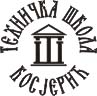 ШКОЛСКИ ПРОГРАМ 2018 - 2022. ГОДИНАКОСЈЕРИЋ, ЈУН 2018. ГОДИНАУвод	5Основни подаци о школи	5Начела школског програма	6Полазне основе рада	6Циљеви школског програма	7Стручни актив за развој школског програма	8Назив, врста и трајање свих програма образовања и васпитања које школа остварује и језик на коме се остварује програм	9Обавезни и изборни предмети и модули по образовним профилима и разредима	10Економски техничар	10Електротехничар рачунара	12ИЗБОРНИ ПРЕДМЕТИ ЗА СВЕ ОБРАЗОВНЕ ПРОФИЛЕ	16Предмет: Грађанско васпитање	16Предмет: Верска настава	21Општеобразовни предмети	30Предмет: Математика (електротехничар рачунара)	30Предмет: Математика (економски техничар)	42Предмет: Српски и језик и књижевност	54Предмет:Енглескијезик	67Предмет: Социологија	102Предмет: Историја	104Предмет: Географија	110Предмет: Рачунарство и  информатика	114Предмет: Физичко васпитање за све образовне профиле	122Предмет: Ликовна култура	130Предмет: Музичка уметност	136Предмет:Филозофија	137Предмет: Хемија	139Предмет: Хемија	143Предмет: Физикa	148Предмет:Биологија	153Предмет: Екологија	156ЕКОНМСКИ ТЕХНИЧАР - предмети	160Предмет:Основи економије	160Пословна економија	169Предмет: Рачуноводство	189Предмет:ЕКОНОМСКА ГЕОГРАФИЈА	205Предмет: Комерцијално познавање робе	212Предмет: Маркетинг	215Предмет:  Монетарна економија и банкарство	218Предмет: Пословна информатика	224Предмет:  Савремена пословна кореспонденција	229Предмет:  Статистика	234Предмет: Уставно и привредно право	239Начин остваривања програма економски техничар	245ЕЛЕКТРОТЕХНИЧАР РАЧУНАРА - предмети	246Предмет: Дигитална електроника	246Предмет:  Економика и организација предузећа	249Предмет: Електрична мерења	253Предмет: Електроенергетика	256Предмет: Електротехнички материјали	257Предмет:Програмирање 2	259Предмет: Програмирање 3	261Предмет:Програмирање 4	264Предмет: Основе аутоматског управљања	265Предмет: Практична настава	268Предмет: Примена рачунара у електротехници	272Предмет: Рачунари	274Предмет: Рачунарска графиак и мултимедија	278Предмет: Рачунарске мреже и комуникације	281Предмет:  Устав и права грађана	284Електроника 1	285Електроника 2	286Мерења у Електроници	293Основе електротехнике 1	294Основе електротехнике 2	296Начин остваривања програма – Електротехничар рачунара	305Матурски испит	306Економски техничар	306Електротехничар рачунара	307НАЧИН ОСТВАРИВАЊА ПРИНЦИПА, ЦИЉЕВА И ИСХОДА ОБРАЗОВАЊА И СТАНДАРДА ПОСТИГНУЋА У ОБРАЗОВНО-ВАСПИТНОМ РАДУ	308Начин остваривања принципа у образовно-васпитном раду	308Начин остваривања циљева у образовно-васпитном раду	308Начин остваривања исхода у образовно-васпитном раду	309Начин остваривања стандарда постигнућа	309Начин и поступак остваривања прописаних наставних планова и програма	310Врсте активности у образовно-васпитном раду	310Облици организације наставе на часу	311Наставне методе	312Наставна средства	313Вредновање рада и напредовање ученика	314Принципи оцењивања	314Шта оцењујемо и како оцењујемо процесе и резултате учења	315Остали облици образовно васпитног рада	316Програм допунског рада	316Програм додатног рада	318Програм припремног рада	319Тимови у школи	319Програм и активности којима се развијају способности за решавање проблема, комуникације, социјализације и тимског рада, самоиницијатива и предузетнички дух	319Програм  израде иоп-а	320ФАКУЛТАТИВНИ НАСТАВНИ ПРЕДМЕТИ, ЊИХОВИ ПРОГРАМСКИ САДРЖАЈИ И АКТИВНОСТИ КОЈИМА СЕ ОСТВАРУЈУ	326Програм културних активности школе	327Програм слободних активности	328Програм каријерног вођења и саветовања	330Програм заштите животне средине	331Програм заштите од насиља, злостављања и занемаривања и програм превенције других облика ризичног понашања	333Програм  школског спорта	336Програм  сарадње са локалном самоуправом	337Програм  сарадње са породицом	337Програм  излета и екскурзија	339Програм безбедности и здравља на раду	344Програм друштвених активности ученика	345Програм рада одељењских заједница ученика	345Програм рада Ученичког парламента	345ПРОГРАМ РАДА ОДЕЉЕЊСКОГ СТАРЕШИНЕ	346Општи стандарди постигнућа за крај општег средњег образовања и васпитања и средњег стручног образовања и васпитања у делу општеобразовних предмета	347СРПСКИ ЈЕЗИК И КЊИЖЕВНОСТ	347СТРАНИ ЈЕЗИК	349МАТЕМАТИКА	351ФИЗИКА	352БИОЛОГИЈА	356ГЕОГРАФИЈА	358ИСТОРИЈА	359ОПШТЕ МЕЂУПРЕДМЕТНИХ КОМПЕТЕНЦИЈА ЗА КРАЈ СРЕДЊЕГ ОБРАЗОВАЊА И ВАСПИТАЊА	3621.   Компетенција за целоживотно учење	3632.   Комуникација	3633.   Рад с подацима и информацијама	3644.   Дигитална компетенција	3645.   Решавање проблема	3656.   Сарадња	3657.   Одговорно учешће у демократском друштву	3668.   Одговоран однос према здрављу	3689.   Одговоран однос према околини	36810. Естетичка компетенција	36811. Предузимљивост и предузетничка компетенција	369УводШколски програм чине сви садржаји, процеси и активности који имају за циљ остваривање образовно-васпитних задатака и сврху да промовишу интелектуални, лични, друштвени и физички развој ученика. Школским програмом школа изражава своју аутономију и креативност у процесу планирања, програмирања и реализације учења и наставе, као и спремност да одговори на потребе ученика, родитеља и локалне заједнице, уз поштовање принципа и општих циљева и исход образовања и васпитања.Школски програм представља спону између Оквира националног курикулума и свакодневне школске праксе, тј. осигурава да се у свакодневној школској пракси омогући извођење наставе и подстицање учења. Циљ образовања и васпитања је пун интелектуални, емоционални, социјални, морални и физички развој сваког ученика, у складу са узрастом, развојним потребама и интересовањима. Стога је концепција учења холистичка. Холистичка концепција учења одговара и развоју компетенција као оквира за функционално повезивање различитих врста и домена учења и знања.У Школском програму Техничка школа је показала како планира да оствари :Приступ усмерен на подстицање и подршку у учењу,Положај ученика као субјекта процеса учења и развој саморегулисаног учења,Свој статус као центра учења и центра за учење,Наставу и учење који обезбеђују остваривање исхода и достизање стандарда, као и развој ученичких компетенција,Средину за учење у којој се учи кроз истраживања, пројекте учења, интеракцију и сарадњу,Међупредметни и интердисциплинарни приступ настави и учењу,Систематску употребу ИКТ и развој компетенција у новим видовима писмености,Једнакоправност и доступност квалитетног образовања и васпитања сваком детету, без икаквог облика дискриминације,Помоћ свим ученицима којима је потребна подршка у учењу као и подршку потребама и интересовањима ученика на која не може да се одговори у редовној настави,Праћење и оцењивање у функцији учења и развоја,Партнерство и ефикасну сарадњу са породицом и локалном средином,Друге важне активности на осигурању и унапређивању квалитета наставе и учења.Школски програм доноси се на основу наставних планова и програма, односно програма одређених облика стручног усавршавања.Основни подаци о школиСредње образовање у Косјерићу датира од 1977. године када је основано истурено одељење Гимназије, односно Образовног центра у Пожеги. 	Од августа 1980. године формира се самостална школа која ради до 1993. године. 	Школске 1990/1991. укида се самостална школа, а уместо ње формирају се два истурена одељења: Машинске школе из Пожеге и Економске школе из Ужица. 	Оваква организација показала је доста слабости па се поновном одлуком Владе Републике Србије октобра 1995. формира самостална школа која практично са радом послује од 1. марта 1996. године под именом Техничка школа.Техничка школа је једина средња школа у општини Косјерић. Наставу тренутно похађа 200 ученика, распоређена у 8 одељења, два смера: економски техничар и електротехничар рачунара. У школи ради 37 радника, 27 наставника, 3 у администрацији, 4 помоћно особљa, библиотекар, педагог и директор.Начела школског програмаСврха и циљеви образовања које дефинишу нови закони о образовању могу се постићи ако се образовни рад у школи организује тако да се највећи део учења одвија у школи, током часова и ваннаставних активности. То тражи да фокус буде на обезбеђивању учења и подржавању процеса учења, а не на настави у виду предавања предметних садржаја које ученик након лекције треба да усвоји негде друго, када наставник није и не може да буде присутан. Настава концентрисана на учење трансформише школе у центре учења и за учење, што им је главна сврха.Школски програм се доноси на основу Оквира националног  курикулума – основа учења и наставе , а развија се узимајући у обзир: конкретан план и програм сваке школе, циљеве образовања, дефинисане компетенције, стандарде и исходе са једне стране; специфичности саме школе (унутрашњи и спољашњи контекст), садашњи и жељени ниво развоја са друге стране.Приликом израде Школског програма руководили смо се следећим начелима:Усмерености на процесе и исходе учења,Заснованости на стандардима уз систематско праћење и процењивање квалитета програма,Уважавање узрасних карактеристика у процесу стицања знања и вештина, формирања ставова и усвајања вредности код ученика,Хоризонталне и вертикалне повезаности у оквиру предмета и између различитих наставних предмета,Поштовања индивидуалних разлика међу ученицима у погледу начина учења и брзине напредовања, као и могућности личног избора у слободним активностима,Заснованости на партиципативним, кооперативним, активним и искуственим методама наставе и учења,Уважавања искуства, учења и знања која ученици стичу ван школе и њихово повезивање са садржајима наставе,Развијање позитивног односа ученика према школи и учењу, као и подстицања учениковог интересовања за учење и образовање у току целог живота,Коришћење позитивне повратне информације, похвале и нграде као средства за мотивисање ученика,Уважавање узрасних карактеристика у процесу психофизичког развоја обезбеђивањем услова за живот и рад у школи.Полазне основе радаПолазне основе за израду Школског програма су ЗОСОиВ, Закон о средњој школи, Правилник о наставном плану и програму, Правилник о ближим условима у погледу простора, опреме и наставних средстава:Закона о основама система образовања и васпитања, објављеног у „Службеном гласнику РС“ бр. 88/2017.Закона о средњем образовању и васпитању, објављеног у „Службеном гласнику РС“ бр. 55/2013,101/2017.Закона о безбедности и здрављу на раду, објављеног у „Службеном гласнику РС“, бр. 101/2005,31/2015,113/2017Правилника о општим стандардима постигнућа за крај општег средњег образовања и средњег стручног образовања у делу општеобразовних предмета, објављеног у „Службеном гласнику РС“ бр. 117/2013.Правилник о оцењивању ученика у средњој школи, објављеног у „Службеном гласнику РС“, бр. 82/2015. Правилника о наставном плану и програму, објављеног у „Службеном гласнику РС-Просветни гласник“ бр. 5/90, 3/91, 3/92, 17/93, 2/94, 2/95, 8/95, 23/97, 2/2002, 5/2003, 10/2003, 11/2004, 18/2004, 24/2004, 3/2005, 11/2005, 2/2006, 6/2006, 12/2006, 17/2006, 1/2008, 8/2008, 1/2009, 3/2009, 10/2009, 5/2010, 7/2011 , 17/2013,1/2018,2/2018 и 5/2018Правилник о плану и програму образовања и васпитања за заједничке предмете у стручним и уметничким школама Сл гласник-Пр.гл. бр.6/90 и пр.гл. бр.4/91, 7/93, 17/93, 1/94, 2/94, 2/95, 3/95, 8/95, 5/96, 2/02,6/03, 5/03, 10/03, 3/05, 11/04, 2/05, 6/05, 9/05, 6/06, 12/06, 8/08, 1/09, 3/09, 10/09, 5/10,   8/10,11/13,14/13,5/14 и 3/15.Правилник о наставном плану и програму за стицање образовања у трогодишњем и четворогодишњем трајању у стручној школи за подручје рада економија, право и администрација-област право и администрација ПР.гл. бр. 3/96, 3/97, 7/93, 1/94, 14/97, 10/02,  12/02,  5/03.Правилник о наставном плану и програму за стицање образовања и васпитања у трогодишњем и четворогодишњем трајању за област Трговина, угоститељство и туризам Пр. гл. бр.15/93, 20/93, 6/95, 7/96, 11/02, 11/04 , 11/06.,16/05 и 6/18Правилник о наставном плану и програму огледа за образовни профил Пословни администратор Пр. гл. 10/2012 и 1/2013 испр..Правилник о наставном плану и програму огледа за образовни профил Финансијски администратор Пр. гл. бр. 10/12 и 1/13 испр.Правилник о наставном плану и програму огледа за образовни профил Пословни администратор – област право и администрација, Пр. гласник бр. 20/2012 и 1/2013 испр.Правилник о наставном плану и програму за стицање образовања у трогодишњем и четворогодишњем трајању у стручној школи у подручју рада трговина, угоститељство и туризам, Пр. гл. бр. 11/2006, 8/2009.Правилник о ближим условима у погледу простора, опреме и наставних средстава за остваривање планова и програма образовања и васпитања за стручне предмете за образовне профиле III и IVстепена стручне спреме у стручним школама за подручје рада економија, право и администрација 9/91, 2/98.Правилник о ближим условима у погледу простора, опреме и наставних средстава за остваривање планова и програма образовања и васпитања за стручне предмете за образовне профиле III и IV степена стручне спреме у стручним школама за подручје рада трговина, угоститељство и туризам 9/91.Правилник о ближим условима у погледу школског простора, опреме и наставних средстава у стручним школама које остварују наставни план и програм огледа за профиле пословни администратор и финансијски администратор– норматив 2/09.  Правилник о наставном плану и програму за стицање образовања у трогодишњем и четворогодишњем трајању у стручној школи за подручје рада машинство и обрада метала.:  „Службени гласник – Просветни гласник“, бр. 3/93 од 03.03.1993. год.; допуне: 1/94, 3/95, 1/96, 8/96, 5/97, 20/97, 6/98, 8/98, 3/99, 1/2001, 9/2002, 9/2003, 22/2004, 1/2005, 7/2005  и  12/2006. Правилник о наставном плану и програму за стицање образовања у трогодишњем  трајању у стручној школи за подручје рада геологија, рударство и металургија.:  „Службени гласник – Просветни гласник“, бр. 8/2010.  год.Правилник о наставном плану и програму за стицање образовања у четвородишњем  трајању у стручној школи за подручје рада трговина, угоститељство и туризам.:  „Службени гласник – Просветни гласник“, бр. 11/2007,  5/2011,  8/2014.  год.Правилник о наставном плану и програму за стицање образовања у четворогодишњем  трајању у стручној школи за подручје рада електротехника:  „Службени гласник – Просветни гласник“, бр. 9/2007, 6/2010, 5/2011.  год. Циљеви школског програма	У циљу праћења динамике развоја образовања и васпитања, Техничка школа усклађује  Школски програм  са Оквиром националног курикулума и поставља следеће циљеве:- Обезбедити поштовање принципа и остваривање општих циљева и исхода образовања и васпитања;- Показати посебност и креативност у процесу планирања  и реализације образовно-васпитног рада;
- Реализовати такав процес учења и наставе (усмерене на развој компетенција ученика) који ће остваривањем исхода и стандарда постигнућа ученика довести до квалитетнијег  образовно -васпитног рада;
- Учинити видљивим приступ учењу и настави-предметни, тематски; облике васпитно-образовног рада (редовна, допунска, додатна); методе, активности и садржаје који ће се користити; ваннаставне активности школе; начине вредновања рада ученика и целокупног процеса учења и наставе, као и облике и начине сарадње са родитељима и локалном заједницом.
- Развој интелектуалних капацитета и знања ученика неопходних за разумевање природе, друштва, себе и света у коме живе, а у складу са развојним потребама, могућностима и интересовањима;
- Подстицање и развој физичких и здравствених способности ученика;
- Оспособљавање за рад, даље образовање и самостално учење;
- Оспособљавање за самосталност и одговорност према себи и својој будућности;
- Развијање свести о државној и националној припадности, неговање српске традиције и културе, као и традиције и културе националних мањина;- Омогућавање укључивања у процесе европског и међународног повезивања;
- Развијање свести о значају заштите и очувања природе и животне средине;-Усвајање, разумевање и развој основних социјалних и моралних вредности демократски уређеног, хуманог и толерантног друштва;- Изградња сопственог система вредности, заснованог на начелима различитости и добробити за све;
- Поштовање права деце, људских и грађанских права и елементарних слобода;- Развијање и неговање другарства и пријатељства, усвајање вредности заједничког живота  и подстицање личне одговорности.Школски програм/курикулум наше школе чине:Општи део: настава усмерена на учење и развој компетенција.Посебни део: кључни предметни исходи, опште предметне компетенције, међупредметне компетенције; додатна настава, допунска настава, ваннаставне активности и остали посебни програми у складу са законом. Референтни оквир за израду нашег школског програма чине: -Наставничке компетенције-Процес учења и подучавања - настава у којој је учење у фокусу-Кључне предметне области/опште предметне компетенције- Међупредметне компетенције-Предметни исходи/образовни стандарди (знања, умења, вештине, вредности, ставови)-Ученичке компетенције-Подстицајно окружење за учење (физичко, психолошко, социјално)-Саморегулисано учење ученика-Самовредновање и вредновање ученика и вршњака-Оцењивање (формативно, сумативно) Школски програм наше школе је: Документ на основу кога се остварује образовно- васпитни рад – реализује процес учења, остварују исходи и стандарди постигнућа, имајући у виду специфичности ученика и саме школе. Један од инструмената за реализацију развојног плана школе, који у фокусу има основни процес: учење и наставу. Стручни актив за развој школског програмаШколски програм је резултат тимског рада запослених у школи. Школски програм је документ који у сарадњи, на основу договора и израђене листе приоритета, заједнички израђују сви наставници  и стручни сарадници наше школе. Ипак наставници који чине стручни актив за развој школског програма, дали су већи допринос имплементације приступа усмереног на учење.Слађана ГлигоријеивћСлободан СавићМилутин БогдановићДанило ЈекнићАлександар МарјановићНазив, врста и трајање свих програма образовања и васпитања које школа остварује и језик на коме се остварује програмТехничка школа у Косјерићу  је школа средњег стручног образовања и васпитања са подручјима рада: машинство и  обрада метала, трговина, туризам и угоститељство, економија, право и администрација и електотехника.Наставни програми образовања и васпитања се остварују на српком језику. Образовни профили за које је школа верификована:Школским програмом Техничке школе обухваћени су програми образовања за редовне ученике, преквалификације и доквалификације за следећа подручја рада:I  		У оквиру подручја рада Економија, право и администрација, Школским програмом је обухваћен образовни профили: Економски техничар.II 	 У подручју рада Електротехника, Школским програмом је обухваћен образовни профил: Електротехничар рачунара.Доквалификацијом и преквалификацијом су обухваћени следећи образовни профили:Економски техничарЕлектротехничар рачунараОбавезни и изборни предмети и модули по образовним профилима и разредимаЕкономски техничар Електротехничар рачунараИЗБОРНИ ПРЕДМЕТИ ЗА СВЕ ОБРАЗОВНЕ ПРОФИЛЕПредмет: Верска наставаОпштеобразовни предметиПредмет: Математика (електротехничар рачунара)Предмет: Математика (економски техничар)Предмет: Српски и језик и књижевностПредмет:ЕнглескијезикПредмет: СоциологијаПредмет: ИсторијаПредмет: ГеографијаПредмет: Рачунарство и  информатикаПредмет: Физичко васпитање за све образовне профилеПредмет: Ликовна култураПредмет: Музичка уметностПредмет:ФилозофијаПредмет: ХемијаПредмет: ХемијаПредмет: ФизикaПредмет:БиологијаПредмет: ЕкологијаЕКОНМСКИ ТЕХНИЧАР - предметиПредмет:Основи економијеПословна економијаПредмет: РачуноводствоПредмет:ЕКОНОМСКА ГЕОГРАФИЈАПредмет: Комерцијално познавање робеПредмет: МаркетингПредмет:  Монетарна економија и банкарствоПредмет: Пословна информатикаПредмет:  Савремена пословна кореспонденцијаПредмет:  СтатистикаПредмет: Уставно и привредно правоНачин остваривања програма економски техничарПредвиђени број ученика у одељењу је 30.Настава у општеобразовним предметима реализује се преко теоријских часова, са целим одељењем, у специјализованим учионицама или учионицама опште намене.Настава у општестручним предметима реализује се такође преко теоријских часова, са целим одељењем,  у специјализованим учионицама и учионицама опште намене, осим наставе у предмету Рачунарство и информатика, Пословна информатика,  Рачуноводство и Савремена пословна кореспонденција, која се одвија по групама кроз вежбе. Настава у блоку из предмета Рачуноводство, реализује се, у другом разреду, у радним организацијама, док у трећем и четвртом разреду, иста се реализује у школи.ЕЛЕКТРОТЕХНИЧАР РАЧУНАРА - предметиПредмет: Дигитална електроникаПредмет:  Економика и организација предузећаПредмет: Електрична мерењаПредмет: ЕлектроенергетикаПредмет: Електротехнички материјалиПредмет:Програмирање 2Предмет: Програмирање 3Предмет:Програмирање 4Предмет: Основе аутоматског управљањаПредмет: Практична наставаПредмет: Примена рачунара у електротехнициПредмет: РачунариПредмет: Рачунарска графиак и мултимедијаПредмет: Рачунарске мреже и комуникацијеПредмет:  Устав и права грађанаЕлектроника 1Електроника 21. ОСТВАРИВАЊЕ ОБРАЗОВНО-ВАСПИТНОГ РАДА – ОБЛИЦИ И ТРАЈАЊЕ2. ЦИЉЕВИ ПРЕДМЕТА– Стицање знања о физичким појавама и процесима у електроници и њихово разумевање на основу модела и теорија;– Стицање знања о основним електронским компонентама, њиховим карактеристикама и примени у електронским колима;– Стицање основних знања о појачавачким колима и изворима за напајање;– Стицање основних знања о импулсним колима;– Оспособљавање ученика за мерења из области електронике;– Стицање основних знања о анализи, обради и представљању резултата мерења.3. ЦИЉЕВИ, ИСХОДИ, ОБАВЕЗНИ И ПРЕПОРУЧЕНИ САДРЖАЈИ И НАЧИН ОСТВАРИВАЊА ПРЕДМЕТА Други разредТрећи разред4. КОРЕЛАЦИЈА СА ДРУГИМ ПРЕДМЕТИМА, ОДНОСНО МОДУЛИМАМатематика, Физика, Практична настава, Основе електротехникеМерења у Електроници1. ОСТВАРИВАЊЕ ОБРАЗОВНО-ВАСПИТНОГ РАДА – ОБЛИЦИ И ТРАЈАЊЕ2. ЦИЉЕВИ ПРЕДМЕТА– Стицање знања о физичким појавама и процесима у електроници и њихово разумевање на основу модела и теорија;– Стицање знања о основним електронским компонентама, њиховим карактеристикама и примени у електронским колима;– Стицање основних знања о појачавачким колима и изворима за напајање;– Стицање основних знања о импулсним колима;– Оспособљавање ученика за мерења из области електронике;– Стицање основних знања о анализи, обради и представљању резултата мерења.Мерења у електронициSluša se u trećem razredu smerova elekrtitehničar računara, elektrotehničar radio i video tehnike i elektrotehničar automatike. Predmet se sastoji iz dva dela: teorijski i laboratorijski. Godišnji fond časova je 70 za teoriju i 35 za laboratorijske vežbe ( 2 casa teorije i 1 vežbi nedeljno). Ovaj predmet omogućava upoznavanje i prvilnu upotrebu elektronskih instrumenata i pribora. Ove veštine potrebne su za sve laboratorijske vežbe i, naravno, za bilo kakav vid praktičnog rada. Potrebna predznanja: elektronika I, elektronika II, osnove elektrotehnike I i II i električna merenja.Sadržaj predmeta 
Vrste, princip rada i upotreba osnovnih elektronskih instrumenata i pribora.Oblasti: 
1. Oslabljivači: člankasti, ćelijski i frekvencijski kompenzovani (detaljno)-7 časova. 
2. Osciloskopi: vrste, princip rada, sonde, načini merenja i upotreba (detaljno, a princip rada pomoću blok-šema)-16 časova. 
3. Elektronski generatori: RC generator, generator funkcija, AM signal generator,FM signal generator i vobler (princip rada pomocu blok-šema)-8 časova. 
4. Merači parametara: Q faktor, L, C, K faktor i efektivna vrednost složeno- periodičnog signala (informativno)-5 časova. 
5. Digitalni instrumenti: frekvencmetar i multimetar (detaljno)-20 časova. 
6. Mikroračunari u el.merenjima: povezivenje mernih uređaja, merenje R,L,C i Q, digitalni osciloskop, logicki analizatori i uređaji za automatska merenja (princip rada)-14 časova.Laboratorijske vežbe se rade u grupama, uvevežbava se upotreba elektronskih instrumeata i piše se izveštaj; ocenjuju se jednom u tromesečju.. 
Usmena provera znanja je u uvodnom delu svakog časa, a pismena na kraju svake oblasti.Radi se jedan seminarski rad iz gradiva ili po želji učenika.
Ovaj predmet u kombinaciji sa predmetom električna merenja spada u grupu izbornih predmeta na maturskom ispitu za sva tri smera.Основе електротехнике 1Основе електротехнике 21. ОСТВАРИВАЊЕ ОБРАЗОВНО-ВАСПИТНОГ РАДА – ОБЛИЦИ И ТРАЈАЊЕ2. ЦИЉЕВИ ПРЕДМЕТА−Стицање основних знања из области електростатике;−Стицање основних знања из области једносмерних струја;−Стицање основних знања из области електромагнетизма;−Оспособљавање за практичну проверу појава и закона из области електротехнике.3. НАЗИВ И ТРАЈАЊЕ МОДУЛАРазред:	првиРазред:	други4. ЦИЉЕВИ, ИСХОДИ, ОБАВЕЗНИ И ПРЕПОРУЧЕНИ САДРЖАЈИ И НАЧИН ОСТВАРИВАЊА МОДУЛАНазив модула:	ЕлектростатикаТрајање модула:	25 часоваНазив модула:	Једносмерне струјеТрајање модула:    56 часоваНазив модула:	ЕлектромагнетизамТрајање модула:	30 часоваРазред:Назив модула:другиУвод у наизменичне струјеТрајање модула:    20 часаНазив модула:	Елементи у колу наизменичне струјеТрајање модула:	17 часоваНазив модула:	Везе елемената у колу наизменичне струјеТрајање модула:	50 часоваНазив модула:	Спрегнута и осцилаторна колаТрајање модула:	12 часоваНазив модула:	Полифазни системиТрајање модула:	12 часоваКОРЕЛАЦИЈА СА ДРУГИМ ПРЕДМЕТИМА , ОДНОСНО МОДУЛИМА– Математика– Физика– EлектроникаНачин остваривања програма – Електротехничар рачунараПредвиђени број ученика у одељењу је 30.Настава у општеобразовним предметима реализује се преко теоријских часова, са целим одељењем, у специјализованим учионицама или учионицама опште намене.Настава у општестручним предметима реализује се такође преко теоријских часова, са целим одељењем,  у специјализованим учионицама, осим наставе у предмету Рачунарство и информатика која се одвија по групама кроз вежбе.Настава у стручним предметима реализује се такође преко теоријских часова, са целим одељењем, док се део наставе реализује у специјализованим учионицама поделом одељења на групе из предмета Основе електротехнике, Рачунарска графика и мултимедија, Примена рачунара у електротехници, Електрична мерења, Мерења у електроници, Електоника 1 и 2, Дигитална електроника, Програмирање, Рачунари, Рачунарске мреже и комуникације и Основе аутоматског управљања. Практична настава одвија се у школској радионици поделом одељења на групе.Настава у блоку из предмета Програмирање и Рачунари, одвија се у школским специјализованим учионицама, а из предмета Основе аутоматског управљања, посетом привредним организацијама.Матурски испитЕкономски техничарМатурским испитом проверава се да ли је ученик, по успешно завршеном образовању по програму за образовни профил Економски техничар, стекао програмом прописана знања, вештине и главне стручне компетенције.Структура матурског испитаИспит из српског језика и књижевностиУсмени испит из изборног предметаМатурски – практични радНа писменом испиту из српског језика и књижевности ученик обрађује једну од четири понуђене теме, које је утврдио Испитни одбор на предлог Стручног већа за српски језик. Од четири понуђене теме, две су из књижевности а две теме су слободне. Јединствену листу тема одређује Комисија коју формира Центар за стручно и уметничко образовање.У оквиру изборног дела ученик полаже један предмет по сопственом избору из групе предмета значајних за знања која ће примењивати у свакодневном извршавању конкретних радних задатака из подручја рада Економски техничар. Ученик бира један предмет од следећих:МатематикаОснови економијеПословна економијаРачуноводствоМаркетингСтатистикаМонетарна економија и банкарствоИзборни предмети се полажу према програмима које су ученици остварили у току четворогодишњег школовања.На матурском испиту проверава се оспособљеност кандидата за обављање послова занимања обухваћених образовним профилом.Садржај практичног рада утврђује се из следећих области:Пословна средства предузећаБлагајничко пословањеЕвиденција материјала ситног инвентара и амбалажеТрошкови пословања у предузећуКалкулације Реализација роба и услугаПриходи и расходи у пословању предузећаУтврђивање пословног резултатаРасподела пословног резултатаИнвентарисање Банкарско пословањеФинансијско пословање у предузећуСтатистичко обухватање производње и прометаИзражавање пословног резултатаСадржаји усмене одбране рада проистичу из садржаја програма матурског практичног рада и односе се на објашњења конкретног матурског практичног рада.	Ученик је положио матурски испит ако је добио позитивне оцене из свих делова матурског испита.Електротехничар рачунараМатурским испитом проверава се да ли је ученик, по успешно завршеном образовању, по програму за образовни профил Електротехничар рачунара, стекао програмом прописана знања, вештине и главне стручне компетенције.Структура матурског испитаИспит из српског језика и књижевностиУсмени испит из изборног предметаМатурски – практични радНа писменом испиту из српског језика и књижевности ученик обрађује једну од четири понуђене теме, које је утврдио Испитни одбор на предлог Стручног већа за српски језик. Од четири понуђене теме, две су из књижевности а две теме су слободне. Јединствену листу тема одређује Комисија коју формира Центар за стручно и уметничко образовање.У оквиру изборног дела ученик полаже један предмет по сопственом избору из групе предмета значајних за знања која ће примењивати у свакодневном извршавању конкретних радних задатака из подручја рада Електротехника. Ученик бира један предмет од следећих:Математика Електрична мерењаМерења у електронициЕлектроника 1Електроника 2Програмирање Рачунари Основе аутоматског управљањаРачунарске мреже и комуникацијеСадржаји практичног рада, односно његови задаци, дефинишу се из садржаја програма стручних предмета из следећих области карактеристичних за образовни профил електртотехничар рачунара:Програмирање Рачунари Основе аутоматског управљањаРачунарске мреже и комуникацијеСадржаји усмене одбране рада проистичу из садржаја програма матурског практичног рада и односе се на објашњења конкретног матурског практичног рада.	Ученик је положио матурски испит ако је добио позитивне оцене из свих делова матурског испита.НАЧИН ОСТВАРИВАЊА ПРИНЦИПА, ЦИЉЕВА И ИСХОДА ОБРАЗОВАЊА И СТАНДАРДА ПОСТИГНУЋА У ОБРАЗОВНО-ВАСПИТНОМ РАДУНачин остваривања принципа у образовно-васпитном радуНаставни принципи, тј. начела су основна правила и законитости којима се руководи наставник у наставном раду да би успешно остварио његове задатке. Од посебног значаја су:1. Начело систематичности и поступности.– систематичност подразумева обраду наставних садржаја у одређеном логичком редоследу, са наглашеним упориштима око којих се концентришу остали садржајни елементи– поступност је прелаз од лакшег ка тежем, од једноставног ка сложеном, од познатог ка непознатом, од конкретног ка апстрактном– градиво се излаже поступно у једној години и слојевито гледајући све године у пресеку– у свакој следећој години се понавља познато и на то додаје ново знање2. Начело примерености и напора.– настава по садржају и начину рада не би смела бити ни претешка ни прелака– сви задаци морају бити из ученику познатих подручја– корелација са другим наставним предметима како би се задали примерени задаци3. Начело пажње.– пажња осигурава усвајање чињеница, апстрактност усвајање генерализација– све што се може показати практично или нацртати има већу вредност од усменог препричавања– у осигурању пажње важна је улога мултимедије4. Начело индивидуализације и социјализације.– поштују се индивидуалне карактеристике ученика тако да сваки ученик напредује својим темпом– развој интерперсоналних односа међу ученицима у разреду5. Начело активности и развоја.– знање и способности стичу се властитом активношћу што води до развоја личности– успех ученика у настави пропорционалан је уделу властите активности6. Начело рационализације и економичности.– постићи највећи могући учинак са што мањим утрошком времена, средстава и снага. Годишњи план рада, а нарочито његови елементи који се односе на планирање наставе (глобални и оперативни планови рада наставника) темеље се на овим приципима.  Начин остваривања циљева у образовно-васпитном радуЦиљ образовања и васпитања у Техничкој школи је да се путем стицања функционалних знања, овладавања вештинама, формирања ставова и вредности, у оквиру предвиђених наставних предмета, обезбеди: - пун интелектуални, емоционални, социјални, морални и физички развој сваког ученика, у складу са узрастом, развојним потребама и интересовањима.- унапређење језичке, математичке, научне, уметничке, културне, техничке, информатичке писмености, што је неопходно за наставак образовања и професионални развој, - подршка развоју међупредметних компетенција. Међупредметне компетенције обезбеђују ученицима успешно сналажење у свакодневном животу и раду. Циљеви учења и наставе представљају очекивања и намере о ономе шта ученици треба да знају, разумеју или могу да ураде након одређеног периода учења. Наставни циљеви се реализују кроз специфичне задатке наставе, који могу бити:ОБРАЗОВНИ ЗАДАЦИ и то:       а) Материјални задаци – који се односе на стицање знања, усвајање (сазнање) наставне материје, градива и наставних садржаја - чињеница и генерализација;       б) Функционални задаци – који се односе на развијање способности: сензорних или перцептивних (вид, слух, укус, мирис, додир, осећај топлоте-хладноће, осећај бола, полажаја, кретања, напора и разни други органски осети); мануелних или практичних (које се заснивају на практичним активностима, раду); способности изражавања (говором, писањем, цртањем, сликањем, вајањем, инструментално, математички, гестовима итд.); интелектуалних или менталних (на темељу мисаоних активности);2. ВАСПИТНИ ЗАДАЦИ:       а) Задаци из подручја интелектуалног васпитања - сазнајна радозналост, интересовања, креативна и стваралачка способност, систем вредности, развијање ставова, убеђења, уверења, мотивације, технике рационалног учења...;       б) Задаци из подручја моралног и друштвеног васпитања - позитиван однос према друштвеној заједници и другим људима, развијање позитивних моралних вредности, воље и карактера;       в) Задаци из подручја физичко-здравственог васпитања - раст, развој, очување и унапређивање здравља, психо-моторичких способности, рекреативних потреба и интересовања, физичких, односно мануелних способности, менталних, односно интелектуалних способности, вештина и навика;       г) Задаци из подручја радног васпитања - развијање радне и техничке културе, позитивног односа према раду, материјалним добрима и средствима за производњу, стицање радних вештина и навика, развијање радних способности, професионално информисање и усмеравање;       д) Задаци из подручја естетског васпитања - развијање способности за уочавање, доживљавање, вредновање и стварање лепог.Начин остваривања исхода у образовно-васпитном радуОпшти исходи образовања и васпитања резултат су целокупног процеса образовања и васпитања којим се обезбеђује да ученици и одрасли стекну знања, вештине и вредносне ставове који ће допринети њиховом развоју и успеху, развоју и успеху њихових породица, заједнице и друштва у целини.Систем образовања и васпитања мора да обезбеди све услове да деца, ученици и одрасли постижу опште исходе, односно буду оспособљени да: 1) усвајају и изграђују знање, примењују и размењују стечено знање, 2) науче како да уче и да користе свој ум, 2а) овладају знањима и вештинама потребним за наставак школовања и укључивање у свет рада, 3) идентификују и решавају проблеме и доносе одлуке користећи критичко и креативно мишљење, 4) раде ефикасно са другима као чланови тима, групе, организације и заједнице, 5) одговорно и ефикасно управљају собом и својим активностима, 6) прикупљају, анализирају, организују и критички процењују информације, 7) ефикасно комуницирају користећи се разноврсним вербалним, визуелним и симболичким средствима,8) ефикасно и критички користе научна и технолошка знања, уз показивање одговорности према свом животу, животу других и животној средини,9) схватају свет као целину повезаних система и приликом решавања конкретних проблема разумеју да нису изоловани,10) покрећу и спремно прихватају промене, преузимају одговорност и имају предузетнички приступ и јасну оријентацију ка остварењу циљева и постизању успеха. Остваривање општих исхода образовања и васпитања обезбеђује се образовно-васпитним процесом на свим нивоима образовања, кроз све облике, начине и садржаје рада. Начин остваривања стандарда постигнућаСтандарди постигнућа  јесу скуп исхода образовања и васпитања који се односе на сваки ниво, циклус, врсту образовања, образовни профил, разред, предмет, односно модул. Општи стандарди постигнућа утврђују се на основу општих исхода образовања и васпитања по нивоима, циклусима и врстама образовања и васпитања, односно образовним профилима. Посебни стандарди постигнућа утврђују се према разредима, предметима, односно модулима, на основу општих исхода образовања и васпитања и општих стандарда постигнућа. Дана 7.1.2014. године ступио је на снагу Правилник о општим стандардима постигнућа за крај општег средњег образовања и средњег стручног образовања у делу општеобразовних предмета у коме се утврђују општи стандарди постигнућа за крај општег средњег образовања и средњег стручног образовања у делу општеобразовних предмета. Дефинисани су општи стандарди постигнућа за крај општег средњег образовања и средњег стручног образовања у делу општеобразовних предмета за међупредметне компетенције и наставне предмете: српски језик и књижевност, страни језик, математика, физика, хемија, биологија, географија и историја, приложени су уз овај програм и чине његов саставни део. Очекује се имплементација стандарда постигнућа у наставне планове наставника општеобразовних предмета за које су сачињени стандарди. Прво ће се измене уносити у глобалне, а након тога и у оперативне планове по разредима. Тако ће стандарди постигнућа постати  део Годишњег плана рада, с обзиром на то да глобални и оперативни планови чине његов саставни део. Наставници су упознати са стандардима постигнућа за све претходно наведене предмете, али ће их тек накнадно  интегрисати у своје планове. За предмете који немају стандарде постигнућа наставници планирају исходе у складу са задацима и циљевима за дати предмет.Начин и поступак остваривања прописаних наставних планова и програмаПрописани наставни планови се остварују, пре свега, кроз детаљно планирање, тј. израду глобалних и оперативних планова рада наставника који  су у складу са програмима за средње стручне школе. Глобални и оперативни планови  чине саставни део Годишњег плана рада. У Техничкој школи  наставник врши: глобално планирањеоперативно планирањенепосредно припремање за извођење наставног рада - припрема за часдруге облике васпитно-образовног рада који су тесно повезани са наставом нпр. - додатни рад, слободне активности и сл. Глобално планирање (годишње) врши се пре почетка школске године и обухвата распоређивање наставних тема, број предвиђених часова по теми, распоређивање часова за обраду, утврђивање, вежбе  и систематизацију. Оперативно планирање обухвата дидактичко-методску разраду наставних тема на наставне јединице а временски обухвата најмање један месец. Наставник ради на изради оперативног плана уз уважавање напред наведених елемената и поступка (нпр. корелација са истим предметом по разредима, сродним предметима, упознавање услова, предзнања ученика и сл.). Оперативни план садржи: месец за који је прављен, предмет, разред и одељење, име наставнка, затим табелу са: наставне недеље, редослед наставних јединица у оквиру теме и за сваку од њих назначен тип часа, облик рада, метод рада, наставна средства,  иновације у настави, коорелације са другим наставним предметима и на крају плана одступање од плана и разлози одступања.Непосредна припрема наставника за рад подразумева израду писане припреме која представља дидактичко-методичко структурирање часа, а састоји се у спецификовању одговарајуће наставне технологије која највише одговара унутрашњој логичкој структури градива одређене наставне јединице.Настава се у Техничкој школи  реализује у складу са наставним плановима. Врсте активности у образовно-васпитном радуОрганизација наставе у оквиру једног наставног предмета одређена је циљевима, оперативним задацима, специфичном садржином програма, расположивом наставном технологијом и опредељењем за одређену педагошку стратегију као и самим субјективним условима и могућностима наставника и ученика. Следећи основе Оквира националног курикулума  постоји нови приступ учењу и настави заснован на остваривању исхода и стандарда постигнућа и развијању компетенција. Користе се разноврсне наставне методе  и начини оцењивања. Наставници  активно и континуирано доприносе школском развоју кроз кооперативно развојно планирање, редовно самовредновање, иновирање и унапређивање сопственог рада. Осавремењен је предметно-разредни-часовни систем са низом диференцираних облика наставе (обавезне, факултативне) и осталих васпитно-образовних активности (допунски рад, додатни рад, слободне активности и др.).Када говоримо о активностима у образовно-васпитном раду, потребно је истаћи дидактичко-методску основу наставе. Она је видљива у оперативним наставним плановима наставника, који се налази у склопу Годишњег плана рада. У наставку следе облици организације наставе, наставне методе и наставна средства која се планирају и спроводе у Техничкој школи. Поред овога, потребно је истаћи и активности које су усмерене на вредновање рада и напредовања ученика. Облици организације наставе на часуОрганизацију наставе на часу дефинишу нови закони о образовању који подразумевају да се највећи део учења одвија у школи, током часова и ваннаставних активности. Ово је приступ усмерен на учење.У циљу остварења укупних задатака и унапређивања квалитета па самим тим и ефеката наставе, наставник је у могућности да изграђује стратегију наставе комбинујући и примењујући, како у литератури и пракси већ устаљене познате облике организације наставе на часу - фронтални, групни, индивидуални рад и рад у пару, тако и осавремењене облике организације наставе и учења као што су: диференцирана настава, индивидуализована настава, тимска настава и сл. који се раализују уз адекватан избор начина (система) учења - предавачког, програмираног, проблемског, учења путем открића, подстицање саморегулисаног учења, усмерен на развој компетенција и сл.- Фронтални облик рада у настави је истовремени, непосредни рад наставника са свим ученицима у разреду под истим радним условима. То подразумева да се сви ученици стављају пред исте задатке, на истом наставном градиву са истом педагошком стратегијом. - Индивидуални облик рада са ученицима, представља појединачни рад ученика, уз одговарајућу помоћ наставника, било да ради на посебном задатку или на задатку који је део општег задатка за разред. Индивидуални рад може бити усмерен или вођен и слободан, скоро потпуно самосталан рад ученика на часу. - Групни облик наставног рада је рад са мањим бројем ученика где се наставно градиво обрађује са прецизно подељеним радним задацима и обавезама а резултати рада дискутују у одељењу. Примена овог облика рада има социолошко, психолошко, педагошко и дидактичко оправдање.- Диференцирана настава - наставник има обавезу да обезбеди време потребно да сви ученици усвоје заједничка фундаментална знања и вештине неопходне за даље напредовање, односно примену у занимању; да поред тога ученици који брже напредују и обдарени ученици шире и продубљеније проучавају поједине предмете или области које их интересују; да истовремено, ученицима који теже напредују (избором метода, извора знања, посебном припремом задатака и материјала за рад) омогући да усвоје минимум знања и вештина потребних за рад.- Индивидуализована настава - ученици се у једном одељењу разликују по својим општим и специјалним способностима, по надарености, интересовањима, мотивима, особинама личности, па у вези с тим и у начинима, стилу и брзини учења. Индивидуализовати наставу значи: 1. узимати у обзир укупне особине ученика и разлике међу њима; 2. варирати методе, средства и поступке према тим разликама; 3. омогућити им да напредују према властитом темпу учења. - Тимска настава  је облик организације наставе у којој два или више наставника и њихови сарадници координирају рад на реализацији програма. Тим заједнички реализује поједине програме или теме: планира, изводи и вреднује активности ученика, организује наставу и припрема садржаје, задатке и сл. који одговарају њиховим потребама и могућностима и на тај начин настоји да рационализује рад и учини га ефикаснијим.- Програмирана настава и програмирано учење полази од претпоставке да процес учења има три битне фазе:  1. контакт ученика са чињеницама односно информацијама које треба усвојити (у класичној настави то је када наставник предаје, изводи вежбе, ученик учи из уџбеника, приручника, литературе, слуша радио, снимљена предавања, плоче, гледа филмове); 2. властита активност ученика на градиву које треба усвојити, научити (на том градиву ученик треба да ради, да га употребљава у различитим варијантама примене); 3. повратна информација о успешности или неуспешности учениковог рада на градиву.- Проблемска настава поставља пред ученике стварни проблем из живота који треба истражити  и за који треба предложити могућа решења. Одвија се кроз следеће фазе: 1) постављање проблема где наставник ученицима излаже задатак у проблемском облику и упућује их да уоче проблем. 2) ученици одабирају могуће начине решавања и уз помоћ наставниковог вођења проверавају њихову истинитост. 3) провера утврђеног решења у пракси је завршна фаза рада. Процес учења се завршава доношењем коначног суда. Сврха ове наставе је да подстакне ученике да истражују и проналазе одговоре и решења, да им помогне да развијају вештине размишљања вишег реда: анализирање пронађених информација, њихово тумачење и поређење закључака, синтезу идеја, процену својих снага и слабости, вршњачко процењивање и самопроцену, проналажење решења и креирање нових производа.- Учење путем открића је врста учења путем истраживања са посебним начином вођења ученика да релативно самостално открију нове принципе, правила и законе, да структурирају чињенице које уче и да упознају методе решавања различитих проблема.- Интерактивно учење  омогућава ученицима да користе претходно искуство и знање да прикупљају, састављају и повезују кључне информације, било да се процес учења одвија у школи или не. Уместо да се уче као фрагментиране информације или хронолошки представљени догађаји, предметни садржаји су узајамно повезани, без обзира на то да ли потичу од једног или више различитих предмета.Наставне методеНаставници примењују одређене поступке (методе) у свим етапама наставног процеса. Избором и комбинацијом метода обезбеђује се најекономичнији пут остваривања постављених образовно-васпитних циљева.Наставнe методe су пут заједничког рада наставника и ученика у наставном процесу помоћу којег ученик стиче нова знања, развија психофизичке способности и социјалне компетенције.Битан предуслов за разумевање и учење уопште јесте одржати пажњу ученика током целог часа, чиме ће се постићи и успешност планираног часа. Такође је важно и укључити што више ученика у наставни процес, јер је то најбољи начин прављења позитивне и креативне атмосфере за учење.Наставну методу треба прилагодити циљу учења и очекиваним резултатима. Од избора и примене наставних метода и облика рада и од употребе одговарајућих наставних средстава, зависи успешност и квалитет наставног процеса.На избор наставне методе утичу и:задаци наставног предметанаставни садржаји појединог наставног предметаучениково окружењеузраст и предзнање ученика.Према комуникацијско-информацијском критеријуму, наставне методе се могу поделити на три групе:практичне методе - од којих је најпознатија метода практичних радова;визуелне методе - као што су метода демонстрације и метода цртања илустративних радова;вербалне методе - у које убрајамо методу усменог излагања, методу разговора, методу читања и рада на тексту и методу писања. У стручном образовању у нашој школи је општи циљ развијање и унапређивање опште радне компетенције. Не постоји наставна метода која подједнако добро доприноси остваривању свих циљева учења. Подршка и развој социјалних и методских компетенција одвија се све више у отвореној настави која се креира на принципима ситуативног учења и која кроз кооперативне облике рада ученицима у већој мери омогућава самоорганизовано учење. Настава у чијем је центру наставник је и даље заступљена али се много више користе методе као што су игра улога, студија на случају и сл. Реч метода је грчког порекла и значи поступак помоћу којег се остварује постављени задатак. Наставне методе могу се дефинисати као научно-верификовани начини и поступци рада наставника (стручњака) и ученика (учесника) у наставном процесу, којима се обезбеђују оптимални услови за рационалну и ефикасну наставу.С обзиром на то да наставне методе одређују и регулиши ток наставног процеса,  по једној од класификација (а постоје различите класификације истих) то су:Вербалне методе:монолошка (усмено излагање – предавање, приповедање, описивање, образлагање и објашњавање наставника);дијалошка (слободан разговор – уобичајена вербална комуникација са ученицима; дискусија – полемика, дебата или расправа, постављање питања и супростављање мишљења аргументима);Решавање проблема – хеуристичка метода (након постављеног проблема наставник поступно води ученике кроз процес откривања приликом решавања проблема);Рад на тексту (коришћење уџбеника и друге литературе, полупрограмираног и програмираног материјала, текстова и сл.);Писани и графички радови (самостални писани и графички радови ученика, школски писмени задаци, контролне вежбе, тестови, реферати и сл.);Демостративна (приказивање модела, шема, скица, појава, стања, активности, филмова, разне пројекције и друго);Практични рад (лабораторијски, експериментални, различите врсте практичних вежби);Радионица је метод који се примењује у групном облику рада и има за циљ да ученици активно уче тако што међусобно сарађују унутар и ван група. Подразумева рад ученика на неким заједничким задацима, при чему наставник усмерава њихов рад. Радионице користе многе креативне технике и могу се организовати на било коју тему и за све узрасте.Игровне активности (стваралачке, уметничке, драмске, логичке и друге игре, као и задаци отвореног типа у језичком, логичко-математичком, телесно-кинестетичком, визуелно-просторном, музичком и емоционално-социјалном домену);Истраживачки рад ученика (увођење ученика у поступак научног истраживања на сопственом истраживачком пројекту);Комбиновани рад (истовремено коришћење различитих метода).Избор наставних метода, као и њихово комбиновање, зависи од постављених задатака које треба на часу остварити, као и од низа других околности које постоје у разним ситуацијама у настви.Наставна средстваПод наставним средствима подразумевају се предмети, справе, модели, апарати, машине, различите слике и цртежи, разни објекти – њихове слике и модели, који су произведени, подешени или одабрани за потребе наставе и наставног рада.Наставна средства се могу поделити на: ОСНОВНА и ПОМОЋНА.1) Основна наставна средства су најважнија и најбројнија у настави и према пореклу могу бити: природна, вештачка и природно-вештачка.- Природна наставна средства су најбоља и најефикаснија, јер делују природном величином, бојом, обликом, положајем и односом у простору. Ова средства се могу користити у учионици, у слободној природи и у организованим објектима;- Вештачка наставна средства су изграђена специјално за наставу и могу се поделити на аудитивна, визуелна и аудио-визуелна.         а) аудитивна вештачка средства служе као интерпретација живе речи наставника (коментар у пољу, фабрици или на неком другом месту), као популарна предавања научника, уметника... а помоћу ових средстава се могу репродуковати гласови разних животиња итд.         б)  визуелна вештачка средства су многобројна и практична, јер се лако користе, а ту спадају: текст, слика, апликације, цртежи, графикони, планови, карте, модели справа и машине...         в) аудиовизуелна вештачка средства обједињују звучне репродукције и ликовне пројекције. Ту спадају звучни филм, телевизија, компјутер.- Природно-вештачка наставна средства су природног порекла, а припремљена за потребе наставе, као на пример препарати, збирке, хербаријуми...2) Помоћна наставна средства немају конкретну, очигледну вредност, али утичу на укупну вредност наставних средстава. У ова наставна средства спадају: причвршћивачи (опруге, траке, штипаљке и сл.), сандуци за наставу (за песак, глину, хартију итд.), апликатори (фланелски, плутани, дрвени), пројектори (епископ, дијаскоп, графоскоп...) и уџбеници и приручници (не као основно већ као помоћно средство).Вредновање рада и напредовање ученикаПраћење рада, напредовање и оцењивање постигнутог успеха у сваком предмету организује се у функцији праћења укупног развоја личности ученика. Наставник на основу прикупљених  информација има задатак да процени, вреднује и оцени ниво који је ученик у свом васпитно-образовном раду и развоју постигао и то у знању, мишљењу, оспособљавању за рад, ставовима и понашању (спремност, активност, одговорност).Оцењивање је интегрални део процеса учења. Проверавање или процењивање остварених резултата учења представља у методолошком смислу кључни део вредновања и одговара на питање : Шта и како оцењујемо?Проверавање се одређује као скуп поступака којима наставник утврђује квалитет и количину усвојених образовних и васпитних резултата учења изражених у терминима исхода и компетенција.Оцењивање је поступак придавања вредности резултатима учења уз примену различитих техника процењивања на класичној бројчаној скали од један до пет [одличан (5), врло добар (4), добар (3), довољан (2) и недовољан (1)]. То је активност која произилази из квалитетног планирања наставе и представља завршни део сложеног поступка који називамо вредновање. Најчешће критике упућене су наставницима због нејасно постављених критеријума оцењивања, необјективности и недоследности. Принципи оцењивањаВажне компоненте оцене су:- квантитет и квалитет знања (како и колико познаје чињенице, правила, законе, како мисли и закључује),- радне навике, оспособљеност за примену знања, оспособљеност за практични рад,- интересовање, залагање у раду, усвојене вредности и ставови у вези са одрененим наставним садржајима.Приликом праћења и вредновања наставник има у виду способност ученика за одређене активности, стваралачке способности, евентуалне тешкоће у развоју и објективне услове ученика за рад -породичне, социјалне и др. У систему вредновања у школи и у сваком предмету поштују се правила да је оно планско, континуирано, објективно, стимулативно и јавно.Операционализацијом циљева и задатака наставе, наставник се опредељује за одговарајуће методе и облике рада, а у складу с тим планира и начин, поступке и технике проверавања и вредновање успеха и развоја ученика. У годишњем, глобалном плану рада наставник се опредељује, у зависности од градива, када ће применити усмено проверавање, писмено проверавање (путем теста, контролних задатака или писменог рада) како ће и када оцењивати графичке и практичне радове.Основне претпоставке доброг проверавања и оцењивања- Проверавање почиње јасно дефинисаним резултатима учења: ученици треба да знају шта се од њих очекује да знају и ураде.- Проверавање мора бити саставни део наставног програма: процеси наставе су у функцији припреме за оно што ће се проверавати.- Користити различите методе проверавања: различити резултати учења испитују се различитим методама.- Проверавање мора бити потпуно: важно је проценити да ли су ученици остварили све основне резултате.- Проверавање мора усмеравати учење ученика: познавање метода проверавања усмерава начин на који ће се ученици припремати.- Методе проверавања одређују резултате учења: на пример усменим испитивањем чињеница награђујемо памћење, задавањем есеја награђујемо истраживање и читање; групним пројектима награђујемо ефикасну сарадњу и сл. - Проверавање мора бити објективно: непримерено је толерисати субјективне, пристрасне одлуке.Оцењивање у Техничкој школи се врши у складу са Правилником о оцењивању ученика у средњој школи.Шта оцењујемо и како оцењујемо процесе и резултате учењаОстали облици образовно васпитног радаОстали обавезни облици непосредног образовно-васпитног рада су: додатна, допунска и припремна настава.Програм допунског радаДопунска настава пружа допунску подршку редовној настави и процесу учења, односно остваривању и достизању исхода и стандарда постигнућа. Као допунска подршка, која долази након редовне наставе, она подразумева да се концепт и стратегије учења прилагоде, уместо да се понављају они који у редовној настави нису дали очекиване резултате. Главни смисао и заједнички циљ допунске наставе је да ученици, којима је то из различитих разлога потребно, правовремено добију потребну помоћ и подршку како би се осигурао њихов напредак и достизање очекиваних резултата.Наставник  и  школа  користе  допунску  наставу  као  инструмент,  да би решили и савладали неки проблем који се појавио у процесу учења и наставе. Тај проблем може да буде дугорочан или краткорочан, да се односи на цело одељење, групу ученика или појединца. Кад је проблем констатован, наставник и школа не усмеравају ученика на приватне часове, већ сами предузимају потребне мере, а једна од основних и стандардних међу њима је допунска настава. Организовање и остваривање допунске наставе и укључивање ученика којима је потребна омогућавају да се савлада проблем, да се остваре очекивани резултати, али и да се унапреди укупан квалитет рада школе.За ученике, укључивање у допунску наставу значи могућност да достигну предвиђене исходе и стандарде и да постигну боље резултате на проверама постигнућа и завршном испиту, бољи успех, јаче самопоуздање и мотивацију за учење. Јачање самопоуздања и мотивације за учење доприноси и спречавању осипања ученика из школе и система образовања.Допунска настава помаже да се ојача и усмерава индивидуални развој ученика, кроз унапређење оспособљености за ефикасније и квалитетније учење и постизање очекиваних резултата, да му се ојача унутрашња мотивација и створе услови за развој његових интересовања и усмеравање на учење и укључивање у живот школе.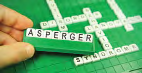 Допунска настава се реализује у континуитету, током целе школске године, а не “ad hoc”, онда кад нарасли проблем прерасте у проблем већих размера. Најефикаснија и најкориснија је - како ученицима, тако и школи - допунска настава која има превентивни карактер, што значи да јој се прибегава на први наговештај проблема, или чак и на заснованој претпоставци да би до њега могло доћи, посебно када се ради о ученику из неке од посебно осетљивих друштвених група. То значи да сваки наставник има обавезу да организује овај облик наставе, јер је она укључена у радно оптерећење наставника, а да ученици могу да се мењају и смењују, у складу са потребама које такође могу да се мењају.Ова настава није намењена само оним ученицима који постижу лоше резултате, већ свим ученицима. У њу ученици могу да се укључују на предлог наставника или самостално, уколико увиде да имају проблем који не могу сами да савладају, па им је потребна допунска подршка. Дакле “врата” допунске наставе су стално отворена за све ученике - оне који постижу добре резултате, али се суочавају са неким проблемом, и оне који не успевају да постигну оно што се од њих очекује или што сами очекују.Задаци: - ближе одређивање програмских садржаја у којима ученици не постижу добре резултате, - савлађивање овако утврђених садржаја треба више ускладити са потребама и могућностима ученика за које се организује овакав рад, - пружање помоћи ученицима да се лакше уклопе у редовну наставу и праћење њиховог напредовања. Допунска настава је посебно потребна ученицима који:-имају потешкоћа у учењу и достизању исхода и стандарда постигнућа, али не таквих које изискују израду и планирање рада по ИОП-у;-имају проблем у разумевању само неког дела градива или испуњавању једног дела захтева и очекивања у одређеном предмету;-дуго нису присуствовали настави;-из различитих разлога имају нижи почетни ниво.У допунској настави, наставник може да користи, или да са ученицима испроба другачије, захтевније, компетенције или знања. Ученици који долазе из неповољних или неподстицајних средина, у којима немају потребан ниво помоћи и подршке или услова за учење и сл.   такође могу да учествују у допунској настави.Наставник може да организује допунску наставу и за цело одељење уколико утврди да, из неког разлога, остварено постигнуће није на очекиваном нивоу, или уколико су се ученици заједно нашли пред неким проблемом који не успевају да реше, и сл. иновираним или адаптираним методама, новим и другачијим активностима, различитим или чак и нестандардним наставним средствима. Главни услов и најважнија претпоставка јесте да осигура активно укључивање и учешће ученика.Свој приступ наставник одређује не само на основу природе идентификованог проблема, већ и кроз разговор са ученицима за које га планира. И друге детаље процеса наставник може да планира заједно са ученицима, или на основу важних информација или корисних предлога добијених од ученика.У допунској настави може да се примени и индивидуални приступ, који подразумева интензиван рад само са једним учеником. За ово се наставник одлучује  на  основу  карактеристика  утврђеног  стања.  И  кад  појединачно ради са учеником, наставник подстиче разговор, размишљање, решавање проблема и све време настоји да појача и побољша мотивацију ученика.Допунска  настава  се  планира  на  почетку  школске  године  и  своје  место има у годишњем програму рада школе и школском програму. У школском програму она је дефинисана као облик образовно-васпитног рада који има своје циљеве и исходе. Организује се на нивоу разреда, а по потреби и на нивоу одељења.Укљученост родитеља је битан аспект успеха и овог облика наставе. Родитељи су не само обавештени о постојању додатне наставе или потреби да се њихово дете у њу укључи, већ и озбиљно консултовани о свим аспектима наставе важним за њихово дете, а њихови предлози и очекивања одговарајуће су професионално уважени и кад год је могуће и усвојени. Родитељи су правовремено и редовно обавештавани о напредовању детета.   Дужина рада са појединим ученицима у групама може трајати краће или дуже од 45 минута.    Планови допунске наставе по наставним предметима налазе се у саставу Годишњег плана рада.Програм додатног рада Циљ додатног рада је да омогући одабраним и талентованим ученицима да прошире и да продубе своја знања и вештине из неких наставних области и предмета у складу са својим интересовањима,способностима и склоностима, као и да подстиче ученике на самостални рад, развој логичког, стваралачког и критичког мишљења и да допринесе њиховом оспособљавању за даље самообразовање. Задаци: - задовољавање индивидуалних особености ученика, склоности, интересовања, способности за учење, - подстицање индивидуалног развоја ученика (адекватног темпа), пре свега њихових интелектуалних карактеристика, што омогућава брже напредовање ученика (акцелерација), - проширивање и продубљивање обима и садржаја појединих предмета за које ученици показују интересовање и способности, - груписање ученика према способностима и интересовањима, чиме се стварају услови за индивидуализацију додатног рада, - идентификовање обдарених и талентованих ученика. Као облик рада, важна је за ученике који у свом раду исказују веће интересовање за одређене научне области и дисциплине, који желе и могу више. Кроз додатну наставу, школа таквим ученицима омогућава да се развијају у складу са потребама, могућностима и интересовањима, подстиче њихову заинтересованост, самопоуздање и мотивацију за даљи рад и учење. Зато је веома важно да се смисао додатне наставе не сведе на припреме ученика за такмичење, што је само једна од активности наставника у овом облику рада.Додатна настава се организује током целе школске године, на нивоу разреда или за појединачног ученика. Организује је наставник након што је утврдио потребе и интересовања ученика. То значи да наставник може да ради са групом ученика који су показали иста или слична интересовања за одређени проблем, без обзира на оцену коју имају. Ово је један од начина да се идентификују и подрже они ученици чија постигнућа из различитих разлога заостају за њиховим способностима и капацитетима. Са ученицима на додатној настави наставник може да ради и индивидуално.Било да ради са групом или индивидуално, наставник у додатној настави користи различите активности, које могу бити и знатно сложеније од оних које реализује на редовној настави: разговор око неког проблема за који су ученици исказали интересовање, постављање истраживачких задатака, упућивање у различите стратегије помоћу којих ће успешно решити постављени проблем.Додатну наставу може заједнички да планира и изводи више наставника. Ово омогућава да структура и садржај активности на додатној настави буду и сложенији и изазовнији него на редовној настави. На другачији начин него допунска, додатна настава такође подразумева да наставник има други и другачији приступ него у редовној настави.Додатна настава има своје место у годишњем програму рада школе и у школском програму. Важно је да о могућностима додатне наставе на време буду информисани сви ученици, као и родитељи. Може   да   се   организује   у   школи,   школској или локалној библиотеци, музеју, архиву, на неком локалитету и др. План рада наставник припрема заједно са ученицима и то после испитивања њихових потреба, о чему обавештава Наставничко веће и родитеље чија су деца укључена у овај облик наставе.Додатна настава је значајна за школу, ученике и њихове родитеље. За ученике је значајна због пружања додатне подршке у процесу стицања и развијања знања и вештина у одређеним областима. Истовремено омогућава јачање личног самопоуздања, изградњу знања, вештина и ставова потребних за даље школовање, мотивацију за учење и напредовање. Са становишта школе је значајна јер омогућава школи да гради сопствени „имиџ“, као школа која одговара на потребе својих ученика, школа у којој ученици налазе могућност да задовоље сопствене интересе.Програм додатног рада  планира се и организује у оквиру недељног распореда часова образовно-васпитног рада. Часови  трају краће или дуже од 45 минута, зависно од садржаја који се остварују. Планови додатне наставе по наставним предметима налазе се у саставу Годишњег плана рада.Програм припремног рада Припремни рад се остварује за ученике који полажу разредни или поправни испит, као и за ученике који полажу матрурски испит. Пре полагања разредног испита, за ученике који полажу тај испит, организује се припремна настава, која траје најмање 5 дана, са по 2 часа наставе у току дана по предмету.За ученике који полажу поправни испит, припремни рад се организје у августовском, односно јунском року за ученике завршних разреда, и то најмање 10% од укупног годишњег броја часова из предмета на који је ученик упућен на поправни испит.Припремни рад се организује и за ученике који полажу матурски испит и то у обиму од најмање 5% од укупног годишњег броја часова из предмета из којих се полаже матурски испит.Тимови у школиТим за инклузивно образовањеТим за инклузивно образовање,Тим за заштиту од дискриминације, насиља, злостављања и занемаривања,Тим за самовредновање квалитета рада Школе;Тим за обезбеђивање квалитета и развој Школе;Тим за развој међупредметних компетенција и предузетништва;Тим за професионални развој;Тим за маркетинг школе;Тим за каријерно вођење и саветовање.Ближа упутства о саставима, именовању и раду тимова рагулисана су Статутом школе.Програм и активности којима се развијају способности за решавање проблема, комуникације, социјализације и тимског рада, самоиницијатива и предузетнички духТехничка школа у оквиру својих обавезних наставних предмета, часова одељењске заједнице, грађанског васпитања као изборног предмета и кроз ваннаставне активности развија способност за препознавање проблема, вештине планирања акција за решавање проблема, удруживање и тимски рад, подстиче самоиницијативу и социјализацију ученика.Програм  израде иоп-аИспитивање детета уписаног у школуУ поступку испитивања детета уписаног у школу, школа може да утврди потребу за доношењем индивидуалног образовног плана или додатном подршком за образовање. Ако додатна подршка захтева финансијска средства, упућује писмени захтев изабраном лекару надлежног дома здравља за процену потреба за пружањем додатне образовне, здравствене или социјалне подршке које утврђује интерресорна комисија.Прикупљање података и формирање документације о ученикуСви запослени у образовно-васпитној установи имају обавезу да прате развој и напредовање ученика у току учења и развоја вештина за учење, социјалног развоја, развоја комуникације и самосталности.Ако се у том поступку утврди да ученик не остварује очекиване исходе образовања и васпитања или су резултати које ученик остварује значајно изнад нивоа општих и посебних стандарда, приступа се прикупљању података, ради формирања неопходне документације за пружање додатне подршке у образовању и васпитању.Ти подаци се прикупљају из различитих извора (од родитеља, односно старатеља детета или ученика, стручњака ван образовне установе који добро познаје дете, односно ученика, од вршњака и самог детета, односно ученика, на начин на који је то могуће), при чему се користе различите технике (систематско посматрање активности детета, односно ученика у различитим ситуацијама, тестирање, као и интервјуисање и попунавање упитника од стране ученика и других који познају дете, односно ученика). Медицински налази су, по потреби, саставни део документације.На основу прикупљених података и документације стручни сарадник координира израду и у сарадњи са наставником, одељењским старешином израђује педагошки профил ученика.Педагошки профил ученикаПедагошки профил садржи опис образовне ситуације ученика и основ је за планирање индивидуализованог начина рада са дететом, односно учеником.Полазна основа за израду образовног или педагошког профила јесте члан 77. Закона о основама образовања и васпитања:Вештине учења како се учи,Социјалне вештине,Комуникацијске вештине,Самосталност и брига о себи.Педагошки профил је концизан и прецизан опис ученика који ће обезбедити да се идентификују и процене јаке стране ученика и његове потребе за подршком у образовању. Идентификовање јаких и слабих страна ученика помаже тиму за пружање додатне подршке да планира потребе за подршком, као и врсте интервенција и ресурсе који ће омогућити напредак у образовању. Подаци у профилу се износе јасним, концизним и разумљивим језиком објективних чињеница, и морају се избегавати претпоставке, интерпретације, стручни термини и сл.У оквиру одељка о вештинама учења и како се учи, прикупљају је подаци о:општим школским постигнућима,текућем владању вештинама мишљења,мотивацији ученика, представи о себи као особи која учи или ученику, ставови према школовању,да ли ученик има сметње које лоше утичу на ученикова образовна постигнућаУ области социјалних вештина, прикупљају се информације о:учениковим односима са другим људимаспособности личног прилагођавања различитим социјалним контекстимашколска пријатељства, као и врсте и начини игре/забаве са вршњацима (у појединим ситуацијама) а социјалне вештине/компетенције могу да укључе и начин поздрављања других особа, начин узимања речи током разговора, вештине одржавања разговора и сл.У области комуникације, прикупљају се подаци о:модалитетима комуникације које ученик користи да прими информације од других и да да (пружи) информације другима,евентуалном постојању сметњи везаних за слух, вид, говор или други вид комуникације (укључујући и невербалну), које утичу на његово укључивање и учешће у образовању,да ли ученик у потпуности влада језиком на коме се школује.Када је у питању самосталност и брига о себи, прикупљају се подаци о:начину обављања дневних обавеза и активности које се тичу учениковог учествовања у образовању,евентуалном постојању сметњи везаних за самостално кретање и обављање дневних обавеза и да ли уочене моторичке, физичке и/или чулне сметње утичу на његово укључивање и учешће и напредовање у образовању.укупном здравственом стању ученика, тј. да ли ученик има текућих здравствених тешкоћа (постојање адекватне медицинске документације) и да ли оне утичу на укључивање у образовни процес.Као последња област, прикупљају се подаци о утицају спољашњег окружења за учење, односно подаци о породичним и другим условима који могу да утичу на учење и напредовање ученика.На основу педагошког профила, идентификују се приоритетне области и потребе за подршком детету у образовно-васпитној установи.Индивидуализован начин радаНа основу педагошког профила ученика утврђују се:подручја у којима постоји потреба за додатном подршком у образовању и васпитању ипланира се отклањање физичких и комуникацијских препрека (индивидуализован начин рада) у образовно-васпитном, односно васпитно-образовном раду.Отклањање физичких и комуникацијских препрека (индивидуализован начин рада) у установи остварују се путем:прилагођавања простора и услова у којима се одвија настава у школи (отклањање физичких баријера, осмишљавање додатних и посебних облика активности, израде посебног распореда активности итд.),прилагођавања метода рада, наставних средстава и помагала и дидактичког материјала, а посебно приликом увођења нових садржаја, начина задавања задатака, праћења брзине и темпа напредовања, начина усвајања садржаја, провере знања, организације учења, постављања правила понашања и комуникације.Планиране мере за отклањање физичких и комуникацијских препрека (индивидуализован начин рада) у установи, уписују се у Образац 1 који је одштампан уз Правилник о ближим упутствима за утврђивање права на индивидуални образовни план, његову примену и вредновање.Право на ИОППраво на ИОП има сваки ученик који има потребу за додатном подршком у образовању и васпитању због тешкоћа у приступању, укључивању, учествовању или напредовању у васпитно-образовном или образовно-васпитном раду, ако те тешкоће утичу на остваривање општих исхода образовања и васпитања, а нарочито ако ученик:има тешкоће у учењу (због специфичних сметњи учења, или проблема у понашању и емоционалном развоју),има сметње у развоју или инвалидитет (телесне, моторичке, чулне, интелектуалне или вишеструке сметње),потиче, односно живи у социјално нестимулативној средини (социјално, економски, културно, језички сиромашној средини или дуготрајно борави у здравственој, односно социјалној установи),из других разлога остварује право на подршку у образовању.ученик са изузетним способностима који стиче основно и средње образовање и васпитање.Покретање иницијативе за утврђивање права на ИОПИницијативу може да покрене стручни тим за инклузивно образовање, а на основу процене потреба за ИОП-ом коју може да дâ:одељењски старешина,наставник/ица,стручни сарадник/ица,родитељи.Када покретач иницијативе није родитељ, школа је дужна да писаним путем обавести родитеље или старатеље да је овај предлог покренут.Стручни тим за инклузивно образовање покреће предлог за доношење ИОП-а ако дете, односно ученик не постиже исходе образовања, односно опште и посебне стандарде постигнућа због сметњи у развоју и инвалидитета, или ако би ученик, због његових изузетних способности, могао да постигне или већ постиже резултате који су изнад нивоа општих и посебних стандарда. Предлог садржи образложене разлоге за покретање предлога за утврђивање права на ИОП, као и доказе о претходно организованом индивидуализованом начину рада са дететом, односно учеником.Родитељ, односно старатељ, својим потписом потврђује да је у потпуности упознат са покретањем предлога за утврђивање права на ИОП, разлозима за његово покретање као и да је сагласан да се приступи изради ИОП-а.Изузетно, ако родитељ, односно старатељ не да сагласност за израду ИОП-а, ни након предузетих мера од стране стручног сарадника, васпитача детета, односно наставника ученика или стручног тима за инклузивно образовање, ради заштите детета, односно ученика, примењује се индивидуализовани начин рада, без ИОП- а.Садржај ИОП-аИОП је писании документ установе, којим се планира додатна подршка у образовању и васпитању детета, односно ученика ако претходно прилагођавање и отклањање физичких и комуникацијских препрека и индивидуализација рада са учеником нису довеле до остваривања општих исхода образовања и васпитања, односно до задовољавања образовних потреба ученика са изузетним способностима.ИОП садржи:личне податке и кратак опис развоја и образовне ситуације ученика,циљ образовно-васпитног рада, односно промену која додатном подршком треба да се достигне у подручју у којем се планира додатна подршка,операционализован опис подршке кроз низ појединачних активности односно корака и њихов редослед на часовима у одељењу, као и опис и распоред рада изван групе, односно одељења, када је то потребно,прилагођен начин рада, као и услова у којима се изводи образовно-васпитни рад (ИОП 1)прилагођен и измењен садржај образовно-васпитног рада, исхода и стандарда постигнућа и прилагођене стандарде за поједине или за све предмете у школи, односно исходе тих активности које кроз поступан процес доводе до циља додатне подршке (ИОП 2),лица која ће пружати подршку током реализације појединачних планираних активности,временски распоред, трајање, односно учесталост за сваку меру подршке у току планираних активности.ИОП може да се донесе за део или област у оквиру наставног предмета, један наставни предмет, групу наставних предмета или за све садржаје, односно наставне предмете за разред који ученик похађа, као и за ваннаставне активности.План активности (изглед табеле):Датум израде ИОП-а  		Датум следећег састанка за ревизију евалуацију ИОП-а:Чланови  ИОП тима (потписи):     	   стручни сарадник ___________________________   родитељ/старатељ ___________________________   наставник __________________________________Врсте ИОП-аИОП може да буде:прилагођен начин рада, као и услова у којима се изводи образовно-васпитни рад (ИОП 1) у коме се прецизно планира циљ пружања подршке која се односи на прилагођавање и обогаћивање простора и услова у којима се учи, прилагођавање метода рада, уџбеника и наставних средстава током образовно-васпитног процеса, активности и њихов распоред као и лица која пружају подршку,прилагођен и измењен садржај образовно-васпитног рада, исхода и стандарда постигнућа (ИОП 2) у коме се, осим већ наведеног, прецизно планира прилагођавање општих исхода образовања и васпитања, прилагођавање посебних стандарда постигнућа ученика у односу на прописане и прилагођавање садржаја за један, више или за све предмете. Изузетно, за ученика који стиче образовање по (ИОП 2), осим наставног програма може да се измени и наставни план, на основу мишљења интерресорне комисије за процену потреба за додатном образовном, здравственом и социјалном подршком ученику,обогаћен и проширен програм који се примењује за ученике са изузетним способностима (ИОП 3).Доношењу ИОП 2-а са измењеним садржајем, односно прилагођеним посебним стандардима постигнућа, претходи доношење, примена и вредновање ИОП-1а са прилагођеним начином рада и услова у којима се изводи образовно-васпитни рад, као и прибављено мишљење интерресорне комисије за процену потреба за додатном образовном, здравственом и социјалном подршком ученику.Израда и доношење ИОП-аНакон добијања писане сагласности родитеља, а на основу предлога стручног тима за инклузивно образовање, односно тима за пружање додатне подршке ученику, који израђује ИОП, педагошки колегијум школе доноси ИОП.У школи, стручни тим за инклузивно образовање, односно тим за пружање додатне подршке ученику чине:одељенски старешина,предметни наставник,стручни сарадник,родитељ, односно старатељ детета,у складу са потребама детета и педагошки асистент, односно пратилац за личну помоћ ученику, на предлог родитеља, односно старатеља.Родитељ, односно старатељ даје сагласност за спровођење ИОП-а, у складу са Законом.	Примена ИОП-аИОП се остварује у оквиру заједничких активности у одељењу школе. Наставник при планирању свог рада у групи, односно одељењу, укључује мере и активности предвиђене ИОП-ом.Изузетно, према потребама ученика, а на основу одлуке тима за пружање додатне подршке ученику, ИОП може да се остварује и ван одељења у школи.У току примене ИОП-а у установи активно учествују сви чланови тима за пружање додатне подршке ученику.Ако примена ИОП-а захтева финансијска средства, установа упућује писмени захтев интерресорној комисији за процену потреба за додатном образовном, здравственом и социјалном подршком ученику.Оцењивање ученика за које је израђен ИОП, полагање завршног испитаУченик који стиче образовање у току примене ИОП-а оцењује се према ИОП-у, а у складу са прописом о оцењивању ученика у средњем образовању и васпитању. Завршни испит, стручну матуру, односно општу матуру овај ученик полаже у складу са прописаним програмом завршног испита, односно матуре, у складу са његовим моторичким и чулним могућностима односно условима које захтева одређена врста инвалидитета, уз неопходна прилагођавања која предлаже и образлаже тим за пружање додатне подршке ученику, а у складу са ИОП-ом.Вредновање и измена ИОП-аВредновање ИОП-а врши се ради процене остварености циљева утврђених ИОП-ом. Оно може бити:Спољашње – које врши просветни саветник, односно саветник-спољни сарадник у току стручно-педагошког надзора. У оквиру вршења стручно-педагошког надзора утврђује се испуњеност услова у поступку доношења ИОП-а, вреднује се садржај и примена ИОП-а,Вредновање ИОП-а унутар установе врши се кроз самовредновање стручног тима за инклузивно образовање и тима за пружање додатне продршке ученику, према унапред утврђеној динамици у ИОП-у и према указаној потреби, у првој години уписа тромесечно, а у свакој наредној години два пута у току школске године; резултати вредновања обавезно се достављају стручном тиму за инклузивно образовање и педагошком колегијуму.На основу резултата вредновања ИОП-а тим за пружање додатне подршке ученику израђује предлог измене и допуне односно прилагођавања ИОП-а потребама ученика.Измена ИОП-а врши се у складу са напретком и развојем ученика: ако постигне планиране резултате пре очекиваног рока или не постиже очекиване резултате, односно у другим случајевима када настану промене у понашању ученика и у његовом окружењу.Подаци о резултатима вредновања ИОП-а саставни су део документације која прати ИОП.На основу вредновања, уз сагласност стручног тима за инклузивно образовање, педагошки колегијум доноси одлуку о даљој примени, изменама и допунама ИОП-а или престанку потребе за ИОП-ом, на предлог тима за инклузивно образовање, односно за пружање додатне подршке.Одлука о наставку спровођења ИОП-а доноси се ако се утврди да планиране активности одговарају потребама ученика, или да се резултати могу очекивати након одређеног периода рада. Време спровођења ИОП-а може се продужити, уз сагласност родитеља, односно старатеља ученика.Одлука о престанку потребе за ИОП-ом доноси се ако се утврди да се даљи напредак ученика може остваривати применом индивидуализованог начина рада.ФАКУЛТАТИВНИ НАСТАВНИ ПРЕДМЕТИ, ЊИХОВИ ПРОГРАМСКИ САДРЖАЈИ И АКТИВНОСТИ КОЈИМА СЕ ОСТВАРУЈУФакултативни облици образовно-васпитног рада обавезни су за ученике који се за њих определе. Ова настава се организује тако што се ученици различитих разреда спајају у групе. Програм културних активности школеШкола је значајан фактор културне трансмисије у којој долази до узајамног  деловања средине на школу и школе на друштвену средину. То се остварује кроз план сарадње са организацијама, институцијама културе (музеји, галерије, позоришта, домови културе, спортска друштва и др.) и родитељима. Основни циљ ових активности је организовано деловање школе на средину и обратно. Поред општих васпитних задатака, посебни задаци културне и јавне делатности школе били би: оспособљавање ученика да користе све вредности које им пружа средина за њихов свестрани развој и богатији лични живот у слободном времену, као и презентовање оних резултата којима школа богати културни и друштвени живот средине (радне акције, прославе, јубилеји, манифестације, друштвено- користан рад), афирмација школе као културног центра у месту и стварање педагошких и друштвених услова за богаћење културног живота средине.Програм слободних активностиВаннаставне активности представљају наставак курикуларних активности и захтевају остајање у школи и након периода предвиђеног за наставу. Могу се повезати са посебним предметима, бити у облику такмичења, или припадати групи посебних сфера интересовања.Ваннаставне активности подржавају развој ученика у зреле, социјално одговорне и активне особе и, како је наглашено у Стратегији развоја образовања у Србији, оне су уједно и прилика да се развије: учествовање ученика, осећај за естетско, флексибилност у мишљењу и креативна сарадња са другима. Ове активности чине интегрални део процеса учења, и уз то чине школу пријатнијим местом, промовишу тимски дух и социјалну интеракцију између свих актера укључених у здраву и стимулативну атмосферу.Ваннаставне  активности помажу ученицима и на индивидуалном  нивоу. Када   су   ученици   укључени   у   активности   које   захтевају   преузимање одговорности и обавеза, заједно са захтевима које намећу предмети, онда постају  одговорнији,  организованији,  дисциплинованији  и  имају  више самопоуздања,  због  тога  што  постижу  резултате  и  изван  школе.  Такође, развијају лидерске способности, које су често повезане са постизањем бољих оцена и наставком образовања. Веза која настаје између школе и ученика ствара осећај прихваћености, препознавања и припадања, што су неке од основних људских потреба. Учествовање у овим активностима утиче на карактеристике и ставове ученика, посебно на оне које они сматрају „важним“ када је реч о њиховој личности, школи, образовању и друштву. Али, заједно са свим осталим, највећа корист везана је за побуђивање позитивних емоција и осећај постигнућа, самопоуздања и личних вредности. Све ово значајно смањује могућност њиховог ангажовања у активностима које су деградирајуће, па се опредељују за оно што сматрају важним.Задаци слободних активности су:проширење и продубљивање као и стицање нових знања и умења, а према интересовањима ученика,задовољавање специфичних интересовања ученика уз активно усмеравање њихових склоности, способности и интересовања и подстицање професионалног развоја,мотивисање и оспособљавање ученика за самосталан и креативан рад,омогућавање ученицима организовање забаве и рекреације, као и других услова да самостално користе слободно време и организују духовни, културни и друштвени живот у средини у којој живе и раде.Слободне активности су многобројне и разноврсне и омогућавају укључивање сваког ученика у поједине облике рада.Планови рада стваралачких и слободних активности су саставни део Годишњег плана рада школе.     Програм каријерног вођења и саветовањаОдлуке које се доносе у вези са будућим образовним и професионалним изборима представљају најважније одлуке у животу ученика. У савременом свету, све је  мање сталних послова и они узмичу пред краткорочним ангажманима  на  тржишту  рада.  То  захтева  вештину  брзог  усвајања нових знања и умења, развијене опште компетенције и спремност за самостално сналажење у променама које доноси живот.Образовне смернице су предуслов за то да ученици усвоје вештине целоживотног учења, као основне вештине које се захтевају у пословном животу. Подршка и вођење се обезбеђују током читавог образовања, и на основном и на средњем нивоу. Реч је о континууму кроз читаво образовање, посебно за транзициону фазу између два нивоа школовања. Од најранијих школских дана, то се обезбеђује приступом у чијем је средишту учење и развој компетенција. Познавање себе, самопоуздање и самопоштовање који су потребни за доношење одлука у животу и каријери изграђују се активним учешћем у процесу учења, уз подршку додатних и допунских активности.Уз помоћ Тима школе ученик  учи  о  самом себи – препознаје сопствене капацитете и афинитете и сазнаје о захтевима одређених занимања – самостално се информише и истражује. У следећој  етапи се упознаје са начинима образовања који воде до одређених занимања. Реални сусрети са представницима тих професија, посете факултетима и самим местима где се могу сагледати та занимања, представљају последњу етапу процеса у ком ученици употпуњавају разумевање о свету рада. Одлука о избору даљег образовања или занимања доноси се у узајамном односу између сопствених жеља и реалних околности – могућности даљег школовања и потреба тржишта рада.Техничка школа оспособљава ученике да преузму одговорност за  сопствену  будућност и да  стекну  додатна  знања о себи и својим способностима и могућностима. Тим за каријерно вођење и саветовање   даје   информације о променама на тржишту рада, о захтевима одређених  професија и врстама образовања које до њих доводе, о знању и видовима образовања и могућностима у каријери, упознавању са светом.У складу са постављеним циљем наши задаци школе су:1. Упознавање, праћење и подстицање развоја индивидуалних карактеристика личности ученика значајних за усмеравање њиховог професионалног развоја и њихово подстицање да и сами свесно доприносе сопственом професионалном развоју;2. Информисање ученика о свету рада и занимања, систему образовања и њихово оспособљавање за самостално прикупљање информација које се односе на свет рада и систем образовања;                          3. Формирање правилних ставова према раду;4. Подстицање ученика на испитивачко понашање према себи и свету рада;5. Оспособљавање ученика за планирање свог професионалног развоја и доношење реалних и зрелих одлука у вези са избором занимања и правцима стручног оспособљавања.У школи постоји стручни Тим за каријерно вођење и саветовање у чијем саставу су стручни сарадник- педагог, наставник грађанског васпитања и одељењске старешине завршних разреда.  Од великог значаја за рад тима је и наставник грађанског васпитања, чији се наставни план једним делом бави управо овим питањима. Тим у сарадњи са наставницима реализује праћење индивидуалних склоности ученика. Саветодавни рад обавља се током школовања. Школа помаже ученицима и родитељима у истраживању могућности за даље учење и запошљавање, односно идентификовање, избор и коришћење бројних информација о професијама, каријери, даљем учењу и образовању и објективно разликовање и формирање сопственог става о томе. У том циљу Техничка школа прати развој ученика и информише их о занимањима, образовним профилима, условима студирања и потребама на тржишту рада.Програм заштите животне срединеПрограм заштите животне средине обухвата активности усмерене на јачање или развој еколошке свести, развијање љубави према природи као и о значају очувања природних ресурса. Реализација овог програма омогућава услове за активно и креативно провођење слободног времена, промовише здравље и безбедне стилове живота, развија позитиван став и мишљење о школи, развија толеранцију, другарство, солидарност и хуманост. Укупни образовно-васпитни утицај школе, као и свих носилаца посла у области заштите и унапређивања животне средине, састоји се у оспособљавању и навикавању ученика да у свом самообразовању и слободном времену користе све оне изворе културе који ће их подстицати на стваралачки рад и унапређење и очување животне средине и личног здравља.Циљ друштвено-корисног рада је да васпитава ученике да добровољним радом самостално и у оквиру друштвено-организованих активности у слободном времену, доприносе стварању и унапређивању услова живота и рада људи у ужој и широј друштвеној заједници.Задаци су:- развијање навика ученика да стално и рационално обављају различите послове рада задовољавањаличних потреба, потреба породице и друштвене средине;- стицање навика и одговорности за чување и естетски изглед средине у којој ученик учи, ради и живи;развој и неговање урбане и комуналне културе;- развијање свести о потреби колективног рада и принципима који се примењују у акцијама и активностима друштвено-корисног рада; - развијање осећања одговорности за преузете обавезе и радне задатке уз неговање радне културе ученика и спремности за сарадњу. План друштвено-корисног рада је саставни део Годишњег плана рада, а потребно је истаћи активности као што су уређење школског дворишта, хола школе, уређење кабинета, помоћног кабинета, паноа и зидних новина, израда шема, графикона и других наставних учила, и др. Програм заштите животне средине обухвата активности усмерене на  јачање и развој свести о значају здраве животне средине, одрживог развоја и очувању и унапређењу природних ресурса. Школа доприноси заштити животне средине остваривањем програма заштите животне средине, заједничким истраживањем и акцијама локалне заједнице и школе.Програм заштите од насиља, злостављања и занемаривања и програм превенције других облика ризичног понашањаПрограм заштите од насиља, злостављања и занемаривања и програми превенције других облика ризичног понашања, као што су, употреба алкохола, дувана, психоактивних супстанци, малолетничка делинквенција остварују се кроз различите наставне и слободне активности са ученицима, запосленима, родитељима, односно старатељима, у сарадњи са јединицом локалне самоуправе, у складу са утврђеним потребама.У остваривање овог програма укључују се и физичка и правна лица са територије локалне самоуправе Косјерић, установе у области културе и спорта, вршњачки посредници, као и лица обучена за превенцију и интервенцију у случају насиља, злостављања и занемаривања и других облика ризичног понашања.Циљеви превентивних активности који се спроводе у Техничкој школи су:Унапређивање безбедности ученикаповећање квалитета рада у школи дугорочно, стицање вештина неопходних за конструктиван и ненасилан начин решавања конфликтних ситуација и будућих животних проблемаизмене и допуне школских докумената и правилникаУкључивање различитих учесника васпитно-образовног процеса и локалне самоуправе у превенцију и заштиту ученика кроз наставне и ваннаставне активности;Обезбеђивање превентивне и заштитне улоге школског спорта и спортских активности ученика .	Превенцију насиља, злостављања и занемаривања чине мере и активности којима се у установи ствара сигурно и подстицајно окружење, негује атмосфера сарадње, уважавања и конструктивне комуникације.	Превентивним активностима се:подиже ниво свести и осетљивости детета и ученика, родитеља и свих запослених за препознавање насиља, злостављања и занемаривања;негује атмосфера сарадње и толеранције, уважавања и конструктивне комуникације у којој се не толерише насиље, злостављање и занемаривање;истичу и унапређују знања, вештине и ставови потребни за конструктивно реаговање на насиље;обезбеђује заштита детета и ученика, родитеља и свих запослених од насиља, злостављања и занемаривања. Из различитих активности у области превенције потребно је истаћи: формирање тима за заштиту од насиља, формирање вршњачког тима и одређивање наставника ментора, дефинисање правила понашања и последица кршења правила, обезбеђивање простора у којима бораве ученици, Развијање вештина ефикасног реаговања у ситуацијама насиља. Развијање и неговање богатства различитости и културе понашања у оквиру образовно-васпитних активности (теме у оквиру ЧОС-а, у настави Грађанског васпитања, Ученичког парламента), Умрежавање свих кључних носилаца превенције насиља и др.У превенцији насиља, злостављања и занемаривања учествују сви актери: запослени, ученици, родитељи. 	Запослени својим примером и применом различитих метода, облика рада и активности обезбеђују подстицајну и безбедну средину. Одељењски старешина, наставник и стручни сарадник избором одговарајућих садржаја и начина рада доприносе стицању квалитетних знања и вештина и формирању вредносних ставова код ученика за узајамно разумевање, уважавање различитости, конструктивно превазилажење сукоба и др. и дужни су да обезбеде заштиту детета и ученика од произвољног или незаконитог мешања у његову приватност, породицу, дом или преписку, као и заштиту од незаконитих напада на његову част и углед. 	Ученици, као одговорни учесници у образовању и васпитању, ради превенције насиља, злостављања и занемаривања, обавезни су да: уважавају и поштују личност других – ученика, запослених, родитеља и трећих лица; поштују правила установе и све оне акте којима се уређују њихова права, обавезе и одговорности; активно учествују у раду одељењске заједнице; као чланови ученичког парламента и школског одбора, посебно доприносе и учествују у превентивним активностима; својим понашањем не изазивају, доприносе или учествују у насиљу и злостављању. 	Родитељ је дужан да, у најбољем интересу ученика: сарађује са школом; учествује у превентивним мерама и активностима; уважава и поштује личност свог детета, запослених и других ученика и родитеља. Родитељ не сме својим понашањем у установи да изазове или допринесе појави насиља, злостављања и занемаривања.	Интервенцију у одговору на насиље, злостављање и занемаривање чине мере и активности којима се оно зауставља, осигурава безбедност учесника (оних који трпе, чине или сведоче), смањује ризик од понављања, ублажавају последице за све учеснике и прате ефекти предузетих мера.Школа је дужна да интервенише увек када постоји сумња или сазнање да ученик трпи насиље, злостављање и занемаривање, без обзира на то где се оно догодило, где се догађа или где се припрема.Из различитих активности у области интервенције потребно је истаћи: примену утврђених поступака и процедура у ситуацијама насиља,  сарадњу са полицијом, центром за социјални рад, здравственом  службом и др,  континуирано евидентирање случајева насиља, подршку ученицима који трпе и која врше насиље, као и саветодавни рад са родитељима. У том смислу је формирана спољашња мрежа заштите (СМЗ) и потписан протокол о сарадњи.Редослед поступака у интервенцији:1. Сазнање о насиљу - откривање 2. Прекидање, заустављање насиља 3. Смиривање ситуације подразумева обезбеђивање сигурности за ученика, раздвајање, разговор са актерима.4. Консултације се остварују непосредно по појави сумње и/или по стицању информација о насиљу. Обављају се у оквиру установе: са колегом, са Тимом за заштиту ученика од насиља и/или са педагогом, директором и дежурним наставником. У зависности од сложености ситуације, консултације се могу обавити и са службама изван установе (полиција, Центар за социјални рад).5. Предузимање неопходних мера на нивоу установе (информисње родитеља о насиљу или особе од поверења у случајевима сумње на насиље у породици, договор о заштитним мерама према ученицима, предузимање законских мера и организовање посебних програма оснаживања ученика за конструктивно поступање у ситуацијама насиља); По потреби укључивање надлежних служби. Подношење пријаве надлежној служби обавеза је директора установе. 6. Праћење ефеката предузетих мера - Тим за заштиту ученика је у обавези да, у сарадњи са запосленим у установи и релевантним установама, прати ефекте предузетих заштитних мера.Запослени у школи (наставници, одељењске старешине, стручни сарадници, директор) воде евиденцију о појавама насиља.Превентивне активностиИнтервентне активностиПрограм  школског спортаРади развоја и практиковања здравих животних стилова, свести о важности сопственог здравља и безбедности, потребе неговања и развоја физичких способности, Техничка школа у оквиру школског програма, поред наставе реализује и програм школског спорта. Школским спортом су обухваћени сви ученици кроз одељењска такмичења и припреме за такмичења.Школа сарађује и са локалним спортским организацијама.Основни циљ спортско-рекреативних активности је да се у слободном времену ученицима обезбеди здрава и културна забава и разонода, да се задовоље њихове посебне жеље, да им се помогне да развијају позитиван однос према физичкој култури и формирају сталне навике за редовне телесне вежбе. Школски спорт се остварује кроз редовну наставу физичког васпитања, секције, такмичења, излете, спортске дане и турнире. Годишњи план рада, поред садржаја редовне наставе, календара спортских такмичења, садржи и планове рада спортских секција.Промоцијом школског спорта и организовањем спортских догађаја у школи баве се наставник физичког васпитања и наставник географија (планинарска секција).Програм  сарадње са локалном самоуправомТехничка школа са локалном самоуправом сарађује развијајући партнерске односе и сарадњу.  Непосредан утицај локална самоуправа, осим преко финансирања материјалних трошкова школе,  остварује преко своја три представника у Школском одбору. Они учествују у дискусији и усвајању школских докумената и доношењу свих одлука. Ради праћења успешности сарадње, школа унутар процеса самовредновања организује анкетирање представника локалне заједнице у циљу утврђивања њиховог задовољства сарадњом и активностима школе. Анкетирање се обавља анонимно како би било објективно. Мишљење, добијено као резултат анкетирања, узима се у обзир у поступку самовредновања квалитета рада школе.Користиће подршку локалне самоуправе за своје активности, школа истовремно пружа подршку развоју културе, спорта и грађанских иницијатива у својој локалној средини доприносећи унапређењу квалитета живота за све грађане. Програм сарадње Техничке школе обухвата разноврсне активности за ученике у сарадњи са привредним, културним и јавним установама. Сарадња се остварује са Народном библиотеком, спортско-рекреативним центром (халом), Домом здравља, Основним школама, Црвеним крстом, Центром за социјални рад, МУП-ом, НВО, Канцеларијом за младе, Црквом, руководством Општине и другим установама.  Такође школа прати, укључује се у дешавања у локалној самоуправи,  и заједно са њеним представницима планира садржај и начин сарадње, нарочито о питањима од којих зависи развој школе. Програм  сарадње са породицомПородично окружење је примарна средина за учење, а школа је средина у којој је учење примарно. Успостављање и развијање партнерства и ефикасне сарадње између породице и школе, кроз активно укључивање и учешће родитеља, доприноси да ученици од школе и образовања заиста добије највише и најбоље што је могуће.Укључивање родитеља почива на ваљаној, отвореној и делотворној комуникацији између родитеља, школе и наставника. Оваква комуникација је могућа кад се из ње уклоне баријере и стереотипи. Они се уклањају кроз појачану, правовремену и обострано потребну и корисну размену информација, у којој се користе различита средства и форме.	Баријере се уклањају и препознавањем и уважавањем, не само сопствених приоритета и погледа, већ и приоритета и погледа других партнера. Ефикасан начин за уклањање баријера је и препознавање и превазилажење сопствених слабости и ограничења, као и ослањање на своје предности и уважавање предности других.	Техничка школа подстиче и негује партнерски однос са родитељима, односно старатељима ученика, заснован на принципима међусобног разумевања, поштовања и поверења.Носиоци активности сарадње са родитељима су сви учесници у васпитно-образовном процесу. Посебно је значајно место и улога одељењског старешине и стручног сарадника школе - школског педагога. Садржаји сарадње проистичу из потребе школе, породице, развојних карактеристика младих на овом узрасту и индивидуалних потреба појединаца.Сарадња школе и породице мора се заснивати на плану сарадње са родитељима који је саставни део Годишњег плана рада. Са планом и програмом сарадње родитељи се упознају на почетку школске године. Рад мора бити заснован на поштовању личности родитеља уз уважавање знања и искуства родитеља у раду са њиховом децом. Сарадња са родитељима се остварује непосредно, кроз индивидуалне и групне разговоре, родитељске састанке и посредно, кроз Савет родитеља, Школски одбор и разне школске тимове. Са родитељима сарађују сви запослени који су укључени у образовно – васпитни рад (одељењске старешине, наставници, школски педагог, секретар и директор).	Непосредна сарадња може бити индивидуална и групна. Индивидуално сарађују са родитељима: одељењски старешина, стручни сарадници, наставници, директор школе и други учесници у васпитно-образовном процесу о питањима значајним за поједине ученике, родитеље, наставнике и одељењског старешину. Групна сарадња одвија се у оквиру: родитељских састанака, трибине за родитеље, Савета родитеља, састанака родитеља ученика о специфичним проблемима на нивоу саветодавног рада. Родитеља информише одељењски старешина. План садржаја рада на родитељским састанцима чини саставни део Годишњег плана рада. 	Посредна сарадња школе и родитеља одвија се преко делегата родитеља у органу управљања школе, Савету родитеља, школским тимовима, као и у оквиру свих других облика сарадње школе са средином.        Савет родитеља: предлаже представнике родитеља ученика у Школски одборпредлаже свог представника у Стручни актив за развојно планирање и у друге тимове школе;предлаже мере за осигурање квалитета и унапређивање образовно – васпитног рада;учествује у самовредновању квалитета рада школе сваке године по појединим областима, а сваке четврте или  пете године у целини;разматра предлог програма образовања и васпитања, развојног плана, годишњег плана рада, извештаје о њиховом остваривању, вредновању и самовредновању;учествује у поступку предлагања изборних предмета и у поступку избора уџбеника;разматра намену коришћења средстава остварених радом ученичке задруге, као и средстава од проширене делатности, од донација и ученичког динара;разматра услове за рад ученика, услове за рад школе, услове за одрастање и учење;учествује у поступку прописивања мера заштите и безбедности ученика за време боравка у школи и свих активности које организује школа;даје сагласност на програм и организовање екскурзија и других ваннаставних активности, и разматра извештај о њиховом остваривању;разматра и друга питања утврђена Законом и Статутом.План рада Савета родитеља је саставни део Годишњег плана рада. Информисање чланова Савета родитеља врши се и посредно, објављиванем одговарајућих информација на огласној табли школе, на веб сајту и путем поште.Ради праћења успешности сарадње, школа унутар процеса самовредновања организује анкетирање родитеља у циљу утврђивања њиховог задовољства сарадњом и активностима школе. Анкетирање се обавља анонимно како би било објективно. Мишљење родитеља, односно старатеља, добијено као резултат анкетирања, узима се у обзир у поступку самовредновања квалитета рада школе.Програм  излета и екскурзијаПрограм излетаИзлети се планирају на почетку школске године, једнодневни су, реализују се у оквиру Р. Србије, а имају за циљ обогаћивање знања и разумевања природних и друштвених појава, уметничких дела, развијања склоности према науци, култури и уметности. Излети су усклађени са наставним планом и програмом образовања за обавезне и изборне предмете и омогућавају непосредно искуство из кога се најефикасније и најефективније учи.Школа организује излете као што су:Посете разним сајмовима (књига, образовања , технике, аутомобила, науке...)Посета хидроелектрани Бајина БаштаПосета Златибору, Тари и сл.План излета саставни је део Годишњег плана рада  школе. Програм екскурзијеЕкскурзија је факултативна ваннаставна активност која се остварује ван школе.Циљ екскурзије је непосредно упознавање појава и односа у природној и друштвеној средини, упознавање културног наслеђа и привредних достигнућа која су у вези са делатношћу школе.Задаци екскурзије су: проучавање објекта и феномена у природи; уочавање узрочно-последичних односа у конкретним природним и друштвеним условима; развијање интересовања за природу и изгранивање еколошких навика; упознавање начина живота и рада људи појединих крајева; развијање позитивног односа према: националним, културним и естетским вредностима, спортским потребама и навикама, позитивним социјалним односима, као и схватање значаја здравља и здравих стилова живота;подстицање испољавања позитивних емоционалних доживљаја.		Свака екскурзија мора да има свој циљ, задатак и садржај, односно, програм путовања који је саставни део Годишњег плана рада школе. Садржаји екскурзије остварују се на основу наставног плана и програма образовно-васпитног рада и саставни су део годишњег програма рада школе.Одељењска и стручна већа школе предлажу програм екскурзије, који достављају наставничком већу, ради разматрања и доношења. Екскурзија може да се изведе ако је Савет родитеља дао сагласност на програм и цену екскурзије и избор агенције.Програм екскурзије садржи: образовно-васпитне циљеве и задатке; садржаје којима се постављени циљеви остварују; планирани обухват ученика; носиоце предвиђених садржаја и активности; трајање, путне правце, техничку организацију и начин финансирања. Екскурзија за ученике се организује у складу са Правилником о плану и програму образовања и васпитања за средњу школу. Носиоци припреме, организације и извођења програма екскурзије су: директор школе, стручни вођа, одељењски старешина или други наставник, који је најмање једну годину изводио наставу у одређеном одељењу и кога одреди директор установе. Стручног вођу путовања одређује директор школе. Стручни вођа путовања припрема и спроводи програм који се односи на остваривање постављених образовно-васпитних циљева и задатака и одговарајућих садржаја. Одељењски старешина координира остваривање садржаја и активности предвиђених програмом екскурзије, стара се о безбедности и понашању ученика. Приликом уговарања путовања, директор је обавезан да уговором са агенцијом обезбеди потребне услове за удобан и безбедан превоз ученика у односу на ангажовани број аутобуса. Пре путовања директор сазива заједнички састанак свих ученика и родитеља који путују коме присуствују стручни вођа пута и одељењске старешине. После изведеног путовања, стручни вођа путовања и представник туристичке агенције сачињавају забелешку о извођењу путовања после чега стручни вођа у року од три дана сачињава извештај, који подноси директору, са оценом о извођењу и квалитету пружених услуга.Екскурзија за први и други разред организује се у земљи.Екскурзија за трећи и четврти разред организује се у иностранству.Школа ће у складу са потребама образовних профила организовати стручне посете које ће детаљније бити уређене Годишњим планом рада школе.Програм безбедности и здравља на радуПрограм безбедности и здравља на раду обухвата заједничке активности школе, родитеља и локалне самоуправе, усмерене на развој свести  за спровођење и унапређивање безбедности и здравља на раду.У оквиру Програма безбедности и здравља на раду, орган управљања у школи је у складу са Законом о основама система образовања и васпитања,  донео два општа правна акта која уређују тематику везану за безбедност и здравље на раду запослених и ученика. То су Правилник о безбедности и здрављу на раду и Правилник о мерама, начину и поступку заштите и безбедности ученика за време боравка у школи и свих активности које организује Техничка школа Косјерић.Правилником о безбедности и здрављу на раду се у складу са Законом о безбедности и здрављу на раду уређује спровеђење безбедности и здравља на раду запослених у Техничкој школи, у циљу стварања безбедних услова рада, заштите живота, здравља и радне способности запослених.Право на безбедност и здравље на раду имају и друга лица која учествују у радном процесу, а нису у радном односу код послодавца, као и лица која се затекну у радној околини ради обављања одређених послова код послодавца, ако је послодавац о њиховом присуству обавештен.Школа је дужна да спроводи мере безбедности и здравља на раду у виду:Превентивног и периодичног прегледа и испитивања опреме за радИспитивања услова радне околинеДоношења акта о процени ризикаОспособљавања запослених за безбедан и здрав рад Вођења евиденција везаних за повреде на радуОсигурања запослених од повреда на раду Запослени у школи су дужни да:поштују прописе о безбедности и здрављу на радуобавесте Послодавца о свакој врсти потенцијалне опасности која би могла да утиче на безбедност и здравље на радунаменски користе средства и опрему личне заштитеподвргну се провери да ли су под утицајем алкохола или других опојних средстава по налогу лица за безбедност и здравље на раду истакну своје здравствене недостатке приликом ступања на радучествују у пружању прве помоћи приликом повреде на раду, ипоштују забрану пушења у школи и школском дворишту.Правилником о мерама, начину и поступку заштите и безбедности ученика за време боравка у школи и свих активности које организује школа обезбеђује се ученицима право на заштиту и безбедност и то:у школској згради и школском дворишту,на путу између куће и школе,ван школске зграде и школског дворишта – за време остваривања образовно-васпитног рада или других наставних и ваннаставних активности које организује школа.Одељењски старешина и предметни наставници су у обавези да у свакодневном контакту са ученицима, а нарочито на часовима одељењске заједнице и одељењског старешине, ученике упознају са опасностима са којима се могу суочити за време боравка у школи и извођења других активности које организује школа, као и са начином понашања којим би се те опасности могле избећи или отклонити.Школа сарађује са државним органима, органима општине и другим субјектима и надлежним институцијама са којима је таква сарадња потребна у поступку обезбеђивања и спровеђења мера утврђених овим правилником.Програм друштвених активности ученикаПрограм рада одељењских заједница ученикаОдељењска заједница је основни облик организовања ученика, коју чине сви ученици једног одељења. Конституише се на почетку сваке школске године избором руководства, договором о плану рада и избором представника у Ученичком парламенту.Функције одељењске заједнице су:- доношење програма и правила рада одељењске заједнице;- учествовање у планирању, припремању и реализацији наставе, слободних активности, изграђивање одговорног односа појединца и целе одељењске заједнице према постојећим и усвојеним обавезама и учешће у процени резултата, успеха и владања ученика;- организовање радних активности и акција којима одељењска заједница учествује у остваривању текућих задатака : програма друштвено-корисног рада, професионалне оријентације, здравственог васпитања, заштите и унапређивања животне средине, васпитање за хумане односе међу људима, половима и одговорно родитељство;- разматрање актуелних друштвених питања из области друштвено-политичких и других збивања;- критичко и самокритичко разматрање рада и понашања сваког појединца, решавање неспоразума и изграђивање сарадничких односа међу ученицима и са наставницима;- организовање разноврсног друштвено-забавног, културног, рекреативног живота одељења.План рада одељењских заједница је саставни део Годишњег плана рада. У школи функционишу 8 одељењске  заједнице  којима руководе председници. У оквиру одељењских заједница разматрају се питања од значаја за одељење у целини, групу ученика или појединачног ученика у вези са реализовањем наставног процеса, додатне подршке, васпитног рада. Подршку раду одељењске заједнице пружа пре свега одељењски старешина, али и директор и стручни сарадник, педагог. У одељењским заједницама развијају се социјалне вештине, функционисање у оквиру колектива, толеранција, солидарност, пружање помоћи и подршке ученицима који имају потребу за тим, развија другарство. Одељењска заједница бира два своја представника за Ученички парламент школе. Програм рада Ученичког парламентаУченички парламент чине по два представника сваког одељења. Радом Ученичког парламента руководи председник. Циљ рада Ученичког парламента је старање о поштовању права ученика у школи и унапређење квалитета рада школе. Задаци рада Ученичког  парламента су:давање мишљења  и предлога стручним органима, Школском одбору, Савету родитеља и директору о правилима понашања, годишњем плану рада, школском развојном плану, школском програму, начину уређивања школског простора, избору уџбеника, слободним ваннаставним активностима, учешћу на спортским и другим такмичењима и организацији манифестација ученика у школи и ван ње и другим питањима од значаја за образовање и васпитање ученика,разматрање односа ученика и наставника и стручних сарадника и атмосфере у школи,обавештавање ученике о питањима од посебног значаја за њихово школовање и о активностима Ученичког парламента,активно учествовање у процесу планирања развоја школе и самовредновања школе,предлагање чланова Стручног актива за развојно планирање из реда ученика.Паламент бира два представника ученика који учествују у раду проширеног сазива Школског одобра. План рада Ученичког парламента је саставни део  Годишњег плана рада.ПРОГРАМ РАДА ОДЕЉЕЊСКОГ СТАРЕШИНЕПрограм рада одељењских старешина спада у групу васпитних програма који се у школи спроводе, а пре свега у циљу подршке развоју личности ученика и неговања сарадње са родитељима. Одељењске старешине координирају радом одељења и одељењског већа. Они свој програм реализују кроз одржавање часова одељењског старешине, одржавање родитељских састанака, сазивање и вођење одељењских већа, консултације и саветовање са ученицима, родитељима, стручним сарадницима, директором и предметним наставницима. Рад одељењског старешине има следеће циљеве:а) У одељењу: Формирање и неговање колективног духа, развијање другарства међу ученицима, формирање односа искрености и сарадње са наставницима, сузбијање "лажне солидарности", развијање радних навика и одговорности, формирање позитивног односа према школској имовини, развијање свестраних и разноврсних интересовања ученика, праћење њиховог здравственог стања, помоћ у професионалном усмеравању и каријерном вођењу и друго.б) У одељењском већу: Координација и сарадња са члановима већа ради што успешније реализације свих предвиђених планова и побољшање квалитета васпитно образовног рада, налажење и заједничко спровођење ефикаснијих мера за побољшање резултата рада, уз правоворемено информисање о свим значајним чињеницама у одељењу, размена искустава путем консултација и посета часова члановима већа и слично.в) Са родитељима: Упознавање родитеља са проблемима и успесима у учењу и дисциплини њихове деце, прикупљање података о социјално–економским условима и развојним проблемима ученика, остваривању сарадње у предузимању и спровођењу заједничких мера ради постизања образовно-васпитних циљева.Планови рада одељењских старешина се налазе у оквиру Годишњег плана рада. Међу значајније активности које спроводи одељењски старешина спадају:креирање програма, активности и акција одељењске заједнице;праћење укупног наставног процеса за одељење - реализације, постигнућа, редовност вредновања знања, стагнације у напредовању, потребе за додатном подршком;подучавање или информисање о техникама учења и планирању слободног времена;учење усмерено на компетенције, исходе и стандардеинформисање родитеља на родитељским састанцима, као и у индивидуалним контактима са њима;прикупљање, израђивање, класификовање документације о ученицима и њиховим активностима;контролисање општег стања одељења, безбедности ученика и поштовања права ученика; спровођење појачаног васпитног рада са ученицима;саветовање у вези са професионалном оријентацијом;подстицање развијања позитивних друштвених вредности;нове улоге и нове компетенције наставника (професионалац, истраживач и креатор)пружање помоћи и подршке ученицима, родитељима, предметним наставницима и др.Општи стандарди постигнућа за крај општег средњег образовања и васпитања и средњег стручног образовања и васпитања у делу општеобразовних предметаСРПСКИ ЈЕЗИК И КЊИЖЕВНОСТОпшта предметна компетенцијаИма знања из области српског језика и српске и светске књижевности. Влада усменом и писаном комуникацијом: говори и пише поштујући књижевнојезичку норму, уобличава логичан и стилски складан говорени и писани текст, разуме и критички промишља  оно  што  прочита,  има  развијен  речник.  Чита,  доживљава  и  тумачи књижевно дело; користи читање да боље разуме себе, друге и свет око себе; прочитао је најважнија књижевна дела из националне и светске културне баштине. Има навику и потребу да развија говорну и читалачку културу, како ради сопственог усавршавања тако и ради очувања и богаћења националне културе.Основни нивоГовори јасно и течно, поштујући књижевнојезичку норму; има културу слушања туђег излагања. Саставља једноставнији говорени или писани текст који је логичан, добро структуриран и стилски складан; користи оба писма (дајући предност ћирилици), влада основним писаним жанровима потребним за школовање и учешће у друштвеном животу. У различите сврхе чита књижевне и неуметничке текстове средње тежине, разуме књижевни и неуметнички текст средње сложености и критички промишља једноставнији књижевни и неуметнички текст.Има основна знања о језику уопште; разликује књижевни српски језик од дијалекта и има потребу да учи, чува и негује књижевни језик. Има основна знања о гласовима, речима и реченицама српског језика и зна да примени одређена граматичка правила у говору и писању. Има развијен речник, у складу са средњим нивоом образовања, а речи употребљава у складу са приликом.Познаје ауторе дела из обавезног школског програма и локализује их у контекст стваралачког	опуса и у књижевноисторијски	контекст. Наводи основне књижевноисторијске и поетичке одлике стилских епоха, праваца и формација у развоју српске и светске књижевности и повезује их са делима и писцима из обавезне лектире школског програма. Уочава и примерима аргументује основне поетичке, језичке, естетске и структурне особине књижевних дела из обавезне школске лектире. Формира читалачке навике и знања схватајући значај читања за сопствени духовни развој.Средњи нивоГовори пред аудиторијумом о темама из области језика, књижевности и културе;саставља сложенији говорени или писани текст, прецизно износећи идеје; у различите сврхе чита теже књижевне и неуметничке текстове и има изграђен читалачки укус својствен образованом човеку; разуме и критички промишља сложенији књижевни и неуметнички текст.Има  шира  знања  о  језику уопште  и  основна  знања  о  језицима  у  свету.  Зна основне особине дијалеката српског језика и смешта развој књижевног језика код Срба у друштвени, историјски и културни контекст. Има шира знања о гласовима, речима и реченицама српског језика и та знања уме да примени у говору и писању. Има богат речник и види језик као низ могућности које му служе да се прецизно изрази.Тумачи кључне чиниоце структуре књижевног текста као и његове тематске, идејне, поетичке, стилске, језичке, композиционе и жанровске особине. Познаје књижевне термине и адекватно их примењује у тумачењу књижевних дела предвиђених програмом.  Самостално  уочава и  анализира проблеме  у књижевном делу и  уме да аргументује своје ставове на основу примарног текста. Користи препоручену и ширу, секундарну литературу у тумачењу књижевних дела предвиђених програмом.Напредни нивоДискутује  о  сложеним  темама  из  језика,  књижевности  и  културе  које  супредвиђене градивом; има развијене говорничке вештине; пише стручни текст на теме из језика и књижевности; продубљено критички промишља сложенији књижевни и неуметнички текст, укључујући и ауторове стилске поступке; изграђује свест о себи као читаоцу.Има детаљнија знања о језику уопште, као и о граматици српског језика. Има основна знања о речницима и структури речничког чланка.Критички чита, тумачи и вреднује сложенија књижевна дела из обавезног школског програма, као и додатна (изборна). Користи више метода, гледишта и компаративни приступ  у тумачењу књижевног  текста.  Свој  суд  о  књижевном делу аргументовано износи стално имајући на уму примарни текст, као и друге текстове, анализирајући и поредећи њихове поетичке, естетске, структурне и лингвистичке одлике, укључујући и сложеније стилске поступке. Шири читалачка знања и примењује стратегије читања које су усаглашене са типом књижевног дела и са читалачким циљевима (доживљај, истраживање, стваралаштво).Специфична предметна компетенција: ЈЕЗИКОсновни нивоИма основна знања о томе шта је језик уопште и које функције има; поштује свој језик и поштује друге језике. Зна основне податке о дијалектима српског језика и о дијалекатској основи књижевног језика; подједнако цени екавски и ијекавски изговор као равноправне изговоре српског књижевног језика; има основна знања о развоју књижевног  језика,  писма  и  правописа  код  Срба.  Има  основна  знања  о  гласовима српског  језика;  познаје врсте и  подврсте речи,  примењује језичку норму у вези  са облицима речи и у вези са њиховим грађењем; правилно склапа реченицу и уме да анализира реченице грађене по основним моделима. Има основна знања о значењу речи; познаје најважније речнике српског језика и уме да се њима користи. Уме да износи властите ставове говорећи јасно и течно, поштујући књижевнојезичку норму и правила  учтивости;  има  културу  слушања  туђег  излагања.  Овладао  је  складним писањем једноставнијих форми и основних жанрова (писмо, биографија, молба, жалба, захтев, ПП презентација и сл.), користећи компетентно оба писма, дајући предност ћирилици и примењујући основна правила језичке норме. На крају школовања саставља матурски рад поштујући правила израде стручног рада.Средњи нивоИма шира знања о језику уопште и основна знања о језицима у свету, њиховој међусобној сродности и типовима. Зна основне особине дијалеката српског језика и основна правила екавског и ијекавског изговора. Има шира знања о гласовима српског језика;  зна  правила  о  наглашавању  речи  и  разликује  књижевни  од  некњижевног акцента; има шира знања о врстама и подврстама речи, њиховим облицима и начинима њиховог грађења; познаје врсте реченица и анализира реченице грађене по различитим моделима. Има богат речник и уме да употреби одговарајућу реч у складу са приликом; усмерен је ка богаћењу сопственог речника. Изражајно чита и негује сопствени говор. Саставља сложеније писане текстове о различитим темама поштујући језичку норму. Користи стручну литературу и пише складно извештај и реферат.Напредни нивоИма детаљнија знања о језику уопште и детаљнија знања о граматици српскогјезика (акцентима, саставу речи, значењу падежа и глаголских облика, структури реченице); познаје структуру речничког чланка. Говори о одабраним темама као вешт говорник; пажљиво слуша и процењује вербалну и невербалну реакцију свог саговорника и томе прилагођава свој говор. Складно пише есеј, стручни текст и новински чланак доследно примењујући књижевнојезичку норму.Специфична предметна компетенција: КЊИЖЕВНОСТОсновни ниво 	Редовно  чита  књижевна  дела  из  обавезног  школског  програма,  зна  значајне представнике и дела из светске и српске књижевности. Укратко описује своја осећања и доживљај књижевног или другог уметничког дела. Уочава и наводи основне поетичке, естетске и структурне особине књижевног и неуметничког текста погодног за обраду градива из језика и књижевности; уме да их именује и илуструје. Разуме књижевни и неуметнички текст: препознаје њихову сврху, издваја главне идеје текста; прати развој одређене  идеје  у  тексту;  наводи  примере  из  текста  и  цитира  део/делове  да  би анализирао  текст или поткрепио  сопствену аргументацију;  резимира и  парафразира делове текста и текст у целини. Издвојене проблеме анализира у основним слојевима значења. Основне књижевне термине доводи у функционалну везу са примерима из књижевног текста. Разуме зашто је читање важно за формирање и унапређивање своје личности, богаћење лексичког фонда. Развија своје читалачке способности. Разуме значај књижевности за формирање језичког, литерарног, културног и националног идентитета. Схвата значај очувања књижевне баштине и књижевне културе.Средњи нивоТумачи књижевна дела из обавезног школског програма и поседује основна знања   о   књижевноисторијском   и   поетичком   контексту   који   та   дела   одређује. Самостално уочава и анализира значењске и стилске аспекте књижевног дела и уме да аргументује  своје  ставове  на  основу примарног  текста.  Разуме  и  описује  функцију језика у стваралачком процесу. У тумачењу књижевног дела примењује адекватне методе и гледишта усклађена са методологијом науке о књижевности. Познаје књижевнонаучне, естетске и лингвистичке чињенице и уважава их приликом обраде појединачних дела, стилских епоха и праваца у развоју српске и светске књижевности. На истраживачки и стваралачки начин стиче знања и читалачке вештине, који су у функцији проучавања различитих књижевних дела и жанрова и развијања литерарног, језичког, културног и националног идентитета. Има изграђене читалачке навике и читалачки укус својствен културном и образованом човеку. Примењује сложене стратегије  читања.  Мења  аналитичке  приступе  за  које  оцени  да  нису сврсисходни. Процењује колико одређене структурне, језичке, стилске и значењске одлике текста утичу на његово разумевање.Напредни нивоАнализира поетичке, естетске и структурне одлике књижевног текста. Поуздано позиционира књижевни текст у књижевнотеоријски и књижевноисторијски контекст. Примењује одговарајуће поступке тумачења адекватне књижевном делу и њима сагласну терминологију. Користи више метода и гледишта и компаративни приступ да употпуни своје разумевање и критички суд о књижевном делу. Самостално уочава и тумачи проблеме у књижевном делу и своје ставове уме да аргументује на основу примарног текста и литерарно-филолошког контекста. Критички повезује примарни текст са самостално изабраном секундарном литературом. Самостално одабира дела за читање према одређеном критеријуму, даје предлоге за читање и образлаже их. Познаје и примењује начине/стратегије читања усаглашене са типом текста (књижевним и неуметничким)  и  са  жанром  књижевног  дела.  Разуме  улогу  читања  у  сопственом развоју, али и у развоју друштва. Има развијену, критичку свест о својим читалачким способностима.СТРАНИ ЈЕЗИК Општа предметна компетенција Ученик влада језичким вештинама и знањима која му омогућавају да на страном језику разуме текстове које слуша или чита у приватном, јавном, образовном или професионалном контексту; комуницира писмено или усмено у формалним и неформалним ситуацијама. Посредујући у усменој или писаној комуникацији, ученик преноси поруке са страног на матерњи (први) језик и обрнуто. Владање страним језиком ученику омогућава стицање знања из различитих области која примењује у свакодневном животу, образовању и раду. Учењем страног језика ученик развија креативност, критичко мишљење, вештине комуникације, самосталност и сарадњу, уважавање различитости култура и културу дијалога.Основни ниво Ученик користи страни језик у мери која му помаже да разуме садржај усмене поруке и кратке једноставне информације у вези са личним интересовањем и познатим областима и активностима. Учествује у уобичајеном, свакодневном разговору, чита и проналази жељену информацију у текстовима са темом од непосредног личног интереса. Пише о различитим аспектима из непосредног окружења и ради сопствених потреба. Средњи ниво 	Ученик користи страни језик да разуме суштину текста или да учествује у разговору или дискусији (нпр. школа, забава, спорт); сналази се у не/предвидивим ситуацијама када му је неопходно да користи страни језик и/или да у кратком усменом излагању оствари свој интерес. Пише о властитом искуству, описује своје утиске, планове и очекивања. Напредни ниво Ученик користи страни језик да активно учествује у усменој комуникацији; да прати дужа и сложенија излагања или дискусије о конкретним или апстрактним темама из познатих општих или стручних тематских области, као и да објашњава своје ставове и/или образлаже различите предлоге. Чита и пише текстове о широком спектру тема у складу са општим и властитим интересовањима. Специфична предметна компетенција: РЕЦЕПЦИЈА (слушање и читање) Основни ниво Ученик разуме уобичајене изразе и схвата општи смисао свакодневне комуникације изговорене споро и разговетно. Користећи основно лингвистичко знање, чита краће текстове написане стандардним језиком, разноврсног садржаја из свакодневног живота и/или блиских области или струке, у којима преовлађују фреквентне речи и изрази. Средњи ниво Ученик разуме основне елементе разговетног говора у свакодневним ситуацијама и једноставна излагања и презентације из блиских области изговорене стандардним језиком и релативно споро. У тексту, из домена личног интересовања и делатности, у коме преовлађују сложене језичке структуре, ученик разуме општи смисао и допунске информације, користећи различите технике/врсте читања. Напредни ниво Ученик разуме суштину и детаље опширнијих излагања или разговора у којима се користи стандардни језик, мења ритам, стил и тон разговора, а у вези са садржајима из ширег интересовања ученика. Ученик разуме дуже текстове различитог садржаја (нпр. адаптирана или оригинална прозна књижевна дела, актуелни новински чланци и извештаји); брзину и технику читања подешава према тексту који чита. Специфична предметна компетенција: ПРОДУКЦИЈА (говор и писање) Основни ниво Ученик у свакодневним ситуацијама пише или даје усмена упутства, писмено или усмено размењује информације о уобичајеним општим и блиским темама. Користећи једноставне изразе, фразе и језичке структуре, пише кратке забелешке, поруке и писма, и/или према моделу пише једноставне текстове нпр. описе особа и догађаја из познатих области. Средњи ниво Ученик без припреме започиње и води разговор, износи усмено или писмено мишљење о темама из домена личног интересовања, образовања, културе и сл. Користећи разноврсне језичке структуре, шири фонд речи и израза, ученик усмено или писмено извештава, излаже и/или према упутству пише компактни текст поштујући правописну норму и основна правила организације текста. Напредни ниво Ученик са сигурношћу, течно и спонтано, учествује у усменој или писменој комуникацији, говори, извештава, преводи и/или самостално пише текстове о темама и садржајима из ширег круга интересовања; користећи информације и аргументе из различитих извора, износи ставове и преноси мишљење, размењује, проверава и потврђује информације. Ученик према потреби води формалну или неформалну преписку, доследно примењујући правописну норму, језичка правила и правила организације текста. Следећи искази описују шта ученик зна, уме и може да уради на основном нивоу у свакој области.  МАТЕМАТИКАОпшта предметна компетенцијаУчењем математике ученик је оспособљен да мисли математички, овладао је математичким знањима и концептима и критички анализира мисаоне процесе, унапређује их и разуме како они доводе до решења проблема. Развио је истраживачки дух, способност критичког, формалног и апстрактног мишљења, као и дедуктивно и индуктивно мишљење и размишљање по аналогији. Развио је способност математичке комуникације и позитивне ставове према математици и науци уопште. Ученик примењује математичка знања и вештине за решавање проблема из природних и друштвених наука и свакодневног живота , као и у професионалној сфери. Оспособљен је да стечена знања и вештине користи у даљем школовању.Основни нивоУченик  решава  једноставнe  математичке  проблеме  и  описује  основне  природне и друштвене	појаве.	На	основу	непосредних	информација	ученик	уочава	очигледне законитости, доноси закључке и директно примењује одговарајуће математичке методе за решавање проблема. Израчунава и процењује метричке карактеристике објеката у окружењу. Процењује могућности и ризике у једноставним свакодневним ситуацијама. Ученик користи основне математичке записе и симболе за саопштавање решења проблема и тумачи их у реалном контексту.Средњи нивоУченик решава сложеније математичке проблеме и описује природне и друштвене појаве. Оспособљен је да формулише питања и претпоставке на основу доступних информација,	решава проблеме	и	бира	одговарајуће	математичке	методе.	 Користи информације из различитих извора, бира критеријуме за селекцију података и преводи их из једног облика у други. Анализира податке, дискутује и тумачи добијене резултате и користи их у процесу доношења одлука. Ученик просторно резонује (представља податке о просторном распореду објеката сликом или на менталном плану).Напредни нивоУченик  решава сложене математичке проблеме и  описује комплексне природне и друштвене појаве. Разуме математички језик и користи га за јасно и прецизно аргументовање својих ставова. Комплексне проблеме из свакодневног живота преводи на математички језик и  решава их.  Користи индукцију,  аналогију,  дедукцију и  правила  математичке логике у решавању математичких проблема и извођењу закључака. Користи методе и технике решавања проблема, учења и откривања која су базирана на знању и искуству за постављање хипотеза и извођење закључака.Специфична предметна компетенција: МАТЕМАТИКАСпецифична предметна компетенција разврстана је у три домена: Математичко знање и   резоновање,   Примена   математичких   знања   и   вештина   на   решавање   проблема   и Математичка комуникација.Основни нивоДомен 1. Математичко знање и резоновањеУочава правилности у низу података и догађаја. Уочава и тумачи међусобне односе(повезаност, зависност, узрочност) података, појава и догађаја. Разуме основне статистичке појмове и препознаје их у свакодневном животу.Домен 2. Примена математичких знања и вештина на решавање проблемаПримењује једноставне математичке процедуре када су сви подаци непосредно дати.Израчунава и процењује растојања, обиме, површине и запремине објеката у равни и простору. Израчунава вероватноћу одигравања догађаја у једноставним ситуацијама. Доноси финансијске одлуке на основу израчунавања прихода, расхода и добити.Домен 3. Математичка комуникацијаКомуницира  математичким  језиком  који  се  састоји  од  појмова,  ознака,  фигура  и графичких репрезентација и разуме захтеве једноставнијих математичких	задатака. Саопштава решења проблема користећи математички језик на разне начине (у усменом, писаном или другом облику) и разуме изјаве изражене на исти начин. Тумачи изјаве саопштене математичким језиком у реалном контексту.Средњи нивоДомен 1. Математичко знање и резоновањеФормулише математичка питања и претпоставке на основу доступних информација.Бира критеријуме зa селекцију и трансформацију података у односу на модел који се примењује. Бира математичке концепте за описивање природних и друштвених појава. Представља сликом геометријске објекте, упоређује карактеристике и уочава њихове међусобне односе.Домен 2. Примена математичких знања и вештина на решавање проблемаУме да примени математичка знања у анализи природних и друштвених појава. Бираоптималне опције у животним и професионалним ситуацијама користећи алгебарске, геометријске и  аналитичке методе.  Уме да примени  математичка знања  у финансијским проблемима. Анализира податке користећи статистичке методе.Домен 3. Математичка комуникацијаРазуме захтеве сложенијих математичких задатака. Бира информације из различитихизвора и  одговарајуће  математичке појмове  и  симболе како  би  саопштио  своје ставове. Дискутује о резултатима добијеним применом математичких модела. Преводи математичке формулације на свакодневни језик и обратно.Напредни нивоДомен 1. Математичко знање и резоновањеКористи индукцију, аналогију и дедукцију у доказивању математичких тврђења и уанализирању математичких проблема. Користи законе математичке логике и одговарајуће математичке теорије за доказивање и вредновање ставова и тврдњи формулисаних математичким језиком. На основу података добијених личним истраживањем или на други начин формулише питања и хипотезе.Домен 2. Примена математичких знања и вештина на решавање проблемаУме да примени математичка знања у анализи комплексних природних и друштвенихпојава. Бира и развија оптималне стратегије за решавање проблемаДомен 3. Математичка комуникацијаКористи математички језик при изношењу и аргументацији својих ставова и разумезахтеве сложених математичких проблема. Може да дискутује о озбиљним математичким проблемима.ФИЗИКАОПШТА ПРЕДМЕТНА КОМПЕТЕНЦИЈАОсновни нивоУченик објашњава појаве и процесе на основу познавања физичких величина изаконитости, решава једноставне проблеме и рачунске задатке уочавајући узрочно-последичне везе, користећи експлицитно дате податке и мерења; користи појмове и објашњења физичких појава за разматрање и решавање питања везаних за развој науке и технологије, коришћења природних ресурса и очување животне средине; показује спремност да се ангажује и конструктивно доприноси решавању проблема са којима се суочава заједница којој припада.Средњи нивоУченик објашњава и решава сложеније физичке проблеме, рачунске и експерименталнезадатке издвајајући битне податке који се односе на дати проблем, успостављајући везе међу њима и користећи одговарајуће законе и математичке релације. Знање из физике користи при решавању и тумачењу проблема у другим областима науке, технологије и друштва. Уз помоћ упутства, ученик може да припрема, изводи и описује огледе, експерименте и једноставна научна истраживања.Напредни нивоУченик поседује научна знања из физике која му омогућавају решавање сложенихфизичких проблема и рачунских задатака, извођење експеримената и доношење закључака на основу познатих модела и теорија. Има развијене истраживачке способности и може да предвиђа ток и исход физичких процеса и експеримената повезујући знања и објашњења. Користи научну аргументацију и критички анализира добијене резултате. Зна да се до решења проблема може доћи на више начина и бира најбоље у односу на задате услове.Специфична предметна компетенција: МЕХАНИКА Основни нивоУченик описује и објашњава кретање крутих тела користећи одговарајуће физичкевеличине и појмове. Ученик идентификује силе које делују на тело које се креће, укључујући силе отпора и силе трења. Ученик користи појам механичке енергије и закон одржања енергије за описивање кретања. Користи мерне инструменте за масу, дужину, време и силу и правилно изражава вредности ових величина.Средњи нивоУченик описује и објашњава кружно, осцилаторно и таласно кретање, као и кретањетечности користећи одговарајуће физичке величине. Одређује услове равнотеже тела и решава једноставне проблеме при кретању тела сталним убрзањем. Табеларно представљене резултате мерења анализира, представља графички и одређује емпиријску зависност. На конкретним задацима показује разумевање појмова рад, енергија, импулс и закон одржања енергије и импулса.Напредни нивоУченик описује и објашњава сложена кретања и појаве. Користећи применљиве законеодржања, ученик бира најједноставнији начин решавања проблема у односу на задате услове. При избору машина и мотора користи податак о њиховом коефицијенту корисног дејства и зна начине како да смањи негативан рад.Специфична предметна компетенција: ЕЛЕКТРОМАГНЕТИЗАМОсновни нивоУченик показује разумевање основних појмова, који се односе на електричне и магнетнепојаве, својстава електростатичке силе, електричне струје, електричног напона и отпора, електричног и магнетног поља и интеракција у њима; примењује знање на једноставне проблемске ситуације; препознаје значај и ограничења технологије засноване на коришћењу електричне струје и електромагнетних појава. Ученик зна предности и недостатке наизменичне у односу на једносмерну струју као и начине уштеде електричне енергије у конкретним ситуацијама.Средњи нивоУченик разуме појмове, својства, принципе и законе у вези са електричним и магнетнимпољем и зна које интеракције постоје у њима; зна на основу електричних и магнетних својстава материјала да одреди њихову употребну вредност. Ученик решава типичне проблеме везане за рад електричних кола, изводи експерименте и врши мерења. Ученик зна како мерења физичких величина и контрола процеса у разним истраживачким областима могу да се сведу на мерење и контролу електричних и магнетних ефеката.Напредни нивоУченик користи и примењује знање и научне методе при препознавању електричних имагнетних појава; решава проблеме и експерименталне задатке; формулише научна објашњења појава и изводи на чињеницама засноване закључке. Ученик објашњава електромагнетне појаве на којима се заснива модерна технологија; процењује могућности употребе сложенијих својстава електричне струје, електромагнетних појава и материјала са електричним или магнетним својствима за нова техничка решења и нове технологије.Специфична предметна компетенција: ТОПЛОТНА ФИЗИКА Основни нивоУченик описује топлотна и механичка својства супстанције и описује различита агрегатнастања. Разликује реални од идеалног гаса и користи везе између параметара гаса. Разликује температуру од топлоте и одређује смер топлотне размене и одређује температуру равнотеже.Средњи нивоУченик објашњава топлотне процесе и рад топлотног мотора, повратне и неповратнециклусе користећи принципе термодинамике и гасне законе. Описује особине супстанције при загревању и хлађењу и фазним прелазима. На основу топлотног капацитета и коефицијента термичког ширења, закључује о употребној вредности материјала.Напредни нивоЗа објашњавање појава у системима са великим бројем честица и гасних процеса учениккористи везу између макро и микро параметара гаса (притиска и средње кинетичке енергије молекула гаса, температуре и средње кинетичке енергије молекула гаса). Ученик користи анализу графика расподеле молекула по брзинама и дијаграме који приказују промене стања гаса у сложеним или цикличним процесима као и график који описује међусобну интеракцију између молекула за објашњавање узрока и последица топлотних процеса.Специфична предметна компетенција: ОПТИКАОсновни нивоКористи основне особине светлости за објашњавање свакодневних појава из линеарнеоптике и њене примене.Средњи нивоКористи својства разних извора и детектора светлости, као и оптичких елемената зарешавање проблема простирања светлости и примену светлости за посматрање, мерење, контролу и управљање у разним областима науке, технике и медицине.Напредни нивоПоказује разумевање сложенијих својстава светлости која доводе до појава преламања,поларизације, интерференције и дифракције. Познаје могуће примене ових појава у науци, техници и медицини.Специфична предметна компетенција: СТРУКТУРА МАТЕРИЈЕ Основни нивоУченик показује разумевање улоге случајних догађаја у природним појавама; објашњавапојаве у микросвету и својства материјала са аспекта структуре материје; аргументовано дискутује о предностима и недостацима коришћења нуклеарне енергије. Ученик препознаје користи иризике од различитих врста зрачења у медицини, технологији и свакодневном животу.Средњи нивоУченик на основу физичких особина материјала закључује о кретању атома, молекула ислободних електрона и везама између њих; закључује о променама материје које изазивају промене у атомском језгру; показује разумевање основних принципа квантне механике и физике елементарних честица.Напредни нивоУченик користи принципе квантне механике за објашњавање одговарајућих природнихпојава; објашњава утицај квантне механике на промену научне парадигме и развој технологије.Специфична предметна компетенција: АСТРОНОМИЈА Основни нивоУченик показује разумевање физичких појава и закона који одређују структуру и кретањепланета, Сунчевог система и галаксија. Ученик схвата везу између астрономских открића и историјског развоја науке у целини. Користи временске зоне за рачунање времена као и појаву ротације и револуције за објашњавање природних појава.Средњи нивоУченик показује разумевање потребе за сталним истраживањем свемира и технологије којаје потребна за то истраживање. Ученик схвата ограничења посматрања као начина испитивања природе.Напредни нивоУченик разуме да објашњења процеса у космичким размерама захтевају општије варијантефизичких закона које користимо на Земљи. Ученик повезује догађаје у космичким размерама са догађајима на Земљи и даје научна објашњења тих узрочно-последичних веза.На крају средњег  образовања,  на основу  стечених  знања,  вештина и  умења  из  физике ученик разуме појмове, појаве и процесе из свакодневног живота. Користи та знања да се безбедно креће  и  рукује  супстанцама,  техничким  производима и  остварује  примерену комуникацију са људима и животном средином. Ученик схвата како научне идеје доприносе технолошким променама  које  се  уграђују  у  индустрију,  саобраћај,  медицину,  енергетику  и  побољшавају квалитет свакодневног живота и оспособљени су да на основу тога конструктивно дискутују о питањима која могу утицати на њихов живот, друштво и будућност шире и уже локалне средине. Ученик учењем физике долази до одређених нивоа знања и умења која му омогућавају да у неким ситуацијама самостално доносе одлуке и преузима иницијативу у решавању различитих животних и професионалних задатака. У физици као фундаменталној природној науци до сазнања, објашњења, процена, примене, анализе и синтезе знања долази се научном методом, на основу експерименталних резултата мерења и модела. Зато је физика и експериментална наука, а њен главни  метод  истраживања  јесте  научни  метод.  Сваки  ученик  учењем  садржаја  физике  и усвајањем научног приступа кроз испитивање физичких својстава и процеса и повезивањем резултата  са  практичном  применом  и  свакодневним  животом  развија  значајне  категорије мишљења. Учењем физике унапређује способност комуникације тако што је усвојио научну терминологију и специфичан језик физике (SI систем јединица, формуле, истраживачки приступ решавању проблема,  мерење  и  обрада  добијених  података).  Ученици  кроз  садржаје  и  методе физике развијају функционалну писменост која је услов за наставак школовања или за тржиште рада.Основни нивоУченик разуме појаве и процесе на основу познавања физичких величина и законитости, решава једноставне проблеме уочавајући узрочно-последичне везе, користећи експлицитно дате податке и мерења. Може да припрема и изводи једноставне експерименте уз помоћ ментора. Наводи могућности примене закона физике у различитим људским делатностима: екологија, саобраћај,  медицина,  енергетика,  економија  и  у  свакодневним  ситуацијама.  Користи  стечена знања,  умења  и  вештине  из  физике  у пракси  и  свакодневном  животу за  поштовање  правила безопасног кретања транспортних средстава и пешака и за безбедно и правилно коришћење електричних уређаја.Средњи нивоУченик објашњава и решава сложеније физичке проблеме издвајајући битне податке који се односе на дати проблем, успостављајући везе међу њима и користећи одговарајуће законе и математичке релације. Самостално припремају и изводе једноставне експерименте. Знања из физике примењује при решавању, разумевању и тумачењу проблема у другим областима науке технологије  и  друштва.  Ученик  има  одговоран  однос  према  очувању  природних  ресурса  и еколошке равнотеже.Напредни нивоУченик поседује функционална стручна знања из физике која му омогућавају анализу и примену на решавање сложених физичких проблема и рачунских задатака. Самостално планира и изводи експерименте и доноси закључке, објашњења и процене на основу познатих модела и теорија. Има развијене истраживачке способности и може да предвиђа ток и исход физичких процеса и ескперимената повезујући знања и објашњења. Користи научну аргументацију и критички анализира добијене резултате. Зна да се до решења проблема може доћи на више начина и бира најбоље у односу на дефинисане услове.Образовни стандарди су дефинисани за следеће области:1.   МЕХАНИКА2.   ТОПЛОТНА ФИЗИКА3.   ЕЛЕКТРОМАГНЕТИЗАМ4.   ОПТИКА5.   САВРЕМЕНА ФИЗИКА6.   АСТРОНОМИЈАБИОЛОГИЈАОпшта предметна компетенцијаУчећи биологију у општем средњем образовању, ученик ће овладати знањима и вештинама које ће му омогућити да разуме структуру, филогенију и еволуцију живог света, човеково место и његову улогу у природи, као и огромну човекову одговорност за очување животне средине и биолошке разноврсности на Земљи. Овако стечена знања из биологије и биолошких вештина примењиваће у свакодневном животу запобољшање сопственог здравља и одабир животног стила и учествовање у друштвеним дебатама ради доношења важних одлука, као што су одрживи развој и заштитаживотне средине, заштита природе и биодиверзита и употреба биотехнологија. Бавећи се биологијом развијаће способност критичког мишљења, формираће научни поглед на свет, разумеће сличности и разлике између биолошког и других научних приступа и развиће трајно интересовање за биолошке феномене.Основни нивоРазуме основне принципе структуре и функције живих организама, њихове филогенетске међуодносе и еволутивни развој живота на Земљи на основу Дарвиновог учења; разуме и примерено користи биолошке термине који су у широј употреби; разуме и примерено користи стечена знања и вештине за практичну примену у свакодневном животу, као што су лична хигијена, исхрана и животне навике и заштита животне средине.Средњи нивоРазуме и адекватном терминологијом исказује чињенице о типичним механизмима и процесима у биолошким системима, везама између структуре и функције у њима, и разуме основне узрочно-последичне везе које у тим системима владају; стечена знања активно користи у личном животу у очувању здравља и животне средине; учествује у друштвеним акцијама и дебатама са темом очувања животне средине и биолошке разноврсности; свестан је потребе одрживог развоја друштва и уме да процени које одлуке га омогућују, а које угрожавају.Напредни нивоУме да анализира, интегрише и уопштава биолошке феномене и процесе, чак и на атипичним примерима; примењује стечена знања у решавању широког спектра животних ситуација; критички анализира информације и ризике одређених понашања, и јасно аргументује ставове и животне навике који служе позитивном развоју; разуме и користи језик биолошке струке, и може да прати усмену и писану биолошку комуникацију у медијима, иницира и учествује у друштвеним акцијама и дебатама са темом очувања животне средине и одрживог развоја, природе и биолошке разноврсности, и на основу биолошких знања и критичког погледа на свет користи и разуме савремене биотехнологије (вакцине, матичне ћелије, генетски модификована храна, генетске основе наследних болести).Специфична предметна компетенција: ГРАЂА, ФУНКЦИЈА, ФИЛОГЕНИЈА И ЕВОЛУЦИЈА ЖИВОГ СВЕТАОва компетенција омогућава ученику да овлада знањима и вештинама које ће му омогућити да разуме структуру, филогенију и еволуцију живог света, човеково место и његову улогу у природи.Основни нивоЗна основе еволуционе биологије и основне чињенице о пореклу, јединству и биолошкој разноврсности живота на Земљи.Средњи нивоПримењује знања из еволуционе биологије у објашњењу филогенетских промена које су довеле до настанка постојеће биолошке разноврсности на Земљи.Напредни нивоДискутује и аргументује предности еволуционе теорије у односу на друга мишљења о пореклу и развоју живота на Земљи.Специфична предметна компетенција: МОЛЕКУЛАРНА БИОЛОГИЈА,ФИЗИОЛОГИЈА И ЗДРАВЉЕОва компетенција омогућава ученику да стечена знања примењује у свакодневном животу за побољшање сопственог здравља и одабир животног стила, као и доношење информисане одлуке о примени савремених биотехнологија.Основни нивоЗна основе молекуларне биологије, а посебно организацију генетичког материјала и основна правила генетике и наслеђивања, као и генетичку основу наследних болести; зна основне механизме одржавања хомеостазе, нарочито у односу на променљивост спољашње средине, и основне последице нарушавања хомеостазе организама на примеру човека.Средњи нивоРазуме значај молекуларне биологије и генетике у процесу настанка наследних болести; зна грађу и физиологију човека у и активно примењује та знања у свакодневном животу за очување сопственог здравља.Напредни нивоУме да дискутује и аргументује физиолошке и неуроендокрине основе адаптивног понашања, а посебно са аспекта функционалне интеграције организама.Специфична предметна компетенција: ЕКОЛОГИЈА, ЗАШТИТА ЖИВОТНЕ СРЕДИНЕ И БИОДИВЕРЗИТЕТА, ОДРЖИВИ РАЗВОЈОва компетенција омогућава ученику да учествује у друштвеним дебатама ради доношења важних одлука, као што су одрживи развој и заштита животне средине, заштита природе и биодиверзита.Основни нивоРазуме основне принципе заштите животне средине и природе.Средњи нивоЗна основне механизме дејства загађујућих материја и мере за отклањање последица загађења животне средине, као и основне факторе угрожавања природе и биодиверзитета и мере за заштиту природе.Напредни нивоРазуме сложене функционалне и хијерархијске везе између живих бића и њихове неживе околине у еко-системима и биосфери, а посебно улогу и место човека у природи и његову одговорност за последице сопственог развоја.ГЕОГРАФИЈАОпшта предметна компетенцијаУчењем   наставног   предмета   Географија   ученик   је   оспособљен   да   користи практичне вештине (оријентација у простору, практично коришћење и познавање географске карте, географских модела, савремених технологија – ГПС и ГИС и инструменте (компас, термометар, кишомер, ветроказ, барометар) ради лакшег сналажења у  простору  и  времену.  Ученик  је  оспособљен  да  примењује  географска  знања  о елементима географске средине (рељеф, клима, хидрографија, живи свет, природни ресурси,  привреда,  становништво, насеља,  саобраћај),  о  њиховом  развоју,  међусобним односима, везама, очувању и рационалном коришћењу ради планирања и унапређивања личних и друштвених потреба, националних и европских вредности.Основни нивоПримењује и тумачи различите изворе са географским информацијама (географска карта, географски модели, ГПС, часописи, научнопопуларна литература, статистички подаци, интернет) ради планирања и организовања различитих активности. Користи основна  знања  о  географским  чињеницама  да  би  разумео,  заштитио  и  рационално користио  природне  и  друштвене  ресурсе  у  локалној  средини,  Републици  Србији  и земљама у окружењу.Средњи нивоКартографски приказује географске објекте, појаве и процесе; разуме могућности примене савремених технологија ради планирања и решавања различитих личних и друштвених потреба. Самостално објашњава природне и друштвене услове и ресурсе и разуме њихов утицај на наравномеран друштвеноекономски развој Републике Србије и региона и активно учествује у валоризацији географске средине. Разуме савремене проблеме у локалној средини и својој држави, предлаже начине и учествује у акцијама за њихово решавање.Напредни нивоКористи аналогне и дигиталне географске карте, географске и статистичке истраживачке методе; упоређује и критички разматра одговарајуће научне податке да би објаснио географске чињенице и њихов допринос за решавање друштвених потреба и проблема. Критички анализира и објашњава географске везе и односе између соларног система, геолошког развоја Земље, природних услова и ресурса и поштује принципе одрживог развоја.Анализира и аргументовано објашњава друштвеноекономске карактеристике  регионалног  развоја  Републике  Србије  и  регионалних  целина  у свету; предвиђа и учествује у регионалном развоју, заштити и унапређивању локалне средине.Специфична предметна компетенција: ПРИМЕНА ГЕОГРАФСКИХ ВЕШТИНА ЗА ОРГАНИЗОВАЊЕ АКТИВНОСТИ У ПРОСТОРУ И ВРЕМЕНУОсновни нивоПримењује и тумачи географске елементе који су приказани на картама различитог размера и садржаја, користи ГПС (систем за глобално позиционирање) и остале усмене и писане изворе са географским информацијама за сакупљање података на терену које повезује и користи за планирање и организовање својих активности у непосредном окружењу.Средњи нивоПредставља географске елементе картографским изражајним средствима и разуме могућности примене савремених технологија (ГИС) за архивирање и приказивање картографских података ради планирања и обављања различитих активности које су значајне за развој друштва.Напредни нивоАнализира географске елементе приказане на аналогним и дигиталним картама; процењује квалитет и тачност; разуме потребу ажурирања података ради њиховог коришћења за научна, привредна, демографска и друга планирања.Специфична предметна компетенција: КОРИШЋЕЊЕ ГЕОГРАФСКИХ ЗНАЊА ЗА АКТИВНО И ОДГОВОРНО УЧЕШЋЕ У ЖИВОТУ ЗАЈЕДНИЦЕОсновни нивоКористи  знања  о  основним  природним  и  друштвеним  ресурсима  у  локалној средини и Републици Србији, разуме њихове вредности и рационално их користи у свакодневном животу.Средњи нивоИзучава и процењује природне и друштвене услове и ресурсе, њихов утицај нанеравномеран друштвеноекономски развој Републике Србије и региона и у својој средини предлаже начине за њихово ублажавање.Напредни нивоАнализира, дискутује и тумачи регионални развој Републике Србије и регионалних целина у свету; поштује принципе одрживог развоја и учествује у унапређивању националних и европских вредности.ИСТОРИЈАОпшта предметна компетенцијаУчењем историје обогаћују се знања о прошлости, развијају аналитичке вештине неопходне за критичко сагледавање савременог света, његових историјских корена и aктуелних  цивилизацијских  токова. Настава  и  учење историје припрема  ученика  за одговорно учешће у демократском друштву брзих друштвених, технолошких и економских промена и оспособљава га да кроз удруживање и сарадњу допринесе да се адекватно одговори на савремене изазове на локалном, регионалном, европском и глобалном нивоу. Ученику се кроз наставу историје омогућава развој групних идентитета (национални, државни, регионални, европски), чиме се обогаћује и лични идентитет. Посебан акценат је стављен на разумевање историјских и савремених промена, али и на изградњу демократских вредности које подразумевају поштовање људских права, развијање интеркултуралног дијалога и сарадње, односа према разноврсној културно-историјској баштини, толерантног односа према другачијим ставовима и погледима на свет. Ученик кроз наставу историје треба да искаже и проактиван однос у разумевању постојећих унутрашњих и регионалних конфликата са историјском димензијом и допринесе њиховом превазилажењу.Основни нивоУченик користи основна историјска знања (правилно употребљава историјске појмове, хронологију, оријентише се у историјском простору, познаје најважнију историјску фактографију) у разумевању појава и процеса из прошлости који су обликовали савремено друштво, као и одређене националне, регионалне, па и европски идентитет. Развијају се вештине неопходне за успостављање критичког односа према различитим историјским и друштвеним појавама. Ученик изграђује свест о сопственој одговорности у савременом друштву, развија ставове неопходне за живот у савременом демократском окружењу и учешћу у различитим друштвеним процесима (поштовање људских права, неговање културе сећања, толеранција и уважавање другачијег културног идентитета и наслеђа и решавање неспоразума кроз изградњу консензуса).Средњи нивоУченик развија посебна историјска знања и нарочито аналитичке вештине компарације различитих извора информација, процењујући њихову релевантност, објективност и комплексност. Веома важну димензију наставе историје представља разумевање функционисања савременог света, његових историјских корена и оних појава које својим дугим трајањем обликују садашњицу.Напредни нивоУченик разуме, анализира и критички просуђује комплексније историјске, као и савремене догађаје, појаве и процесе са историјском димензијом, уз употребу различитих историјских извора. Ученик је у стању да уочи последице стереотипа и пропаганде	на савремено	друштво, људска права   и политичко окружење,да аргументовано води дебату   уз   међусобно уважавање, неговање   толеранције   и унапређивање интеркултуралног дијалога, као и да писмено и графички приказује резултате свог истраживања уз коришћење одговарајућих компјутерских програма.Специфична предметна компетенција: РАЗУМЕВАЊЕ ИСТОРИЈЕ И КРИТИЧКИ ОДНОС ПРЕМА ПРОШЛОСТИ И САДАШЊОСТИОсновни нивоИменујући најважније историјске догађаје, појаве, процесе и личности ученик ствара основ за боље разумевање прошлости сопственог народа, државе, региона, Европе и човечанства. Познаје и користи хронологију неопходну за сналажење у свакодневним животним ситуацијама. Оријентише се у историјском и савременом простору. Разуме историјске феномене који су утицали на стварање цивилизација, друштва, држава и нација. Препознаје друштвене, економске и културне промене које су обликовале савремени свет. Има критички однос према тумачењу и реконструкцији прошлости и тумачењу савремених догађаја примењујући мултиперспективни приступ. Квалитетно бира   разноврсне   информације   из   различитих   извора,   критички   их анализира, пореди и синтетише да би свеобухватније сагледао прошлост и садашњост.Средњи нивоАнализира специфичности одређених историјских појмова и користи их у одговарајућем контексту. Разуме различите државне, политичке и друштвене промене у историји, чиме се боље оријентише кроз историјско време, историјски и савремени геополитички   простор. Процењује релевантност и квалитет различитих извора информација преко којих се формира слика о појединим историјским или савременим феноменима. Повезује поједине процесе, појаве и догађаје из националне, регионалне и опште историје. Развија и надграђује своје различите идентитете.Напредни нивоАнализира и критички просуђује о појединим историјским догађајима, појавама и процесима из националне, регионалне и опште историје, као и историјске и савремене изворе   информација.   Унапређује   функционалне   вештине употребом   различитих рачунарских  програма неопходних за презентовање резултат елементарних историјских истраживања заснованих на коришћењу одабраних извора и историографске литературе.Продубљује разумевање прошлости анализирањем савремених,  пре свега друштвених и културних појава и процеса у историјском контексту.Специфична предметна компетенција: РАЗУМЕВАЊЕ ИСТОРИЈЕ И САВРЕМЕНИХ ИДЕНТИТЕТА КАО ОСНОВА ЗА АКТИВНО УЧЕСТВОВАЊЕ У ДРУШТВУОсновни нивоУочава различите културне, друштвене, политичке и религијске погледе на прошлост чиме гради и употпуњује сопствени идентитет. Развија вредносни систем демократског   друштва   утемељен   на   хуманистичким   постулатима и  поштовању другачијег становишта.  Примењује основне елементе интеркултуралног дијалога ослањајући се на прошлост, идентитет и културу свог, али и других народа у Србији, региону, Европи и свету. Негује толерантан вид комуникације, поштовање људских права, разноврсних културних традиција. Препознаје узроке и последице историјских и савремених конфликата и развија ставове који воде њиховом превазилажењу. Уочава разноврсне последице преломних друштвених, политичких, економских и догађаја из културе и света науке, појава и процеса из прошлости, чиме се омогућава боље сагледавање савременог контекста у коме живе и стварање предуслова за креативан однос према непосредном друштвеном окружењу.Средњи нивоAнализира предрасуде, стереотипе, различите видове пропаганде и њихове последице у историјским и савременим изворима информација. Вреднује објективност извора информација и гради одговоран однос према осетљивим појавама из прошлости и садашњости. Дефинише историјске појаве дугог трајања; уочава сличности и разлике у односу на савремени контекст, што доприноси разумевању историјске основе савремених појава. Препознаје регионалне везе на пољу заједничке политичке, друштвене,	економске	и   културне   прошлости.   Гради   толерантан   однос   према припадницима других нација или вероисповести у регионалном и унутардржавном контексту, неопходан у превенцији потенцијалних конфликата. Развија и надграђује своје различите идентитете и разуме различитост идентитета других људи.Напредни нивоУнапређује толерантан однос у комуникацији вођењем аргументоване дебате о важним темама из историје и савременог живота засноване на међусобном уважавању ставова, различитих националних, идејних, конфесионалних или културних позиција, чиме се гради конструктиван однос за квалитетан живот у мултикултуралном друштву.Страни језикОпшта предметна компетенцијаУченик влада језичким вештинама и знањима која му омогућавају да на страном језику разуме текстове које слуша или чита у приватном, јавном, образовном или професионалном контексту;  комуницира писмено	или усмено у	формалним	и неформалним ситуацијама. Посредујући у усменој или писаној комуникацији, ученик преноси поруке са страног на матерњи (први) језик и обрнуто.Владање страним језиком ученику омогућава стицање знања из различитих области која примењује у свакодневном животу, образовању и раду. Учењем страног језика ученик развија креативност, критичко мишљење, вештине комуникације, самосталност и сарадњу, уважавање различитости култура и културу дијалога.Основни нивоУченик користи страни језик у мери која му помаже да разуме садржај усмене поруке и кратке једноставне информације у вези са личним интересовањем и познатим областима и активностима. Учествује у уобичајеном, свакодневном разговору, чита и проналази жељену информацију у текстовима са темом од непосредног личног интереса. Пише о различитим аспектима из непосредног окружења и ради сопствених потреба.Средњи нивоУченик  користи  страни  језик  да  разуме  суштину  текста  или  да  учествује  у разговору или дискусији (нпр. школа, забава, спорт); сналази се у не/предвидивим ситуацијама када му је неопходно да користи страни језик и/или да у кратком усменом излагању оствари свој интерес. Пише о властитом искуству, описује своје утиске, планове и очекивања.Напредни нивоУченик користи страни језик да  активно учествује  у усменој комуникацији; да прати дужа и сложенија излагања или дискусије о конкретним или апстрактним темама из познатих општих или стручних тематских области, као и да објашњава своје ставове и/или образлаже различите предлоге. Чита и пише текстове о широком спектру тема у складу са општим и властитим интересовањима.Специфична предметна компетенција: РЕЦЕПЦИЈА (слушање и читање) Основни нивоУченик разуме уобичајене изразе и	схвата општи смисао свакодневне комуникације изговорене споро и разговетно. Користећи основно лингвистичко знање, чита краће текстове написане стандардним језиком, разноврсног садржаја из свакодневног живота  и/или  блиских  области  или  струке,  у  којима  преовлађују  фреквентне  речи  и изрази.Средњи нивоУченик разуме основне елементе разговетног говора у свакодневним ситуацијама и једноставна излагања и презентације из блиских области изговорене стандардним језиком и релативно споро. У тексту, из домена личног интересовања и делатности, у коме преовлађују сложене језичке структуре, ученик разуме општи смисао и допунске информације, користећи различите технике/врсте читања.Напредни нивоУченик разуме суштину и детаље опширнијих излагања или разговора у којима се користи стандардни језик, мења ритам, стил и тон разговора, а у вези са садржајима из ширег интересовања ученика. Ученик разуме дуже текстове различитог садржаја (нпр. адаптирана или оригинална прозна књижевна дела, актуелни новински чланци и извештаји); брзину и технику читања подешава према тексту који чита.Специфична предметна компетенција: ПРОДУКЦИЈА (говор и писање) Основни нивоУченик у свакодневним ситуацијама пише или даје усмена упутства, писмено или усмено размењује информације о уобичајеним општим и блиским темама. Користећи једноставне изразе, фразе и језичке структуре, пише кратке забелешке, поруке и писма, и/или према моделу пише једноставне текстове нпр. описе особа и догађаја из познатих области.Средњи нивоУченик без припреме започиње и води разговор, износи усмено или писмено мишљење о темама из домена личног интересовања, образовања, културе и сл. Користећи разноврсне језичке структуре, шири фонд речи и израза,  ученик  усмено или  писмено извештава, излаже и/или према упутству пише компактни текст поштујући правописну норму и основна правила организације текста.Напредни нивоУченик са сигурношћу, течно и спонтано, учествује у усменој или писменој комуникацији, говори, извештава, преводи и/или самостално пише текстове о темама и садржајима из ширег круга интересовања; користећи информације и аргументе из различитих извора, износи ставове и преноси мишљење, размењује, проверава и потврђује информације. Ученик према потреби води формалну или неформалну преписку, доследно примењујући правописну норму, језичка правила и правила организације текста.ОПШТЕ МЕЂУПРЕДМЕТНИХ КОМПЕТЕНЦИЈА ЗА КРАЈ СРЕДЊЕГ ОБРАЗОВАЊА И ВАСПИТАЊАОпште и међупредметне компетенције као најрелевантније за адекватну припрему ученика за активну партиципацију у друштву и целоживотно учење:1.   Компетенција за целоживотно учење2.   Комуникација3.   Рад с подацима и информацијама4.   Дигитална компетенција5.   Решавање проблема6.   Сарадња7.   Одговорно учешће у демократском друштву8.   Одговоран однос према здрављу9.   Одговоран однос према околини10. Естетичка компетенција11. Предузимљивост и оријентација ка предузетништву.У овом документу опште и међупредметне компетенције дефинисане су као обавезне али, због специфичног положаја у наставном процесу, очекивани исходи одређени су само на основном, базичном нивоу. То, наравно, не значи да се током средњошколског школовања ове  компетенције  неће  појавити  у  комплекснијем  и  развијенијем  облику  на  нивоу појединог ученика или школе, већ да се очекује да се оне подрже на систематичан начин на нивоу образовног система у целини. Такође, стандарди дефинисани у овом документу нису   критеријуми   за   школске   оцене.   Различити   облици   формативног   оцењивања најприкладнији су начин за праћење индивидуалног напретка ученика и усмеравање њиховог  даљег  развоја.  За  потребе  мерења  и  оцењивања,  школски  тимови  развијају тестове и успостављају критеријуме полазећи од очекиваних исхода дефинисаних у овом документу.1.   Компетенција за целоживотно учењеЛични и професионални развој појединца превасходно почива на његовој способности да управља процесом учења. Ученик треба да буде оспособљен да иницира учење, да изабере стратегије учења и дизајнира контекст у којем учи, да прати и контролише напредак  током учења,  да  управља  учењем  у складу са намерама  и циљем који има. Ученик уме да пронађе и асимилује нова знања и вештине, користећи претходно учење и ваншколско искуство. Свестан је процеса учења, могућности и тешкоћа у учењу; уме да превазиђе тешкоће и да истраје у учењу. Примењује знања у различитим ситуацијама у зависности од карактеристика ситуације и сопствених циљева.Ученик уме да планира време за учење и да организује процес учења и управља њим.Активно конструише знање; уочава структуру градива, активно селектује познато од непознатог, битно од небитног; уме да резимира и елаборира основне идеје.Ефикасно користи различите стратегије учења, прилагођава их природи градива и циљевима учења.Познаје различите врсте текстова и уме да изабере адекватну стратегију читања.Разликује чињенице од интерпретација, ставова, веровања и мишљења; препознаје и продукује аргументацију за одређену тезу, разликује аргументе према снази и релевантности.Уме да процени сопствену успешност у учењу; идентификује тешкоће у учењу и зна како да их превазиђе.2.   КомуникацијаУченик влада различитим модалитетима комуникације и користи их на сврсисходан и конструктиван		 начин	када		 комуницира		у	  приватном,		јавном,		образовном	  и професионалном	контексту.	Ученик		прилагођава	  начин	и	  средства		комуникације карактеристикама		ситуације		 (сврси		 и	предмету	комуникације,	комуникационим капацитетима	и	 карактеристикама	партнера	 у	комуникацији	 итд.).	  Користи	на одговарајући и креативан начин појмове, језик и стил комуникације који су специфични за различите научне, техничке и уметничке дисциплине. У комуникацији са другима уме да изрази себе (своје мишљење, осећања, ставове, вредности и идентитете) и да оствари своје циљеве на позитиван, конструктиван и аргументован начин поштујући и уважавајући другог.	Критички		процењује садржај и начин  комуникације	у различитим комуникативним ситуацијама. Ученик има развијену свест о значају позитивне и конструктивне комуникације		и	активно	 доприносинеговању	културе дијалога у заједницама којима припада.Активно доприноси неговању културе дијалога, уважавању и неговању различитости и поштовању основних норми комуникације.Ученик познаје специфичне карактеристике различитих модалитета комуникације (усмена и писана, непосредна и посредована комуникација, нпр. телефоном, преко интернета).Уме јасно да искаже одређени садржај, усмено и писано, и да га прилагоди захтевима и карактеристикама ситуације: поштује жанровске карактеристике, ограничења у погледу дужине, намену презентације и потребе аудиторијума.Уважава саговорника – реагује на садржај комуникације, а не на личност саговорника; идентификује позицију (тачку гледишта) саговорника и уме да процени адекватност аргументације и контрааргументације за ту позицију.У ситуацији комуникације, изражава своје ставове, мишљења, осећања, вредности и идентитете на позитиван, конструктиван и аргументован начин како би остварио своје циљеве и проширио разумевање света, других људи и заједница.Ученик користи на одговарајући и креативан начин језик и стил комуникације који су специфични за поједине научне, техничке и уметничке дисциплине.3.   Рад с подацима и информацијамаУченик разуме значај коришћења поузданих података за рад, доношење одлука и свакодневни живот. Користи знања и вештине из различитих предмета да представи, прочита и протумачи  податке користећи текст,  бројеве,  дијаграме и  различите аудио- визуелне форме. Ученик користи различите изворе информација и података (библиотеке, медије, интернет, личну комуникацију, итд.) и критички разматра њихову поузданост и ваљаност. Ефикасно проналази, селектује и интегрише релевантне информације из различитих извора.Зна да је за разумевање догађаја и доношење компетентних одлука потребно имати релевантне и поуздане податке.Уме да пореди различите изворе и начине добијања података, да процењује њихову поузданост и препозна могуће узроке грешке.Користи табеларни и графички приказ података и уме да овако приказане податке чита, тумачи и примењује.Користи информационе технологије за чување, презентацију и основну обраду података.Зна разлику између података и њиховог тумачења, зна да исти подаци, у зависности од контекста, могу имати различита тумачења и да тумачења могу да буду пристрасна.Разуме разлику између јавних и приватних података, зна које податке може да добије од надлежних институција и користи основна правила чувања приватности података.4.   Дигитална компетенцијаУченик је способан да користи расположива средства из области информационо- комуникационих технологија (уређаје, софтверске производе, електронске комуникационе услуге и услуге које се користе путем електронских комуникација) на одговоран и критички начин ради ефикасног испуњавања постављених циљева и задатака у свакодневном животу, школовању и будућем послу. Познаје основне карактеристике расположивих информационо-комуникационих технологија (у даљем тексту: ИКТ) и могућности њихове примене у свакодневном животу, раду и образовању, односно њихов утицај на живот и рад појединца и заједница. Имајући у виду сврху постављених циљева и задатака уме да одабере одговарајуће ИКТ средство и да га користи на одговоран и креативан начин у активностима које ради тога спроводи (комуникација; сарадња; учешће у животу заједница; учење; решавање проблема; трансакције; планирање, организација и управљање самосталним и заједничким активностима; стварање, организација, обрада и размена информација), а да истовремено приступ решавању проблема прилагоди могућностима технологије. Приликом коришћења ИКТ-а свестан је ризика за сопствену и туђу сигурност и добробит и одговорним поступањем себе и друге штити од нежељених последица.Уме да претражује, процењује релевантност и поузданост, анализира и систематизује информације у електронском облику користећи одговарајућа ИКТ средства (уређаје, софтверске производе и електронске услуге).Изрaжaвa сe у електронском облику кoришћeњeм oдгoвaрajућих ИКТ средстава, укључујући мултимедијално изражавање и изражавање са елементима формално дефинисаних нотација карактеристичних за коришћена ИКТ средства(нпр. адресе, упити, команде, формуле, процедуре и сл. изражене у одговарајућој нотацији).Помоћу ИКТ уме да представи, оргaнизуje, структурира и форматира информације користећи на ефикасан начин могућности датог ИКТ средства.Приликом решавања проблема уме да одабере одговарајућа ИКТ средства, као и да прилагоди начин решавања проблема могућностима тих ИКТ средстава.Eфикaснo кoристи ИКТ зa кoмуникaциjу и сaрaдњу.Препознаје ризике и опасности при коришћењу ИКТ и у односу на то одговорно поступа.5.   Решавање проблемаУченик ангажује своје индивидуалне капацитете (знање из различитих предмета, искуствостечено изван школе,	као и интелектуалне,емоционалне и социјалне способности) и друге ресурсе који му стоје на располагању (различити извори информација, алати, књиге, искуство других ученика, наставника и других особа из школског и ваншколског окружења, итд.), селективно и сврсисходно их користи, истрајава у решавању проблема и проналази/осмишљава делотворно решење за јасно или релативно јасно дефинисане проблемске ситуације за које не постоји очигледно решење, а које се јављају током учења и приликом учешћа у животу школе.Испитујући проблемску ситуацију, ученик идентификује ограничења и релевантне карактеристике проблемске ситуације и разуме како су оне међусобно повезане.Ученик проналази/осмишљава могућа решења проблемске ситуације.Ученик упоређује различита могућа решења проблемске ситуације преко релевантних критеријума, уме да објасни шта су предности и слабе стране различитих решења и да се определи за боље решење.Ученик припрема примену изабраног решења, прати његову примену усклађујући се са новим сазнањима које стиче током примене датог решења и успева да реши проблемску ситуацију.Ученик вреднује примену датог решења, идентификује његове добре и слабе стране и формулише препоруке за наредно искуство са истим или сличним проблемским ситуацијама.6.   СарадњаУченик је способан да се у сарадњи са другима или као члан групе ангажује на заједничком решавању проблема или реализацији заједничких пројеката. Учествује у заједничким активностима на конструктиван, одговоран и креативан начин афирмишући дух	међусобног	поштовања равноправности,солидарности и  сарадње.Активно, аргументовано и конструктивно доприноси раду групе у свим фазама групног рада: формирање групе, формулисање заједничких циљева, усаглашавање у вези са правилима заједничког рада, формулисање оптималног начина за остварење заједничких циљева на основу критичког разматрања различитих предлога, подела улога и дужности, преузимање одговорности за одређене активности, надгледање заједничког рада и усклађивање постигнутих договора са новим искуствима и сазнањима до којих се долази током заједничког рада и сарадње. У процесу договарања уме да изрази своја осећања, уверења, ставове и предлоге. Подржава друге да изразе своје погледе, прихвата да су разлике у погледима  предност  групног  рада  и  поштује  друге  који  имају  другачије  погледе.  У сарадњи са другима залаже се да се одлуке доносе заједнички на основу аргумената и прихваћених правила заједничког рада.Конструктивно,аргументовано и креативно доприноси раду групе, усаглашавању и остварењу заједничких циљева.Доприноси постизању договора о правилима заједничког рада и придржава их се током заједничког рада.Активно  слуша  и  поставља  релевантна  питања  поштујући  саговорнике  и сараднике, а дискусију заснива на аргументима.Конструктивно доприноси решавању разлика у мишљењу и ставовима и при томе поштује друге као равноправне чланове групе.Ангажује  се  у  реализацији  преузетих  обавеза  у  оквиру  групног  рада  на одговоран, истрајан и креативан начин.Учествује у критичком, аргументованом и конструктивном преиспитивању рада групе и доприноси унапређењу рада групе.7.   Одговорно учешће у демократском друштвуУченик  је  способан  да  активно,  компетентно,  критички  и  одговорно  учествује  у животу школе, заједница којима припада, као и у ширем демократском друштву, руководећи  се  правима  и  одговорностима  које  има  као  припадник  заједнице  и  као грађанин. Прихвата и поштује друге као аутономне и једнако вредне особе. Својим активностима у заједници доприноси заштити и неговању људских и мањинских права, хуманистичких  вредности  и  основних  демократских  вредности  и  принципа.  Користи право избора културе, субкултуре и традиције које ће неговати и афирмисати, поштујући право других да негују и афирмишу другачије културе, субкултуре и традиције. Поштује равноправност различитих заједница и њихових традиција и идентитета. Посебно води рачуна  о  могућој  маргинализацији  или  дискриминацији  своје  или  других  заједница и активно изражава солидарност са онима који су дискриминисани или маргинализовани. Уме  да  се  удружује  са  другима  како  би  ангажовано,  толерантно,  аргументовано  и критички заступали одређене ставове, интересе и политике поштујући права оних који заступају супротстављене иницијативе, као и правила и процедуре за доношење одлука.Активно учествује у животу школе и заједнице тако што поштује друге учеснике као једнако вредне аутономне особе и њихова људска и мањинска права и тако што се супротставља различитим формама насиља и дискриминације.Својим активностима у школи и заједници афирмише дух толеранције, равноправности и дијалога.Критички и аргументовано учествује у разматрању отворених питања за која је заинтересован поштујући разлике у мишљењу и интересима и даје лични допринос постизању договора.Има осећање припадности одређеним културним заједницама, локалној заједници, региону у којем живи, ширем друштву, држави Србији и међународним организацијама у које је Србија укључена.Изражава на афирмативан начин свој идентитет и поштује другачије културе и традиције и тако доприноси духу интеркултуралности.На изборима уме да се определи за политичке идеје и програме за које сматра да на најбољи начин доприносе остварењу личне и друштвене добити и поштује право других на другачије опредељење.Залаже се за солидарност и учествује у хуманитарним активностима.8.   Одговоран однос према здрављуУченик прикупља информације о темама у вези са ризицима, очувањем и унапређењем психофизичког здравља. Просуђује релевантне околности и, по потреби, доноси одлуке и/или  се  укључује  у  активности  значајне  за  превенцију  болести  и  очување  здравља. Свестан је свих димензија здравља (физичко, ментално, социјално, емоционално здравље). Познаје факторе који доприносе здрављу или га угрожавају и импликација њиховог деловања по појединца, групу или заједницу. Својим понашањем, као појединац и део различитих група и заједница, промовише здравље, заштиту здравља и здраве стилове живота.Познаје основне састојке хране и промене које утичу на њен квалитет; разуме значај правилне исхране и адекватне прераде хране за очување здравља.Познаје карактеристике основних заразних болести, њихове изазиваче и мере превенције.Разуме значај лекова и правилног начина њихове употребе за очување здравља.Познаје	могуће	последице	коришћења	никотина,	алкохола	и	других психоактивних супстанци.Бира  стил  живота  имајући  на  уму  добре  стране  и  ризике  тог  избора  (нпр. активно бављење спортом, вегетаријанска исхрана).Уме да пружи прву помоћ.9.   Одговоран однос према околиниОдговоран однос према околини подразумева познавање и непосредан доживљај природе; увиђање значаја који природа има за одржавање живота на Земљи; разумевање међузависности живог света, природних ресурса и климатских услова за одржање живота; очување његове разноврсности, еколошких станишта и климатских услова; активно учествовање у неговању здравих заједница. Ученик познаје како људске активности могу да унапреде или угрозе животну средину и одржив развој. Спреман је да се укључи у активности усмерене ка очувању окружења у којем живи, ради и учи.Разуме концепт здравог и безбедног окружења (вода, ваздух, земљиште) за живот људи и спреман је да се активно ангажује у заштити и унапређењу квалитета живота у заједници.Показује разумевање и спремност за ангажовање у заштити природе и управљању ресурсима тaкo дa сe нe угрoжaвa мoгућнoст будућих гeнeрaциja дa зaдoвoљe свoje пoтрeбe.Процењује ризике и користи од употребе неких супстанци по околину и здравље људи и одговорно поступа са њима (правилно их складишти и одлаже отпад).Познаје факторе који утичу на загађење земљишта, воде и ваздуха, разуме и предвиђа последице њихове употребе.Увиђа предности и недостатке коришћења различитих извора енергије.Разуме значај и користи могућности рециклирањ10. Естетичка компетенцијаУченик је упознат са културним наслеђем људске заједнице, има свест о вредности уметничких   и   културних	дела   и   њиховог   значаја   за   развој   друштва.   Естетичка компетенција  иде  корак  даље  од  тога,  ка  препознавању  међуповезаности  различитих форми и средстава уметничког изражавања. Свестан је значаја естетске димензије у свакодневном животу, има критички однос према употреби и злоупотреби естетике. Ученик се оспособљава да исказује опажања, осећања и идеје у вези са уметничким изразима у различитим медијима, да култивише културне навике, да изграђује аутономне естетске критеријуме и преференције и суди у скаду с њима.Позитивно вреднује допринос културе и уметности развоју људске заједнице;свестан је међусобних утицаја културе, науке, уметности и технологије.Показује осетљивост за естетску димензију у свакодневном животу и има критички однос према употреби и злоупотреби естетике.Има изграђене преференције уметничких и културних стилова и користи их за обогаћивање личног искуства.Повезује уметничка и културна дела са историјским, друштвеним и географским контекстом њиховог настанка.Уме да анализира и критички вреднује уметничка дела која су представници различитих стилова и епоха, као и дела која одступају од карактеристика доминантних праваца.Вреднује алтернативне уметничке форме и изразе (субкултурна дела).11. Предузимљивост и предузетничка компетенцијаКроз образовање за предузетништво, ученик се учи организационим вештинама и способностима, укључујући различите интерперсоналне вештине, као и организацију простора,   управљање   временом   и   новцем.   Ученик   је   оспособљен   за   комплексно планирање и одлучивање које подразумева поштовање више услова истовремено. Уме да осмишљава пројекте у складу са унапред постављеним захтевима. Зна како да се упозна са карактеристикама одређених послова и радних места, спреман је на волонтерско ангажовање и коришћење различитих могућности за стицање радног искуства.Ученик разуме важност личне активације и показује иницијативу у упознавању са карактеристикама тржишта рада (захтеви појединих радних места, начин функционисања институција, позиционирање у свету бизниса).Разуме принципе функционисања тржишта рада и схвата неопходност сталног усавршавања у складу са развојем тржишта и захтевима послодаваца.Уме да идентификује и адекватно представи своје способности и вештине („јаке стране“); уме да напише CV и мотивационо писмо.Уме да искаже и заступа своје идеје, и да утиче на друге, кроз развој вештине јавног говора, преговарања и решавања конфликата.Има способност постављања адекватних и реалних циљева процењујући и прихватајући ризике; планира ресурсе и управља њима (знања и вештине, време, новац, технологије и други ресурси) и усредсређен је на постизање циљева.Зна да комуницира с послодавцима; уме да преговара; спреман је да обавља праксу и волонтира поштујући договоре.Назив школеТехничка школаПоштански број и место31260 КосјерићАдреса Светосавска бр. 39Телефон 031 781 645Факс 031 781 645e-mail tskosjeric@gmail.com     sstehskokos2@ptt.rsСајт школе www.tehnickaskolakosjeric.edu.rsМатични број 17049372Жиро-рачун840-1396660-63В.д.Директор школеСлађана Глигоријевић, дипломирани економистаОбразовни прогилСпетен стучен спремеДатум и решењеМашинство и обрада металаIII022-05-255/95-03 од 20.12.1995. годинеЕкономија, право и администрацијаIV022-05-255/95-03 од 20.12.1995. годинеТрговина, угоститељство и туризамIII022-05-255/95-03 од 06.05.2005. годинеЕлектротехника IV022-05-255/95-03 од 01.12.2005. годинеРед.
бројI ОБАВЕЗНИ НАСТАВНИ ПРЕДМЕТИ
А. ОПШТЕОБРАЗОВНИ ПРЕДМЕТИПРВИ РАЗРЕДПРВИ РАЗРЕДПРВИ РАЗРЕДПРВИ РАЗРЕДПРВИ РАЗРЕДДРУГИ РАЗРЕДДРУГИ РАЗРЕДДРУГИ РАЗРЕДДРУГИ РАЗРЕДДРУГИ РАЗРЕДТРЕЋИ РАЗРЕДТРЕЋИ РАЗРЕДТРЕЋИ РАЗРЕДТРЕЋИ РАЗРЕДТРЕЋИ РАЗРЕДЧЕТВРТИ РАЗРЕДЧЕТВРТИ РАЗРЕДЧЕТВРТИ РАЗРЕДЧЕТВРТИ РАЗРЕДЧЕТВРТИ РАЗРЕДУКУПНОУКУПНОУКУПНОУКУПНОУКУПНОРед.
бројI ОБАВЕЗНИ НАСТАВНИ ПРЕДМЕТИ
А. ОПШТЕОБРАЗОВНИ ПРЕДМЕТИРАЗР. ЧАС. НАСТ.РАЗР. ЧАС. НАСТ.РАЗР. ЧАС. НАСТ.РАЗР. ЧАС. НАСТ.Настава у 
блоку 
год.РАЗР. ЧАС. НАСТ.РАЗР. ЧАС. НАСТ.РАЗР. ЧАС. НАСТ.РАЗР. ЧАС. НАСТ.Настава у 
блоку 
год.РАЗР. ЧАС. НАСТ.РАЗР. ЧАС. НАСТ.РАЗР. ЧАС. НАСТ.РАЗР. ЧАС. НАСТ.Настава у 
блоку 
год.РАЗР. ЧАС. НАСТ.РАЗР. ЧАС. НАСТ.РАЗР. ЧАС. НАСТ.РАЗР. ЧАС. НАСТ.Настава у 
блоку 
год.РАЗР. ЧАС. НАСТ.РАЗР. ЧАС. НАСТ.РАЗР. ЧАС. НАСТ.РАЗР. ЧАС. НАСТ.Настава у 
блоку 
год.Ред.
бројI ОБАВЕЗНИ НАСТАВНИ ПРЕДМЕТИ
А. ОПШТЕОБРАЗОВНИ ПРЕДМЕТИнедељнонедељногодишњегодишњеНастава у 
блоку 
год.недељнонедељногодишњегодишњеНастава у 
блоку 
год.недељнонедељногодишњегодишњеНастава у 
блоку 
год.недељнонедељногодишњегодишњеНастава у 
блоку 
год.недељнонедељногодишњегодишњеНастава у 
блоку 
год.Ред.
бројI ОБАВЕЗНИ НАСТАВНИ ПРЕДМЕТИ
А. ОПШТЕОБРАЗОВНИ ПРЕДМЕТИТВТВНастава у 
блоку 
год.ТВТВНастава у 
блоку 
год.ТВТВНастава у 
блоку 
год.ТВТВНастава у 
блоку 
год.ТВТВНастава у 
блоку 
год.1. Српски језик и књижевност311131083108399124262.Страни језик311131083108399124263.Социологија2722724.Историја27427241465.Физичко и здравствено васпитање27427227226682846.Математика311131083108399124267.Рачунарство и информатика2742748.Екологија2742749.Хемија274274Укупно А:Укупно А:17262974134681346811363542192874Укупно А:Укупно А:19197037037031313468468468131346846846811113633633635656200220022002Б. СТРУЧНИ ПРЕДМЕТИ
(теорија, вежбе, практична настава)Б. СТРУЧНИ ПРЕДМЕТИ
(теорија, вежбе, практична настава)ПРВИ РАЗРЕДПРВИ РАЗРЕДПРВИ РАЗРЕДПРВИ РАЗРЕДПРВИ РАЗРЕДДРУГИ РАЗРЕДДРУГИ РАЗРЕДДРУГИ РАЗРЕДДРУГИ РАЗРЕДДРУГИ РАЗРЕДТРЕЋИ РАЗРЕДТРЕЋИ РАЗРЕДТРЕЋИ РАЗРЕДТРЕЋИ РАЗРЕДТРЕЋИ РАЗРЕДЧЕТВРТИ РАЗРЕДЧЕТВРТИ РАЗРЕДЧЕТВРТИ РАЗРЕДЧЕТВРТИ РАЗРЕДЧЕТВРТИ РАЗРЕДУКУПНОУКУПНОУКУПНОУКУПНОУКУПНОБ. СТРУЧНИ ПРЕДМЕТИ
(теорија, вежбе, практична настава)Б. СТРУЧНИ ПРЕДМЕТИ
(теорија, вежбе, практична настава)РАЗР. ЧАС. НАСТ.РАЗР. ЧАС. НАСТ.РАЗР. ЧАС. НАСТ.РАЗР. ЧАС. НАСТ.Настава у 
блоку 
год.РАЗР. ЧАС. НАСТ.РАЗР. ЧАС. НАСТ.РАЗР. ЧАС. НАСТ.РАЗР. ЧАС. НАСТ.Настава у 
блоку 
год.РАЗР. ЧАС. НАСТ.РАЗР. ЧАС. НАСТ.РАЗР. ЧАС. НАСТ.РАЗР. ЧАС. НАСТ.Настава у 
блоку 
год.РАЗР. ЧАС. НАСТ.РАЗР. ЧАС. НАСТ.РАЗР. ЧАС. НАСТ.РАЗР. ЧАС. НАСТ.Настава у 
блоку 
год.РАЗР. ЧАС. НАСТ.РАЗР. ЧАС. НАСТ.РАЗР. ЧАС. НАСТ.РАЗР. ЧАС. НАСТ.Настава у 
блоку 
год.Б. СТРУЧНИ ПРЕДМЕТИ
(теорија, вежбе, практична настава)Б. СТРУЧНИ ПРЕДМЕТИ
(теорија, вежбе, практична настава)недељнонедељногодишњегодишњеНастава у 
блоку 
год.недељнонедељногодишњегодишњеНастава у 
блоку 
год.недељнонедељногодишњегодишњеНастава у 
блоку 
год.недељнонедељногодишњегодишњеНастава у 
блоку 
год.недељнонедељногодишњегодишњеНастава у 
блоку 
год.Б. СТРУЧНИ ПРЕДМЕТИ
(теорија, вежбе, практична настава)Б. СТРУЧНИ ПРЕДМЕТИ
(теорија, вежбе, практична настава)ТВТВНастава у 
блоку 
год.ТВТВНастава у 
блоку 
год.ТВТВНастава у 
блоку 
год.ТВТВНастава у 
блоку 
год.ТВТВНастава у 
блоку 
год.1.Основи економије27427227226682842.Пословна економија27427227226682843.Рачуноводство12377412367230227272302266663068211284904.Савремена пословна кореспонденција12377412367224731465.Статистика27226641386.Уставно и привредно право27226641387.Монетарна економија и банкарство27226641388.Комерцијално познавање робе2722729.Маркетинг26626610.Економска географија27227211. Пословна информатика2722664138Укупно Б:Укупно Б:6422214810436014412443214414446213242161476568Укупно Б:Укупно Б:101037037014145045043016165765763018185945943057572044204490Укупно А + Б:Укупно А + Б:23685122223482814425490014425482513296183404642Укупно А + Б:Укупно А + Б:292910731073272797297230292910441044302929957957301141144046404690Укупно часова:Укупно часова:2929107310731073272710021002100229291074107410742929987987987114114413641364136В. ИЗБОРНИ ПРЕДМЕТИВ. ИЗБОРНИ ПРЕДМЕТИПРВИ РАЗРЕДПРВИ РАЗРЕДДРУГИ РАЗРЕДДРУГИ РАЗРЕДТРЕЋИ РАЗРЕДТРЕЋИ РАЗРЕДЧЕТВРТИ РАЗРЕДЧЕТВРТИ РАЗРЕДВ. ИЗБОРНИ ПРЕДМЕТИВ. ИЗБОРНИ ПРЕДМЕТИнедељногодишњенедељногодишњенедељногодишњенедељногодишње1.Верска настава1371361361332.Други предмети етничко-хуманистичког садржаја137136136133Ред.
бројОпштеобразовни наставнипредметиПРВИ РАЗРЕДПРВИ РАЗРЕДПРВИ РАЗРЕДПРВИ РАЗРЕДПРВИ РАЗРЕДДРУГИ РАЗРЕДДРУГИ РАЗРЕДДРУГИ РАЗРЕДДРУГИ РАЗРЕДДРУГИ РАЗРЕДТРЕЋИ РАЗРЕДТРЕЋИ РАЗРЕДТРЕЋИ РАЗРЕДТРЕЋИ РАЗРЕДТРЕЋИ РАЗРЕДЧЕТВРТИ РАЗРЕДЧЕТВРТИ РАЗРЕДЧЕТВРТИ РАЗРЕДЧЕТВРТИ РАЗРЕДЧЕТВРТИ РАЗРЕДУКУПНОУКУПНОУКУПНОУКУПНОУКУПНОРед.
бројОпштеобразовни наставнипредметиразр. час. наставаразр. час. наставаразр. час. наставаразр. час. наставанаст. у блоку год.разр. час. наставаразр. час. наставаразр. час. наставаразр. час. наставанаст. у блоку год.разр. час. наставаразр. час. наставаразр. час. наставаразр. час. наставанаст. у блоку год.разр. час. наставаразр. час. наставаразр. час. наставаразр. час. наставанаст. у блоку год.разр. час. наставаразр. час. наставаразр. час. наставаразр. час. наставанаст. у блоку год.Ред.
бројОпштеобразовни наставнипредметинедељнонедељногодиш.годиш.наст. у блоку год.недељнонедељногодиш.годиш.наст. у блоку год.недељнонедељногодиш.годиш.наст. у блоку год.недељнонедељногодиш.годиш.наст. у блоку год.недељнонедељногодиш.годиш.наст. у блоку год.Ред.
бројОпштеобразовни наставнипредметиТВТВнаст. у блоку год.ТВТВнаст. у блоку год.ТВТВнаст. у блоку год.ТВТВнаст. у блоку год.ТВТВнаст. у блоку год.1. Српски језик и књижевност311131113105393124202.Страни језик27427427026282803.Историја2 7427441484.Географија2742705.Музичка уметност1371376.Ликовна култура1371377.Социологија2702708.Устав и права грађана1311319.Филозофија26226210.Физичко васпитање274274270262828011.Математика41484148414041241656012.Рачунарство и информатика-2-74-27413.Физика274274414814.Хемија27427415.Биологија274274Укупно А:Укупно А:22+222+28888881616592592-13134554551414434434-676723572357Б. Стручни предмети
(теорија, вежбе, практична настава)Б. Стручни предмети
(теорија, вежбе, практична настава)ПРВИ РАЗРЕДПРВИ РАЗРЕДПРВИ РАЗРЕДПРВИ РАЗРЕДнас. у блоку год.ДРУГИ РАЗРЕДДРУГИ РАЗРЕДДРУГИ РАЗРЕДДРУГИ РАЗРЕДнас. у блоку год.ТРЕЋИ РАЗРЕДТРЕЋИ РАЗРЕДТРЕЋИ РАЗРЕДТРЕЋИ РАЗРЕДнас. у блоку год.ЧЕТВРТИ РАЗРЕДЧЕТВРТИ РАЗРЕДЧЕТВРТИ РАЗРЕДЧЕТВРТИ РАЗРЕДнас. у блоку год.УКУПНОУКУПНОУКУПНОУКУПНОУКУПНОБ. Стручни предмети
(теорија, вежбе, практична настава)Б. Стручни предмети
(теорија, вежбе, практична настава)раз. час. наст.раз. час. наст.раз. час. наст.раз. час. наст.нас. у блоку год.раз. час. наст.раз. час. наст.раз. час. наст.раз. час. наст.нас. у блоку год.раз. час. наст.раз. час. наст.раз. час. наст.раз. час. наст.нас. у блоку год.раз. час. наст.раз. час. наст.раз. час. наст.раз. час. наст.нас. у блоку год.раз. час. наст.раз. час. наст.раз. час. наст.раз. час. наст.нас. у блоку год.Б. Стручни предмети
(теорија, вежбе, практична настава)Б. Стручни предмети
(теорија, вежбе, практична настава)недељнонедељногодишњегодишњенас. у блоку год.недељнонедељногодишњегодишњенас. у блоку год.недељнонедељногодишњегодишњенас. у блоку год.недељнонедељногодишњегодишњенас. у блоку год.недељнонедељногодишњегодишњенас. у блоку год.Б. Стручни предмети
(теорија, вежбе, практична настава)Б. Стручни предмети
(теорија, вежбе, практична настава)ТВТВнас. у блоку год.ТВТВнас. у блоку год.ТВТВнас. у блоку год.ТВТВнас. у блоку год.ТВТВнас. у блоку год.1.Основе електротехнике3111137311161222372.Рачунарска графика и мултимедија2742743.Електротехнички материјали1371374.Примена рачунара у електротехници2742745.Електрична мерења1137371137376.Мерења у електроници2170352170357.Електроника I311113731111378.Електроника II2170352170359.Дигитална електроника21703521703510.Економика и организација предузећа26226211.Програмирање1137372270703022626230551691696012.Рачунари217035303293623053163976013.Електроенергетика27027014.Рачунарске мреже и комуникације21623121623115.Основе аутоматског управљања319331303193313016.Практична настава2742744148Укупно Б:35111185-97333259-126420210601263721869036241236840150Укупно Б:88296296-1616592592-181863063060181855855890606020762076150Укупно А+Б:257925259-257925259-2568752106026680618690101263531914150Укупно А+Б:323211841184-323211841184-3131108510856032329929929012712744454445150УКУПНО ЧАСОВА:1184118411841184118411841184118411841184114511451145114511451082108210821082108245954595459545954595В. ИЗБОРНИ ПРЕДМЕТИВ. ИЗБОРНИ ПРЕДМЕТИПРВИ РАЗРЕДПРВИ РАЗРЕДДРУГИ РАЗРЕДДРУГИ РАЗРЕДТРЕЋИ РАЗРЕДТРЕЋИ РАЗРЕДЧЕТВРТИ РАЗРЕДЧЕТВРТИ РАЗРЕДВ. ИЗБОРНИ ПРЕДМЕТИВ. ИЗБОРНИ ПРЕДМЕТИнедељногодишњенедељногодишњенедељногодишњенедељногодишње1.Верска настава1371361361332.Други предмети етничко-хуманистичког садржаја137136136133Изборни предметиИзборни предметиИзборни предметиГрађанско васпитањеВерска наставаГрађанско васпитањеВерска наставаГрађанско васпитањеВерска наставаОпштеобразовни предметиЕкономски техничарЕлектротехничар рачунараМатематика (1-4) – електроМатематика (1-4) – економијаСрпски језик и књижевност (1-4)Енглески језик (1-4)СоциологијаИсторијаГеографијаРачунарство и информатикаФизичко васпитањеЛиковна култураМузичка уметност ФилозофијаХемијаФизикаБиологијаЕкологијаОснови економије (1-4)Пословна економија (1-4)Рачуноводство (1-4)Економска географијаКомерцијално познавање робеМаркетинг Монетарна економија и банкарство Пословна информатика Савремена пословна кореспонденција  Статистика Уставно и привредно правоДигитална електроникаЕкономика и организација предузећаЕлектрична мерењаЕлектроенергетикаЕлектротехнички материјали ПрограмирањеОснове аутоматског управљања Практична настава Примена рачунара Рачунари Рачунарска графика и мултимедија Рачунарске мреже и комуникације Устав и права грађана Електроника Мерења у електроници Основе електротехникеПредмет: Грађанско васпитањеПредмет: Грађанско васпитањеПредмет: Грађанско васпитањеПредмет: Грађанско васпитањеПредмет: Грађанско васпитањеПредмет: Грађанско васпитањеПредмет: Грађанско васпитањеПредмет: Грађанско васпитањеПредмет: Грађанско васпитањеOбразовни профил:Oбразовни профил:ЕКОНОМСКИ ТЕХНИЧАР, ЕЛЕКТРОТЕХНИЧАР РАЧУНАРАЕКОНОМСКИ ТЕХНИЧАР, ЕЛЕКТРОТЕХНИЧАР РАЧУНАРАЕКОНОМСКИ ТЕХНИЧАР, ЕЛЕКТРОТЕХНИЧАР РАЧУНАРАЕКОНОМСКИ ТЕХНИЧАР, ЕЛЕКТРОТЕХНИЧАР РАЧУНАРАЕКОНОМСКИ ТЕХНИЧАР, ЕЛЕКТРОТЕХНИЧАР РАЧУНАРАЕКОНОМСКИ ТЕХНИЧАР, ЕЛЕКТРОТЕХНИЧАР РАЧУНАРАЕКОНОМСКИ ТЕХНИЧАР, ЕЛЕКТРОТЕХНИЧАР РАЧУНАРАПредмет: Предмет: ГРАЂАНСКО ВАСПИТАЊЕГРАЂАНСКО ВАСПИТАЊЕГРАЂАНСКО ВАСПИТАЊЕГРАЂАНСКО ВАСПИТАЊЕГРАЂАНСКО ВАСПИТАЊЕГРАЂАНСКО ВАСПИТАЊЕГРАЂАНСКО ВАСПИТАЊЕГодишњи фонд часова:Годишњи фонд часова:37373737373737Недељни фонд часова: Недељни фонд часова: 1111111Разред :  Разред :  ПРВИПРВИПРВИПРВИПРВИПРВИПРВИНазив теме/модулаНазив теме/модулаНазив теме/модулаТипови часоваТипови часоваТипови часоваТипови часоваукупноЦиљеви, ИСХОДИ и међупредметне компетенцијеНазив теме/модулаНазив теме/модулаНазив теме/модулаОУСВукупноЦиљеви, ИСХОДИ и међупредметне компетенције1.ЈА, МИ И ДРУГИЈА, МИ И ДРУГИ8///8Циљеви:-Стицање личног става, уважавање разлика и превазиђивање стереотипа и предрасудаИсходи – по завршетку модула ученик ће бити у стању да :-Развије способност да открије и уважава разликеМеђупредметне компетенције:-Рад са подацима и информацијама-Компетенција за целоживотно учење2.КОМУНИКАЦИЈА У ГРУПИКОМУНИКАЦИЈА У ГРУПИ9///9Циљеви:-Упознавање и разумевање проблематике самопоуздања и начин реаговањаИсходи - по завршетку модула ученик ће бити у стању да :-Развије способност изражавања и саопштавања мишљењаМеђупредметне компетенције:-Рад са подацима и информацијама-Компетенција за целоживотно учење3.ОДНОСИ У ГРУПИ  И ЗАЈЕДНИЦИОДНОСИ У ГРУПИ  И ЗАЈЕДНИЦИ20///20Циљеви:-Упознавање и развијање способности вештина и изграђивање ставова који воде остваривању солидности заједништваИсходи - по завршетку модула ученик ће бити у стању да :-Оствари принципе сарадње, разумевања и шире међу појединцима, групама и заједницамаМеђупредметне компетенције:-Рад са подацима и информацијама-Компетенција за целоживотно учењеУКУПНОУКУПНОУКУПНО37///37Oбразовни профил:Oбразовни профил:ЕКОНОМСКИ ТЕХНИЧАР,  ЕЛЕКТРОТЕХНИЧАР РАЧУНАРАЕКОНОМСКИ ТЕХНИЧАР,  ЕЛЕКТРОТЕХНИЧАР РАЧУНАРАЕКОНОМСКИ ТЕХНИЧАР,  ЕЛЕКТРОТЕХНИЧАР РАЧУНАРАЕКОНОМСКИ ТЕХНИЧАР,  ЕЛЕКТРОТЕХНИЧАР РАЧУНАРАЕКОНОМСКИ ТЕХНИЧАР,  ЕЛЕКТРОТЕХНИЧАР РАЧУНАРАЕКОНОМСКИ ТЕХНИЧАР,  ЕЛЕКТРОТЕХНИЧАР РАЧУНАРАЕКОНОМСКИ ТЕХНИЧАР,  ЕЛЕКТРОТЕХНИЧАР РАЧУНАРАПредмет: Предмет: ГРАЂАНСКО ВАСПИТАЊЕГРАЂАНСКО ВАСПИТАЊЕГРАЂАНСКО ВАСПИТАЊЕГРАЂАНСКО ВАСПИТАЊЕГРАЂАНСКО ВАСПИТАЊЕГРАЂАНСКО ВАСПИТАЊЕГРАЂАНСКО ВАСПИТАЊЕГодишњи фонд часова:Годишњи фонд часова:36 (37)36 (37)36 (37)36 (37)36 (37)36 (37)36 (37)Недељни фонд часова: Недељни фонд часова: 1111111Разред :  Разред :  ДРУГИДРУГИДРУГИДРУГИДРУГИДРУГИДРУГИНазив теме/модулаНазив теме/модулаНазив теме/модулаТипови часоваТипови часоваТипови часоваТипови часоваукупноЦиљеви, Исходи и међупредметне компетенцијеНазив теме/модулаНазив теме/модулаНазив теме/модулаОУСВукупноЦиљеви, Исходи и међупредметне компетенције1.ОСНОВНИ ПОЈМОВИОСНОВНИ ПОЈМОВИ6///6Циљеви:-Да се ученици уведу у разумевање појма права и упознају са Конвенцијом о правима детета и другим међународним документима која се баве правима дететаИсходи - по завршетку модула ученик ће бити у стању да :-препозна и разуме права која су дефинисана Конвенцијом о правима дететаМеђупредметне кометенције-Одговоран однос према друштву-Компетенција за целоживотно учење2.ВРСТЕ ПРАВА И ОДНОСИ МЕЂУ ПРАВИМАВРСТЕ ПРАВА И ОДНОСИ МЕЂУ ПРАВИМА6///6Циљеви:-Упознавање ученика са врстама права и њиховим међусобним односима.Исходи - по завршетку модула ученик ће бити у стању да :-Развије способност да разликује врсте права и да спозна узајамност права и одговорностиМеђупредметне кометенције-Одговоран однос према друштву-Компетенција за целоживотно учење3.Права и одговорностиПрава и одговорности5///5Циљеви:-Упознавање и разумевање проблематике права и одговорности.Исходи - по завршетку модула ученик ће бити у стању да :-Развије ставове и поступке који воде заштити и остваривању права.Међупредметне кометенције-Одговоран однос према друштву-Компетенција за целоживотно учење4.КРШЕЊЕ И ЗАШТИТА ПРАВАКРШЕЊЕ И ЗАШТИТА ПРАВА5///5Циљеви:-Развијање осетљивости код ученика за кршење права, спремност за заштиту сопствених и права других.Исходи - по завршетку модула ученик ће бити у стању да :-Развије способност да препозна кршење права и спремност за заштиту права.Међупредметне кометенције-Одговоран однос према друштву-Компетенција за целоживотно учење2.Планирање и извођење акције у корист праваПланирање и извођење акције у корист права1514///1514Циљеви: -Схватање значаја активног учешћа у животу школе и заједницеИсходи - по завршетку модула ученик ће бити у стању да :-Ефикасно планира заједничке пројекте и акције-Примени знања практично и систематично. Међупредметне кометенције-Одговоран однос према друштву-Компетенција за целоживотно учењеУКУПНОУКУПНОУКУПНО3736///3736Oбразовни профил:Oбразовни профил:ЕКОНОМСКИ ТЕХНИЧАР, ЕЛЕКТРОТЕХНИЧАР РАЧУНАРАЕКОНОМСКИ ТЕХНИЧАР, ЕЛЕКТРОТЕХНИЧАР РАЧУНАРАЕКОНОМСКИ ТЕХНИЧАР, ЕЛЕКТРОТЕХНИЧАР РАЧУНАРАЕКОНОМСКИ ТЕХНИЧАР, ЕЛЕКТРОТЕХНИЧАР РАЧУНАРАЕКОНОМСКИ ТЕХНИЧАР, ЕЛЕКТРОТЕХНИЧАР РАЧУНАРАЕКОНОМСКИ ТЕХНИЧАР, ЕЛЕКТРОТЕХНИЧАР РАЧУНАРАЕКОНОМСКИ ТЕХНИЧАР, ЕЛЕКТРОТЕХНИЧАР РАЧУНАРАПредмет: Предмет: ГРАЂАНСКО ВАСПИТАЊЕГРАЂАНСКО ВАСПИТАЊЕГРАЂАНСКО ВАСПИТАЊЕГРАЂАНСКО ВАСПИТАЊЕГРАЂАНСКО ВАСПИТАЊЕГРАЂАНСКО ВАСПИТАЊЕГРАЂАНСКО ВАСПИТАЊЕГодишњи фонд часова:Годишњи фонд часова:36 (35)36 (35)36 (35)36 (35)36 (35)36 (35)36 (35)Недељни фонд часова: Недељни фонд часова: 1111111Разред :  Разред :  ТРЕЋИТРЕЋИТРЕЋИТРЕЋИТРЕЋИТРЕЋИТРЕЋИНазив теме/модулаНазив теме/модулаНазив теме/модулаТипови часоваТипови часоваТипови часоваТипови часоваукупноЦиљеви, Исходи и међупредметне компетенцијеНазив теме/модулаНазив теме/модулаНазив теме/модулаОУСВукупноЦиљеви, Исходи и међупредметне компетенције1.ДЕМОКРАТИЈА И ПОЛИТИКАДЕМОКРАТИЈА И ПОЛИТИКА5///5Циљеви:-Стицање појмова о демократије и политике.Исходи - по завршетку модула ученик ће бити у стању да :-Наведе начине контроле и ограничења власти у демократском пореткуМеђупредметне кометенције-Одговоран однос према друштву-Компетенција за целоживотно учење2.ГРАЂАНИН И ГРАЂАНСКО ДРУШТВОГРАЂАНИН И ГРАЂАНСКО ДРУШТВО8///8Циљеви:-Стицање основних знања о институцијама демократског друштва и улози грађана у демократском друштву.Исходи - по завршетку модула ученик ће бити у стању да :-Схвати однос државе и грађанског друштва Међупредметне кометенције-Одговоран однос према друштву-Компетенција за целоживотно учење3.ГРАЂАНСКА И ПОЛИТИЧКА ПРАВА И ПРАВО НА ГРАЂАНСКУ ИНИЦИЈАТИВУГРАЂАНСКА И ПОЛИТИЧКА ПРАВА И ПРАВО НА ГРАЂАНСКУ ИНИЦИЈАТИВУ1211///1211Циљеви:-Развијање способности критичког расуђивања и одговорност одлучивања како у школи тако и у ширем окружењуИсходи - по завршетку модула ученик ће бити у стању да :-Обради право на грађанску иницијативу као и право на самоорганизовање грађана-Објасни улогу невладиних организација Међупредметне кометенције-Одговоран однос према друштву-Компетенција за целоживотно учење4.ПЛАНИРАЊЕ КОНКРЕТНЕ АКЦИЈЕПЛАНИРАЊЕ КОНКРЕТНЕ АКЦИЈЕ11///11Циљеви:-Примењивање стеченог знања у свакодневном животу и покретање акцијаИсходи - по завршетку модула ученик ће бити у стању да :-Јавно презентује нацрт акције и резултата у школи.Међупредметне кометенције-Одговоран однос према друштву-Компетенција за целоживотно учењеУКУПНОУКУПНОУКУПНО3635//////3635Oбразовни профил:Oбразовни профил:ЕКОНОМСКИ ТЕХНИЧАР, ЕЛЕКТРОТЕХНИЧАР РАЧУНАРАЕКОНОМСКИ ТЕХНИЧАР, ЕЛЕКТРОТЕХНИЧАР РАЧУНАРАЕКОНОМСКИ ТЕХНИЧАР, ЕЛЕКТРОТЕХНИЧАР РАЧУНАРАЕКОНОМСКИ ТЕХНИЧАР, ЕЛЕКТРОТЕХНИЧАР РАЧУНАРАЕКОНОМСКИ ТЕХНИЧАР, ЕЛЕКТРОТЕХНИЧАР РАЧУНАРАЕКОНОМСКИ ТЕХНИЧАР, ЕЛЕКТРОТЕХНИЧАР РАЧУНАРАЕКОНОМСКИ ТЕХНИЧАР, ЕЛЕКТРОТЕХНИЧАР РАЧУНАРАПредмет: Предмет: ГРАЂАНСКО ВАСПИТАЊЕГРАЂАНСКО ВАСПИТАЊЕГРАЂАНСКО ВАСПИТАЊЕГРАЂАНСКО ВАСПИТАЊЕГРАЂАНСКО ВАСПИТАЊЕГРАЂАНСКО ВАСПИТАЊЕГРАЂАНСКО ВАСПИТАЊЕГодишњи фонд часова:Годишњи фонд часова:32 (30)32 (30)32 (30)32 (30)32 (30)32 (30)32 (30)Недељни фонд часова: Недељни фонд часова: 1111111Разред :  Разред :  ЧЕТВРТИЧЕТВРТИЧЕТВРТИЧЕТВРТИЧЕТВРТИЧЕТВРТИЧЕТВРТИНазив теме/модулаНазив теме/модулаНазив теме/модулаТипови часоваТипови часоваТипови часоваТипови часоваукупноЦиљеви, Исходи и међупредметне компетенцијеНазив теме/модулаНазив теме/модулаНазив теме/модулаОУСВукупноЦиљеви, Исходи и међупредметне компетенције1.ПРАВА И СЛОБОДЕПРАВА И СЛОБОДЕ2///2Циљеви:-Упознавање и разумевање проблематике права и слободеИсходи - по завршетку модула ученик ће бити у стању да :-Развије способност ставове и поступке који воде заштити и остваривању права Међупредметне кометенције-Одговоран однос према друштву-Компетенција за целоживотно учење2.СВЕТ ИНФОРМАЦИЈАСВЕТ ИНФОРМАЦИЈА13///13Циљеви: -Упознавање ученика са светом информацијаИсходи - по завршетку модула ученик ће бити у стању да :-Примени знање и искуство из живота и школеМеђупредметне кометенције-Одговоран однос према друштву-Компетенција за целоживотно учење3.СВЕТ ПРОФЕСИОНАЛНОГ ОБРАЗОВАЊА И РАДАСВЕТ ПРОФЕСИОНАЛНОГ ОБРАЗОВАЊА И РАДА1816///1816Циљеви:Подстицање одговорног односа према даљем професионалном образовању, усавршавању и трашењу послаИсходи - по завршетку модула ученик ће бити у стању да :Самостално напише разне врсте захтева, докуменатаМеђупредметне кометенцијеОдговоран однос према друштвуКомпетенција за целоживотно учењеУКУПНОУКУПНОУКУПНО3331///3331Oбразовни профил:Oбразовни профил:ЕЛЕКТРОТЕХНИЧАР РАЧУНАРА, ЕКОНОМСКИ ТЕХНИЧАРЕЛЕКТРОТЕХНИЧАР РАЧУНАРА, ЕКОНОМСКИ ТЕХНИЧАРЕЛЕКТРОТЕХНИЧАР РАЧУНАРА, ЕКОНОМСКИ ТЕХНИЧАРЕЛЕКТРОТЕХНИЧАР РАЧУНАРА, ЕКОНОМСКИ ТЕХНИЧАРЕЛЕКТРОТЕХНИЧАР РАЧУНАРА, ЕКОНОМСКИ ТЕХНИЧАРЕЛЕКТРОТЕХНИЧАР РАЧУНАРА, ЕКОНОМСКИ ТЕХНИЧАРПредмет: Предмет: ВЕРСКА НАСТАВАВЕРСКА НАСТАВАВЕРСКА НАСТАВАВЕРСКА НАСТАВАВЕРСКА НАСТАВАВЕРСКА НАСТАВАГодишњи фонд часова:Годишњи фонд часова:37 (37)37 (37)37 (37)37 (37)37 (37)37 (37)Недељни фонд часова: Недељни фонд часова: 111111Разред :  Разред :  ПРВИПРВИПРВИПРВИПРВИПРВИНазив теме/модулаНазив теме/модулаТипови часоваТипови часоваТипови часоваТипови часоваукупноЦиљеви, Исходи и међупредметне компетенцијеНазив теме/модулаНазив теме/модулаОУСВукупноЦиљеви, Исходи и међупредметне компетенције1.УВОДНЕ ТЕМЕ1///1Циљеви:-Стицање знања о основним појмовима везаних за верску наставу.Исходи :-Рекапитулација појмова иѕ претходних година.Међупредметне компетенције:-Рад са подацима и информацијама-Компетенција за целоживотно учење2.ХРИШЋАНСТВО ЈЕ ЦРКВА3/  1/4Циљеви: -Упознавање ученика са основним појмовима православне христологије-Упознавање ученика са догађајима из Христовог живота и њиховом значају за нас Исходи  - по завршетку модула ученик ће бити у стању да :-Наведе догађаје и значајне појмове везане за ЦрквуРазуме и дефинише појмове: христологија, спасење, оваплоћење, парусија... Међупредметне компетенције:-Рад са подацима и информацијама-Компетенција за целоживотно учење3.ПОЈАМ О БОГУ У ХРИШЋАНСТВУ2///2Циљеви: -Упознавање ученика са развојем Хришћанства на нашим просторима-Упознавање са животом и делима светитеља српског пореклаИсходи - по завршетку модула ученик ће бити у стању да :-Препознају особености и карактеристике православља и хришћанства Међупредметне компетенције:-Рад са подацима и информацијама-Компетенција за целоживотно учење4.ПОЗНАЊЕ БОГА КРОЗ ХРИСТА У ЦРКВИ2/1/3Циљеви: -Упознавање ученика са Црквом-Дефинисање појмова познања Бога и човекаИсходи - по завршетку модула ученик ће бити у стању да :- дефинише шта је то Црква-објасни да без познања-љубави према човеку нема ни познања ни љубави ни према БогуМеђупредметне компетенције:-Рад са подацима и информацијама-Компетенција за целоживотно учење5.КРШТЕЊЕ И РУКОПОЛОЖЕЊЕ КАО СЈЕДИЊЕЊЕ СА ХРИСТОМ У ЛИТУРГИЈИ1514/20Циљеви: -упознавање ученика са Светим Тајнама Цркве-упознавање Крштења као поновног рођењаИсходи - ученици ће моћи да сами праве разлику између Светих тајни- схватиће да је Крштење несто најбитније у животу хришћанинаМеђупредметне компетенције:-Рад са подацима и информацијама-Компетенција за целоживотно учење6.СЛИКАРСТВО КАО ИЗРАЗ ЧОВЕКОВОГ ОДНОСА ПРЕМА БОГУ51/17Циљеви: -Упознавање ученика са црквеном уметношћу нашег народа-Дефинисање појмова и каректеристика из црквене уметности (архитектуре, сликарства, књижевности, музике) нашег народаИсходи - по завршетку модула ученик ће бити у стању да :-Разуме и објасни карактеристике црквене уметности код нас-Уочава и описује сличности и разлике црквене уметности код нас и у осталим хришћанским земљамаМеђупредметне компетенције:-Рад са подацима и информацијама-Компетенција за целоживотно учењеУКУПНОУКУПНО2826137Oбразовни профил:Oбразовни профил:ЕЛЕКТРОТЕХНИЧАР РАЧУНАРА, ЕКОНОМСКИ ТЕХНИЧАРЕЛЕКТРОТЕХНИЧАР РАЧУНАРА, ЕКОНОМСКИ ТЕХНИЧАРЕЛЕКТРОТЕХНИЧАР РАЧУНАРА, ЕКОНОМСКИ ТЕХНИЧАРЕЛЕКТРОТЕХНИЧАР РАЧУНАРА, ЕКОНОМСКИ ТЕХНИЧАРЕЛЕКТРОТЕХНИЧАР РАЧУНАРА, ЕКОНОМСКИ ТЕХНИЧАРЕЛЕКТРОТЕХНИЧАР РАЧУНАРА, ЕКОНОМСКИ ТЕХНИЧАРПредмет: Предмет: ВЕРСКА НАСТАВАВЕРСКА НАСТАВАВЕРСКА НАСТАВАВЕРСКА НАСТАВАВЕРСКА НАСТАВАВЕРСКА НАСТАВАГодишњи фонд часова:Годишњи фонд часова:37 (36)37 (36)37 (36)37 (36)37 (36)37 (36)Недељни фонд часова: Недељни фонд часова: 111111Разред :  Разред :  ДРУГИДРУГИДРУГИДРУГИДРУГИДРУГИНазив теме/модулаНазив теме/модулаТипови часоваТипови часоваТипови часоваТипови часоваукупноЦиљеви, Исходи и међупредметне компетенцијеНазив теме/модулаНазив теме/модулаОУСВукупноЦиљеви, Исходи и међупредметне компетенције1.УВОДНЕ ТЕМЕ1///1Циљеви:-Стицање знања о основним појмовима везаних за верску наставу.Исходи :-Рекапитулација појмова иѕ претходних година.Међупредметне компетенције:-Рад са подацима и информацијама-Компетенција за целоживотно учење2.СВЕТА ТРОЈИЦА ЈЕДАН БОГ2/ 2/ 4Циљеви: -Упознавање ученика са основним појмовима православне тријадологије-Упознавање ученика са догађајима из живота Свете Тројице засновани на Светом ПисмуИсходи  - по завршетку модула ученик ће бити у стању да :-Наведе догађаје и значајне појмове и личности Свете ТројицеРазуме и дефинише појмове: христологија, тријадологија, спасење, оваплоћење, парусија... Међупредметне компетенције:-Рад са подацима и информацијама-Компетенција за целоживотно учење3.ОНТОЛОШКЕ ПОСЛЕДИЦЕ ВЕРЕ У СВЕТУ ТРОЈИЦУ КАО ЈЕДНОГ БОГА913/13Циљеви: -Упознавање ученика са развојем Хришћанства у свету-Упознавање са онтологијом као делом теологијеИсходи - по завршетку модула ученик ће бити у стању да :-Објасне развој хришћанства у свету-Препознају особености и карактеристике православља и католицанства у вези схватања Свете Тројице као једног Бога Међупредметне компетенције:-Рад са подацима и информацијама-Компетенција за целоживотно учење4.СТВАРАЊЕ СВЕТА НИ ИЗ ЧЕГА43//22//65Циљеви: -Упознавање ученика са различитим значењем појмова из ничега и ни из чега-Дефинисање појмова и разликовање створено и нествореноИсходи - по завршетку модула ученик ће бити у стању да :-Разуме и објасни различито значење појмова-Уочава и описује сличности и разлике између створеног и нествореногМеђупредметне компетенције:-Рад са подацима и информацијама-Компетенција за целоживотно учење 5.СТВАРАЊЕ ЧОВЕКА ПО ИКОНИ И ПОДОБИЈУ БОЖИЈЕМ4/2/6Циљеви: -упознавање ученика са појмовима икона и подобије-упознавање ученика са хришћанском антропологијомИсходи - по завршетку модула ученик ће бити у стању да-разуме разлику између датог и задатог-разуме Цркву као једини начин испуњавања подобијаМеђупредметне компетенције:-Рад са подацима и информацијама-Компетенција за целоживотно учење 6.ПРВОРОДНИ ГРЕХ И ПРОБЛЕМ СМРТИ412/7Циљеви-упознавање ученика са разикама између религије и цркве-упознавање ученика са проблемом смрти и његовим превазилажењемИсходи - по завршетку модула ученици ће бити у стању да објасне зашто хришћанство није религија- ученици ће схватити првородни грех као промашај циља и знаће начин за његово превазилажењекомпетенције:-Рад са подацима и информацијама-Компетенција за целоживотно учењеУКУПНОУКУПНО2423221111//3736Oбразовни профил:Oбразовни профил:ЕЛЕКТРОТЕХНИЧАР РАЧУНАРА, ЕКОНОМСКИ ТЕХНИЧАРЕЛЕКТРОТЕХНИЧАР РАЧУНАРА, ЕКОНОМСКИ ТЕХНИЧАРЕЛЕКТРОТЕХНИЧАР РАЧУНАРА, ЕКОНОМСКИ ТЕХНИЧАРЕЛЕКТРОТЕХНИЧАР РАЧУНАРА, ЕКОНОМСКИ ТЕХНИЧАРЕЛЕКТРОТЕХНИЧАР РАЧУНАРА, ЕКОНОМСКИ ТЕХНИЧАРЕЛЕКТРОТЕХНИЧАР РАЧУНАРА, ЕКОНОМСКИ ТЕХНИЧАРПредмет: Предмет: ВЕРСКА НАСТАВАВЕРСКА НАСТАВАВЕРСКА НАСТАВАВЕРСКА НАСТАВАВЕРСКА НАСТАВАВЕРСКА НАСТАВАГодишњи фонд часова:Годишњи фонд часова:35 (36)35 (36)35 (36)35 (36)35 (36)35 (36)Недељни фонд часова: Недељни фонд часова: 111111Разред :  Разред :  ТРЕЋИТРЕЋИТРЕЋИТРЕЋИТРЕЋИТРЕЋИНазив теме/модулаНазив теме/модулаТипови часоваТипови часоваТипови часоваТипови часоваукупноЦиљеви, Исходи и међупредметне компетенцијеНазив теме/модулаНазив теме/модулаОУСВукупноЦиљеви, Исходи и међупредметне компетенције1.УВОДНЕ ТЕМЕ1///1Циљеви:-Стицање знања о основним појмовима везаних за верску наставу.Исходи :-Рекапитулација појмова из претходних година.Међупредметне компетенције:-Рад са подацима и информацијама-Компетенција за целоживотно учење2.ТАЈНА ХРИСТОВА-ОВАПЛОЋЕЊЕ, СТРАДАЊЕ, ВАСКРСЕЊЕ, ЈЕДИНСТВО БОГА И ЧОВЕКА5 / 5 / 10Циљеви: -Упознавање ученика са основним појмовима православне христологије-Упознавање ученика са догађајима из Христовог живота и њиховом значају за нас Исходи  - по завршетку модула ученик ће бити у стању да :-Наведе догађаје и значајне појмове и личности из живота Господа Исуса ХристаРазуме и дефинише појмове: христологија, спасење, оваплоћење, парусија... Међупредметне компетенције:-Рад са подацима и информацијама-Компетенција за целоживотно учење3.ИСУС ХРИСТОС КАО НОВИ АДАМ И НАЧЕЛНИК СВЕ ТВАРИ2/2/4Циљеви: -Упознавање ученика са известајем о Едемском Врту-упознавање ученика са првородним грехом као промашајем циљаИсходи - по завршетку модула ученик ће бити у стању да :-Објасне извештај о Адаму и његово назначење-објасне Христа као новог Адама који је урадио оно што је он одбио Међупредметне компетенције:-Рад са подацима и информацијама-Компетенција за целоживотно учење4.УЛОГА ДУХА СВЕТОГА У СЈЕДИЊЕЊУ ЉУДИ И СТВОРЕНЕ ПРИРОДЕ311/5Циљеви: -Упознавање ученика са Светим Тајнама Цркве-упознавање ученика са улогом Духа Светога у ЦрквиИсходи - по завршетку модула ученик ће бити у стању да :-Разуме и објасни разлике и истоветности у Светим Тајнама-разуме Светог Духа као Треће лице Свете ТројицеМеђупредметне компетенције:-Рад са подацима и информацијама-Компетенција за целоживотно учење 5.ЛИТУРГИЈА КАО ИКОНА ИСТИНСКОГ ПОСТОЈАЊА 33//23/56Циљеви-упознавање ученика значењем Литургије као основа хришћанског живота-упознавање ученика са Светињом ЛитургијеИсходи - по завршетку модула ученик ће бити у стању да-објасни Литургију као Царство Божије на земљи-разуме заједницу свега и свих на ЛитургијиМеђупредметне компетенције:-Рад са подацима и информацијама-Компетенција за целоживотно учење 6.АПОСТОЛСКО ПРЕЈЕМСТВО4/2/6Циљеви-упознавање ученика са значењем појма апостолско прејемство-упознавање ученика са епископом као иконом ХристаИсходи- по завршетку модула ученик ће бити у стању да-схвати значај сачуваног апостолског прејемства у православљу-схвати значај епископа на ЛитургијиМеђупредметне компетенције:-Рад са подацима и информацијама-Компетенција за целоживотно учење 7.РАСПЕЋЕ И ВАСКРСЕЊЕ ХРИСТОВО У ПРАВОСЛАВНОЈ ИКОНОГРАФИЈИ211/4Циљеви: -Упознавање ученика са црквеном уметношћу нашег народа-Дефинисање појмова и каректеристика из црквене уметности (архитектуре, сликарства, књижевности, музике) нашег народаИсходи - по завршетку модула ученик ће бити у стању да :-Разуме и објасни карактеристике црквене уметности код нас-Уочава и описује сличности и разлике црквене уметности код нас и у осталим хришћанским земљамаМеђупредметне компетенције:-Рад са подацима и информацијама-Компетенција за целоживотно учењеУКУПНОУКУПНО2020221314//3536Oбразовни профил:Oбразовни профил:ЕЛЕКТРОТЕХНИЧАР ТЕХНИЧАР, ЕКОНОМСКИ ТЕХНИЧАРЕЛЕКТРОТЕХНИЧАР ТЕХНИЧАР, ЕКОНОМСКИ ТЕХНИЧАРЕЛЕКТРОТЕХНИЧАР ТЕХНИЧАР, ЕКОНОМСКИ ТЕХНИЧАРЕЛЕКТРОТЕХНИЧАР ТЕХНИЧАР, ЕКОНОМСКИ ТЕХНИЧАРЕЛЕКТРОТЕХНИЧАР ТЕХНИЧАР, ЕКОНОМСКИ ТЕХНИЧАРЕЛЕКТРОТЕХНИЧАР ТЕХНИЧАР, ЕКОНОМСКИ ТЕХНИЧАРПредмет: Предмет: ВЕРСКА НАСТАВАВЕРСКА НАСТАВАВЕРСКА НАСТАВАВЕРСКА НАСТАВАВЕРСКА НАСТАВАВЕРСКА НАСТАВАГодишњи фонд часова:Годишњи фонд часова:31 (33)31 (33)31 (33)31 (33)31 (33)31 (33)Недељни фонд часова: Недељни фонд часова: 111111Разред :  Разред :  ЧЕТВРТИЧЕТВРТИЧЕТВРТИЧЕТВРТИЧЕТВРТИЧЕТВРТИНазив теме/модулаНазив теме/модулаТипови часоваТипови часоваТипови часоваТипови часоваукупноЦиљеви, Исходи и међупредметне компетенцијеНазив теме/модулаНазив теме/модулаОУСВукупноЦиљеви, Исходи и међупредметне компетенције1.УВОДНЕ ТЕМЕ1///1Циљеви:-Стицање знања о основним појмовима везаних за верску наставу.Исходи :-Рекапитулација појмова иѕ претходних година.Међупредметне компетенције:-Рад са подацима и информацијама-Компетенција за целоживотно учење2.ХРИШЋАНСКО СХВАТАЊЕ ИСТОРИЈЕ, ЕСХАТОН КАО УЗРОК ЦРКВЕ И ИСТОРИЈЕ4 / 3 / 7Циљеви:-Упознавање ученика са развојем Хришћанства на нашим просторима-Упознавање са животом и делима светитеља српског пореклаИсходи - по завршетку модула ученик ће бити у стању да :-Објасне развој хришћанства код нас-Препознају особености и карактеристике православља на овим просторимаПрепознају и наведу светитеље српског порекла и њихова дела (задужбине, списе, уметнине) Међупредметне компетенције:-Рад са подацима и информацијама-Компетенција за целоживотно учење3.СМРТ КАО РАЗЈЕДИЊЕЊЕ, ЛИТУРГИЈА И ЦИЉ СТВАРАЊА312/6Циљеви: -упознавање ученика са грехом као узроком смрти-упознавање са јединим начином превазилажења смртиИсходи-по завршетку модула ученик ће бити у стању да-схвати извештај о првородном греху као узроку смрти-схвати Литургију као једини начин да дођемо до Онога који је бесмртанМеђупредметне компетенције:-Рад са подацима и информацијама-Компетенција за целоживотно учење4.ПОМЕСНА И ВАСЕЉЕНСКА ЦРКВА, ЈЕДИНСТВО ЦРКВЕ613/10Циљеви: -упознавање ученика са црквеном организацијом-упознавање ученика са историјским развитком ЦрквеИсходи-по завршетку модула ученик ће бити у стању да-разуме структуру организације цркве-разуме историјски развитак цркве од времена Господа Исуса Христа па до наших данаМеђупредметне компетенције:-Рад са подацима и информацијама-Компетенција за целоживотно учење 5.ТЕОЛОГИЈА ПРАВОСЛАВНЕ УМЕТНОСТИ45//34//79Циљеви: -Упознавање ученика са црквеном уметношћу хришћанског света и нашег народа-Дефинисање појмова и каректеристика из црквене уметности (архитектуре, сликарства, књижевности, музике) нашег народаИсходи - по завршетку модула ученик ће бити у стању да :-Разуме и објасни карактеристике црквене уметности код нас и уопште у хришћанству-Уочава и описује сличности и разлике црквене уметности код нас и у осталим хришћанским земљамаМеђупредметне компетенције:-Рад са подацима и информацијама-Компетенција за целоживотно учењеУКУПНОУКУПНО1819221112//3133Oбразовни профил: Oбразовни профил: Oбразовни профил: Oбразовни профил: Oбразовни профил: Oбразовни профил: ЕЛЕКТРОТЕХНИЧАР РАЧУНАРАЕЛЕКТРОТЕХНИЧАР РАЧУНАРАЕЛЕКТРОТЕХНИЧАР РАЧУНАРАЕЛЕКТРОТЕХНИЧАР РАЧУНАРАПредмет: Предмет: Предмет: Предмет: Предмет: Предмет: МАТЕМАТИКАМАТЕМАТИКАМАТЕМАТИКАМАТЕМАТИКАГодишњи фонд часова:Годишњи фонд часова:Годишњи фонд часова:Годишњи фонд часова:Годишњи фонд часова:Годишњи фонд часова:148148148148Недељни фонд часова: Недељни фонд часова: Недељни фонд часова: Недељни фонд часова: Недељни фонд часова: Недељни фонд часова: 4444Разред: Разред: Разред: Разред: Разред: Разред: ПРВИПРВИПРВИПРВИНазив теме/модулаНазив теме/модулаТипови часоваТипови часоваТипови часоваукупноЦиљеви, исходи и међупредметне компетенцијеНИВОИ постигнућа–ИСХОДИ ПО НИВОИМАНИВОИ постигнућа–ИСХОДИ ПО НИВОИМАНИВОИ постигнућа–ИСХОДИ ПО НИВОИМАНазив теме/модулаНазив теме/модулаОУbукупноЦиљеви, исходи и међупредметне компетенцијеосновнисредњинапредни1.ЛОГИКА И СКУПОВИ51612Циљеви:-Упознавање са основним појмовима математичке логике-Проширивање знања о скуповима-Упознавање са појмовима: домен, кодомен, инверзна функцијаПредметне компетенције опште и специфичне: Примењује логичке операције, користи важне законе закључивања, уочава везе између логичких и скуповних операција.Међупредметне компетенције:-Компетенције за целоживотно учење-Вештина комуникације-Решавање проблема-Вештина сарадњe2.МА.1.1.8.2.МА.2.1.9./2.РЕАЛНИ БРОЈЕВИ3159Циљеви:- Проширивање знања о скупу реалних бројева-Упознавање са појмовима апсолутна и релативна грешкаПредметне компетенције опште и специфичне: Разликује различите скупове бројева и уочава релације између њих, израчунава вредност једноставног рационалног бројевног израза поштујући приоритет рачунских операција.Међупредметне компетенције:-Компетенције за целоживотно учење-Вештина комуникације-Решавање проблема-Вештина сарадње-Рад са подацима и информацијама2.МА.1.1.1.2.МА.1.1.2.2.МА.1.1.3.2.МА.2.1.1.2.МА.2.1.4.2.МА.3.1.2.3.ПРОПОРЦИОНАЛНОСТ41510Циљеви:- Проширивање знања о пропорцијама ,процентном рачуну-Оспособљавање за примену пропорција и процената на решавање реалних проблемаПредметне компетенције опште и специфичне: Израчунава непознати  члан  пропорције, користи директну и обрнуту пропорционалност при решавању једноставних проблема, користи процентни рачун.Међупредметне компетенције:-Компетенције за целоживотно учење-Решавање проблема-Вештина сарадње2.МА.1.4.2.2.МА.2.4.2./4.УВОД У ГЕОМЕТРИЈУ42814Циљеви:-Обнављање основних појмова у геометрији-Проширивање знања о троугловима и четвороугловимаПредметне компетенције опште и специфичне: Уочава међусобне односе углова, користи релације између спољашњих и унутрашњих углова, конструише симетралу дужи, угла и висину троугла.Међупредметне компетенције:-Компетенције за целоживотно учење-Решавање проблема-Дигитална компетенција-Вештина сарадње-Рад са подацима и информацијама2.МА.1.2.8.2.МА.2.2.1.2.МА.3.2.1.5.ИЗОМЕТРИЈСКЕ ТРАНСФОРМАЦИЈЕ531826Циљеви:-Класификација изометријских трансформација ,примена знања из вектора на решавање задатака из геометријеПредметне компетенције опште и специфичне: Анализира особине фигура и доноси закључкеМеђупредметне компетенције:-Компетенције за целоживотно учење-Вештина комуникације-Решавање проблема-Вештина сарадње-Дигитална компетенција2.МА.1.2.1.2.МА.1.2.6.2.МА.2.2.4.2.МА.3.2.2.2.МА.3.2.4.6.РАЦИОНАЛНИ АЛГЕБАРСКИ ИЗРАЗИ511016Циљеви:-Проширивање знања о полиномима-Разумевање поступка растављања полинома на чиниоце и одређивање НЗС и НЗД полиномаПредметне компетенције опште и специфичне:Примењује рачунске операције са полиномима, користи формуле при трансформацији полинома, раставља полином на чиниоце, трансформише једноставнији алгебарски израз.Међупредметне компетенције:-Компетенције за целоживотно учење-Вештина комуникације-Решавање проблема-Вештина сарадње2.МА.1.1.4.2.МА.2.1.5.2.МА.3.1.3.7.ЛИНЕАРНЕ ЈЕДНАЧИНЕ, НЕЈЕДНАЧИНЕ И ФУНКЦИЈЕ521017Циљеви:- Проширивање знања о линеарној једначини,неједначини.функцији-Оспособљавање за анализу графика функције и његову примену-Примена знања о линеарним једначинама ,системима и неједначинама на реалне проблемеПредметне компетенције опште и специфичне: Решава различите линеарне једначине, неједначине и системе једначина и примењује их приликом решавања проблема,  приказује линеарну функцију на више начина.Међупредметне компетенције:-Компетенције за целоживотно учење-Вештина комуникације-Решавање проблема-Вештина сарадње2.МА.1.1.5.2.МА.1.1.6.2.МА.1.1.7.2.МА.2.1.8.2.МА.3.1.4.2.МА.3.1.6.8.ХОМОТЕТИЈА И СЛИЧНОСТ41813Циљеви:-Проширивање знања о сличностиПредметне компетенције опште и специфичне: Користи сличност и подударност троуглова.Међупредметне компетенције:-Компетенције за целоживотно учење-Вештина комуникације-Решавање проблема-Вештина сарадње2.МА.1.2.1.2.МА.2.2.1.2.МА.3.2.2.9.ТРИГИНОМЕТРИЈА ПРАВОУГЛОГ ТРОУГЛА3159Циљеви:-Разумевање основних тригонометријских функција и идентичности-Оспособљавање за примену триг.функција у практичним проблемимаПредметне компетенције опште и специфичне:Израчунавање основних тригонометријских функција оштрог угла правоуглог троугла, примењује тригонометријске идентичности, користи елементе тригонометрије правоуглог троугла приликом решавања практичних проблема.Међупредметне компетенције:-Компетенције за целоживотно учење-Вештина комуникације-Решавање проблема-Вештина сарадње2.МА.1.2.7.2.МА.2.2.5./17Писмени задаци са исправком  и контролни задациПисмени задаци са исправком  и контролни задациПисмени задаци са исправком  и контролни задациПисмени задаци са исправком  и контролни задаци3Уводни и закључни часовиУводни и закључни часовиУводни и закључни часовиУводни и закључни часови2Тестирање ученика (знање из Основне школе)Тестирање ученика (знање из Основне школе)Тестирање ученика (знање из Основне школе)Тестирање ученика (знање из Основне школе)УКУПНОУКУПНО381397148Oбразовни профил: Oбразовни профил: Oбразовни профил: Oбразовни профил: Oбразовни профил: Oбразовни профил: ЕЛЕКТРОТЕХНИЧАР РАЧУНАРАЕЛЕКТРОТЕХНИЧАР РАЧУНАРАЕЛЕКТРОТЕХНИЧАР РАЧУНАРАЕЛЕКТРОТЕХНИЧАР РАЧУНАРАЕЛЕКТРОТЕХНИЧАР РАЧУНАРАПредмет: Предмет: Предмет: Предмет: Предмет: Предмет: МАТЕМАТИКАМАТЕМАТИКАМАТЕМАТИКАМАТЕМАТИКАМАТЕМАТИКАГодишњи фонд часова:Годишњи фонд часова:Годишњи фонд часова:Годишњи фонд часова:Годишњи фонд часова:Годишњи фонд часова:148148148148148Недељни фонд часова: Недељни фонд часова: Недељни фонд часова: Недељни фонд часова: Недељни фонд часова: Недељни фонд часова: 44444Разред: Разред: Разред: Разред: Разред: Разред: ДРУГИДРУГИДРУГИДРУГИДРУГИНазив теме/модулаНазив теме/модулаТипови часоваТипови часоваТипови часоваукупноЦиљеви, исходи и међупредметне компетенцијеНИВОИ постигнућа –ИСХОДИ ПО НИВОИМАНИВОИ постигнућа –ИСХОДИ ПО НИВОИМАНИВОИ постигнућа –ИСХОДИ ПО НИВОИМАНИВОИ постигнућа –ИСХОДИ ПО НИВОИМАНазив теме/модулаНазив теме/модулаОУВосновнисредњинапреднинапредни1.СТЕПЕНОВАЊЕ И КОРЕНОВАЊЕ551525Циљеви:-Проширивање знања о степеновању и кореновању.Уочавање везе између степеновања и кореновања.Овладавање поступком рационалисања имениоца. Разумевање шпојма комплексан број, коњуговано комплексни бројеви и модуо комплексног броја                     Предметне компетенције Користи особине операција степеновања и кореновања,  примењује рачунске операције са комплексним бројевима.Међупредметне компетенције:-Компетенције за целоживотно учење-Вештина комуникације-Решавање проблема-Вештина сарадње2.МА.1.1.2.2.МА.2.1.2.2.КВАДРАТНА ЈЕДНАЧИНА И КВАДРАТНА ФУНКЦИЈА962136Циљеви:-Стицање знања потребних за решавање квадратних једначина. Оспособљавањеза скицирање и анализу графика квадратне функција. Овладавање поступком решавања квадаратних једначина и неједначина. Реашавање једноставнијих ирационалних једначинаПредметне компетенције Решава квадратне једначине и неједначине, скицира и анализира график квадратне функције.Међупредметне компетенције:-Компетенције за целоживотно учење-Вештина комуникације-Решавање проблема-Вештина сарадње2.МА.1.1.5.2.МА.1.1.6.2.МА.2.1.7.3.ТРИГОНОМЕТРИЈСКА ФУНКЦИЈА633241Циљеви:-Разумевање основне тригонометријске функције оштрог угла.Оспособљавање ученика да користи тр. круг.Оспособњавање ученика да црта тригонометријске функције. Разумевање и примена адиционих формула.Разумевање и примена синусне и косинусне теоремеПредметне компетенције Израчунава вредност тригонометријских функција уз помоћ тригонометријске кружнице, решава тригонометријске једначине и неједначине, користи синусну и косинусну теорему. Међупредметне компетенције:-Компетенције за целоживотно учење-Вештина комуникације-Решавање проблема-Вештина сарадње2.МА.1.2.7.2.МА.2.2.5.2.МА.2.2.5.2.МА.3.2.5.3.ЕКСПОНЕНЦИЈАЛНА И ЛОГАРИТАМСКА ФУНКЦИЈА541322Циљеви:-Упознавање основних особина експоненцијалне и логаритамске функције. Уочавање везе између логаритамске и експоненцијалне функција. Разумевање појма логаритма. Примена стечених знања на решавање експоненцијалних и логаритамских једначинаПредметне компетенције Уочава експоненцијалне и логаритамске функције, решава експоненцијалне и логаритамске једначине и неједначине.  Међупредметне компетенције:-Компетенције за целоживотно учење-Вештина комуникације-Решавање проблема-Вештина сарадње2.МА.1.3.2.//Писмени задаци са исправком  и контролни задациПисмени задаци са исправком  и контролни задациПисмени задаци са исправком  и контролни задациПисмени задаци са исправком  и контролни задаци19Уводни и закључни часовиУводни и закључни часовиУводни и закључни часовиУводни и закључни часови3Тестирање ученика (знање из првог разреда)Тестирање ученика (знање из првог разреда)Тестирање ученика (знање из првог разреда)Тестирање ученика (знање из првог разреда)2УКУПНОУКУПНО2518105148Oбразовнипрофил: Oбразовнипрофил: Oбразовнипрофил: Oбразовнипрофил: Oбразовнипрофил: Oбразовнипрофил: Oбразовнипрофил: Oбразовнипрофил: ЕЛЕКТРОТЕХНИЧАР РАЧУНАРАЕЛЕКТРОТЕХНИЧАР РАЧУНАРАЕЛЕКТРОТЕХНИЧАР РАЧУНАРАЕЛЕКТРОТЕХНИЧАР РАЧУНАРАПредмет: Предмет: Предмет: Предмет: Предмет: Предмет: Предмет: Предмет: МАТЕМАТИКАМАТЕМАТИКАМАТЕМАТИКАМАТЕМАТИКАГодишњифондчасова:Годишњифондчасова:Годишњифондчасова:Годишњифондчасова:Годишњифондчасова:Годишњифондчасова:Годишњифондчасова:Годишњифондчасова:140140140140Недељнифондчасова: Недељнифондчасова: Недељнифондчасова: Недељнифондчасова: Недељнифондчасова: Недељнифондчасова: Недељнифондчасова: Недељнифондчасова: 4444Разред: Разред: Разред: Разред: Разред: Разред: Разред: Разред: ТРЕЋИТРЕЋИТРЕЋИТРЕЋИНазив теме/модулаНазив теме/модулаТипови часоваТипови часоваТипови часоваТипови часоваукупноукупноЦиљеви, исходи и међупредметне компетенцијеНИВОИ постигнућа –ИСХОДИ ПО НИВОИМАНИВОИ постигнућа –ИСХОДИ ПО НИВОИМАНИВОИ постигнућа –ИСХОДИ ПО НИВОИМАНазив теме/модулаНазив теме/модулаОУСВукупноукупноЦиљеви, исходи и међупредметне компетенцијеосновнисредњинапредни1.ПОЛИЕДРИ 33/131919Циљеви:-Проширивањезнања о телима-Уочавањеодноса у простору-Разумевањеповршине и запреминетела и применанаконкретнепримереПредметнекомпетенцијеИзрачунаваипроцењујерастојања,обиме,површинеизапреминеобјекатау равнии просторуМеђупредметнекомпетенције:-Компетенцијезацеложивотноучење-Вештинакомуникације-Решавањепроблема-Вештинасарадње2.М.А.1.2.3.2.М.А.2.2.2.2.М.А.3.2.1.2.ОБРТНА ТЕЛА21/111414Циљеви:-Проширивањезнања о телима-Уочавањеодноса у простору-Разумевањеповршине и запреминетела и применанаконкретнепримереПредметнекомпетенцијеПредстављасликомгеометријскеобјекте, упоређујекарактеристике и уочавањиховемеђусобнеодносе.Међупредметнекомпетенције:-Компетенцијезацеложивотноучење-Вештинакомуникације-Решавањепроблема-Вештинасарадње2.М.А.1.2.3.2.М.А.2.2.2.М.А.3.2.1.3.ВЕКТОРИ32/81313Циљеви:-Проширивањезнања о векторимаПредметнекомпетенцијеИзрачунаваскаларни, векторски и мешовитипроизводвектораупотребомњиховогкоординатногприказа и примењујеихнарешавањегеометријскихпроблема.Међупредметнекомпетенције:-Компетенцијезацеложивотноучење-Вештинакомуникације-Решавањепроблема-Вештинасарадње2.МА.1.1.6.2.МА.2.2.4.2.МА.2.2.44.АНАЛИТИЧКА ГЕОМЕТРИЈА У РАВНИ105/223737Циљеви:проширивањезнања о аналитичкојгеометријиПредметнекомпетенцијеИзрачунаварастојања, одређујеразличитеобликеједначинаправе, одређујеположајкружнице у Декартовомкоординатномсистему.Међупредметнекомпетенције:-Компетенцијезацеложивотноучење-Вештинакомуникације-Решавањепроблема-Вештинасарадње2.MA.1.2.5.2.MA.2.2.3.2.MA.3.2.3.5.ЕЛЕМЕНТИ ЛИНЕАРНЕ АЛГЕБРЕ И ЛИНЕАРНОГ ПРОГРАМИРАЊА22/101414Циљеви:Елементарнимтрансформацијамасистемпреводити у њемуеквивалентанПредметнекомпетенцијеРешавасистемеједначинаприменомразличитихметода. Међупредметнекомпетенције:-Компетенцијезацеложивотноучење-Вештинакомуникације-Решавањепроблема-Вештинасарадње/2.MA.2.1.8.2.MA.3.1.6.6.МАТЕМАТИЧКА ИНДУКЦИЈА И НИЗОВИ22/141919Циљеви:-Упознавањесапојмомниза-Разумевањепојмовааритметички и геометријскиниз и применанаконкретнепроблемеПредметнекомпетенцијеКористииндукцију у доказивањуматематичкихтврђења, одређујекарактеристикенизова.Међупредметнекомпетенције:-Компетенцијезацеложивотноучење-Вештинакомуникације-Решавањепроблема-Вештинасарадње2.MA.1.3.1.2.MA.2.3.1.2.MA.2.3.2.2.MA.3.3.1.2.MA.3.3.2.7.КОМПЛЕКСНИ БРОЈЕВИ111255Циљеви:-Стицањезнања о тригонометријскомобликукомплексногбројаПредметнекомпетенцијеЗаписујекомплексниброј у алгебарском и тригонометријскомоблику, израчунавапроизвод ,количник, степен и корензакомплексниброј у тригонометријскомоблику и објашњавагеометријскуинтерпретацијукомплексногброја.Међупредметнекомпетенције:-Компетенцијезацеложивотноучење-Вештинакомуникације-Решавањепроблема-Вештинасарадње/2.MA.2.1.2.2.MA.3.1.1.ПИСМЕНИ ЗАДАЦИ СА ИСПРАВКОМ///181818УВОДНИ И ЗАКЉУЧНИ ЧАСОВИ///222УКУПНОУКУПНО23161100100140Oбразовни профил: Oбразовни профил: Oбразовни профил: Oбразовни профил: Oбразовни профил: Oбразовни профил: ЕЛЕКТРОТЕХНИЧАР РАЧУНАРАЕЛЕКТРОТЕХНИЧАР РАЧУНАРАЕЛЕКТРОТЕХНИЧАР РАЧУНАРАЕЛЕКТРОТЕХНИЧАР РАЧУНАРАПредмет: Предмет: Предмет: Предмет: Предмет: Предмет: МАТЕМАТИКАМАТЕМАТИКАМАТЕМАТИКАМАТЕМАТИКАГодишњи фонд часова:Годишњи фонд часова:Годишњи фонд часова:Годишњи фонд часова:Годишњи фонд часова:Годишњи фонд часова:124124124124Недељни фонд часова: Недељни фонд часова: Недељни фонд часова: Недељни фонд часова: Недељни фонд часова: Недељни фонд часова: 4444Разред: Разред: Разред: Разред: Разред: Разред: ЧЕТВРТИЧЕТВРТИЧЕТВРТИЧЕТВРТИНазив теме/модулаНазив теме/модулаТипови часоваТипови часоваТипови часоваукупноЦиљеви, исходи и међупредметне компетенцијеНИВОИ постигнућа–ИСХОДИ ПО НИВОИМАНИВОИ постигнућа–ИСХОДИ ПО НИВОИМАНИВОИ постигнућа–ИСХОДИ ПО НИВОИМАНазив теме/модулаНазив теме/модулаОУвукупноЦиљеви, исходи и међупредметне компетенцијеосновнисредњинапредни1.ФУНКЦИЈЕ821727Циљеви:-Проширити знање о већ ученим  појмовима из функција(дефинисаност, нуле, знак,парност, монo тоност,ограниченост)-Проширити знање о линеарној , квадратној, степеној, експоненцијалној и логаритамској функцији- Разумеваљње појмова инверзна и сложенафункција. Предметне компетенције опште и специфичне: Нацрта функције и анализира њихове особине.Међупредметне компетенције:-Компетенције за целоживотно учење-Вештина комуникације-Решавање проблема-Вештина сарадње2.МА.1.3.2.2.МА.1.3.3.2.МА.2.3.3.2.МА.2.3.4.2.МА.2.3.5.2.МА.3.3.4.2.ИЗВОД ФУНКЦИЈЕ621624Циљеви:-Разумевање појма извода ф-је-Оспособљавање за примену извода ф-је на испитивање ф-је-Разуме појам тангенте у датој тачкиПредметне компетенције опште и специфичне:Одређује извод функција и примењује изводе на испитивање и скицирање графика функције.Међупредметне компетенције:-Компетенције за целоживотно учење-Вештина комуникације-Решавање проблема-Вештина сарадње2.МА.1.3.3.2.МА.2.3.6.2.МА.2.3.7.2.МА.3.3.5.3.ИНТЕГРАЛ521320Циљеви:-Разумевање појма неодређени интеграл -Упознавање са таблицом интеграла-Упознавање са различитим методама израчунавања интаграла( метода замене, парцијална интеграција)- Усвајање појма одређени интеграл- Упознавање са Њутн- Лајбницовом формулом, и применом одређених интеграла у рачунању површине и запремине телаПредметне компетенције опште и специфичне:Израчунава одређени и неодређени интеграл и примењује одређени интеграл за израчунавање површине и запремине тела.Међупредметне компетенције:-Компетенције за целоживотно учење-Вештина комуникације-Решавање проблема-Вештина сарадње2.МА.1.3.4.2.МА.2.3.8.2.МА.3.3.5.2.МА.3.3.6.5.КОМБИНАТОРИКА3161оЦиљеви:-Разликовање врста распоређивања елемената скупа-Разумевање и примена биномниог обрасцаПредметне компетенције опште и специфичне: Израчунава број пермутација, варијација и комбинација датог скупа, користи биномни образац.Међупредметне компетенције:-Компетенције за целоживотно учење-Вештина комуникације-Решавање проблема-Вештина сарадње2.МА.1.4.1..2.МА.2.4.1.2.МА.3.4.1.6.ВЕРОВАТНОЋА И СТАТИСТИКА521825Циљеви:-Разумевање појма случајни догађај- Усвајање дефиниције независног и зависног догађаја- Усвајање знања о ф-ји расподеле и густини расподеле- Дефинисање појма математичко очекивањеПредметне компетенције опште и специфичне: Уочава правилности у низу података и догађаја., разуме основне статистичке појмове, израчунава вероватноћу одигравања догађаја у једноставним ситуацијама.Међупредметне компетенције:-Компетенције за целоживотно учење-Вештина комуникације-Решавање проблема-Вештина сарадње2.МА.1.4.3.2.МА.2.4.3.2.МА.3.4.2.2.МА.3.4.3.//1515Писмени задаци са исправком и контролни задациПисмени задаци са исправком и контролни задациПисмени задаци са исправком и контролни задациПисмени задаци са исправком и контролни задаци//33Уводни и закључни часовиУводни и закључни часовиУводни и закључни часовиУводни и закључни часовиУКУПНОУКУПНО27987124Oбразовнипрофил: Oбразовнипрофил: Oбразовнипрофил: Oбразовнипрофил: Oбразовнипрофил: Oбразовнипрофил: ЕКОНОМСКИ ТЕХНИЧАРЕКОНОМСКИ ТЕХНИЧАРЕКОНОМСКИ ТЕХНИЧАРЕКОНОМСКИ ТЕХНИЧАРПредмет: Предмет: Предмет: Предмет: Предмет: Предмет: МАТЕМАТИКАМАТЕМАТИКАМАТЕМАТИКАМАТЕМАТИКАГодишњифондчасова:Годишњифондчасова:Годишњифондчасова:Годишњифондчасова:Годишњифондчасова:Годишњифондчасова:111111111111Недељнифондчасова: Недељнифондчасова: Недељнифондчасова: Недељнифондчасова: Недељнифондчасова: Недељнифондчасова: 3333Разред: Разред: Разред: Разред: Разред: Разред: ПРВИПРВИПРВИПРВИНазив теме/модулаНазив теме/модулаНазив теме/модулаТипови часоваТипови часоваТипови часоваукупноЦиљеви, исходи и међупредметне компетенцијеНИВОИ постигнућа–ИСХОДИ ПО НИВОИМАНИВОИ постигнућа–ИСХОДИ ПО НИВОИМАНИВОИ постигнућа–ИСХОДИ ПО НИВОИМАНазив теме/модулаНазив теме/модулаНазив теме/модулаОУВСукупноЦиљеви, исходи и међупредметне компетенцијеосновнисредњинапредни1.ЛОГИКА И СКУПОВИЛОГИКА И СКУПОВИ4228Циљеви:-Упознавањесаосновнимпојмовимаматематичкелогике-Проширивањезнања о скуповима-Упознавањесапојмовима: домен, кодомен, инверзнафункцијаПредметнекомпетенцијеопште и специфичне:Примењујелогичкеоперације, користиважнезаконезакључивања, уочававезеизмеђулогичких и скуповнихоперација.Међупредметнекомпетенције:-Компетенцијезацеложивотноучење-Вештинакомуникације-Решавањепроблема-Вештинасарадњe2.МА.1.1.8.2.МА.2.1.9./2.РЕАЛНИ БРОЈЕВИРЕАЛНИ БРОЈЕВИ3/25Циљеви:- Проширивањезнања о скупуреалнихбројева-Упознавањесапојмовимаапсолутна и релативнагрешкаПредметнекомпетенцијеопште и специфичне:Разликујеразличитескуповебројева и уочаварелацијеизмеђуњих, израчунававредностједноставнограционалногбројевногизразапоштујућиприоритетрачунскихоперација.Међупредметнекомпетенције:-Компетенцијезацеложивотноучење-Вештинакомуникације-Решавањепроблема-Вештинасарадње-Радсаподацима и информацијама2.МА.1.1.1.2.МА.1.1.2.2.МА.1.1.3.2.МА.2.1.1.2.МА.2.1.4.2.МА.3.1.2.3.ПРОПОРЦИОНАЛНОСТПРОПОРЦИОНАЛНОСТ414/9Циљеви:- Проширивањезнања о пропорцијама ,процентномрачуну-Оспособљавањезаприменупропорција и проценатанарешавањереалнихпроблемаПредметнекомпетенцијеопште и специфичне:Израчунаванепознатичланпропорције, користидиректну и обрнутупропорционалностприрешавањуједноставнихпроблема, користипроцентнирачун.Међупредметнекомпетенције:-Компетенцијезацеложивотноучење-Решавањепроблема-Вештинасарадње2.МА.1.4.2.2.МА.2.4.2./4.УВОД У ГЕОМЕТРИЈУУВОД У ГЕОМЕТРИЈУ3/3/6Циљеви:-Обнављањеосновнихпојмова у геометрији-Проширивањезнања о троугловима и четвороугловимаПредметнекомпетенцијеопште и специфичне:Уочавамеђусобнеодносеуглова, користирелацијеизмеђуспољашњих и унутрашњихуглова, конструишесиметралудужи, угла и висинутроугла.Међупредметнекомпетенције:-Компетенцијезацеложивотноучење-Решавањепроблема-Дигиталнакомпетенција-Вештинасарадње-Радсаподацима и информацијама2.МА.1.2.8.2.МА.2.2.1.2.МА.3.2.1.5.ИЗОМЕТРИЈСКЕ ТРАНСФОРМАЦИЈЕИЗОМЕТРИЈСКЕ ТРАНСФОРМАЦИЈЕ617/14Циљеви:-Класификацијаизометријскихтрансформација ,применазнањаизвекторанарешавањезадатакаизгеометријеПредметнекомпетенцијеопште и специфичне:Анализираособинефигура и доносизакључкеМеђупредметнекомпетенције:-Компетенцијезацеложивотноучење-Вештинакомуникације-Решавањепроблема-Вештинасарадње-Дигиталнакомпетенција2.МА.1.2.1.2.МА.1.2.6.2.МА.2.2.4.2.МА.3.2.2.2.МА.3.2.4.6.РАЦИОНАЛНИ АЛГЕБАРСКИ ИЗРАЗИРАЦИОНАЛНИ АЛГЕБАРСКИ ИЗРАЗИ829/19Циљеви:-Проширивањезнања о полиномима-Разумевањепоступкарастављањаполиноманачиниоце и одређивање НЗС и НЗД полиномаПредметнекомпетенцијеопште и специфичне:Примењујерачунскеоперацијесаполиномима, користиформулепритрансформацијиполинома, растављаполиномначиниоце, трансформишеједноставнијиалгебарскиизраз.Међупредметнекомпетенције:-Компетенцијезацеложивотноучење-Вештинакомуникације-Решавањепроблема-Вештинасарадње2.МА.1.1.4.2.МА.2.1.5.2.МА.3.1.3.7.ЛИНЕАРНЕ ЈЕДНАЧИНЕ, НЕЈЕДНАЧИНЕ И ФУНКЦИЈЕЛИНЕАРНЕ ЈЕДНАЧИНЕ, НЕЈЕДНАЧИНЕ И ФУНКЦИЈЕ1028/20Циљеви:- Проширивањезнања о линеарнојједначини,неједначини.функцији-Оспособљавањезаанализуграфикафункције и његовупримену-Применазнања о линеарнимједначинама ,системима и неједначинаманареалнепроблемеПредметнекомпетенцијеопште и специфичне:Решаваразличителинеарнеједначине, неједначине и системеједначина и примењујеихприликомрешавањапроблема,  приказујелинеарнуфункцијунавишеначина.Међупредметнекомпетенције:-Компетенцијезацеложивотноучење-Вештинакомуникације-Решавањепроблема-Вештинасарадње2.МА.1.1.5.2.МА.1.1.6.2.МА.1.1.7.2.МА.2.1.8.2.МА.3.1.4.2.МА.3.1.6.8.ХОМОТЕТИЈА И СЛИЧНОСТХОМОТЕТИЈА И СЛИЧНОСТ211/4Циљеви:-Проширивањезнања о сличностиПредметнекомпетенцијеопште и специфичне:Користисличност и подударносттроуглова.Међупредметнекомпетенције:-Компетенцијезацеложивотноучење-Вештинакомуникације-Решавањепроблема-Вештинасарадње2.МА.1.2.1.2.МА.2.2.1.2.МА.3.2.2.9.ТРИГИНОМЕТРИЈА ПРАВОУГЛОГ ТРОУГЛАТРИГИНОМЕТРИЈА ПРАВОУГЛОГ ТРОУГЛА4/3/7Циљеви:-Разумевањеосновнихтригонометријскихфункција и идентичности-Оспособљавањезаприменутриг.функција у практичнимпроблемимаПредметнекомпетенцијеопште и специфичне:Израчунавањеосновнихтригонометријскихфункцијаоштрогуглаправоуглогтроугла, примењујетригонометријскеидентичности, користиелементетригонометријеправоуглогтроуглаприликомрешавањапрактичнихпроблема.Међупредметнекомпетенције:-Компетенцијезацеложивотноучење-Вештинакомуникације-Решавањепроблема-Вештинасарадње2.МА.1.2.7.2.МА.2.2.5./16ПисменизадацисаисправкомПисменизадацисаисправкомПисменизадацисаисправкомПисменизадацисаисправком2Уводни и закључничасовиУводни и закључничасовиУводни и закључничасовиУводни и закључничасови1Тестирањеученика (знањеизОсновнешколе)Тестирањеученика (знањеизОсновнешколе)Тестирањеученика (знањеизОсновнешколе)Тестирањеученика (знањеизОсновнешколе)УКУПНОУКУПНОУКУПНО4493919111Oбразовни профил: Oбразовни профил: Oбразовни профил: Oбразовни профил: Oбразовни профил: Oбразовни профил: Oбразовни профил: Oбразовни профил: ЕКОНОМСКИ ТЕХНИЧАРЕКОНОМСКИ ТЕХНИЧАРЕКОНОМСКИ ТЕХНИЧАРЕКОНОМСКИ ТЕХНИЧАРЕКОНОМСКИ ТЕХНИЧАРЕКОНОМСКИ ТЕХНИЧАРЕКОНОМСКИ ТЕХНИЧАРЕКОНОМСКИ ТЕХНИЧАРПредмет: Предмет: Предмет: Предмет: Предмет: Предмет: Предмет: Предмет: МАТЕМАТИКАМАТЕМАТИКАМАТЕМАТИКАМАТЕМАТИКАМАТЕМАТИКАМАТЕМАТИКАМАТЕМАТИКАМАТЕМАТИКАГодишњи фонд часова:Годишњи фонд часова:Годишњи фонд часова:Годишњи фонд часова:Годишњи фонд часова:Годишњи фонд часова:Годишњи фонд часова:Годишњи фонд часова:108108108108108108108108Недељни фонд часова: Недељни фонд часова: Недељни фонд часова: Недељни фонд часова: Недељни фонд часова: Недељни фонд часова: Недељни фонд часова: Недељни фонд часова: 33333333Разред: Разред: Разред: Разред: Разред: Разред: Разред: Разред: ДРУГИДРУГИДРУГИДРУГИДРУГИДРУГИДРУГИДРУГИНазив теме/модулаНазив теме/модулаТипови часоваТипови часоваТипови часоваТипови часоваукупноукупноЦиљеви, исходи и међупредметне компетенцијеЦиљеви, исходи и међупредметне компетенцијеЦиљеви, исходи и међупредметне компетенцијеНИВОИ постигнућа –ИСХОДИ ПО НИВОИМАНИВОИ постигнућа –ИСХОДИ ПО НИВОИМАНИВОИ постигнућа –ИСХОДИ ПО НИВОИМАНИВОИ постигнућа –ИСХОДИ ПО НИВОИМАНИВОИ постигнућа –ИСХОДИ ПО НИВОИМАНазив теме/модулаНазив теме/модулаОУВосновниосновнисредњисредњинапреднинапредни1.СТЕПЕНОВАЊЕ И КОРЕНОВАЊЕ421218181818Циљеви:-Проширивање знања о степеновању и кореновању.Уочавање везе између степеновања и кореновања.Овладавање поступком рационалисања имениоца. Разумевање шпојма комплексан број, коњуговано комплексни бројеви и модуо комплексног броја                     Предметне компетенције Користи особине операција степеновања и кореновања,  примењује рачунске операције са комплексним бројевима.Међупредметне компетенције:-Компетенције за целоживотно учење-Вештина комуникације-Решавање проблема-Вештина сарадње2.МА.1.1.2.2.МА.1.1.2.2.МА.2.1.2.2.МА.2.1.2.2.КВАДРАТНА ЈЕДНАЧИНА И КВАДРАТНА ФУНКЦИЈА941326262626Циљеви:-Стицање знања потребних за решавање квадратних једначина. Оспособљавањеза скицирање и анализу графика квадратне функција. Овладавање поступком решавања квадаратних једначина и неједначина. Реашавање једноставнијих ирационалних једначинаПредметне компетенције Решава квадратне једначине и неједначине, скицира и анализира график квадратне функције.Међупредметне компетенције:-Компетенције за целоживотно учење-Вештина комуникације-Решавање проблема-Вештина сарадње2.МА.1.1.5.2.МА.1.1.6.2.МА.1.1.5.2.МА.1.1.6.2.МА.2.1.7.2.МА.2.1.7.3.ЕКСПОНЕНЦИЈАЛНА И ЛОГАРИТАМСКА ФУНКЦИЈА421016161616Циљеви:-Упознавање основних особина експоненцијалне и логаритамске функције. Уочавање везе између логаритамске и експоненцијалне функција. Разумевање појма логаритма. Примена стечених знања на решавање експоненцијалних и логаритамских једначинаПредметне компетенције Уочава експоненцијалне и логаритамске функције, решава експоненцијалне и логаритамске једначине и неједначине.  Међупредметне компетенције:-Компетенције за целоживотно учење-Вештина комуникације-Решавање проблема-Вештина сарадње2.МА.1.3.2.2.МА.1.3.2.//4.ЕЛЕМЕНТИТРИГОНОМЕТРИЈЕ542130303030Циљеви:-Разумевање основне тригонометријске функције оштрог угла.Оспособљавање ученика да користи тр. круг.Оспособњавање ученика да црта тригонометријске функције. Разумевање и примена адиционих формула.Разумевање и примена синусне и косинусне теоремеПредметне компетенције Израчунава вредност тригонометријских функција уз помоћ тригонометријске кружнице, решава тригонометријске једначине и неједначине, користи синусну и косинусну теорему. Међупредметне компетенције:-Компетенције за целоживотно учење-Вештина комуникације-Решавање проблема-Вештина сарадње2.МА.1.2.7.2.МА.1.2.7.2.МА.2.2.5.2.МА.2.2.5.2.МА.3.2.5.2.МА.3.2.5.5.ПИСМЕНИ ЗАДАЦИ СА ИСПРАВКОМ И КОНТРОЛНИ ЗАДАЦИ1818УКУПНОУКУПНО221256108108Oбразовни профил: Oбразовни профил: Oбразовни профил: Oбразовни профил: Oбразовни профил: Oбразовни профил: Oбразовни профил: Oбразовни профил: Oбразовни профил: Oбразовни профил: ЕКОНОМСКИ ТЕХНИЧАРЕКОНОМСКИ ТЕХНИЧАРЕКОНОМСКИ ТЕХНИЧАРЕКОНОМСКИ ТЕХНИЧАРЕКОНОМСКИ ТЕХНИЧАРЕКОНОМСКИ ТЕХНИЧАРЕКОНОМСКИ ТЕХНИЧАРПредмет: Предмет: Предмет: Предмет: Предмет: Предмет: Предмет: Предмет: Предмет: Предмет: МАТЕМАТИКАМАТЕМАТИКАМАТЕМАТИКАМАТЕМАТИКАМАТЕМАТИКАМАТЕМАТИКАМАТЕМАТИКАГодишњи фонд часова:Годишњи фонд часова:Годишњи фонд часова:Годишњи фонд часова:Годишњи фонд часова:Годишњи фонд часова:Годишњи фонд часова:Годишњи фонд часова:Годишњи фонд часова:Годишњи фонд часова:108108108108108108108Недељни фонд часова: Недељни фонд часова: Недељни фонд часова: Недељни фонд часова: Недељни фонд часова: Недељни фонд часова: Недељни фонд часова: Недељни фонд часова: Недељни фонд часова: Недељни фонд часова: 3333333Разред: Разред: Разред: Разред: Разред: Разред: Разред: Разред: Разред: Разред: ТРЕЋИТРЕЋИТРЕЋИТРЕЋИТРЕЋИТРЕЋИТРЕЋИНазив теме/модулаНазив теме/модулаТипови часоваТипови часоваТипови часоваТипови часоваукупноукупноукупноукупноЦиљеви, исходи и међупредметне компетенцијеЦиљеви, исходи и међупредметне компетенцијеНИВОИ постигнућа –ИСХОДИ ПО НИВОИМАНИВОИ постигнућа –ИСХОДИ ПО НИВОИМАНИВОИ постигнућа –ИСХОДИ ПО НИВОИМАНИВОИ постигнућа –ИСХОДИ ПО НИВОИМАНИВОИ постигнућа –ИСХОДИ ПО НИВОИМАНазив теме/модулаНазив теме/модулаОУВосновнисредњинапреднинапредни1.ПОЛИЕДРИ 52714141414Циљеви:-Проширивање знања о телима-Уочавање односа у простору-Разумевање површине и запремине тела и примена на конкретне примереПредметне компетенције Израчунаваипроцењујерастојања,обиме,површинеизапреминеобјекатау равнии просторуМеђупредметне компетенције:-Компетенције за целоживотно учење-Вештина комуникације-Решавање проблема-Вештина сарадњеЦиљеви:-Проширивање знања о телима-Уочавање односа у простору-Разумевање површине и запремине тела и примена на конкретне примереПредметне компетенције Израчунаваипроцењујерастојања,обиме,површинеизапреминеобјекатау равнии просторуМеђупредметне компетенције:-Компетенције за целоживотно учење-Вештина комуникације-Решавање проблема-Вештина сарадњеЦиљеви:-Проширивање знања о телима-Уочавање односа у простору-Разумевање површине и запремине тела и примена на конкретне примереПредметне компетенције Израчунаваипроцењујерастојања,обиме,површинеизапреминеобјекатау равнии просторуМеђупредметне компетенције:-Компетенције за целоживотно учење-Вештина комуникације-Решавање проблема-Вештина сарадњеЦиљеви:-Проширивање знања о телима-Уочавање односа у простору-Разумевање површине и запремине тела и примена на конкретне примереПредметне компетенције Израчунаваипроцењујерастојања,обиме,површинеизапреминеобјекатау равнии просторуМеђупредметне компетенције:-Компетенције за целоживотно учење-Вештина комуникације-Решавање проблема-Вештина сарадње2.М.А.1.2.3.2.М.А.2.2.2.2.М.А.3.2.1.2.М.А.3.2.1.2.ОБРТНА ТЕЛА325101010Циљеви:-Проширивање знања о телима-Уочавање односа у простору-Разумевање површине и запремине тела и примена на конкретне примереПредметне компетенције Представља сликом геометријске објекте, упоређује карактеристике и уочава њихове међусобне односе.Међупредметне компетенције:-Компетенције за целоживотно учење-Вештина комуникације-Решавање проблема-Вештина сарадњеЦиљеви:-Проширивање знања о телима-Уочавање односа у простору-Разумевање површине и запремине тела и примена на конкретне примереПредметне компетенције Представља сликом геометријске објекте, упоређује карактеристике и уочава њихове међусобне односе.Међупредметне компетенције:-Компетенције за целоживотно учење-Вештина комуникације-Решавање проблема-Вештина сарадњеЦиљеви:-Проширивање знања о телима-Уочавање односа у простору-Разумевање површине и запремине тела и примена на конкретне примереПредметне компетенције Представља сликом геометријске објекте, упоређује карактеристике и уочава њихове међусобне односе.Међупредметне компетенције:-Компетенције за целоживотно учење-Вештина комуникације-Решавање проблема-Вештина сарадњеЦиљеви:-Проширивање знања о телима-Уочавање односа у простору-Разумевање површине и запремине тела и примена на конкретне примереПредметне компетенције Представља сликом геометријске објекте, упоређује карактеристике и уочава њихове међусобне односе.Међупредметне компетенције:-Компетенције за целоживотно учење-Вештина комуникације-Решавање проблема-Вештина сарадње2.М.А.1.2.3.2.М.А.1.2.3.2.М.А.2.2.22.М.А.3.2.1.2.М.А.3.2.1.3.НИЗОВИ3171111Циљеви:-Упознавање са појмом низа-Разумевање појмова аритметички и геометријски низ и примена на конкретне проблемеПредметне компетенције  Oдређује карактеристике низова. и користи их за решавање  проблема.Међупредметне компетенције:-Компетенције за целоживотно учење-Вештина комуникације-Решавање проблема-Вештина сарадњеЦиљеви:-Упознавање са појмом низа-Разумевање појмова аритметички и геометријски низ и примена на конкретне проблемеПредметне компетенције  Oдређује карактеристике низова. и користи их за решавање  проблема.Међупредметне компетенције:-Компетенције за целоживотно учење-Вештина комуникације-Решавање проблема-Вештина сарадњеЦиљеви:-Упознавање са појмом низа-Разумевање појмова аритметички и геометријски низ и примена на конкретне проблемеПредметне компетенције  Oдређује карактеристике низова. и користи их за решавање  проблема.Међупредметне компетенције:-Компетенције за целоживотно учење-Вештина комуникације-Решавање проблема-Вештина сарадњеЦиљеви:-Упознавање са појмом низа-Разумевање појмова аритметички и геометријски низ и примена на конкретне проблемеПредметне компетенције  Oдређује карактеристике низова. и користи их за решавање  проблема.Међупредметне компетенције:-Компетенције за целоживотно учење-Вештина комуникације-Решавање проблема-Вештина сарадњеЦиљеви:-Упознавање са појмом низа-Разумевање појмова аритметички и геометријски низ и примена на конкретне проблемеПредметне компетенције  Oдређује карактеристике низова. и користи их за решавање  проблема.Међупредметне компетенције:-Компетенције за целоживотно учење-Вештина комуникације-Решавање проблема-Вештина сарадње2.MA.1.3.12.MA.1.3.12.MA.2.3.22.MA.3.3.2.2.MA.3.3.2.4.АНАЛИТИЧКА ГЕОМЕТРИЈА У РАВНИ95112525Циљеви:проширивање знања о аналитичкој геометријиПредметне компетенције Израчунаварастојања, одређује различите облике једначина праве, одређује положај кружнице у Декартовом координатном систему.Међупредметне компетенције:-Компетенције за целоживотно учење-Вештина комуникације-Решавање проблема-Вештина сарадњеЦиљеви:проширивање знања о аналитичкој геометријиПредметне компетенције Израчунаварастојања, одређује различите облике једначина праве, одређује положај кружнице у Декартовом координатном систему.Међупредметне компетенције:-Компетенције за целоживотно учење-Вештина комуникације-Решавање проблема-Вештина сарадњеЦиљеви:проширивање знања о аналитичкој геометријиПредметне компетенције Израчунаварастојања, одређује различите облике једначина праве, одређује положај кружнице у Декартовом координатном систему.Међупредметне компетенције:-Компетенције за целоживотно учење-Вештина комуникације-Решавање проблема-Вештина сарадњеЦиљеви:проширивање знања о аналитичкој геометријиПредметне компетенције Израчунаварастојања, одређује различите облике једначина праве, одређује положај кружнице у Декартовом координатном систему.Међупредметне компетенције:-Компетенције за целоживотно учење-Вештина комуникације-Решавање проблема-Вештина сарадњеЦиљеви:проширивање знања о аналитичкој геометријиПредметне компетенције Израчунаварастојања, одређује различите облике једначина праве, одређује положај кружнице у Декартовом координатном систему.Међупредметне компетенције:-Компетенције за целоживотно учење-Вештина комуникације-Решавање проблема-Вештина сарадње2.MA.1.2.5.2.MA.1.2.5.2.MA.2.2.3.2.MA.3.2.3.2.MA.3.2.3.5.ЕЛЕМЕНТИ ЛИНЕАРНОГ ПРОГРАМИРАЊА11355Циљеви: Елементарним трансформацијама систем преводити у њему еквивалентанПредметне компетенције Решава проблеме линеарног програмираља-екстремне вредности  на конвексном полигону у равни.. Међупредметне компетенције:-Компетенције за целоживотно учење-Вештина комуникације-Решавање проблема-Вештина сарадњеЦиљеви: Елементарним трансформацијама систем преводити у њему еквивалентанПредметне компетенције Решава проблеме линеарног програмираља-екстремне вредности  на конвексном полигону у равни.. Међупредметне компетенције:-Компетенције за целоживотно учење-Вештина комуникације-Решавање проблема-Вештина сарадњеЦиљеви: Елементарним трансформацијама систем преводити у њему еквивалентанПредметне компетенције Решава проблеме линеарног програмираља-екстремне вредности  на конвексном полигону у равни.. Међупредметне компетенције:-Компетенције за целоживотно учење-Вештина комуникације-Решавање проблема-Вештина сарадњеЦиљеви: Елементарним трансформацијама систем преводити у њему еквивалентанПредметне компетенције Решава проблеме линеарног програмираља-екстремне вредности  на конвексном полигону у равни.. Међупредметне компетенције:-Компетенције за целоживотно учење-Вештина комуникације-Решавање проблема-Вештина сарадње///2.MA.2.1.8.2.MA.3.1.6.2.MA.3.1.6.6.ЕЛЕМЕНТИ  ПРИВРЕДНЕ И ФИНАНСИЈСКЕ МАТЕМАТИКЕ52172424Циљеви:-Упознавање са појмом прост и сложен каматни рачун-Разумевање појмова рачун улога , токови плаћаљаПредметне компетенције  Користи прост и сложен каматни рачун за израчунаваљевредности капитала,броја периода и каматне стопе.Користи  рачун улога за израчунаваље збира укамаћених вредности,износ улога,каматне стопе и времена улагаљаМеђупредметне компетенције:-Компетенције за целоживотно учење-Вештина комуникације-Решавање проблема-Вештина сарадњеЦиљеви:-Упознавање са појмом прост и сложен каматни рачун-Разумевање појмова рачун улога , токови плаћаљаПредметне компетенције  Користи прост и сложен каматни рачун за израчунаваљевредности капитала,броја периода и каматне стопе.Користи  рачун улога за израчунаваље збира укамаћених вредности,износ улога,каматне стопе и времена улагаљаМеђупредметне компетенције:-Компетенције за целоживотно учење-Вештина комуникације-Решавање проблема-Вештина сарадњеЦиљеви:-Упознавање са појмом прост и сложен каматни рачун-Разумевање појмова рачун улога , токови плаћаљаПредметне компетенције  Користи прост и сложен каматни рачун за израчунаваљевредности капитала,броја периода и каматне стопе.Користи  рачун улога за израчунаваље збира укамаћених вредности,износ улога,каматне стопе и времена улагаљаМеђупредметне компетенције:-Компетенције за целоживотно учење-Вештина комуникације-Решавање проблема-Вештина сарадњеЦиљеви:-Упознавање са појмом прост и сложен каматни рачун-Разумевање појмова рачун улога , токови плаћаљаПредметне компетенције  Користи прост и сложен каматни рачун за израчунаваљевредности капитала,броја периода и каматне стопе.Користи  рачун улога за израчунаваље збира укамаћених вредности,износ улога,каматне стопе и времена улагаљаМеђупредметне компетенције:-Компетенције за целоживотно учење-Вештина комуникације-Решавање проблема-Вештина сарадње2.MA.1.4.2.2.MA.1.4.6.2.MA.1.4.2.2.MA.1.4.6.2.MA.1.4.2.2.MA.1.4.6.2.MA.2.4.2.2.MA.246.7.ПИСМЕНИ ЗАДАЦИ СА ИСПРАВКОМ И КОНТРОЛНИ ЗАДАЦИ//1616168.УВОДНИ И ЗАКЉУЧНИ ЧАСОВИ//333УКУПНОУКУПНО261369108108Oбразовни профил: Oбразовни профил: Oбразовни профил: Oбразовни профил: Oбразовни профил: Oбразовни профил: ЕКОНОМСКИ ТЕХНИЧАРЕКОНОМСКИ ТЕХНИЧАРЕКОНОМСКИ ТЕХНИЧАРЕКОНОМСКИ ТЕХНИЧАРПредмет: Предмет: Предмет: Предмет: Предмет: Предмет: МАТЕМАТИКАМАТЕМАТИКАМАТЕМАТИКАМАТЕМАТИКАГодишњи фонд часова:Годишњи фонд часова:Годишњи фонд часова:Годишњи фонд часова:Годишњи фонд часова:Годишњи фонд часова:99999999Недељни фонд часова: Недељни фонд часова: Недељни фонд часова: Недељни фонд часова: Недељни фонд часова: Недељни фонд часова: 3333Разред: Разред: Разред: Разред: Разред: Разред: ЧЕТВРТИЧЕТВРТИЧЕТВРТИЧЕТВРТИНазив теме/модулаНазив теме/модулаТипови часоваТипови часоваТипови часоваукупноЦиљеви, исходи и међупредметне компетенцијеНИВОИ постигнућа–ИСХОДИ ПО НИВОИМАНИВОИ постигнућа–ИСХОДИ ПО НИВОИМАНИВОИ постигнућа–ИСХОДИ ПО НИВОИМАНазив теме/модулаНазив теме/модулаОУвукупноЦиљеви, исходи и међупредметне компетенцијеосновнисредњинапредни1.Елементи финансијске математике511117Циљеви:Разуме појам зајма , амортизације зајма и конверзије зајмаПредметне компетенције опште и специфичне:- Зна да израчуна зајам , каматне стопе и број ануитета.Прави план амортизације зајма и план амортизације зајма подењеног на обвезнице.Међупредметне компетенције:-Компетенције за целоживотно учење-Вештина комуникације-Решавање проблема-Вештина сарадње2.МА.1.4.1.2.МА.1.4.2.2.МА.1.4.3.2.МА.1.4.4.2.МА.1.4.6.2.МА.2.4.1.2.МА.3.4.3.2.ФУНКЦИЈЕ511117Циљеви:-Проширити знање о већ ученим  појмовима из функција(дефинисаност, нуле, знак,парност, монo тоност,ограниченост)-Проширити знање о линеарној , квадратној, степеној, експоненцијалној и логаритамској функцији- Разумеваљње појмова инверзна и сложенафункција. Предметне компетенције опште и специфичне: Нацрта функције и анализира њихове особине.Међупредметне компетенције:-Компетенције за целоживотно учење-Вештина комуникације-Решавање проблема-Вештина сарадње2.МА.1.3.2.2.МА.1.3.3.2.МА.2.3.3.2.МА.2.3.4.2.МА.2.3.5.2.МА.3.3.4.3.ИЗВОД ФУНКЦИЈЕ531826Циљеви:-Разумевање појма извода ф-је-Оспособљавање за примену извода ф-је на испитивање ф-је-Разуме појам тангенте у датој тачкиПредметне компетенције опште и специфичне:Одређује извод функција и примењује изводе на испитивање и скицирање графика функције.Међупредметне компетенције:-Компетенције за целоживотно учење-Вештина комуникације-Решавање проблема-Вештина сарадње2.МА.1.3.3.2.МА.2.3.7.5.КОМБИНАТОРИКА  И ВЕРОВАТНОЋА 821020Циљеви:-Разликовање врста распоређивања елемената скупа-Разумевање и примена биномниог обрасца-Разумевање појма случајни догађај- Усвајање дефиниције независног и зависног догађаја- Усвајање знања о ф-ји расподеле и густини расподеле- Дефинисање појма математичко очекивањеПредметне компетенције опште и специфичне: Израчунава број пермутација, варијација и комбинација датог скупа, користи биномни образац.Уочава правилности у низу података и догађаја., разуме основне статистичке појмове, израчунава вероватноћу одигравања догађаја у једноставним ситуацијама.Међупредметне компетенције:-Компетенције за целоживотно учење-Вештина комуникације-Решавање проблема-Вештина сарадње2.МА.1.4.1..2.МА.1.4.3.2.МА.2.4.1.2.МА.3.4.1.2.МА.3.4.3.//1616Писмени задаци са исправком и контролни задациПисмени задаци са исправком и контролни задациПисмени задаци са исправком и контролни задациПисмени задаци са исправком и контролни задациУКУПНОУКУПНО2286999Oбразовни профил: Oбразовни профил: Oбразовни профил: Oбразовни профил: Oбразовни профил: Oбразовни профил: Oбразовни профил: ЕКОНОМСКИ ТЕХНИЧАР   ЕЛЕКТРОТЕХНИЧАР РАЧУНАРАЕКОНОМСКИ ТЕХНИЧАР   ЕЛЕКТРОТЕХНИЧАР РАЧУНАРАЕКОНОМСКИ ТЕХНИЧАР   ЕЛЕКТРОТЕХНИЧАР РАЧУНАРАЕКОНОМСКИ ТЕХНИЧАР   ЕЛЕКТРОТЕХНИЧАР РАЧУНАРАПредмет: Предмет: Предмет: Предмет: Предмет: Предмет: Предмет: СРПСКИ ЈЕЗИК И КЊИЖЕВНОСТСРПСКИ ЈЕЗИК И КЊИЖЕВНОСТСРПСКИ ЈЕЗИК И КЊИЖЕВНОСТСРПСКИ ЈЕЗИК И КЊИЖЕВНОСТГодишњи фонд часова:Годишњи фонд часова:Годишњи фонд часова:Годишњи фонд часова:Годишњи фонд часова:Годишњи фонд часова:Годишњи фонд часова:111111111111Недељни фонд часова: Недељни фонд часова: Недељни фонд часова: Недељни фонд часова: Недељни фонд часова: Недељни фонд часова: Недељни фонд часова: 3333Разред: Разред: Разред: Разред: Разред: Разред: Разред: ПРВИПРВИПРВИПРВИНазив теме/модулаНазив теме/модулаТипови часоваТипови часоваТипови часоваТипови часоваТипови часоваЦиљеви, општа и специфична предметна компетенција, међупредметне компетенцијеНИВОИ постигнућа –ИСХОДИ ПО НИВОИМАНИВОИ постигнућа –ИСХОДИ ПО НИВОИМАНИВОИ постигнућа –ИСХОДИ ПО НИВОИМАНИВОИ постигнућа –ИСХОДИ ПО НИВОИМАНазив теме/модулаНазив теме/модулаОУСукупноукупноЦиљеви, општа и специфична предметна компетенција, међупредметне компетенцијеосновнисредњинапреднинапредни1.УВОД У ПРОЧАВАЊЕ КЊИЖЕВНОГ ДЕЛА11311515Циљеви:-Унапређење знања из области наука о књижевности, развијање мисаоних процеса и естетичких судова инспирисаних литерарним делима -Продубљивање знања из теорије књижевности: тема, мотив, лик,врсте приповедања, жанрови, стилске фигуре.-Развијање књижевне и опште културе ученика који треба да буду образоване, креативне личности, оплемењеног језика и укуса- Тумачењем сложене значењске структуре књижевног дела,  подстицати аналитичко-синтетичко и критичко мишљење-Усавршавање способности за самостално естетско вредновање литерарних и других уметничких дела-Неговање читалачке културе у функцији опште писмености и образовног развојаОпшта предметна компетенција: Књижевност – Основни ниво, Средњи ниво (Приручник)Специфична предметна компетенција:Књижевност – Основни ниво, Средњи ниво (Приручник)Међупредметнекомпетенције:Компетенција за целоживотно учење, комуникација, естетичкакомпетенција, сарадња2.СЈК.1.2.2.2.СЈК.1.2.4.2.СЈК.1.2.7.2.СЈК.1.2.8.2.СЈК.2.2.1.2.СЈК.2.2.7.2.КЊИЖЕВНОСТ СТАРОГ ВЕКА52/77Циљеви:-Усвајање знања о култури и репрезентативним књижевним делима стаарога века-Оспособљавање за тумачење књижевних жанрова из епохе старога векаОпшта предметна компетенција: Књижевност – Основни ниво, Средњи ниво (Приручник)Специфична предметна компетенција: Књижевност – Основни ниво, Средњи ниво (Приручник)Међупредметнекомпетенције:Компетенција за целоживотно учење, комуникација, естетичкакомпетенција, сарадња2. СЈК.1.2.1.2.СЈК.1.2.4.2.СЈК.1.2.6.2.СЈК.1.2.7.2.СЈК.1.2.8.2.СЈК. 1.2.92.СЈК.2.2.1.2.СЈК.2.2.7.3.СРЕДЊОВЕКОВНА КЊИЖЕВНОСТ8211111Циљеви:-Упознавање са споменицима јужнословенске културе, развојем писма и књижевног језика код Срба, и репрезентативним делима српске средњовековне књижевности-Проширивање знања о историји српског књижевног језика-Оспособљавање за тумачење књижевних жанрова из епохе средњег века-Развијање поштовања према матерњем језику, националним и културним вредностима српског народаОпшта предметна компетенција: Књижевност – Основни ниво, Средњи ниво (Приручник)Специфична предметна компетенција: Књижевност – Основни ниво, Средњи ниво (Приручник)Међупредметнекомпетенције:Компетенција за целоживотно учење, комуникација, естетичкакомпетенција, сарадња2. СЈК.1.2.1.2.СЈК.1.2.2.2.СЈК.1.2.4.2.СЈК.1.2.6.2.СЈК.1.2.7.2.СЈК.1.2.8.2.СЈК.1.2.9..2.СЈК.2.2.1.2.СЈК.2.2.7.4.НАРОДНА КЊИЖЕВНОСТ7311111Циљеви:-Усвајање знања о жанровским карактеристикама, моралнимј и естетским вредностима српске народне књижевности-Развијање поштовања према матерњем језику, националним и културним вредностима српског народаОпшта предметна компетенција: Књижевност – Основни ниво, Средњи ниво (Приручник)Специфична предметна компетенција: Књижевност – Основни ниво, Средњи ниво (Приручник)Међупредметнекомпетенције:Компетенција за целоживотно учење, комуникација, естетичкакомпетенција, сарадња2. СЈК.1.2.1.2.СЈК.1.2.2.2.СЈК.1.2.4.2.СЈК.1.2.6.2.СЈК.1.2.7.2.СЈК.1.2.8.2.СЈК.1.2.9.2.СЈК.2.2.1.2.СЈК.2.2.7.5.ХУМАНИЗАМ И РЕНЕСАНСА8211111Циљеви:-Упознавање са поетиком хуманизма и ренесансе, њеним најзначајнијим представницима и књижевним делима-Оспособљавање за тумачење књижевних жанрова из епохе ренесансе-Поспешивање духа разумевања и међукултурног уважавања – посредством упознавања са литерарним делима других народа-Надграђивање књижевне и опште културе ученика који треба да буду образоване, креативне личности, оплемењеног језика и укусаОпшта предметна компетенција: Књижевност – Основни ниво, Средњи ниво (Приручник)Специфична предметна компетенција: Књижевност – Основни ниво, Средњи ниво (Приручник)Међупредметнекомпетенције:Компетенција за целоживотно учење, комуникација, естетичкакомпетенција, сарадња2. СЈК.1.2.1.2.СЈК.1.2.2.2.СЈК.1.2.4.2.СЈК.1.2.6.2.СЈК.1.2.7.2.СЈК.1.2.8.2.СЈК.1.2.9.2.СЈК.2.2.1.2.СЈК.2.2.7.6.БАРОК И КЛАСИЦИЗАМ 2244Циљеви:-Упознавање са поетиком барока и касицизма, њеним најзначајнијим представницима и књижевним делима-Оспособљавање за тумачење књижевних жанрова из епохе барока и класицизма-Поспешивање духа разумевања и међукултурног уважавања -Надграђивање књижевне и опште културе ученика који треба да буду образоване, креативне личности, оплемењеног језика и укусаОпшта предметна компетенција: Књижевност – Основни ниво, Средњи ниво (Приручник)Специфична предметна компетенција: Књижевност – Основни ниво, Средњи ниво (Приручник)Међупредметнекомпетенције:Компетенција за целоживотно учење, комуникација, естетичкакомпетенција, сарадња2. СЈК.1.2.1.2.СЈК.1.2.2.2.СЈК.1.2.4.2.СЈК.1.2.6.2.СЈК.1.2.7.2.СЈК.1.2.8.2.СЈК.1.2.9.2.СЈК.2.2.1.2.СЈК.2.2.7.7.ЛЕКТИРА42177Циљеви: -Унапређење знања из области наука о књижевности, развијање мисаоних процеса и естетичких судова инспирисаних литерарним делима -Неговање читалачке културе у функцији опште писмености и образовног развојаОпшта предметна компетенција: Књижевност – Основни ниво, Средњи ниво (Приручник)Специфична предметна компетенција: Књижевност – Основни ниво, Средњи ниво (Приручник)Међупредметнекомпетенције:Компетенција за целоживотно учење, комуникација, естетичкакомпетенција, сарадња2. СЈК.1.2.1.2.СЈК.1.2.2.2.СЈК.1.2.4.2.СЈК.1.2.6.2.СЈК.1.2.7.2.СЈК.1.2.8.2.СЈК.1.2.9.2.СЈК.2.2.1.2.СЈК.2.2.7.8.ЈЕЗИК18522525Циљеви:-Усвајање знања о језику као средству комуникације, језичким стандардима и нормама, категоријама језичког система, фонетици, фонологији и морфофонологији-Оспособљавање за примену правописних правила и језичке нормеОпшта предметна компетенција: Језик – Основни ниво, Средњи ниво (Приручник)Специфична предметна компетенција: Језик – Основни ниво, Средњи ниво (Приручник)Међупредметнекомпетенције:Компетенција за целоживотно учење, комуникација, естетичкакомпетенција, сарадња2.СЈК. 1.1.1.2.СЈК.1.1.2.2.СЈК.1.1.3.2.СЈК.1.1.4.2.СЈК.1.1.5.2.СЈК.2.1.3.9.КУЛТУРА ИЗРАЖАВАЊА/17118+2увод.часа =20Циљеви: -Усавршавање културе усменог и писаног изражавања, у циљу функционалне примене у настави и различитим животним ситуацијама-Развијати способност разумевања текста и аргументованог образлагања његовог саджаја и смисла-Развијати способност вођења аргументованог дијалога-Тумачењем сложене значењске структуре књижевног дела,  подстицати аналитичко-синтетичко и критичко мишљење-Усавршавање способности за самостално естетско вредновање литерарних и других уметничких дела-Оспособљавање ученика да користе различите облике казивања и функционалне стиловеОпшта предметна компетенција: Језичка култура – Основни ниво, Средњи ниво (Приручник)Специфична предметна компетенција: интегрисана је у областимаЈезики Књижевност – Основни ниво, Средњи ниво (Приручник)Међупредметнекомпетенције:Компетенција за целоживотно учење, комуникација, естетичкакомпетенција, сарадњаЦиљеви: -Усавршавање културе усменог и писаног изражавања, у циљу функционалне примене у настави и различитим животним ситуацијама-Развијати способност разумевања текста и аргументованог образлагања његовог саджаја и смисла-Развијати способност вођења аргументованог дијалога-Тумачењем сложене значењске структуре књижевног дела,  подстицати аналитичко-синтетичко и критичко мишљење-Усавршавање способности за самостално естетско вредновање литерарних и других уметничких дела-Оспособљавање ученика да користе различите облике казивања и функционалне стиловеОпшта предметна компетенција: Језичка култура – Основни ниво, Средњи ниво (Приручник)Специфична предметна компетенција: интегрисана је у областимаЈезики Књижевност – Основни ниво, Средњи ниво (Приручник)Међупредметнекомпетенције:Компетенција за целоживотно учење, комуникација, естетичкакомпетенција, сарадња2.СЈК. 1.3.1.2. СЈК.1.3.2.2. СЈК.1.3.3.2. СЈК.1.3.4.2. СЈК.1.3.5.2. СЈК.1.3.6.2. СЈК.2.3.1.2. СЈК.2.3.4.УКУПНОУКУПНО63388111Oбразовни профил: Oбразовни профил: Oбразовни профил: Oбразовни профил: Oбразовни профил: Oбразовни профил: Oбразовни профил: ЕКОНОМСКИ ТЕХНИЧАР        ЕЛЕКТРОТЕХНИЧАР РАЧУНАРАЕКОНОМСКИ ТЕХНИЧАР        ЕЛЕКТРОТЕХНИЧАР РАЧУНАРАЕКОНОМСКИ ТЕХНИЧАР        ЕЛЕКТРОТЕХНИЧАР РАЧУНАРАЕКОНОМСКИ ТЕХНИЧАР        ЕЛЕКТРОТЕХНИЧАР РАЧУНАРАЕКОНОМСКИ ТЕХНИЧАР        ЕЛЕКТРОТЕХНИЧАР РАЧУНАРАЕКОНОМСКИ ТЕХНИЧАР        ЕЛЕКТРОТЕХНИЧАР РАЧУНАРАПредмет: Предмет: Предмет: Предмет: Предмет: Предмет: Предмет: СРПСКИ ЈЕЗИК И КЊИЖЕВНОСТСРПСКИ ЈЕЗИК И КЊИЖЕВНОСТСРПСКИ ЈЕЗИК И КЊИЖЕВНОСТСРПСКИ ЈЕЗИК И КЊИЖЕВНОСТСРПСКИ ЈЕЗИК И КЊИЖЕВНОСТСРПСКИ ЈЕЗИК И КЊИЖЕВНОСТГодишњи фонд часова:Годишњи фонд часова:Годишњи фонд часова:Годишњи фонд часова:Годишњи фонд часова:Годишњи фонд часова:Годишњи фонд часова:108/111108/111108/111108/111108/111108/111Недељни фонд часова: Недељни фонд часова: Недељни фонд часова: Недељни фонд часова: Недељни фонд часова: Недељни фонд часова: Недељни фонд часова: 333333Разред: Разред: Разред: Разред: Разред: Разред: Разред: ДРУГИДРУГИДРУГИДРУГИДРУГИДРУГИНазив теме/модулаНазив теме/модулаТипови часоваТипови часоваТипови часоваТипови часоваЦиљеви, општа и специфична предметна компетенција, међупредметне компетенцијеЦиљеви, општа и специфична предметна компетенција, међупредметне компетенцијеНИВОИ постигнућа –ИСХОДИ ПО НИВОИМАНИВОИ постигнућа –ИСХОДИ ПО НИВОИМАНИВОИ постигнућа –ИСХОДИ ПО НИВОИМАНИВОИ постигнућа –ИСХОДИ ПО НИВОИМАНИВОИ постигнућа –ИСХОДИ ПО НИВОИМАНазив теме/модулаНазив теме/модулаОУСукупноЦиљеви, општа и специфична предметна компетенција, међупредметне компетенцијеЦиљеви, општа и специфична предметна компетенција, међупредметне компетенцијеосновнисредњинапреднинапреднинапредни1.КЊИЖЕВНОСТпросветитељстворомантизамреализам47722181015561226392925Циљеви:-Проширивање и усвајање знања о књижевним епохама и стиловима у Европи, јужнословенским земљама и у Србији: епохапросветитељства, романтизма и реализма, (на примерима књижевних дела европских и домаћих аутора) -Усвајање знања о специфичностима српске културе и књижевности на прелазу из средњовековних ка европским модерним токовима (култура Срба у Војводини,  просветитељски рад  Доситеја Обрадовића и Вука Караџића)-Продубљивање знања из теорије књижевности: жанровске и стилске иновације које доноси 19. век  –  нова осећајност просветитељства, романтизма и реализама; тематика, родови и врсте, стилска обележја (на примерима дела из домаће и светске књижевности)-Оспособљавати ученике за самостално препознавање,  тумачење и разликовање књижевних стилова просвећености, романтизма и реализма -Приближити ученицима мисаони и емотивни свет  књижевности 19. века, чиме се код младих даље развија интересовања за књигу и читање -Неговање аналитичко-синтетичког и критичког мишљења -Развијање способности за самостално естетско вредновање литерарних и других уметничких дела-Развијање поштовања према српском језику, традицији и култури свога народа, што је предуслов за утемељење личног и колективног идентитета-Поспешивање духа хуманости, толеранције и међукултурног уважавања – кроз разумевање литературе других народа-Васпитање ученика као креативне и културне личностиОпшта предметна компетенција: Књижевност – Основни ниво, Средњи ниво (Приручник)Специфична предметна компетенција: Књижевност – Основни ниво, Средњи ниво (Приручник)Међупредметнекомпетенције:Компетенција за целоживотно учење, комуникација, решавање проблема, одговорно учешће у демократском друштву, естетичкакомпетенција, сарадњаЦиљеви:-Проширивање и усвајање знања о књижевним епохама и стиловима у Европи, јужнословенским земљама и у Србији: епохапросветитељства, романтизма и реализма, (на примерима књижевних дела европских и домаћих аутора) -Усвајање знања о специфичностима српске културе и књижевности на прелазу из средњовековних ка европским модерним токовима (култура Срба у Војводини,  просветитељски рад  Доситеја Обрадовића и Вука Караџића)-Продубљивање знања из теорије књижевности: жанровске и стилске иновације које доноси 19. век  –  нова осећајност просветитељства, романтизма и реализама; тематика, родови и врсте, стилска обележја (на примерима дела из домаће и светске књижевности)-Оспособљавати ученике за самостално препознавање,  тумачење и разликовање књижевних стилова просвећености, романтизма и реализма -Приближити ученицима мисаони и емотивни свет  књижевности 19. века, чиме се код младих даље развија интересовања за књигу и читање -Неговање аналитичко-синтетичког и критичког мишљења -Развијање способности за самостално естетско вредновање литерарних и других уметничких дела-Развијање поштовања према српском језику, традицији и култури свога народа, што је предуслов за утемељење личног и колективног идентитета-Поспешивање духа хуманости, толеранције и међукултурног уважавања – кроз разумевање литературе других народа-Васпитање ученика као креативне и културне личностиОпшта предметна компетенција: Књижевност – Основни ниво, Средњи ниво (Приручник)Специфична предметна компетенција: Књижевност – Основни ниво, Средњи ниво (Приручник)Међупредметнекомпетенције:Компетенција за целоживотно учење, комуникација, решавање проблема, одговорно учешће у демократском друштву, естетичкакомпетенција, сарадња2. СЈК.1.2.1.2.СЈК.1.2.2.2.СЈК.1.2.4.2.СЈК.1.2.6.2.СЈК.1.2.7.2.СЈК.1.2.8.2.СЈК.1.2.9..2.СЈК.2.2.1.2.СЈК.2.2.2.2.СЈК.2.2.4.2.СЈК.2.2.5.2.СЈК.2.2.62.СЈК.2.2.7.2.СЈК.2.2.9.2.ЛЕКТИРА(Књижевна дела реализма и савремене књижевности)6219Циљеви:-Упознавање ученика са мисаоним и естетским вредностима литерарних дела  светске и домаће књижевности-Неговање аналитичко-синтетичког и критичког мишљења, као и способности процењивања вредности књижевних дела-Развијање способности за самостално естетско вредновање литерарних и других уметничких дела-Развијање способности за компаративни приступ делима различитих епоха и култураОпшта предметна компетенција: Књижевност – Основни ниво, Средњи ниво (Приручник)Специфична предметна компетенција: Књижевност – Основни ниво, Средњи ниво (Приручник)Међупредметнекомпетенције:Компетенција за целоживотно учење, комуникација, решавање проблема, одговорно учешће у демократском друштву, естетичкакомпетенција, сарадњаЦиљеви:-Упознавање ученика са мисаоним и естетским вредностима литерарних дела  светске и домаће књижевности-Неговање аналитичко-синтетичког и критичког мишљења, као и способности процењивања вредности књижевних дела-Развијање способности за самостално естетско вредновање литерарних и других уметничких дела-Развијање способности за компаративни приступ делима различитих епоха и култураОпшта предметна компетенција: Књижевност – Основни ниво, Средњи ниво (Приручник)Специфична предметна компетенција: Књижевност – Основни ниво, Средњи ниво (Приручник)Међупредметнекомпетенције:Компетенција за целоживотно учење, комуникација, решавање проблема, одговорно учешће у демократском друштву, естетичкакомпетенција, сарадња2. СЈК.1.2.1.2.СЈК.1.2.2.2.СЈК.1.2.4.2.СЈК.1.2.6.2.СЈК.1.2.7.2.СЈК.1.2.8.2.СЈК.1.2.9..2.СЈК.2.2.1.2.СЈК.2.2.2.2.СЈК.2.2.4.2.СЈК.2.2.5.2.СЈК.2.2.62.СЈК.2.2.7.2.СЈК.2.2.9.3.ЈЕЗИК123116Циљеви:-Проширивање знања о језичким структурама српског језика: морфологија, синтакса, лексикологија-Стицање функционалног знања за примењену употребу морфолошких категорија речи (свих врста речи) у различитим сферама живота-Утемељити знања о развоју српског књижевног језика и значаја Вукове реформе-Развијање поштовања према српском језику, традицији и култури свога народа, што је предуслов за утемељење личног и колективног идентитета- Оспособљавање ученика за примењивање знања из језика и правописа у складу са језичком нормомОпштапредметнакомпетенција: Језик – Основниниво, Средњиниво, Напредниниво (Приручник)Специфичнапредметнакомпетенција: Језик – Основниниво,Средњиниво, Напредниниво (Приручник)Међупредметнекомпетенције:Компетенцијазацеложивотноучење, комуникација, одговорноучешћеудемократскомдруштву, естетичкакомпетенција, сарадњаЦиљеви:-Проширивање знања о језичким структурама српског језика: морфологија, синтакса, лексикологија-Стицање функционалног знања за примењену употребу морфолошких категорија речи (свих врста речи) у различитим сферама живота-Утемељити знања о развоју српског књижевног језика и значаја Вукове реформе-Развијање поштовања према српском језику, традицији и култури свога народа, што је предуслов за утемељење личног и колективног идентитета- Оспособљавање ученика за примењивање знања из језика и правописа у складу са језичком нормомОпштапредметнакомпетенција: Језик – Основниниво, Средњиниво, Напредниниво (Приручник)Специфичнапредметнакомпетенција: Језик – Основниниво,Средњиниво, Напредниниво (Приручник)Међупредметнекомпетенције:Компетенцијазацеложивотноучење, комуникација, одговорноучешћеудемократскомдруштву, естетичкакомпетенција, сарадња2.СЈК. 1.1.1.2.СЈК.1.1.2.2.СЈК.1.1.3.2.СЈК.1.1.4.2.СЈК.1.1.5.2.СЈК.1.1.6..2.СЈК.2.1.1.2.СЈК.2.1.2.2.СЈК.2.1.4.2. СЈК. 3.1.2.2. СЈК. 3.1.2.4.КУЛТУРА ИЗРАЖАВАЊА/20121+2увод.часа =23Циљеви:-Подстицање културе усменог и писаног изражавања, коришћењем литерарне или друге чињеничне аргументације у циљу функционалне примене у различитим животним ситуацијама-Развијати вештине структурираног усменог и писаног излагања-Усавршавати способност разумевања текста и аргументованог образлагања његовог саджаја и смисла-Развијати способност вођења аргументованог дијалога, уз уважавање ставова саговорника-Развијати способност читања, разумевања и критичког промишљања текстова-Оспособљавање ученика да теоријаска знања из граматике и правописа примењују у усменом и писаном изражавањуОпшта предметна компетенција: Језичка култура – Основни ниво, Средњи ниво, (Приручник)Специфична предметна компетенција:  интегрисана је у областимаЈезики Књижевност – Основни ниво, Средњи ниво (Приручник)Међупредметнекомпетенције:Компетенција за целоживотно учење, комуникација, одговорно учешће у демократском друштву, естетичкакомпетенција, сарадњаЦиљеви:-Подстицање културе усменог и писаног изражавања, коришћењем литерарне или друге чињеничне аргументације у циљу функционалне примене у различитим животним ситуацијама-Развијати вештине структурираног усменог и писаног излагања-Усавршавати способност разумевања текста и аргументованог образлагања његовог саджаја и смисла-Развијати способност вођења аргументованог дијалога, уз уважавање ставова саговорника-Развијати способност читања, разумевања и критичког промишљања текстова-Оспособљавање ученика да теоријаска знања из граматике и правописа примењују у усменом и писаном изражавањуОпшта предметна компетенција: Језичка култура – Основни ниво, Средњи ниво, (Приручник)Специфична предметна компетенција:  интегрисана је у областимаЈезики Књижевност – Основни ниво, Средњи ниво (Приручник)Међупредметнекомпетенције:Компетенција за целоживотно учење, комуникација, одговорно учешће у демократском друштву, естетичкакомпетенција, сарадња2.СЈК. 1.3.1.2. СЈК.1.3.2.2. СЈК.1.3.3.2. СЈК.1.3.4.2. СЈК.1.3.5.2. СЈК.1.3.6.2. СЈК.1.3.7.2. СЈК.1.3.8.2. СЈК.2.3.1.2. СЈК.2.3.4...УКУПНОУКУПНО65359111Oбразовни профил: Oбразовни профил: Oбразовни профил: Oбразовни профил: Oбразовни профил: Oбразовни профил: Oбразовни профил: Oбразовни профил: ЕКОНОМСКИ ТЕХНИЧАР        ЕЛЕКТРОТЕХНИЧАР РАЧУНАРА ЕКОНОМСКИ ТЕХНИЧАР        ЕЛЕКТРОТЕХНИЧАР РАЧУНАРА ЕКОНОМСКИ ТЕХНИЧАР        ЕЛЕКТРОТЕХНИЧАР РАЧУНАРА ЕКОНОМСКИ ТЕХНИЧАР        ЕЛЕКТРОТЕХНИЧАР РАЧУНАРА ЕКОНОМСКИ ТЕХНИЧАР        ЕЛЕКТРОТЕХНИЧАР РАЧУНАРА Предмет: Предмет: Предмет: Предмет: Предмет: Предмет: Предмет: Предмет: СРПСКИ ЈЕЗИК И КЊИЖЕВНОСТСРПСКИ ЈЕЗИК И КЊИЖЕВНОСТСРПСКИ ЈЕЗИК И КЊИЖЕВНОСТСРПСКИ ЈЕЗИК И КЊИЖЕВНОСТСРПСКИ ЈЕЗИК И КЊИЖЕВНОСТГодишњи фонд часова:Годишњи фонд часова:Годишњи фонд часова:Годишњи фонд часова:Годишњи фонд часова:Годишњи фонд часова:Годишњи фонд часова:Годишњи фонд часова:105/108105/108105/108105/108105/108Недељни фонд часова: Недељни фонд часова: Недељни фонд часова: Недељни фонд часова: Недељни фонд часова: Недељни фонд часова: Недељни фонд часова: Недељни фонд часова: 33333Разред: Разред: Разред: Разред: Разред: Разред: Разред: Разред: ТРЕЋИТРЕЋИТРЕЋИТРЕЋИТРЕЋИНазив теме/модулаНазив теме/модулаТипови часоваТипови часоваТипови часоваТипови часоваТипови часоваЦиљеви, општа и специфична предметна компетенција, међупредметне компетенцијеЦиљеви, општа и специфична предметна компетенција, међупредметне компетенцијеНИВОИ постигнућа –ИСХОДИ ПО НИВОИМАНИВОИ постигнућа –ИСХОДИ ПО НИВОИМАНИВОИ постигнућа –ИСХОДИ ПО НИВОИМАНазив теме/модулаНазив теме/модулаОУСукупноукупноЦиљеви, општа и специфична предметна компетенција, међупредметне компетенцијеЦиљеви, општа и специфична предметна компетенција, међупредметне компетенцијеосновнисредњинапредни1.књижевност МОДЕРНАМЕЂУРАТНА КЊИЖЕВНОСТлектира (заступљена су дела из епохе модерне и међуратне књижевности) 47192081355352216526271265262712Циљеви:-Проширивање и усвајање знања о књижевним епохама и стиловима у Европи, јужнословенским земљама и у Србији: епохамодерне, симболизам, импресионизам, експресионизам, авангарда, међуратна књижевност и период Другог светског рата (на примерима књижевних дела интернационалних и домаћих аутора)-Продубљивање знања из теорије књижевности: жанровске и стилске иновације које доноси 20. век -  тематика, врсте приповедања, стилска обележја (на примерима дела из домаће и светске књижевности)-Оспособљавање за тумачење књижевних стилова у првој половини 20. века-Развијање интересовања за књигу и читање-Неговање аналитичко-синтетичког и критичког мишљења-Развијање способности за самостално естетско вредновање литерарних и других уметничких дела-Поспешивање духа хуманости, толеранције и међукултурног уважавања – кроз размевање литературе других народа-Васпитање ученика као креативне и културне личностиОпшта предметна компетенција: Књижевност – Основни ниво, Средњи ниво, Напредни ниво (Приручник)Специфична предметна компетенција: Књижевност – Основни ниво, Средњи ниво, Напредни ниво (Приручник)Међупредметнекомпетенције:Компетенција за целоживотно учење, комуникација, решавање проблема, одговорно учешће у демократском друштву, естетичкакомпетенција, сарадњаЦиљеви:-Проширивање и усвајање знања о књижевним епохама и стиловима у Европи, јужнословенским земљама и у Србији: епохамодерне, симболизам, импресионизам, експресионизам, авангарда, међуратна књижевност и период Другог светског рата (на примерима књижевних дела интернационалних и домаћих аутора)-Продубљивање знања из теорије књижевности: жанровске и стилске иновације које доноси 20. век -  тематика, врсте приповедања, стилска обележја (на примерима дела из домаће и светске књижевности)-Оспособљавање за тумачење књижевних стилова у првој половини 20. века-Развијање интересовања за књигу и читање-Неговање аналитичко-синтетичког и критичког мишљења-Развијање способности за самостално естетско вредновање литерарних и других уметничких дела-Поспешивање духа хуманости, толеранције и међукултурног уважавања – кроз размевање литературе других народа-Васпитање ученика као креативне и културне личностиОпшта предметна компетенција: Књижевност – Основни ниво, Средњи ниво, Напредни ниво (Приручник)Специфична предметна компетенција: Књижевност – Основни ниво, Средњи ниво, Напредни ниво (Приручник)Међупредметнекомпетенције:Компетенција за целоживотно учење, комуникација, решавање проблема, одговорно учешће у демократском друштву, естетичкакомпетенција, сарадња2. СЈК.1.2.1.2.СЈК.1.2.2.2.СЈК.1.2.4.2.СЈК.1.2.5.2.СЈК.1.2.6.2.СЈК.1.2.7.2.СЈК.1.2.8.2.СЈК.1.2.9..2.СЈК.2.2.1.2.СЈК.2.2.2.2.СЈК.2.2.4.2.СЈК.2.2.5.2.СЈК.2.2.62.СЈК.2.2.7.2.СЈК.2.2.8.2.СЈК.2.2.9.2. СЈК.3.2.7.2. СЈК.3.2.8.2.језик17212020Циљеви:-Проширивати знања о језичким структурама српског језика: творба речи, синтакса, лексикологија-Стицање функционалног знања за примењену употребу језичких категорија у различитим сферама живота- Оспособљавање ученика за примењивање знања из језика и правописа, у складу са језичком нормом-Развијати вештине у коришћењу разноврсних синтаксичких конструкција -Подстицати развој лексичког фондаОпшта предметна компетенција: Језик – Основни ниво, Средњи ниво, Напредни ниво (Приручник)Специфична предметна компетенција: Језик – Основни ниво, Средњи ниво, Напредни ниво (Приручник)Међупредметнекомпетенције:Компетенција за целоживотно учење, комуникација, одговорно учешће у демократском друштву, естетичкакомпетенција, сарадњаЦиљеви:-Проширивати знања о језичким структурама српског језика: творба речи, синтакса, лексикологија-Стицање функционалног знања за примењену употребу језичких категорија у различитим сферама живота- Оспособљавање ученика за примењивање знања из језика и правописа, у складу са језичком нормом-Развијати вештине у коришћењу разноврсних синтаксичких конструкција -Подстицати развој лексичког фондаОпшта предметна компетенција: Језик – Основни ниво, Средњи ниво, Напредни ниво (Приручник)Специфична предметна компетенција: Језик – Основни ниво, Средњи ниво, Напредни ниво (Приручник)Међупредметнекомпетенције:Компетенција за целоживотно учење, комуникација, одговорно учешће у демократском друштву, естетичкакомпетенција, сарадња2.СЈК. 1.1.1.2.СЈК.1.1.2.2.СЈК.1.1.3.2.СЈК.1.1.4.2.СЈК.1.1.5.2.СЈК.1.1.6..2.СЈК.2.1.1.2.СЈК.2.1.2.2.СЈК.2.1.4.2.СЈК.2.1.6.2. СЈК. 3.1.3.2. СЈК. 3.1.5.3.КУЛТУРА ИЗРАЖАВАЊА2121+2увод.часа =2321+2увод.часа =23Циљеви: -Усавршавати способност разумевања текста и аргументованог образлагања његовог саджаја и смисла-Развијати способност вођења аргументованог дијалога, уз уважавање ставова саговорника-Увежбавати примену различитих функционалних стилова у усменом и писаном изражавању-Подстицати културу усменог и писаног изражавања, у циљу функционалне примене у различитим животним ситуацијама-Оплемењивање језичког и комуникацијског фонда и уметничког укуса -Оспособљавање ученика да теоријаска знања из граматике и правописа примењује у усменом и писаном изражавањуОпшта предметна компетенција: Језичка култура – Основни ниво, Средњи ниво, Напредни ниво (Приручник)Специфична предметна компетенција:  интегрисана је у областимаЈезики Књижевност – Основни ниво, Средњи ниво, Напредни ниво (Приручник)Међупредметне компетенције:-Комуникација, естетичка компетенција, сарадњаЦиљеви: -Усавршавати способност разумевања текста и аргументованог образлагања његовог саджаја и смисла-Развијати способност вођења аргументованог дијалога, уз уважавање ставова саговорника-Увежбавати примену различитих функционалних стилова у усменом и писаном изражавању-Подстицати културу усменог и писаног изражавања, у циљу функционалне примене у различитим животним ситуацијама-Оплемењивање језичког и комуникацијског фонда и уметничког укуса -Оспособљавање ученика да теоријаска знања из граматике и правописа примењује у усменом и писаном изражавањуОпшта предметна компетенција: Језичка култура – Основни ниво, Средњи ниво, Напредни ниво (Приручник)Специфична предметна компетенција:  интегрисана је у областимаЈезики Књижевност – Основни ниво, Средњи ниво, Напредни ниво (Приручник)Међупредметне компетенције:-Комуникација, естетичка компетенција, сарадња2.СЈК. 1.3.1.2. СЈК.1.3.2.2. СЈК.1.3.3.2. СЈК.1.3.4.2. СЈК.1.3.5.2. СЈК.1.3.6.2. СЈК.1.3.7.2. СЈК.1.3.8.2. СЈК.2.3.1.2. СЈК.2.3.3.2. СЈК.2.3.4.2. СЈК.2.3.5.2. СЈК. 3.3.4.2. СЈК. 3.3.5.2. СЈК. 3.3.7.УКУПНОУКУПНО64366108Oбразовни профил: Oбразовни профил: Oбразовни профил: Oбразовни профил: Oбразовни профил: Oбразовни профил: Oбразовни профил: ЕКОНОМСКИ ТЕХНИЧАР/ЕЛЕКТРОТЕХНИЧАР РАЧУНАРАЕКОНОМСКИ ТЕХНИЧАР/ЕЛЕКТРОТЕХНИЧАР РАЧУНАРАЕКОНОМСКИ ТЕХНИЧАР/ЕЛЕКТРОТЕХНИЧАР РАЧУНАРАЕКОНОМСКИ ТЕХНИЧАР/ЕЛЕКТРОТЕХНИЧАР РАЧУНАРАПредмет: Предмет: Предмет: Предмет: Предмет: Предмет: Предмет: СРПСКИ ЈЕЗИК И КЊИЖЕВНОСТСРПСКИ ЈЕЗИК И КЊИЖЕВНОСТСРПСКИ ЈЕЗИК И КЊИЖЕВНОСТСРПСКИ ЈЕЗИК И КЊИЖЕВНОСТГодишњи фонд часова:Годишњи фонд часова:Годишњи фонд часова:Годишњи фонд часова:Годишњи фонд часова:Годишњи фонд часова:Годишњи фонд часова:99/9399/9399/9399/93Недељни фонд часова: Недељни фонд часова: Недељни фонд часова: Недељни фонд часова: Недељни фонд часова: Недељни фонд часова: Недељни фонд часова: 3333Разред: Разред: Разред: Разред: Разред: Разред: Разред: ЧЕТВРТИЧЕТВРТИЧЕТВРТИЧЕТВРТИНазив теме/модулаНазив теме/модулаТипови часоваТипови часоваТипови часоваТипови часоваукупноЦиљеви, исходи и међупредметне компетенцијеНИВОИ постигнућа –ИСХОДИ ПО НИВОИМАНИВОИ постигнућа –ИСХОДИ ПО НИВОИМАНИВОИ постигнућа –ИСХОДИ ПО НИВОИМАНазив теме/модулаНазив теме/модулаОУСВукупноЦиљеви, исходи и међупредметне компетенцијеосновнисредњинапредни1.ПРОУЧАВАЊЕ КЊИЖЕВНОГ ДЕЛА132//15Циљеви:-Оспособљавање ученика за самостално проучававање књижевног делаПредметне компетенције -Ученик чита, доживаљава и тумачи књижевно дело, развија читалачку културу, разуме и критички промишља оно што прочитаМеђупредметне компетенције:-Комуникација, естетичка компетенција, сарадња2. СЈК. 1.1.1.2. СЈК.2.1.1.2. СЈК.2.1.4.2. СЈК.2.1.6.2. СЈК. 3. 1. 7.2. СЈК. 3. 1. 5.2.САВРЕМЕНА КЊИЖЕВНОСТ16105/31Циљеви:-Упознавање ученика са одликама савремене књижевности, представницима и делимаПредметне компетенције -Ученик чита, доживаљава и тумачи књижевно дело, развија читалачку културу, разуме и критички промишља оно што прочитаМеђупредметне компетенције:-Комуникација, естетичка компетенција, сарадња2. СЈК. 1.2.1.2. СЈК.2.2.1.2. СЈК.2.2.4.2. СЈК.2.2.6.2. СЈК. 3. 2. 7.2. СЈК. 3. 2. 5.3.ЛЕКТИРА74//11Циљеви:-Упознавање ученика са књижевним делима светске и домаће књижевностиПредметне компетенције -Ученик чита, доживаљава и тумачи књижевно дело, развија читалачку културу, разуме и критички промишља оно што прочитаМеђупредметне компетенције:-Комуникација, естетичка компетенција, сарадња2. СЈК. 1.3.1.2. СЈК.2.3.1.2. СЈК.2.3.4.2. СЈК.2.3.6.2. СЈК. 3. 3. 7.2. СЈК. 3. 3. 5.4.ЈЕЗИК1331/17Циљеви:-Упознавање ученика са основама синтаксе, морфологије и фонетике и промењивање знања о језикуПредметне компетенције -Ученик влада писменом комуникацијом, пише поштујући књижевнојезичку нормуМеђупредметне компетенције:-Комуникација, естетичка компетенција, сарадња2. СЈК. 1.4.4.2.СЈК.2.4.5.2. СЈК. 3.4.4.5.КУЛТУРА ИЗРАЖАВАЊА///2525Циљеви:-Оспособљавање ученика да теоријаска знања из граматике и правописа примењују у усменом и писаном изражавањуПредметне компетенције -Ученик влада писменом комуникацијом, пише поштујући књижевнојезичку нормуМеђупредметне компетенције:-Комуникација, естетичка компетенција, сарадња2. СЈК. 1.5.4.2.СЈК.2.5.5.2. СЈК.3.5.4.УКУПНОУКУПНО491962599Oбразовни профил: Oбразовни профил: Oбразовни профил: Oбразовни профил: Oбразовни профил: Oбразовни профил: Oбразовни профил: ЕКОНОМСКИ ТЕХНИЧАРЕКОНОМСКИ ТЕХНИЧАРЕКОНОМСКИ ТЕХНИЧАРЕКОНОМСКИ ТЕХНИЧАРПредмет: Предмет: Предмет: Предмет: Предмет: Предмет: Предмет: ЕНГЛЕСКИ ЈЕЗИК ЕНГЛЕСКИ ЈЕЗИК ЕНГЛЕСКИ ЈЕЗИК ЕНГЛЕСКИ ЈЕЗИК Годишњи фонд часова:Годишњи фонд часова:Годишњи фонд часова:Годишњи фонд часова:Годишњи фонд часова:Годишњи фонд часова:Годишњи фонд часова:111111111111Недељни фонд часова: Недељни фонд часова: Недељни фонд часова: Недељни фонд часова: Недељни фонд часова: Недељни фонд часова: Недељни фонд часова: 3333Разред: Разред: Разред: Разред: Разред: Разред: Разред: ПРВИПРВИПРВИПРВИНазив теме/модулаНазив теме/модулаТипови часоваТипови часоваТипови часоваТипови часоваукупноЦиљеви, специфичне ПРЕДМЕТНЕ и међупредметне компетенцијеНИВОИ постигнућа –ИСХОДИ ПО НИВОИМАНИВОИ постигнућа –ИСХОДИ ПО НИВОИМАНИВОИ постигнућа –ИСХОДИ ПО НИВОИМАНазив теме/модулаНазив теме/модулаОУСВукупноЦиљеви, специфичне ПРЕДМЕТНЕ и међупредметне компетенцијеосновнисредњинапредни1.GETTING TO KNOW YOU42612Циљеви• обнављање прошлих, садашњих и будућих времена• обнављање упитних заменица (wh- question words) • схватање разлике измеђуWhos (Who is) иWhose.• разумевање и увежбавање партиципних придева • разликовање речи сличног значења • употреба израза у свакодневној комуникацији • разумевање суштине слушаног материјала  • размењивање личних информација• дискутовање о резултатима анкете• писмено описивање најбољег другаСпецифичне предметне компетенције• у тексту, ученик разуме општи смисао и допунске информације, користећи различите технике/врсте читања•ученик без припреме започиње и води разговор, износи усмено или писмено мишљење о темама из домена личног интересовања, образовања, културе и сл.Међупредметне компетенције-Компетенција за целоживотно учење,Комуникација, Дигитална компетенцијаСТ.1.1.1.СТ.1.2.4.СТ.1.3.3.СТ.1.4.5.СТ.1.5.3.СТ.2.1.1.СТ.2.2.5.СТ.2.3.2СТ.2.4.1.СТ.2.5.3.СТ.3.1.1.СТ.3.2.1.СТ.3.3.1.СТ.3.3.2.2.WHATEVER MAKES YOU HAPPY51612Циљеви• разумевање и увежбавање разлике између садашњег простог и садашњег трајног времена; разумевање разлике између have иhave got.• усвајање употребе глагола којима се означава стање• повезивање глаголских колокација • разумевање суштине слушаног материјала • размењивање детаљних информација • описивање савршеног дана • играње улога и разговор између двоје комшија • побољшавање стила, богаћење вокабулара Специфичне предметне компетенције• ученик у свакодневним ситуацијама пише или даје усмена упутства, писмено или усмено размењује информације о уобичајеним општим и блиским темама.•ученик разуме суштину и детаље опширнијих излагања или разговора у којима се користи стандардни језикМеђупредметне компетенције-Комуникација, целоживотно учење, дигитална компетенцијаСТ.1.1.2.СТ.1.2.3.СТ.1.3.1.СТ.1.3.2.СТ.1.4.3.СТ.1.5.2.СТ.2.1.2.СТ.2.2.2.СТ.2.3.5. СТ.2.4.1. СТ.2.5.1.СТ.2.5.4.СТ.3.1.1.СТ. 3.2.3.СТ. 3.2.5.СТ. 3.3.2.СТ. 3.4.4.СТ. 3.5.3.3.WHAT’S IN THE NEWS44715Циљеви• обнављање и усвајање нових неправилних глагола • увежбавање разлике између прошлог простог и прошлог трајног времена • увежбавање писања и изговора наставка -ed • изговор и писање датума; временски предлозиin/a t/on • читање чланака о инцидентима у вестима, усвајање релевантног вокабулара • вежбе писања: диктат• препричавање кратких вести• расправљање о ширим импликацијама вести• усвајање реда речи са придевима и прилозима и њихова употреба у кратким вестимаСпецифичне предметне компетенције•ученик без припреме започиње и води разговор, износи усмено или писмено мишљење о темама из домена личног интересовања, образовања, културе и сл.Међупредметне компетенције- компетенција за целоживотно учење, комуникација2.СТ.1.1.1.2.СТ.1.2.3.2.СТ.1.3.3.2.СТ.1.4.5.2.СТ.1.5.2.2.СТ.2.1.2.2.СТ.2.1.3..2.СТ.2.2.5.. 2.СТ.2.3.5.2.СТ.2.4.1. 2.СТ.2.5.1.2.СТ.3.1.1.2.СТ. 3.1.2.2.СТ. 3.1.3.2.СТ. 3.2.3.2.СТ. 3.4.4.2.СТ. 3.5.3.4.EAT, DRINK AND BE MERRY!32712Циљеви• обњављање и увежбавање количинских израза• увежбавање сложених заменица са some, any, every иn.• обнављање употребе чланова • разумевање кључних информација у слушаним конверзацијама у продавницама • разговор о навикама везаним за исхрану • увежбавање питања саCan I ... ?, Could I ... ? илиWould you mind ... ?•  писање неформалног имејлаСпецифичне предметне компетенције• ученик користи задовољавајући број фреквентних речи и израза које му омогућавају изражавање основних комуникативних функција у свакодневним ситуацијамаМеђупредметне компетенције- компетенција за целоживотно учење, комуникација, дигитална компетенција2.СТ.1.1.1.2.СТ.1.2.2.2.СТ.1.3.2.2.СТ.1.3.3.2.СТ.1.4.5.2.СТ.1.5.6.2.СТ.2.1.2.2.СТ.2.1.3. 2.СТ.2.2.2. 2.СТ.2.3.1. 2.СТ.2.4.1. 2.СТ.2.5.1.2.СТ.3.1.1.2.СТ. 3.2.3.2.СТ. 3.3.2.2.СТ. 3.4.4.2.СТ. 3.5.3.2.СТ. 3.5.5.5.LOOKING FORWARD42511Циљеви• обнављање и продубљивање знања о комбинацијама глагола са инфинитивима и партиципима • разумевање разлике између буквалних и пренесених значења фразалних глагола • увежбавање разговора о личним плановима  Специфичне предметне компетенције-ученик самостално комбинује глаголе са партиципима и разуме двојако значење фразалних глаголаМеђупредметне компетенције- Компетенција за целоживотно учење, комуникација 2.СТ.1.1.1.2.СТ.1.2.3.2.СТ.1.3.3.2.СТ.1.4.1.2.СТ.1.5.3.2.СТ.2.1.3. 2.СТ.2.2.2. 2.СТ.2.3.2. 2.СТ.2.4.1. 2.СТ.2.5.1.2.СТ.3.1.1.2.СТ. 3.2.3.2.СТ. 3.3.1.2.СТ. 3.4.4.2.СТ. 3.5.5.6.THE WAY I SEE IT43613Циљеви• увежбавање постављања питања са What ... ? иHow ... ?• поређење људи и места – ревизија поређења придева • тражење кључних информација у вежби слушања • свођење слушаног текста на суштину • разговор о родном граду уз употребу односних заменица Специфичне предметне компетенције•ученик без припреме започиње и води разговор, износи усмено или писмено мишљење о темама из домена личног интересовања, образовања, културе и сл.Међупредметне компетенције-Компетенција за целоживотно учење,Комуникација, Дигитална компетенција2.СТ.1.1.1.2.СТ.1.2.2.2.СТ.1.3.2.2.СТ.1.3.3.2.СТ.1.4.5.2.СТ.1.5.6.2.СТ.2.1.2.2.СТ.2.1.3. 2.СТ.2.2.2. 2.СТ.2.3.1. 2.СТ.2.4.1. 2.СТ.2.5.1.2.СТ.3.1.1.2.СТ. 3.2.3.2.СТ. 3.3.2.2.СТ. 3.4.4.2.СТ. 3.5.3.2.СТ. 3.5.5.7. LIVING HISTORY42612Циљеви• усвајање разлике између садашњег перфекта и прошлог простог времена • садашњи перфекс са ever иnever• схватање суфикса и начина како они могу променити акценат речи • увежбавање интонације у дисјунктивним питањима• разговор о чувеним породицама, писање биографије познате особе Специфичне предметне компетенције• ученик разуме општи смисао и релевантне информације у текстовима о блиским темама из образовног и јавног контекста.Међупредметне компетенције- Комуникација, целоживотно учење, дигитална компетенција2.СТ.1.1.1.2.СТ.1.2.3.2.СТ.1.3.3.2.СТ.1.4.1.2.СТ.1.5.3.2.СТ.2.1.3. 2.СТ.2.2.2. 2.СТ.2.3.2. 2.СТ.2.4.1. 2.СТ.2.5.1.2.СТ.3.1.1.2.СТ. 3.2.3.2.СТ. 3.3.1.2.СТ. 3.4.4.2.СТ. 3.5.5.8. GIRLS AND BOYS33612Циљеви• усвајање употребе have to/don’t have to• усвајање речника везаног за одевање• тражење кључних информација у слушаној вежби о једној атлетичарки• давање савета са shouldи must• писање формалног писма и неформалног имејла пријатељуСпецифичне предметне компетенције•ученик без припреме започиње и води разговор, износи усмено или писмено мишљење о темама из домена личног интересовања, образовања, културе и сл.Међупредметне компетенције- Комуникација, целоживотно учење, дигитална компетенцијаСТ.1.1.1.СТ.1.2.4.СТ.1.3.3.СТ.1.4.5.СТ.1.5.3.СТ.2.1.1.СТ.2.2.5.СТ.2.3.2СТ.2.4.1.СТ.2.5.3.СТ.3.1.1.СТ.3.2.1.СТ.3.3.1.СТ.3.3.2.9. TIME FOR A STORY51612Циљеви• усвајање употребе наративних времена• увежбавање везника везаних за време, резултат, разлог и контраст• увежбавање придева којима се описују осећања• узвични изрази са soиsuch• Доктор Џекил и Мистер Хајд – прича у сликама• разговор о филму, анализирање уз помоћ два референтна текста; рецензирање књиге или филмаСпецифичне предметне компетенције•ученик без припреме започиње и води разговор, износи усмено или писмено мишљење о темама из домена личног интересовања, образовања, културе и сл.Међупредметне компетенције- Комуникација, целоживотно учење, дигитална компетенцијаСТ.1.1.2.СТ.1.2.3.СТ.1.3.1.СТ.1.3.2.СТ.1.4.3.СТ.1.5.2.СТ.2.1.2.СТ.2.2.2.СТ.2.3.5. СТ.2.4.1. СТ.2.5.1.СТ.2.5.4.СТ.3.1.1.СТ. 3.2.3.СТ. 3.2.5.СТ. 3.3.2.СТ. 3.4.4.СТ. 3.5.3.УКУПНО УКУПНО 3620/55111Oбразовни профил: Oбразовни профил: Oбразовни профил: Oбразовни профил: Oбразовни профил: Oбразовни профил: Oбразовни профил: ЕЛЕКТРОТЕХНИЧАР РАЧУНАРАЕЛЕКТРОТЕХНИЧАР РАЧУНАРАЕЛЕКТРОТЕХНИЧАР РАЧУНАРАЕЛЕКТРОТЕХНИЧАР РАЧУНАРАПредмет: Предмет: Предмет: Предмет: Предмет: Предмет: Предмет: ЕНГЛЕСКИ ЈЕЗИК ЕНГЛЕСКИ ЈЕЗИК ЕНГЛЕСКИ ЈЕЗИК ЕНГЛЕСКИ ЈЕЗИК Годишњи фонд часова:Годишњи фонд часова:Годишњи фонд часова:Годишњи фонд часова:Годишњи фонд часова:Годишњи фонд часова:Годишњи фонд часова:74747474Недељни фонд часова: Недељни фонд часова: Недељни фонд часова: Недељни фонд часова: Недељни фонд часова: Недељни фонд часова: Недељни фонд часова: 2222Разред: Разред: Разред: Разред: Разред: Разред: Разред: ПРВИПРВИПРВИПРВИНазив теме/модулаНазив теме/модулаТипови часоваТипови часоваТипови часоваТипови часоваукупноЦиљеви, специфичне ПРЕДМЕТНЕ и међупредметне компетенцијеНИВОИ постигнућа –ИСХОДИ ПО НИВОИМАНИВОИ постигнућа –ИСХОДИ ПО НИВОИМАНИВОИ постигнућа –ИСХОДИ ПО НИВОИМАНазив теме/модулаНазив теме/модулаОУСВукупноЦиљеви, специфичне ПРЕДМЕТНЕ и међупредметне компетенцијеосновнисредњинапредни1.GETTING TO KNOW YOU51410Циљеви• обнављање прошлих, садашњих и будућих времена• обнављање упитних заменица (wh- question words)• схватање разлике измеђуWhos (Who is) иWhose.• разумевање и увежбавање партиципних придева • разликовање речи сличног значења • употреба израза у свакодневној комуникацији • разумевање суштине слушаног материјала  • размењивање личних информација• дискутовање о резултатима анкете• писмено описивање најбољег другаСпецифичне предметне компетенције• у тексту, ученик разуме општи смисао и допунске информације, користећи различите технике/врсте читања•ученик без припреме започиње и води разговор, износи усмено или писмено мишљење о темама из домена личног интересовања, образовања, културе и сл.Међупредметне компетенције-Компетенција за целоживотно учење,Комуникација, Дигитална компетенцијаСТ.1.1.1.СТ.1.2.4.СТ.1.3.3.СТ.1.4.5.СТ.1.5.3.СТ.2.1.1.СТ.2.2.5.СТ.2.3.2СТ.2.4.1.СТ.2.5.3.СТ.3.1.1.СТ.3.2.1.СТ.3.3.1.СТ.3.3.2.2.WHATEVER MAKES YOU HAPPY62412Циљеви• разумевање и увежбавање разлике између садашњег простог и садашњег трајног времена; разумевање разлике између have иhave got.• усвајање употребе глагола којима се означава стање• повезивање глаголских колокација • разумевање суштине слушаног материјала • размењивање детаљних информација • описивање савршеног дана • играње улога и разговор између двоје комшија • побољшавање стила, богаћење вокабулара Специфичне предметне компетенције• ученик у свакодневним ситуацијама пише или даје усмена упутства, писмено или усмено размењује информације о уобичајеним општим и блиским темама.•ученик разуме суштину и детаље опширнијих излагања или разговора у којима се користи стандардни језикМеђупредметне компетенције-Комуникација, целоживотно учење, дигитална компетенцијаСТ.1.1.2.СТ.1.2.3.СТ.1.3.1.СТ.1.3.2.СТ.1.4.3.СТ.1.5.2.СТ.2.1.2.СТ.2.2.2.СТ.2.3.5. СТ.2.4.1. СТ.2.5.1.СТ.2.5.4.СТ.3.1.1.СТ. 3.2.3.СТ. 3.2.5.СТ. 3.3.2.СТ. 3.4.4.СТ. 3.5.3.3.WHAT’S IN THE NEWS2158Циљеви• обнављање и усвајање нових неправилних глагола • увежбавање разлике између прошлог простог и прошлог трајног времена • увежбавање писања и изговора наставка -ed • изговор и писање датума; временски предлозиin/a t/on • читање чланака о инцидентима у вестима, усвајање релевантног вокабулара • вежбе писања: диктат• препричавање кратких вести• расправљање о ширим импликацијама вести• усвајање реда речи са придевима и прилозима и њихова употреба у кратким вестимаСпецифичне предметне компетенције•ученик без припреме започиње и води разговор, износи усмено или писмено мишљење о темама из домена личног интересовања, образовања, културе и сл.Међупредметне компетенције- компетенција за целоживотно учење, комуникација2.СТ.1.1.1.2.СТ.1.2.3.2.СТ.1.3.3.2.СТ.1.4.5.2.СТ.1.5.2.2.СТ.2.1.2.2.СТ.2.1.3..2.СТ.2.2.5.. 2.СТ.2.3.5.2.СТ.2.4.1. 2.СТ.2.5.1.2.СТ.3.1.1.2.СТ. 3.1.2.2.СТ. 3.1.3.2.СТ. 3.2.3.2.СТ. 3.4.4.2.СТ. 3.5.3.4.EAT, DRINK AND BE MERRY!33410Циљеви• обњављање и увежбавање количинских израза• увежбавање сложених заменица са some, any, every иn.• обнављање употребе чланова • разумевање кључних информација у слушаним конверзацијама у продавницама • разговор о навикама везаним за исхрану • увежбавање питања саCan I ... ?, Could I ... ? илиWould you mind ... ?•  писање неформалног имејлаСпецифичне предметне компетенције• ученик користи задовољавајући број фреквентних речи и израза које му омогућавају изражавање основних комуникативних функција у свакодневним ситуацијамаМеђупредметне компетенције- компетенција за целоживотно учење, комуникација, дигитална компетенција2.СТ.1.1.1.2.СТ.1.2.2.2.СТ.1.3.2.2.СТ.1.3.3.2.СТ.1.4.5.2.СТ.1.5.6.2.СТ.2.1.2.2.СТ.2.1.3. 2.СТ.2.2.2. 2.СТ.2.3.1. 2.СТ.2.4.1. 2.СТ.2.5.1.2.СТ.3.1.1.2.СТ. 3.2.3.2.СТ. 3.3.2.2.СТ. 3.4.4.2.СТ. 3.5.3.2.СТ. 3.5.5.5.LOOKING FORWARD42410Циљеви• обнављање и продубљивање знања о комбинацијама глагола са крњим и пуним инфинитивима и партиципима • разумевање разлике између буквалних и пренесених значења фразалних глагола • увежбавање разговора о личним плановима  Специфичне предметне компетенције-ученик самостално користи глаголе са крњим и пуним инфинитивима и партиципима-усмено користи фразалне глаголе са двојаким значењемМеђупредметне компетенције- компетенција за целоживотно учење, комуникација, дигитална компетенција- Компетенција за целоживотно учење, комуникација 2.СТ.1.1.1.2.СТ.1.2.3.2.СТ.1.3.3.2.СТ.1.4.1.2.СТ.1.5.3.2.СТ.2.1.3. 2.СТ.2.2.2. 2.СТ.2.3.2. 2.СТ.2.4.1. 2.СТ.2.5.1.2.СТ.3.1.1.2.СТ. 3.2.3.2.СТ. 3.3.1.2.СТ. 3.4.4.2.СТ. 3.5.5.6.THE WAY I SEE IT62412Циљеви• увежбавање постављања питања са What ... ? иHow ... ?• поређење људи и места – ревизија поређења придева • тражење кључних информација у вежби слушања • свођење слушаног текста на суштину • разговор о родном граду уз употребу односних заменица Специфичне предметне компетенције•ученик без припреме започиње и води разговор, износи усмено или писмено мишљење о темама из домена личног интересовања, образовања, културе и сл.Међупредметне компетенције- компетенција за целоживотно учење, комуникација, дигитална компетенција-Компетенција за целоживотно учење,Комуникација, Дигитална компетенција2.СТ.1.1.1.2.СТ.1.2.2.2.СТ.1.3.2.2.СТ.1.3.3.2.СТ.1.4.5.2.СТ.1.5.6.2.СТ.2.1.2.2.СТ.2.1.3. 2.СТ.2.2.2. 2.СТ.2.3.1. 2.СТ.2.4.1. 2.СТ.2.5.1.2.СТ.3.1.1.2.СТ. 3.2.3.2.СТ. 3.3.2.2.СТ. 3.4.4.2.СТ. 3.5.3.2.СТ. 3.5.5.7. LIVING HISTORY43512Циљеви• усвајање разлике између садашњег перфекта и прошлог простог времена • садашњи перфекс са ever иnever• схватање суфикса и начина како они могу променити акценат речи • увежбавање интонације у дисјунктивним питањима• разговор о чувеним породицама, писање биографије познате особе Специфичне предметне компетенције• ученик разуме општи смисао и релевантне информације у текстовима о блиским темама из образовног и јавног контекста.Међупредметне компетенције- компетенција за целоживотно учење, комуникација, дигитална компетенција- Комуникација, целоживотно учење, дигитална компетенција2.СТ.1.1.1.2.СТ.1.2.3.2.СТ.1.3.3.2.СТ.1.4.1.2.СТ.1.5.3.2.СТ.2.1.3. 2.СТ.2.2.2. 2.СТ.2.3.2. 2.СТ.2.4.1. 2.СТ.2.5.1.2.СТ.3.1.1.2.СТ. 3.2.3.2.СТ. 3.3.1.2.СТ. 3.4.4.2.СТ. 3.5.5.УКУПНО УКУПНО 3014-3074Oбразовни профил: Oбразовни профил: Oбразовни профил: Oбразовни профил: Oбразовни профил: Oбразовни профил: Oбразовни профил: ЕКОНОМСКИ ТЕХНИЧАРЕКОНОМСКИ ТЕХНИЧАРЕКОНОМСКИ ТЕХНИЧАРЕКОНОМСКИ ТЕХНИЧАРПредмет: Предмет: Предмет: Предмет: Предмет: Предмет: Предмет: ЕНГЛЕСКИ ЈЕЗИК ЕНГЛЕСКИ ЈЕЗИК ЕНГЛЕСКИ ЈЕЗИК ЕНГЛЕСКИ ЈЕЗИК Годишњи фонд часова:Годишњи фонд часова:Годишњи фонд часова:Годишњи фонд часова:Годишњи фонд часова:Годишњи фонд часова:Годишњи фонд часова:108108108108Недељни фонд часова: Недељни фонд часова: Недељни фонд часова: Недељни фонд часова: Недељни фонд часова: Недељни фонд часова: Недељни фонд часова: 3333Разред: Разред: Разред: Разред: Разред: Разред: Разред: ДРУГИДРУГИДРУГИДРУГИНазив теме/модулаНазив теме/модулаТипови часоваТипови часоваТипови часоваТипови часоваукупноЦиљеви, специфичне ПРЕДМЕТНЕ и међупредметне компетенцијеНИВОИ постигнућа –ИСХОДИ ПО НИВОИМАНИВОИ постигнућа –ИСХОДИ ПО НИВОИМАНИВОИ постигнућа –ИСХОДИ ПО НИВОИМАНазив теме/модулаНазив теме/модулаОУСВукупноЦиљеви, специфичне ПРЕДМЕТНЕ и међупредметне компетенцијеосновнисредњинапредни1.TIME FOR A STORY52512Циљеви:- усвајање правила о комбинацијама глагола са безличним глаголским облицима- продубљивање знања о фразалним глаголима са пренесеним и буквалним значењемПредметне компетенције - по завршетку модула ученик ће бити у стању да :-самостално комбинује глаголе и безличне глаголске облике и фразалне глаголеМеђупредметне компетенције:- Компетенција за целоживотно учење,комуникација2.S.T.1.2.1.2.S.T.1.2.2.2.S.T.1.3.1.2.S.T.1.3.2.2.S.T.1.5.1.2.S.T.2.1.1.2.S.T.2.2.1.2.S.T.2.3.1.2.S.T.2.4.2.2.S.T.3.1.1.2.S.T.3.2.1.2.S.T.3.3.1.2.S.T.3.4.1.2.OUR INTERACTIVE WORLD43512Циљеви:-проширивање речника о компјутерима-усвајање знања о предикцији и дедукцији два будућа перфект временаПредметне компетенције  по завршетку модула ученик ће бити у стању да :-разуме текст о компјутерима-уме да закључује на основу чиљеница-активно користи Future Continuous Tense и Future Perfect TenseМеђупредметне компетенције:- Компетенција за целоживотно учење,комуникација2.S.T.1.2.1.2.S.T.1.2.2.2.S.T.1.3.1.2.S.T.1.3.2.2.S.T.1.4.1.2.S.T.1.5.1.2.S.T.2.1.1.2.S.T.2.2.1.2.S.T.2.3.1.2.S.T.2.4.2.2.S.T.3.1.1.2.S.T.3.2.1.2.S.T.3.3.1.2.S.T.3.4.1.3.LIFE’S WHAT YOU MAKE IT51612Циљеви:-усвајање садашњег трајног перфекта-обрада речи везаних за рођење, брак и смрт-размењивање информација ради тачне интерпретације текстаПредметне компетенције  по завршетку модула ученик ће бити у стању да :-самостално користи садашњи трајни перфект и контрастира га са садашњим простим перфектом-тачно разуме текст на основу пренесених усмених информација о њемуМеђупредметне компетенције-Компетенција за целоживотно учење,Комуникација2.S.T.1.2.1.2.S.T.1.3.7.2.S.T.1.4.2.2.S.T.1.5.2.2.S.T.2.1.2.2.S.T.2.2.2.2.S.T.2.3.4.2.S.T.2.5.3.2.S.T.3.1.1.2.S.T.3.2.2.2.S.T.3.3.1.2.S.T.3.4.2.4.JUST WONDERING…73515Циљеви:-усвајање првог кондиционала-усвајање другог кондиционала-употреба предлога са именицама, глаголима и придевимаПредметне компетенције  по завршетку модула ученик ће бити у стању да :-користи два поменута типа кондиционала и разуме разлику у значењу између њих- употребљава усмено и писмено предлоге у различитим реченичним контекстимаМеђупредметне компетенције-Компетенција за целоживотно учење,Комуникација2.S.T.1.2.1.2.S.T.1.3.7.2.S.T.1.4.2.2.S.T.1.5.2.2.S.T.2.1.2.2.S.T.2.2.2.2.S.T.2.3.4.2.S.T.2.5.3.2.S.T.3.1.1.2.S.T.3.2.2.2.S.T.3.3.1.2.S.T.3.4.2.5.A WORLD OF DIFFERENCE4239Циљеви:-усвајање да-не питања и питања која се граде уз помоћ упитних заменица-размењивање ставова о одгајању породице у иностранствуПредметне компетенције  по завршетку модула ученик ће бити у стању да :-самостално поставља сложена питања-брани свој став и разуме туђиМеђупредметне компетенције-Компетенција за целоживотно учење,Комуникација2.S.T.1.2.1.2.S.T.1.2.2.2.S.T.1.3.2.2.S.T.1.4.1.2.S.T.1.5.1.2.S.T.2.1.1.2.S.T.2.2.1.2.S.T.2.3.1.2.S.T.2.4.2.2.S.T.3.1.1.2.S.T.3.2.1.2.S.T.3.3.1.2.S.T.3.4.1.6.THE WORKING WEEK52512Циљеви:-обнављање и продубљивање знања о садашњим временима-глаголи стања-пасивПредметне компетенције  по завршетку модула ученик ће бити у стању да :-разуме разлику у употреби садашњих времена-самостално користи пасивне облике-разуме употребу глагола којима се означава стањеМеђупредметне компетенције-Компетенција за целоживотно учење,Комуникација2.S.T.1.2.1.2.S.T.1.2.2.2.S.T.1.3.1.2.S.T.1.3.2.2.S.T.1.5.1.2.S.T.2.1.1.2.S.T.2.2.1.2.S.T.2.3.1.2.S.T.2.4.2.2.S.T.3.1.1.2.S.T.3.2.1.2.S.T.3.3.1.2.S.T.3.4.1.7.GOOD TIMES, BAD TIMES51612Циљеви:-обнављање и продубљивање знања о прошлим временима-плусквамперфект-нарацијаПредметне компетенције  по завршетку модула ученик ће бити у стању да :-употребљава прошла времена у писменој и усменој нарацијиМеђупредметне компетенције- Комуникација, целоживотно учење, дигитална компетенција2.S.T.1.2.1.2.S.T.1.2.2.2.S.T.1.3.1.2.S.T.1.3.2.2.S.T.1.4.1.2.S.T.1.5.1.2.S.T.2.1.1.2.S.T.2.2.1.2.S.T.2.3.1.2.S.T.2.4.2.2.S.T.3.1.1.2.S.T.3.2.1.2.S.T.3.3.1.2.S.T.3.4.1.8.GETTING IT RIGHT64515Циљеви: -Оспособљавање  ученика за раздвајање битних информација од небитних -Развијање  навика за правилну употребу граматичких алата у циљу  боље комуникације и лакшег препричавања                    -Да науче да напишу писмо,формална резервацијаПредметне компетенције  по завршетку модула ученик ће бити у стању да :-Правилно  пронађе и примени наслове на одговарајуће параграфе.-Искаже своје мисли различитим видовима комуникације (поруке,мејлови,разговор,играње улога ..)Међупредметне компетенције-Компетенција за целоживотно учење,Комуникација2.ST.1.1.1.2.ST.1.2.2.2.ST.1.3.3.2.ST.1.4.1.2.ST.1.5.2.2.ST.2.1.42.ST.2.2.12.ST.2.3.12.ST.2.4.22.ST.2.5.42.ST.3.1.3.2.ST.3.2.5.2.ST.3.3.1.2.ST.3.4.2.2.ST.3.5.1.9.OUR CHANGING WORLD3249Циљеви:-Оспособљавање ученика за разумевање различитих односа међу људима Ученици се оспособљавају да изразе емоције да  опишу и препричају догађаје  везане за лични однос са другим људима-Одговор на позив путем писма ,препричавање догађаја-Ученици усвајају широк спектар речи повезаних са различитим могућностима односа међу људимаПредметне компетенције по завршетку модула ученик ће бити у стању да :-Препозна компаратив и суперлатив речи и да је адекватно примени-Користи различите кондиционале да искаже жељу и степен могућности-На адекватан начин одговори на позив писменим путем  Међупредметне компетенције:-Комуникација, сарадња, одговорно учешће у демократском друштву2.ST.1.1.2.2.ST.1.2.1.2.ST.1.3.3.2.ST.1.4.1.2.ST.1.5.1.2.ST.2.1.2.2.ST.2.2.3.2.ST.2.3.2.2.ST.2.4.2.2.ST.2.5.1.2.ST.3.1.1.2.ST.3.2.5.2.ST.3.3.2.2.ST.3.4.1.2.ST.3.5.4.УКУПНО УКУПНО 4420/44108Oбразовни профил: Oбразовни профил: Oбразовни профил: Oбразовни профил: Oбразовни профил: Oбразовни профил: Oбразовни профил: ЕЛЕКТРОТЕХНИЧАР РАЧУНАРАЕЛЕКТРОТЕХНИЧАР РАЧУНАРАЕЛЕКТРОТЕХНИЧАР РАЧУНАРАЕЛЕКТРОТЕХНИЧАР РАЧУНАРАПредмет: Предмет: Предмет: Предмет: Предмет: Предмет: Предмет: ЕНГЛЕСКИ ЈЕЗИК ЕНГЛЕСКИ ЈЕЗИК ЕНГЛЕСКИ ЈЕЗИК ЕНГЛЕСКИ ЈЕЗИК Годишњи фонд часова:Годишњи фонд часова:Годишњи фонд часова:Годишњи фонд часова:Годишњи фонд часова:Годишњи фонд часова:Годишњи фонд часова:74747474Недељни фонд часова: Недељни фонд часова: Недељни фонд часова: Недељни фонд часова: Недељни фонд часова: Недељни фонд часова: Недељни фонд часова: 2222Разред: Разред: Разред: Разред: Разред: Разред: Разред: ДРУГИДРУГИДРУГИДРУГИНазив теме/модулаНазив теме/модулаТипови часоваТипови часоваТипови часоваТипови часоваукупноЦиљеви, исходи и међупредметне компетенцијеНИВОИ постигнућа –ИСХОДИ ПО НИВОИМАНИВОИ постигнућа –ИСХОДИ ПО НИВОИМАНИВОИ постигнућа –ИСХОДИ ПО НИВОИМАНазив теме/модулаНазив теме/модулаОУСВукупноЦиљеви, исходи и међупредметне компетенцијеосновнисредњинапредни1.LIVING HISTORY51410Циљеви: -усвајање садашњег перфекта, „нултог кондиционала“, речника везаног за рекламе и продајуПредметне компетенције  по завршетку модула ученик ће бити у стању да :-активно користи садашњи перфекат, „going  to“ и нулти тип кондиционалаМеђупредметне компетенције-Компетенција за целоживотно учење,Комуникација, Дигитална компетенција2.S.T.1.2.1.2.S.T.1.2.3.2.S.T.1.3.1.2.S.T.1.3.2.2.S.T.1.4.1.2.S.T.1.5.1.2.S.T.2.1.1.2.S.T.2.2.1.2.S.T.2.3.1.2.S.T.2.4.2.2.S.T.3.1.1.2.S.T.3.2.1.2.S.T.3.3.1.2.S.T.3.4.1.2.GIRLS AND BOYS45312Циљеви:-активно знање о модалним глаголима и првом кондиционалуПредметне компетенције по завршетку модула ученик ће бити у стању да :-правилно користи модалне глаголе и први кондиционал-уме да даје савете и препорукеМеђупредметне компетенције:-Комуникација, целоживотно учење, дигитална компетенција2.S.T.1.2.1.2.S.T.1.3.7.2.S.T.1.4.2.2.S.T.1.5.2.2.S.T.2.1.2.2.S.T.2.2.2.2.S.T.2.3.4.2.S.T.2.5.3.2.S.T.3.1.1.2.S.T.3.2.2.2.S.T.3.3.1.2.S.T.3.4.2.3.TIME FOR A STORY54312Циљеви:-стицање знања о другом кондиционалу-проширивање знања о Предметне компетенције по завршетку модула ученик ће бити у стању да :-разуме текстове које чита везане за несреће-користи други кондиционалМеђупредметне компетенције:- компетенција за целоживотно учење, комуникација2.S.T.1.2.1.2.S.T.1.2.2.2.S.T.1.3.1.2.S.T.1.3.2.2.S.T.1.4.1.2.S.T.1.5.1.2.S.T.2.1.2.2.S.T.2.2.2.2.S.T.2.3.4.2.S.T.2.5.3.2.S.T.3.1.1.2.S.T.3.2.2.2.S.T.3.3.1.2.S.T.3.4.2.4.OUR INTERACTIVE WORLD24612Циљеви:-проширивање знања о плусквамперфекту-увођење индиректног говораПредметне компетенције - по завршетку модула ученик ће бити у стању да :-препозна значење давно прошлог времена и активно га користи-разуме индиректни говорМеђупредметне компетенције:- компетенција за целоживотно учење, комуникација, дигитална компетенција2.S.T.1.2.1.2.S.T.1.3.7.2.S.T.1.4.2.2.S.T.1.5.2.2.S.T.2.1.2.2.S.T.2.2.2.2.S.T.2.3.4.2.S.T.2.5.3.2.S.T.3.1.1.2.S.T.3.2.2.2.S.T.3.3.1.2.S.T.3.4.2.5.LIFE’S WHAT YOU MAKE IT43714Циљеви:-проширивање знања о пасиву прошлог/садашњег времена-стицање знања о ШекспируПредметне компетенције  по завршетку модула ученик ће бити у стању да :-Користи  пасивне конструкције садашњег и прошлог времена-разуме основе Шекспировод делаМеђупредметне компетенције:- Компетенција за целоживотно учење, комуникација2.S.T.1.2.1.2.S.T.1.2.2.2.S.T.1.3.1.2.S.T.1.3.2.2.S.T.1.5.1.2.S.T.2.1.1.2.S.T.2.2.1.2.S.T.2.3.1.2.S.T.2.4.2.2.S.T.3.1.1.2.S.T.3.2.1.2.S.T.3.3.1.2.S.T.3.4.1.6.JUST WONDERING…64414Циљеви• увежбавање постављања питања са What ... ? иHow ... ?• поређење људи и места – ревизија поређења придева • тражење кључних информација у вежби слушања • свођење слушаног текста на суштину • разговор о родном граду уз употребу односних заменица специфичне ПРЕДМЕТНЕ КОМПЕТЕНЦИЈЕ•ученик без припреме започиње и води разговор, износи усмено или писмено мишљење о темама из домена личног интересовања, образовања, културе и сл.међупредметне компетенције-Компетенција за целоживотно учење,Комуникација, Дигитална компетенцијаСТ.1.1.2.СТ.1.2.3.СТ.1.3.1.СТ.1.3.2.СТ.1.4.3.СТ.1.5.2.СТ.2.1.2.СТ.2.2.2.СТ.2.3.5. СТ.2.4.1. СТ.2.5.1.СТ.2.5.4.СТ.3.1.1.СТ. 3.2.3.СТ. 3.2.5.СТ. 3.3.2.СТ. 3.4.4.СТ. 3.5.3.УКУПНОУКУПНО26212774Oбразовни профил: Oбразовни профил: Oбразовни профил: Oбразовни профил: Oбразовни профил: Oбразовни профил: Oбразовни профил: ЕКОНОМСКИ ТЕХНИЧАРЕКОНОМСКИ ТЕХНИЧАРЕКОНОМСКИ ТЕХНИЧАРЕКОНОМСКИ ТЕХНИЧАРПредмет: Предмет: Предмет: Предмет: Предмет: Предмет: Предмет: ЕНГЛЕСКИ ЈЕЗИК ЕНГЛЕСКИ ЈЕЗИК ЕНГЛЕСКИ ЈЕЗИК ЕНГЛЕСКИ ЈЕЗИК Годишњи фонд часова:Годишњи фонд часова:Годишњи фонд часова:Годишњи фонд часова:Годишњи фонд часова:Годишњи фонд часова:Годишњи фонд часова:108108108108Недељни фонд часова: Недељни фонд часова: Недељни фонд часова: Недељни фонд часова: Недељни фонд часова: Недељни фонд часова: Недељни фонд часова: 3333Разред: Разред: Разред: Разред: Разред: Разред: Разред: ТРЕЋИТРЕЋИТРЕЋИТРЕЋИНазив теме/модулаНазив теме/модулаТипови часоваТипови часоваТипови часоваТипови часоваукупноЦиљеви, исходи и међупредметне компетенцијеНИВОИ постигнућа –ИСХОДИ ПО НИВОИМАНИВОИ постигнућа –ИСХОДИ ПО НИВОИМАНИВОИ постигнућа –ИСХОДИ ПО НИВОИМАНазив теме/модулаНазив теме/модулаОУСВукупноЦиљеви, исходи и међупредметне компетенцијеосновнисредњинапредни1.LOOKING FORWARD32611Циљеви: -усвајање знања о придевима и префиксима-активно коришћење садашњег времена-разумевање глаголских образацаПредметне компетенције  по завршетку модула ученик ће бити у стању да :-користи придеве са префиксима и без-схвата аспекте презента-разуме и користи глаголске обрасцеМеђупредметне компетенције-Компетенција за целоживотно учење,Комуникација2.S.T.1.2.1.2.S.T.1.2.2.2.S.T.1.3.1.2.S.T.1.3.2.2.S.T.1.4.1.2.S.T.1.5.1.2.S.T.2.1.1.2.S.T.2.2.1.2.S.T.2.3.1.2.S.T.2.4.2.2.S.T.3.1.1.2.S.T.3.2.1.2.S.T.3.3.1.2.S.T.3.4.1.2.THE WAY I SEE IT43613Циљеви:-усвајање речника везаног за осећања-проширивање знања о два прошла временаПредметне компетенције по завршетку модула ученик ће бити у стању да :-активно користи вокабулар везан за осећања-разуме коришћење три прошла временаМеђупредметне компетенције:-Комуникација, целоживотно учење2.S.T.1.2.1.2.S.T.1.3.7.2.S.T.1.4.2.2.S.T.1.5.2.2.S.T.2.1.2.2.S.T.2.2.2.2.S.T.2.3.4.2.S.T.2.5.3.2.S.T.3.1.1.2.S.T.3.2.2.2.S.T.3.3.1.2.S.T.3.4.2.3.LIVING HISTORY42612Циљеви:-усвајање вокабулара везаног за посао-стицање знања о односним реченицама-провера писменим задаткомПредметне компетенције по завршетку модула ученик ће бити у стању да :-разуме и користи вокабулар везан за посао-комуницира користећи односне реченицеМеђупредметне компетенције:- компетенција за целоживотно учење, комуникација2.S.T.1.2.1.2.S.T.1.2.2.2.S.T.1.3.1.2.S.T.1.3.2.2.S.T.1.4.1.2.S.T.1.5.1.2.S.T.2.1.2.2.S.T.2.2.2.2.S.T.2.3.4.2.S.T.2.5.3.2.S.T.3.1.1.2.S.T.3.2.2.2.S.T.3.3.1.2.S.T.3.4.2.4.GIRLS AND BOYS33612Циљеви:-обрада и усвајање придева и именица везаних за људско тело-усвајање додатног знања о садашњем перфекту и претеритуПредметне компетенције - по завршетку модула ученик ће бити у стању да :-описује делове људског тела и функције именица-разуме разлику између садашњег перфекта и претеритаМеђупредметне компетенције:- компетенција за целоживотно учење, комуникација, дигитална компетенција2.S.T.1.2.1.2.S.T.1.3.7.2.S.T.1.4.2.2.S.T.1.5.2.2.S.T.2.1.2.2.S.T.2.2.2.2.S.T.2.3.4.2.S.T.2.5.3.2.S.T.3.1.1.2.S.T.3.2.2.2.S.T.3.3.1.2.S.T.3.4.2.5.TIME FOR A STORY41712Циљеви:- усвајање правила о комбинацијама глагола са безличним глаголским облицима- продубљивање знања о фразалним глаголима са пренесеним и буквалним значењемПредметне компетенције - по завршетку модула ученик ће бити у стању да :-самостално комбинује глаголе и безличне глаголске облике и фразалне глаголеМеђупредметне компетенције:- Компетенција за целоживотно учење,комуникација2.S.T.1.2.1.2.S.T.1.2.2.2.S.T.1.3.1.2.S.T.1.3.2.2.S.T.1.5.1.2.S.T.2.1.1.2.S.T.2.2.1.2.S.T.2.3.1.2.S.T.2.4.2.2.S.T.3.1.1.2.S.T.3.2.1.2.S.T.3.3.1.2.S.T.3.4.1.6.OUR INTERACTIVE WORLD52815Циљеви:-проширивање речника о компјутерима-усвајање знања о предикцији и дедукцији два будућа перфект временаПредметне компетенције  по завршетку модула ученик ће бити у стању да :-разуме текст о компјутерима-уме да закључује на основу чиљеница-активно користи Future Continuous Tense и Future Perfect TenseМеђупредметне компетенције:- Компетенција за целоживотно учење,комуникација2.S.T.1.2.1.2.S.T.1.2.2.2.S.T.1.3.1.2.S.T.1.3.2.2.S.T.1.4.1.2.S.T.1.5.1.2.S.T.2.1.1.2.S.T.2.2.1.2.S.T.2.3.1.2.S.T.2.4.2.2.S.T.3.1.1.2.S.T.3.2.1.2.S.T.3.3.1.2.S.T.3.4.1.7.LIFE’S WHAT YOU MAKE IT42612Циљеви:-усвајање садашњег трајног перфекта-обрада речи везаних за рођење, брак и смрт-размењивање информација ради тачне интерпретације текстаПредметне компетенције  по завршетку модула ученик ће бити у стању да :-самостално користи садашњи трајни перфект и контрастира га са садашњим простим перфектом-тачно разуме текст на основу пренесених усмених информација о њемуМеђупредметне компетенције-Компетенција за целоживотно учење,Комуникација2.S.T.1.2.1.2.S.T.1.3.7.2.S.T.1.4.2.2.S.T.1.5.2.2.S.T.2.1.2.2.S.T.2.2.2.2.S.T.2.3.4.2.S.T.2.5.3.2.S.T.3.1.1.2.S.T.3.2.2.2.S.T.3.3.1.2.S.T.3.4.2.8.JUST WONDERING…64515Циљеви:-усвајање првог кондиционала-усвајање другог кондиционала-употреба предлога са именицама, глаголима и придевимаПредметне компетенције  по завршетку модула ученик ће бити у стању да :-користи два поменута типа кондиционала и разуме разлику у значењу између њих- употребљава усмено и писмено предлоге у различитим реченичним контекстимаМеђупредметне компетенције-Компетенција за целоживотно учење,Комуникација2.S.T.1.2.1.2.S.T.1.3.7.2.S.T.1.4.2.2.S.T.1.5.2.2.S.T.2.1.2.2.S.T.2.2.2.2.S.T.2.3.4.2.S.T.2.5.3.2.S.T.3.1.1.2.S.T.3.2.2.2.S.T.3.3.1.2.S.T.3.4.2.9.A WORLD OF DIFFERENCE3126Циљеви:-усвајање да-не питања и питања која се граде уз помоћ упитних заменица-размењивање ставова о одгајању породице у иностранствуПредметне компетенције  по завршетку модула ученик ће бити у стању да :-самостално поставља сложена питања-брани свој став и разуме туђиМеђупредметне компетенције-Компетенција за целоживотно учење,Комуникација2.S.T.1.2.1.2.S.T.1.2.2.2.S.T.1.3.2.2.S.T.1.4.1.2.S.T.1.5.1.2.S.T.2.1.1.2.S.T.2.2.1.2.S.T.2.3.1.2.S.T.2.4.2.2.S.T.3.1.1.2.S.T.3.2.1.2.S.T.3.3.1.2.S.T.3.4.1.УКУПНОУКУПНО362052108Oбразовни профил: Oбразовни профил: Oбразовни профил: Oбразовни профил: Oбразовни профил: Oбразовни профил: Oбразовни профил: ЕЛКТРОТЕХНИЧАР РАЧУНАРАЕЛКТРОТЕХНИЧАР РАЧУНАРАЕЛКТРОТЕХНИЧАР РАЧУНАРАЕЛКТРОТЕХНИЧАР РАЧУНАРАПредмет: Предмет: Предмет: Предмет: Предмет: Предмет: Предмет: ЕНГЛЕСКИ ЈЕЗИК ЕНГЛЕСКИ ЈЕЗИК ЕНГЛЕСКИ ЈЕЗИК ЕНГЛЕСКИ ЈЕЗИК Годишњи фонд часова:Годишњи фонд часова:Годишњи фонд часова:Годишњи фонд часова:Годишњи фонд часова:Годишњи фонд часова:Годишњи фонд часова:70707070Недељни фонд часова: Недељни фонд часова: Недељни фонд часова: Недељни фонд часова: Недељни фонд часова: Недељни фонд часова: Недељни фонд часова: 2222Разред: Разред: Разред: Разред: Разред: Разред: Разред: ТРЕЋИТРЕЋИТРЕЋИТРЕЋИНазив теме/модулаНазив теме/модулаТипови часоваТипови часоваТипови часоваТипови часоваукупноЦиљеви, исходи и међупредметне компетенцијеНИВОИ постигнућа –ИСХОДИ ПО НИВОИМАНИВОИ постигнућа –ИСХОДИ ПО НИВОИМАНИВОИ постигнућа –ИСХОДИ ПО НИВОИМАНазив теме/модулаНазив теме/модулаОУСВукупноЦиљеви, исходи и међупредметне компетенцијеосновнисредњинапредни1.LOOKING FORWARD3238Циљеви: -усвајање знања о придевима и префиксима-активно коришћење садашњег времена-разумевање глаголских образацаПредметне компетенције  по завршетку модула ученик ће бити у стању да :-користи придеве са префиксима и без-схвата аспекте презента-разуме и користи глаголске обрасцеМеђупредметне компетенције-Компетенција за целоживотно учење,Комуникација2.S.T.1.2.1.2.S.T.1.2.2.2.S.T.1.3.1.2.S.T.1.3.2.2.S.T.1.4.1.2.S.T.1.5.1.2.S.T.2.1.1.2.S.T.2.2.1.2.S.T.2.3.1.2.S.T.2.4.2.2.S.T.3.1.1.2.S.T.3.2.1.2.S.T.3.3.1.2.S.T.3.4.1.2.THE WAY I SEE IT2158Циљеви:-усвајање речника везаног за осећања-проширивање знања о два прошла временаПредметне компетенције по завршетку модула ученик ће бити у стању да :-активно користи вокабулар везан за осећања-разуме коришћење три прошла временаМеђупредметне компетенције:-Комуникација, целоживотно учење2.S.T.1.2.1.2.S.T.1.3.7.2.S.T.1.4.2.2.S.T.1.5.2.2.S.T.2.1.2.2.S.T.2.2.2.2.S.T.2.3.4.2.S.T.2.5.3.2.S.T.3.1.1.2.S.T.3.2.2.2.S.T.3.3.1.2.S.T.3.4.2.3.LIVING HISTORY3339Циљеви:-усвајање вокабулара везаног за посао-стицање знања о односним реченицама-провера писменим задаткомПредметне компетенције по завршетку модула ученик ће бити у стању да :-разуме и користи вокабулар везан за посао-комуницира користећи односне реченицеМеђупредметне компетенције:- компетенција за целоживотно учење, комуникација2.S.T.1.2.1.2.S.T.1.2.2.2.S.T.1.3.1.2.S.T.1.3.2.2.S.T.1.4.1.2.S.T.1.5.1.2.S.T.2.1.2.2.S.T.2.2.2.2.S.T.2.3.4.2.S.T.2.5.3.2.S.T.3.1.1.2.S.T.3.2.2.2.S.T.3.3.1.2.S.T.3.4.2.4.GIRLS AND BOYS2349Циљеви:-обрада и усвајање придева и именица везаних за људско тело-усвајање додатног знања о садашњем перфекту и претеритуПредметне компетенције - по завршетку модула ученик ће бити у стању да :-описује делове људског тела и функције именица-разуме разлику између садашњег перфекта и претеритаМеђупредметне компетенције:- компетенција за целоживотно учење, комуникација, дигитална компетенција2.S.T.1.2.1.2.S.T.1.3.7.2.S.T.1.4.2.2.S.T.1.5.2.2.S.T.2.1.2.2.S.T.2.2.2.2.S.T.2.3.4.2.S.T.2.5.3.2.S.T.3.1.1.2.S.T.3.2.2.2.S.T.3.3.1.2.S.T.3.4.2.5.TIME FOR A STORY23249Циљеви:- усвајање правила о комбинацијама глагола са безличним глаголским облицима- продубљивање знања о фразалним глаголима са пренесеним и буквалним значењемПредметне компетенције - по завршетку модула ученик ће бити у стању да :-самостално комбинује глаголе и безличне глаголске облике и фразалне глаголеМеђупредметне компетенције:- Компетенција за целоживотно учење,комуникација2.S.T.1.2.1.2.S.T.1.2.2.2.S.T.1.3.1.2.S.T.1.3.2.2.S.T.1.5.1.2.S.T.2.1.1.2.S.T.2.2.1.2.S.T.2.3.1.2.S.T.2.4.2.2.S.T.3.1.1.2.S.T.3.2.1.2.S.T.3.3.1.2.S.T.3.4.1.6.OUR INTERACTIVE WORLD3238Циљеви:-проширивање речника о компјутерима-усвајање знања о предикцији и дедукцији два будућа перфект временаПредметне компетенције  по завршетку модула ученик ће бити у стању да :-разуме текст о компјутерима-уме да закључује на основу чиљеница-активно користи Future Continuous Tense и Future Perfect TenseМеђупредметне компетенције:- Компетенција за целоживотно учење,комуникација2.S.T.1.2.1.2.S.T.1.2.2.2.S.T.1.3.1.2.S.T.1.3.2.2.S.T.1.4.1.2.S.T.1.5.1.2.S.T.2.1.1.2.S.T.2.2.1.2.S.T.2.3.1.2.S.T.2.4.2.2.S.T.3.1.1.2.S.T.3.2.1.2.S.T.3.3.1.2.S.T.3.4.1.7.LIFE’S WHAT YOU MAKE IT33410Циљеви:-усвајање садашњег трајног перфекта-обрада речи везаних за рођење, брак и смрт-размењивање информација ради тачне интерпретације текстаПредметне компетенције  по завршетку модула ученик ће бити у стању да :-самостално користи садашњи трајни перфект и контрастира га са садашњим простим перфектом-тачно разуме текст на основу пренесених усмених информација о њемуМеђупредметне компетенције-Компетенција за целоживотно учење,Комуникација2.S.T.1.2.1.2.S.T.1.3.7.2.S.T.1.4.2.2.S.T.1.5.2.2.S.T.2.1.2.2.S.T.2.2.2.2.S.T.2.3.4.2.S.T.2.5.3.2.S.T.3.1.1.2.S.T.3.2.2.2.S.T.3.3.1.2.S.T.3.4.2.8.JUST WONDERING…4329Циљеви:-усвајање првог кондиционала-усвајање другог кондиционала-употреба предлога са именицама, глаголима и придевимаПредметне компетенције  по завршетку модула ученик ће бити у стању да :-користи два поменута типа кондиционала и разуме разлику у значењу између њих- употребљава усмено и писмено предлоге у различитим реченичним контекстимаМеђупредметне компетенције-Компетенција за целоживотно учење,Комуникација2.S.T.1.2.1.2.S.T.1.3.7.2.S.T.1.4.2.2.S.T.1.5.2.2.S.T.2.1.2.2.S.T.2.2.2.2.S.T.2.3.4.2.S.T.2.5.3.2.S.T.3.1.1.2.S.T.3.2.2.2.S.T.3.3.1.2.S.T.3.4.2.УКУПНОУКУПНО22202870Oбразовни профил: Oбразовни профил: Oбразовни профил: Oбразовни профил: Oбразовни профил: Oбразовни профил: Oбразовни профил: ЕКОНОМСКИ ТЕХНИЧАРЕКОНОМСКИ ТЕХНИЧАРЕКОНОМСКИ ТЕХНИЧАРЕКОНОМСКИ ТЕХНИЧАРПредмет: Предмет: Предмет: Предмет: Предмет: Предмет: Предмет: ЕНГЛЕСКИ ЈЕЗИКЕНГЛЕСКИ ЈЕЗИКЕНГЛЕСКИ ЈЕЗИКЕНГЛЕСКИ ЈЕЗИКГодишњи фонд часова:Годишњи фонд часова:Годишњи фонд часова:Годишњи фонд часова:Годишњи фонд часова:Годишњи фонд часова:Годишњи фонд часова:99999999Недељни фонд часова: Недељни фонд часова: Недељни фонд часова: Недељни фонд часова: Недељни фонд часова: Недељни фонд часова: Недељни фонд часова: 3333Разред: Разред: Разред: Разред: Разред: Разред: Разред: ЧЕТВРТИЧЕТВРТИЧЕТВРТИЧЕТВРТИНазив теме/модулаНазив теме/модулаТипови часоваТипови часоваТипови часоваТипови часоваукупноЦиљеви, исходи и међупредметне компетенцијеНИВОИ постигнућа –ИСХОДИ ПО НИВОИМАНИВОИ постигнућа –ИСХОДИ ПО НИВОИМАНИВОИ постигнућа –ИСХОДИ ПО НИВОИМАНазив теме/модулаНазив теме/модулаОУСВукупноЦиљеви, исходи и међупредметне компетенцијеосновнисредњинапредни1.GETTING IT RIGHT42410Циљеви: -Оспособљавање  ученика за раздвајање битних информација од небитних -Развијање  навика за правилну употребу граматичких алата у циљу  боље комуникације и лакшег препричавања                    -Оспособљавање ученика  да врше предикције Предметне компетенције  по завршетку модула ученик ће бити у стању да :-Правилно  пронађе и примени наслове на одговарајуће параграфе.-Искаже своје мисли различитим видовима комуникације (поруке,мејлови,разговор,играње улога ..)Међупредметне компетенције-Компетенција за целоживотно учење,Комуникација2.ST.1.1.1.2.ST.1.2.2.2.ST.1.3.3.2.ST.1.4.1.2.ST.1.5.2.2.ST.2.1.42.ST.2.2.12.ST.2.3.12.ST.2.4.22.ST.2.5.42.ST.3.1.3.2.ST.3.2.5.2.ST.3.3.1.2.ST.3.4.2.2.ST.3.5.1.2.OUR CHANGING WORLD52613Циљеви:-Оспособљавање ученика за разумевање различитих односа међу људима Ученици се оспособљавају да изразе емоције да  опишу и препричају догађаје  везане за лични однос са другим људима-Развијање и различита употреба речи у одређеној функцији и употреба различитих инструмената -Одговор на позив путем писма ,препричавање догађајаПредметне компетенције по завршетку модула ученик ће бити у стању да :-Користи различите кондиционале да искаже жељу и степен могућностиМеђупредметне компетенције:-Комуникација, сарадња, одговорно учешће у демократском друштву2.ST.1.1.2.2.ST.1.2.1.2.ST.1.3.3.2.ST.1.4.1.2.ST.1.5.1.2.ST.2.1.2.2.ST.2.2.3.2.ST.2.3.2.2.ST.2.4.2.2.ST.2.5.1.2.ST.3.1.1.2.ST.3.2.5.2.ST.3.3.2.2.ST.3.4.1.2.ST.3.5.4.3.WHAT MATTERS TO ME4149Циљеви:-Оспособљавање ученика за разумевање основне идеје текста и усвајање вокабулара везаног за путовања и врсте превозних средстава-Ученик има прилику да сагледа различите  начине путовања ,да искажу своје мишњеље о томе који вид путовања је најинтересантнијиПредметне компетенције по завршетку модула ученик ће бити у стању да :-Да брзим читањем дође до суштине текста и затим да га преприча-Врши поређење-Напише опис неког  догађаја користећи научене термине Међупредметне компетенције:-Естетичка компетенција, компетенција за целоживотно учење, решавање проблема2.ST.1.1.3.2.ST.1.2.1.2.ST.1.3.4.2.ST.1.4.2.2.ST.1.5.2.2.ST.2.1.1.2.ST.2.2.1.2.ST.2.3.4.2.ST.2.4.2.2.ST.2.5.1.2.ST.3.1.2.2.ST.3.2.2.2.ST.3.3.3.2.ST.3.4.2.2.ST.3.5.1.4.PASSIONS AND FASHIONS42612Циљеви:-Обогаћивање вокабулара и размишљања о будућности уз коришћење одговарајућих граматичких структура-Развијање  навика исправног писања-Усвајање термина везаних за различите начине плаћања-Да искажу своје мишљење давањем аргуменатаПредметне компетенције - по завршетку модула ученик ће бити у стању да :-Користи  времена неопходна за изражавање различитих начина плаћања, -Научене примере примени у пракси (формално писмо – тражење информацијаМеђупредметне компетенције:-Предузимљивост и предузетничка компетенција, одговорно учешће у демократском друштву, рад с подацима и информацијама2.ST.1.1.1.2.ST.1.2.4.2.ST.1.3.3.2.ST.1.4.3.2.ST.1.5.3.2.ST.2.1.4.2.ST.2.2.2.2.ST.2.3.3.2.ST.2.4.2.2.ST.2.5.2.2.ST.3.1.1.2.ST.3.2.5.2.ST.3.3.3.2.ST.3.4.2.2.ST.3.5.2.5.NO FEAR!4239Циљеви:-Обогаћивање вокабулара и размишљања везаних за уметност и уметнике-Обогаћивање вокабулара и размишљања о уметности и сликарству уз одговарајући  број граматичких  структура-Значај инспирације за постизање тј  развијање амбиције у појединцу-Средства за постизање одговарајућег циља, Предметне компетенције  по завршетку модула ученик ће бити у стању да:-Користи  одговарајуће граматичке ,морфолошке и синтаксичке структуре.-Да пружи логичне закључке о природи човекове мотивацијеМеђупредметне компетенције:- Компетенција за целоживотно учење,естетичка компетенција,комуникација2.ST.1.1.2.2.ST.1.2.2.2.ST.1.3.2.2.ST.1.4.4.2.ST.1.5.1.2.ST.2.1.3.2.ST.2.2.5.2.ST.2.3.4.2.ST.2.4.4.2.ST.2.5.4.2.ST.3.1.1.2.ST.3.2.6.2.ST.3.3.2.2.ST.3.4.3.2.ST.3.5.4.6.IT DEPENDS HOW YOU LOOK AT IT43512Циљеви:-Употреба другог и трећег кондиционала-Речи са сличним значењем-just и његова различита значења у говорном језику7.ALL THINGS HIGH-TECH3249Циљеви:-Усвајање правила везаних за употребу чланова-Повратне заменице и сложенице-Говорни енглески: also, as well, too-Од белешки до писања и говораПредметне компетенције  по завршетку модула ученик ће бити у стању да:-Са сигурношћу писмено и усмено користи чланове и повратне заменице-Моћи ће да исприча суштину прочитаног или слушаног на основу белешкиМеђупредметне компетенције:- Компетенција за целоживотно учење,естетичка компетенција,комуникација8.TELLING IT HOW IT IS43411Циљеви:-модални глаголи вероватноће-Вештина препричавања прочитаног текста-Примећивање нетачности и разлика између изговореног и писаног Предметне компетенције  по завршетку модула ученик ће бити у стању да:-Користи модалне глаголе вероватноће-Коригује нетачности и нејасноће које је неко усмено или писмено изнеоМеђупредметне компетенције:- Компетенција за целоживотно учење,естетичка компетенција,комуникација9.SEEING IS BELIEVING43714Циљеви:-Усвајање индиректног говора са и без backshift-а-Писање формалног пословног имејла и неформалног имејлаПредметне компетенције  по завршетку модула ученик ће бити у стању да:-Активно користи индиректни говор у писању и говору-Упознаће формални и неформални стил писања имејлова и знаће да разликује формални од неформалног језика у пословним имејловима Међупредметне компетенције:-Естетичка компетенција, компетенција за целоживотно учење, решавање проблемаУКУПНОУКУПНО36204399Oбразовни профил: Oбразовни профил: Oбразовни профил: Oбразовни профил: Oбразовни профил: Oбразовни профил: Oбразовни профил: ЕЛЕКТРОТЕХНИЧАР РАЧУНАРАЕЛЕКТРОТЕХНИЧАР РАЧУНАРАЕЛЕКТРОТЕХНИЧАР РАЧУНАРАЕЛЕКТРОТЕХНИЧАР РАЧУНАРАПредмет: Предмет: Предмет: Предмет: Предмет: Предмет: Предмет: ЕНГЛЕСКИ ЈЕЗИКЕНГЛЕСКИ ЈЕЗИКЕНГЛЕСКИ ЈЕЗИКЕНГЛЕСКИ ЈЕЗИКГодишњи фонд часова:Годишњи фонд часова:Годишњи фонд часова:Годишњи фонд часова:Годишњи фонд часова:Годишњи фонд часова:Годишњи фонд часова:62626262Недељни фонд часова: Недељни фонд часова: Недељни фонд часова: Недељни фонд часова: Недељни фонд часова: Недељни фонд часова: Недељни фонд часова: 2222Разред: Разред: Разред: Разред: Разред: Разред: Разред: ЧЕТВРТИЧЕТВРТИЧЕТВРТИЧЕТВРТИНазив теме/модулаНазив теме/модулаТипови часоваТипови часоваТипови часоваТипови часоваукупноЦиљеви, исходи и међупредметне компетенцијеНИВОИ постигнућа –ИСХОДИ ПО НИВОИМАНИВОИ постигнућа –ИСХОДИ ПО НИВОИМАНИВОИ постигнућа –ИСХОДИ ПО НИВОИМАНазив теме/модулаНазив теме/модулаОУСВукупноЦиљеви, исходи и међупредметне компетенцијеосновнисредњинапредни1.Passions and fashions43219Циљеви: -Оспособљавање  ученика за раздвајање битних информација од небитних -Развијање  навика за правилну употребу граматичких алата у циљу  боље комуникације и лакшег препричавања                    -Оспособљавање ученика  да опишу неку особу- Развијање критичког мишљењаПредметне компетенције  по завршетку модула ученик ће бити у стању да :-Правилно употреби  садашњи перфекат .у комуникацији-Искаже своје мисли  различитим видовима комуникације (поруке,мејлови,разговор,играње улога ..)-Изрази слагање, саосећање, задовољство, изненађеностМеђупредметне компетенције-Компетенција за целоживотно учење,Комуникација, Естетичка компетенција2.СТ.1.1.1.2.СТ.1.2.5.2. СТ.1.3.3.2. СТ.1.4.4.2. СТ. 1.5.2.2. СТ.2.1.42. СТ. 2.2.12. СТ.2.3.62. СТ.2.4.42. СТ. 2.5.42. СТ. 3.1.3.2. СТ.3.2.5.2. СТ. 3.3.1.2. СТ. 3.4.2.2. СТ. 3.5.1.2.No fear!421311Циљеви:-Утврђивање основних знања о употреби глаголских модела, као и њихово проширивање-Оспособљавање ученика да искажу своје мишљење давањем аргумената-Увежбавање организације идеја у тексту и писања приче. -Увежбавање изговора различитих врста бројева (телефонски бројеви, датуми, новчани износи, разломци, децимале и проценти)Предметне компетенције  по завршетку модула ученик ће бити у стању да :-правилно употреби различите глаголске моделе-искаже своје мишљење давањем аргумената-организује идеје у тексту и напише причуМеђупредметне компетенције-Рад са подацима и информацијама, Сарадња, Комуникација2.СТ.1.1.4.2.СТ.1.2.3.2.СТ.1.3.3.2.СТ.1.4.4.2.СТ.1.5.2.2.СТ.2.1.4.2.СТ.2.2.3.2.СТ.2.3.2.2.СТ.2.4.3.2.СТ.2.5.4.2.СТ.3.1.1.2.СТ.3.2.2.2.СТ.3.3.2.2.СТ.3.4.3.2.СТ.3.5.4.3.It depends how you look at it43119Циљеви:-Оспособљавање ученика да се изражавају на различите начине (трансформисање реченица)-Усвајање новог вокабулара који се тиче криминалних делатности-Усвајање термина везаних за различите начине плаћања-Проналажење синонима- Увежбавање писања есеја (''за и против'')Предметне компетенције  по завршетку модула ученик ће бити у стању да :-правилно употреби различите типове кондиционалних реченица-изрази своје мишљење о друштвеној свести-напише есеј у коме наводи позитивне и негативне карактеристике неке појавеМеђупредметне компетенцијеОдговорно учешће у демократском друштву, Комуникација2.СТ.1.1.3.2.СТ.1.2.2.2.СТ.1.3.5.2.СТ.1.4.2.2.СТ.1.5.2.2.СТ.2.1.4.2.СТ.2.2.5.2.СТ.2.3.4.2.СТ.2.4.4.2.СТ.2.5.2.2.СТ.3.1.3.2.СТ.3.2.2.2.СТ.3.3.3.2.СТ.3.4.4.2.СТ.3.5.1.4.All things high tech43119Циљеви:-Утврђивањеврста речи које се могу користити за формирање именичких фраза, као и креирање сложеница-Креирање мапе идеја  да би се написао есеј-Дискусија о употреби интернета и осталих могућности које пружа компјутер-Формирање правилног реда речи у реченици-Овладавање вештином  дефинисања одређених појмоваПредметне компетенције  по завршетку модула ученик ће бити у стању да :-изрази своје мишљење о употреби интернета-напише есеј уз помоћ мапе идеја- брзим читањем дође до суштине текста и затим да га препричаМеђупредметне компетенцијеРад са подацима и информацијама, Дигитална компетенција2.СТ.1.1.4.2.СТ.1.2.1.2.СТ.1.3.5.2.СТ.1.4.4.2.СТ.1.5.4.2.СТ.2.1.4.2.СТ.2.2.6.2.СТ.2.3.1.2.СТ.2.4.4.2.СТ.2.5.4.2.СТ.3.1.3.2.СТ.3.2.1.2.СТ.3.3.5.2.СТ.3.4.4.2.СТ.3.5.4.5.Seeing is believing531211Циљеви:-Правилна употреба модалних глагола за изражавање вероватноће у прошлости-Познавање и правилна употреба кључних прилога и фраза којима се изражава став и повезују делови разговора-Правилна употреба речника и богаћење знања новим фразалним глаголимаПредметне компетенције  по завршетку модула ученик ће бити у стању да:-препозна и употреби одговарајуће модалне глаголе за изражавање вероватноће-кроз употребу речника богати свој вокабулар.изрази став уз помоћ одговарајућих фразаМеђупредметне компетенцијеРешавање проблема, Компетенција за целоживотно учење2.СТ.1.1.1.2.СТ.1.2.5.2.СТ.1.3.2.2.СТ.1.4.4.2.СТ.1.5.1.2.СТ.2.1.1.2.СТ.2.2.6.2.СТ.2.3.6.2.СТ.2.4.2.2.СТ.2.5.4.2.СТ.3.1.1.2.СТ.3.2.6.2.СТ.3.3.2.2.СТ.3.4.4.2.СТ.3.5.4.6.Telling it how it is432413Циљеви:-Оспособљавање ученика да препричају различите ситуације користећи правила формирања индиректног говора и различите уводне глаголе-Дискусија о добрим и лошим странама новинарства-Увежбавање састављања и исправљања имејла-Увежбавање употребе клишеа којима се разговор приводи крајуПредметне компетенције  по завршетку модула ученик ће бити у стању да:-користећи индиректни говор преприча неку ситуацију-састави имејл и исправи грешке у неком имејлу-изнесе своје мишљење о новинарствуМеђупреднетне компетенцијеКомуникација, Сарадња2.СТ.1.1.4.2.СТ.1.2.2.2.СТ.1.3.6.2.СТ.1.4.1.2.СТ.1.5.1.2.СТ.2.1.4.2.СТ.2.2.5.2.СТ.2.3.6.2.СТ.2.4.5.2.СТ.2.5.2.2.СТ.3.1.3.2.СТ.3.2.2.2.СТ.3.3.4.2.СТ.3.4.5.2.СТ.3.5.2УКУПНОУКУПНО251771362Oбразовни профил: Oбразовни профил: економски техничар, електротехничар рачунараекономски техничар, електротехничар рачунараекономски техничар, електротехничар рачунараекономски техничар, електротехничар рачунараекономски техничар, електротехничар рачунараекономски техничар, електротехничар рачунараПредмет:  Предмет:  СОЦИОЛОГИЈАСОЦИОЛОГИЈАСОЦИОЛОГИЈАСОЦИОЛОГИЈАСОЦИОЛОГИЈАСОЦИОЛОГИЈАГодишњи фонд часова:Годишњи фонд часова:727272727272Недељни фонд часова: Недељни фонд часова: 222222Разред: Разред: ТРЕЋИТРЕЋИТРЕЋИТРЕЋИТРЕЋИТРЕЋИНАЗИВ ТЕМЕНАЗИВ ТЕМЕТИПОВИ ЧАСОВАТИПОВИ ЧАСОВАТИПОВИ ЧАСОВАТИПОВИ ЧАСОВАУКУПНОЦИЉЕВИ , ИСХОДИ И МЕЂУПРЕДМЕТНЕ КОМПЕТEНЦИЈЕНАЗИВ ТЕМЕНАЗИВ ТЕМЕобрадаутврђивањесистематизацијавежбеУКУПНОЦИЉЕВИ , ИСХОДИ И МЕЂУПРЕДМЕТНЕ КОМПЕТEНЦИЈЕНАЗИВ ТЕМЕНАЗИВ ТЕМЕOУСВУКУПНОЦИЉЕВИ , ИСХОДИ И МЕЂУПРЕДМЕТНЕ КОМПЕТEНЦИЈЕ1.СОЦИОЛОШКИ ПРИСТУП ДРУШТВУ63//9Циљеви: -Разумевање у специфичности социолошког приступа друштву кроз дефинисање основних облика сазнања о друштву, социолошких оријентација,теоријских и сазнајних циљева социологије. -Уочавање сличности и разлика наведених становишта и њихове применљивостиИсходи  - по завршетку модула ученик ће бити у стању да :-Уочи разлику између традиционалног, модерног и савременог друштва.-Дискутује о противречностима друштва у коме живе:постигнућима, проблемима Усваја појмове попут вредности, норми , идентитета, социјализације, јер они представљају неопходан појмовни апарат за разумевање наредних тематских области.  -Увиђа да је свет културе омеђен људским потребама, нормама и вредностима и да оне посредују између човека и друштва, обликују друштвене институције и човека као индивидуално и социјално бићеМеђупредметне компетенције:-Компетенција за целоживотно учење,сарадња, одговорно учешће у демократском друштву2.ДРУШТВЕНА СТРУКТУРА И ДРУШТВЕНЕ ПРОМЕНЕ15/1410/25/24Циљеви: -Успостављање јасне везе између кључних појмова структура систем, стратификација, друштвене групе, институције, моћ, углед...-Представљање узрока облика и нивоа неједнакости у нашем друштву као и начине за њихово ублажавање и искорењивањеИсходи - по завршетку модула ученик ће бити у стању да :-Разуме властити положај унутар социјалне      структуре као и постојеће социјалне неједнакости, које утичу на степен њихове властите социјелне слободе и могућност избора. -Критички промишља који  пут даје подједнаке шансе свима -Анализира  друштвених промена на на личном и општем плануМеђупредметне компетенције:-Компетенција за целоживотно учење,сарадња, одговорно учешће у демократском друштву3.ОСНОВНЕ ОБЛАСТИ ДРУШТВЕНОГ ЖИВОТА1410/24Циљеви: -Упознавање са организацијом различитих облика дриштвеног живота и друштвености: подела рада, религија политика,идеологија, нација, породица...-Подстицање на дискусију и критичко промишљање и структурисање индивидуалних и социјалних искустава као и њихову интерпретацију унутар социолошког дискурсаИсходи - по завршетку модула ученик ће бити у стању да :-Зна и усваја основне појмове из овог модула -Стиче осетљивост и свест о културном релативизму , свест о важности културе за формирање личних и друштвених идентитета.-Разуме и прихвата одређене друштвене различитости -Развија толеранцију -Стиче негативан став о стереотипном поимању стварностиМеђупредметне компетенције:-Компетенција за целоживотно учење,сарадња, одговорно учешће у демократском друштву4.ПОЈАВЕ И ПРОБЛЕМИ САВРЕМЕНОГ ДРУШТВА10/94/14/13Циљеви: -Информисање о социјално-патолошким појавама: алкохолизам, наркоманија, малолетничка делинквенција, конструкција простора, екологија, глобализација, млади...-Заокруживање и повезивање раније обрађених појмова и процеса и  указивање на властити положај ученика унутар локалног (српског) и ширег глобалног контекстаИсходи - по завршетку модула ученик ће бити у стању да :-Препознаје социјално патолошке појаве на локалном и глобалном нивоу -Наброји  узроке настанка социјално патолошких појава-Дефинише  начине превенције социјално патолошких појаваМеђупредметне компетенције:-Компетенција за целоживотно учење,сарадња, одговорно учешће у демократском друштвуУКУПНОУКУПНО45/4327/72/70Oбразовни профил: Oбразовни профил: Oбразовни профил: Oбразовни профил: Oбразовни профил: Oбразовни профил: Oбразовни профил: економски техничар/електротехничарекономски техничар/електротехничарекономски техничар/електротехничарекономски техничар/електротехничарПредмет: Предмет: Предмет: Предмет: Предмет: Предмет: Предмет: ИСТОРИЈАИСТОРИЈАИСТОРИЈАИСТОРИЈАГодишњи фонд часова:Годишњи фонд часова:Годишњи фонд часова:Годишњи фонд часова:Годишњи фонд часова:Годишњи фонд часова:Годишњи фонд часова:74747474Недељни фонд часова: Недељни фонд часова: Недељни фонд часова: Недељни фонд часова: Недељни фонд часова: Недељни фонд часова: Недељни фонд часова: 2222Разред: Разред: Разред: Разред: Разред: Разред: Разред: ПРВИПРВИПРВИПРВИНазив теме/модулаНазив теме/модулаТипови часоваТипови часоваТипови часоваТипови часоваукупноЦиљеви, специфичне ПРЕДМЕТНЕ и међупредметне компетенцијеНИВОИ постигнућа –ИСХОДИ ПО НИВОИМАНИВОИ постигнућа –ИСХОДИ ПО НИВОИМАНИВОИ постигнућа –ИСХОДИ ПО НИВОИМАНазив теме/модулаНазив теме/модулаОУСВукупноЦиљеви, специфичне ПРЕДМЕТНЕ и међупредметне компетенцијеосновнисредњинапредни1.УВОД1///1Циљеви:-Разумевање основних метода рада историјске наукеСпецифичне предметне компетенције :-Именује основне временске одреднице-Наведе основне историјске периоде-Објасни значај историјских извораМеђупредметне компетенције:-Компетенција за целоживотно учење-Рад с подацима и информацијама2.ИС.1.1.1.2.И.С.2.1.1.2.И.С.3.1.1.2.ПРАИСТОРИЈА11//2Циљеви:-Унапређивање знања о првобитним људским заједницама и племенским савезимаСпецифичне предметне компетенције :-Опише настанак првих племена и њихових заједница,-Разуме начин живота у праисторији.Међупредметне компетенције:-Компетенција за целоживотно учење-Рад с подацима и информацијамa2.ИС.1.2.2.2.И.С.2.1.1.2.И.С.3.2.1.3.СТАРИ ВЕК
-Стари Исток- Стара Грчка- Стари Рим1033/16Циљеви:-Оспособљавање ученика за разумевање основних одлика цивилизација старог века.-Проширивање знања о религији и култури цивилизација старог века и њеним главним тековинамСпецифичне предметне компетенције :-Наведе државе старог истока,-Објасни државно уређење античке Грчке и Рима-Наведе религијске системе и врсте писама цивилизација старог века.Међупредметне компетенције:-Компетенција за целоживотно учење-Рад с подацима и информацијама2.ИС.1.2.2.2.ИС.1.2.3.2.И.С.2.3.1.2.И.С.2.1.2.2.И.С.3.1.2.4.СРЕДЊИ ВЕК(Рани и позни средњи век)17113/31Циљеви:-Разумевање основних одлика средњег века,-Проширивање знања о средњевековној култури и религији и њиховим токовима,-Унапређивање знања о развоју феудалних држава код Јужних Словена-Разумевање одлика културе ,религије и верских схватања код Срба у средњем векуСпецифичне предметне компетенције :-Објасни формирање феудалне државе и вазалне односе-Наведе одлике средњевековне културе и религије у Европи и арапском свету.-Опише друштвено и државно уређење српских земаља у средњем веку-Уочи значај религије код Срба и њен утицај на културно стваралаштво.Међупредметне компетенције:-Компетенција за целоживотно учење-Рад с подацима и информацијама2.ИС.1.1.4.2.ИС.1.2.2.2.И.С.2.3.1.2.И.С.2.1.1.2.И.С.3.2.2.5.НОВИ ВЕК1482/24Циљеви:-Стицање знања о привреди и култури земаља Западне Европе-Разумевање значаја појаве протестантизма,-Унапређивање знања о положају српског народа под страном влашћу-Стицање знања о почецима стварања српске националне државеСпецифичне предметне компетенције :-Сагледава значај и последице великих географских открића-Именује најзначајнија протестантска учења-Опише положај српског народа под Турцима-Објасни узроке и последице Српске револуције и почетке стварања српске националне државеМеђупредметне компетенције:-Компетенција за целоживотно учење-Рад с подацима и информацијама2.ИС.1.1.4.2.ИС.1.3.2.2.И.С.2.1.3.2.И.С.3.1.1.УКУПНО УКУПНО 43238/74Oбразовни профил: Oбразовни профил: Oбразовни профил: Oбразовни профил: Oбразовни профил: Oбразовни профил: Oбразовни профил: економски техничар (72)/електротехничар (74)економски техничар (72)/електротехничар (74)економски техничар (72)/електротехничар (74)економски техничар (72)/електротехничар (74)Предмет: Предмет: Предмет: Предмет: Предмет: Предмет: Предмет: ИСТОРИЈАИСТОРИЈАИСТОРИЈАИСТОРИЈАГодишњи фонд часова:Годишњи фонд часова:Годишњи фонд часова:Годишњи фонд часова:Годишњи фонд часова:Годишњи фонд часова:Годишњи фонд часова:72/7472/7472/7472/74Недељни фонд часова: Недељни фонд часова: Недељни фонд часова: Недељни фонд часова: Недељни фонд часова: Недељни фонд часова: Недељни фонд часова: 2222Разред: Разред: Разред: Разред: Разред: Разред: Разред: ДРУГИДРУГИДРУГИДРУГИНазив теме/модулаНазив теме/модулаТипови часоваТипови часоваТипови часоваТипови часоваукупноЦиљеви, специфичне ПРЕДМЕТНЕ и међупредметне компетенцијеНИВОИ постигнућа –ИСХОДИ ПО НИВОИМАНИВОИ постигнућа –ИСХОДИ ПО НИВОИМАНИВОИ постигнућа –ИСХОДИ ПО НИВОИМАНазив теме/модулаНазив теме/модулаОУСВукупноЦиљеви, специфичне ПРЕДМЕТНЕ и међупредметне компетенцијеосновнисредњинапредни1.ЕВРОПА И СВЕТ У ДРУГОЈ ПОЛОВИНИ 19 И ПОЧЕТКОМ 20 ВЕКА321/6Циљеви:-Стицање знања о историји најзначајнијих држава у другој половини 19 века и почетком 20 века -Проширивање знања о научно техничком напретку и културним достигнућима у др.половини 19 и почетком 20 века.Специфичне предметне компетенције :-Наведу државе са статусом  великих  сила и њихове колоније у 19 и почетком 20 века-Наведе најважнија научно техничка достигнућа у др.пол.19 и поч.20 века као и образложи њихов значајМеђупредметне компетенције:-Рад са подацима и информацијама-Компетенција за целоживотно учење2.И.С.1.2.4.2.И.С.1.1.3.2.И.С.2.1.1.2.И.С.3.1.1.2.СРБИЈА И ЦРНА ГОРА ОД СРЕДИНЕ 19 ДО ПОЧЕТКА ПРВОГ СВЕТСКОГ РАТА1052/17Циљеви:-Проширивање знања о настанку модерне српске државе и најважнијим одликама српске државности-Уочавање улоге знаменитих личности у развоју српске државностиСпецифичне предметне компетенције :-Наведе најзначајније године и догађаје у развоју модерне српске државе -Опише улогу истакнутих личности у развоју државних институција и формирању модерног политичког системаМеђупредметне компетенције:-Рад са подацима и информацијама-Компетенција за целоживотно учење2.И.С.1.1.22.И.С.1.3.2..2.И.С.2.3.1.2.И.С.2.1.3.2.И.С.3.1.2..3.ПРВИ СВЕТСКИ РАТ422/8Циљеви:-разумевање повода и узрока Првог светског рата-Продубљивање знања о току Првог светског  рата и учешћу Србије и Црне Горе у истомСпецифичне предметне компетенције :-Наведе повод и узрок Првог светског рата-Наведе и анализира преломне догађаје Првог светског рата-Разуме разлоге због којих су Србија и Црна Гора ушле у ратни сукоб са Аустро – Угарском и НемачкомМеђупредметне компетенције:-Рад са подацима и информацијама-Компетенција за целоживотно учење2.И.С.1.1.1.2.И.С.1.1.4.2.И.С.1.2.1.2.И.С.2.2.1.2.И.С.2.1.1.2.И.С.3.3.1.2.И.С.3.1.1.4.СВЕТ ИЗМЕЂУ ДВА СВЕТСКА РАТА321/6Циљеви:Унапређивање знања о друштвеним политичким и привредним процесима између два светска рата-Разумевање супротности које су свет водиле ка новом ратуСпецифичне предметне компетенције :-Сагледа промењену слику света после Првог светског рата-разуме  настанак нових тоталитарних режима и опасности од њиховог реваншизмаМеђупредметне компетенције:-Рад са подацима и информацијама-Компетенција за целоживотно учење2.И.С.1.1.2.2.И.С.1.2.2.2.И.С.2.2.2.2.И.С.3.2.1.2.И.С.3.3.1.5.ЈУГОСЛАВИЈА ИЗМЕЂУ ДВА СВЕТСКА РАТА321/6Циљеви:-Проширивање знања о стварању југословенске државе-Уочавање основних одлика југословенске државе између два светска ратаСпецифичне предметне компетенције :-Наведе најважније мотиве и узроке стварања југословенске државе-Идентификује одлике југословенске државе као монархије-Покаже на историјској карти границе нове југословенске државеМеђупредметне компетенције:- Рад са подацима и информацијама-Компетенција за целоживотно учење2.И.С.1.3.4.2.И.С.1.3.5.2.И.С.2.1.3.2.И.С.3.1.1.2.И.С.3.2.1.6.ДРУГИ СВЕТСКИ РАТ952/16Циљеви:Разумевање међународног контекста и узрока Другог светског рата-Продубљивање знања о току Другог светског рата и његовим главним догађајима-Унапређивање знања о посебностима Другог светског рата на југословенском просторуСпецифичне предметне компетенције :-Разуме узроке и међународни контекст избијања Другог светског рата-Опише ток Другог светског рата-разуме покрете отпора у Југославији и разграничи циљеве њихове борбеМеђупредметне компетенције:- Рад са подацима и информацијама-Компетенција за целоживотно учење2.И.С.1.1.2.2.И.С.1.2.2.2.И.С.1.3.6.2.И.С.2.2.2.2.И.С.2.1.3.2.И.С.3.2.4.2.И.С.3.2.1.2.И.С.3.1.2.7.СВЕТ ПОСЛЕ ДРУГОГ СВЕТСКОГ РАТА421/7Циљеви:Уочавање последицаДругог светског рата-Уочавање супротности између великих сила и настанак хладног ратаСпецифичне предметне компетенције :Разуме последице Другог светског рата-наведе године настанка  и чланице војнополитичких блоковаМеђупредметне компетенције:- Рад са подацима и информацијама-Компетенција за целоживотно учење2.И.С.1.2.4.2.И.С.1.1.2.2.И.С.2.3.1.2.И.С.2.1.1.2.И.С.3.1.1.2.И.С.3.2.4.8.ЈУГОСЛАВИЈА ПОСЛЕ ДРУГОГ СВЕТСКОГ РАТА431/8Циљеви:-Проширивање знања о стварању социјалистичке Југославије-Разумевање последица распада југословенске државеСпецифичне предметне компетенције :Идентификује одлике југословенске државе као социјалистичке републике-Наведе разлоге распада југословенске државеМеђупредметне компетенције:-Рад са подацима и информацијама-Компетенција за целоживотно учење2.И.С.1.1.2.2.И.С.1.3.4.2.И.С.2.1.3.2.И.С.2.3.1.2.И.С.3.1.1.УКУПНО УКУПНО 402311/74Oбразовни профил: Oбразовни профил: Oбразовни профил: Oбразовни профил: Oбразовни профил: Oбразовни профил: Електротехничар рачунараЕлектротехничар рачунараЕлектротехничар рачунараЕлектротехничар рачунараЕлектротехничар рачунараПредмет: Предмет: Предмет: Предмет: Предмет: Предмет: ГЕОГРАФИЈАГЕОГРАФИЈАГЕОГРАФИЈАГЕОГРАФИЈАГЕОГРАФИЈАГодишњи фонд часова:Годишњи фонд часова:Годишњи фонд часова:Годишњи фонд часова:Годишњи фонд часова:Годишњи фонд часова:7474747474Недељни фонд часова: Недељни фонд часова: Недељни фонд часова: Недељни фонд часова: Недељни фонд часова: Недељни фонд часова: 22222Разред: Разред: Разред: Разред: Разред: Разред: ПРВИПРВИПРВИПРВИПРВИНазив теме/модулаНазив теме/модулаТипови часоваТипови часоваТипови часоваТипови часоваукупноЦиљеви, исходи и међупредметне компетенцијеНИВОИ постигнућа –ИСХОДИ ПО НИВОИМАНИВОИ постигнућа –ИСХОДИ ПО НИВОИМАНИВОИ постигнућа –ИСХОДИ ПО НИВОИМАНазив теме/модулаНазив теме/модулаОУСВукупноЦиљеви, исходи и међупредметне компетенцијеосновнисредњинапредни1.УВОД2///2Циљеви:-Стицање знања о предмету проучавања, подели, значају и месту географије у систему наука-Уочавање и схватање корелативних односа између географије и других природних и друтвених  наукПредметне компетенције  -Дефинише предмет изучавања , значај, развој и место географије у систему наука-Разликује природне и друштвене елементе географског простора и схватања њихове узрочно-последичне везе и односе-Одреди место географије у систему наука-Препозна значај и практичну примену географских сазнањаМеђупредметне компетенције:-Компетенције за целоживотно учење-Комуникација-СарадњaГE.1.1.1.  ГE.1.1.3.ГЕ. 2.2.2./2.СТАНОВНИШТВО, РЕЛИГИЈА КУЛТУРА137//20Циљеви:-Проширивање знања о становништву, религији и култури-Уочавање општих демографских карактеристика, сагледавањем сложених друштвено-економских процеса и промена , и схватање  појмова религија и културaПредметне компетенције -Дефинише појмове становништва, религије и културе-Лоцира на карти распоред становнитва на Земљи-Дискутује о различитим религијама света и културном развоју-Дефинише појам структуре становништва и поделу-Анализира друштвено-економски развојновништва света и -Дискутује о тенденцијама у регионалном развоју стМеђупредметне компетенције:-Компетенције за целоживотно учење-Комуникација-Рад са подацима и информацијама-Дигиталне компентенције-Решавање проблема-Сарадња-Одговоран однос према околиниГE.1.1.1.  ГE.1.1.3.ГЕ.2.3.1. ГЕ.2.3.2.ГЕ.3.3.1.3.НАСЕЉА321/6Циљеви:-Стицање нових и продубљених знања о насељима, њиховој подели и функцији-Сагледавање савремених процеса у генези насеља, урбанизације и њихове корелације са животном срединомПредметне компетенције -Одреди дефиницију насеља и њене поделе и оснонне функције-Објасни појам урбанизације -Индентификује узроке и последице урбанизације као светског процеца-Објасни разлику између мегалополиса и конурбација-Дискутује о променама  у природној средини и друштву које су настале развојем градских насељаМеђупредметне компетенције:-Компетенције за целоживотно учење-Комуникација-Рад са подацима и информацијама-Дигиталне компентенције-Решавање проблема-Сарадња-Одговоран однос према околиниГE.1.1.1.     ГE.1.1.3.ГЕ.2.3.1. ГЕ.2.3.2.ГЕ.3.1.1. ГЕ.3.1.3.4.ПОЛИТИЧКЕ И ЕКОНОМСКЕ КАРАКТЕРИСТИКЕ САВРЕМЕНОГ СВЕТА28151/44Циљеви:-Проширивање знања о политичким и економским карактеристикама савременог света-Уочавање политичких и економских  проблема и могућности њиховог превазилажења -Сагледавање места, улоге и значаја Србије у савременим светским процесимаПредметне компетенције -Објасни савремене политичко-географске  процесе у свету -Дефинише појам глобализације и глобалних процеса-Дискутује о позитивним и негативним странама глобализације као неминовног прооцеса-Објасни нову научно-технолошку револуцију -Објасни утицај индустријског развоја на животну средину-Дефинише појам светске трговине и регионалних тржишта-Лоцира подручја тржишта капитала и улоге развијених земаља -Објасни основне карактеристике Европске уније, оснивање, развој, циљ оснивања-Дискутује о предностима и манама Европске уније као најзначајније економске групације у свету-Разликује остале европске и ваневропске економске и политичке групације-Објасни везу глобализације и економских макрорегиона света ( Европски макрорегион, Русија, Кина, Јапан, Сад, Канада, Аустарлија, Африка, Латинска Америка....)-Објасни појам мултинационална компанија и њихов политички утицај-Објасни међусобни утицај и зависност географије и привреде-Дискутује о Србији и њеном друштвено-економском развоју и месту у Европи и светуМеђупредметне компетенције:-Компетенције за целоживотно учење-Комуникација-Рад са подацима и информацијама-Дигиталне компентенције-Решавање проблема-Сарадња-Одговоран однос према околиниГE.1.1.1.  ГE1.1.3.ГЕ.2.3.1. ГЕ.2.3.2.ГЕ.2.3.3.ГЕ.3.1.1.ГЕ.3.2.4. ГЕ.3.3.1.ГЕ.3.3.2. ГЕ.3.3.3.УКУПНОУКУПНО48242/74Oбразовни профил: Oбразовни профил: ЕЛЕКТРОТЕХНИЧАР РАЧУНАРА  И ЕКОНОМСКИ ТЕХНИЧАРЕЛЕКТРОТЕХНИЧАР РАЧУНАРА  И ЕКОНОМСКИ ТЕХНИЧАРЕЛЕКТРОТЕХНИЧАР РАЧУНАРА  И ЕКОНОМСКИ ТЕХНИЧАРЕЛЕКТРОТЕХНИЧАР РАЧУНАРА  И ЕКОНОМСКИ ТЕХНИЧАРЕЛЕКТРОТЕХНИЧАР РАЧУНАРА  И ЕКОНОМСКИ ТЕХНИЧАРЕЛЕКТРОТЕХНИЧАР РАЧУНАРА  И ЕКОНОМСКИ ТЕХНИЧАРПредмет: Предмет: РАЧУНАРСТВО И ИНФОРМАТИКАРАЧУНАРСТВО И ИНФОРМАТИКАРАЧУНАРСТВО И ИНФОРМАТИКАРАЧУНАРСТВО И ИНФОРМАТИКАРАЧУНАРСТВО И ИНФОРМАТИКАРАЧУНАРСТВО И ИНФОРМАТИКАГодишњи фонд часова:Годишњи фонд часова:747474747474Недељни фонд часова: Недељни фонд часова: 222222Разред: Разред: ПРВИПРВИПРВИПРВИПРВИПРВИНАЗИВ ТЕМЕНАЗИВ ТЕМЕТИПОВИ ЧАСОВАТИПОВИ ЧАСОВАТИПОВИ ЧАСОВАТИПОВИ ЧАСОВАУКУПНОЦИЉЕВИ , ИСХОДИ И МЕЂУПРЕДМЕТНЕ КОМПЕТЕНЦИЈЕНАЗИВ ТЕМЕНАЗИВ ТЕМЕобрадаутврђивањесистематизацијавежбеУКУПНОЦИЉЕВИ , ИСХОДИ И МЕЂУПРЕДМЕТНЕ КОМПЕТЕНЦИЈЕНАЗИВ ТЕМЕНАЗИВ ТЕМЕOУСВУКУПНОЦИЉЕВИ , ИСХОДИ И МЕЂУПРЕДМЕТНЕ КОМПЕТЕНЦИЈЕ1.ОСНОВЕ РАЧУНАРСКЕ ТЕХНИКЕ711/9Циљеви: Исходи  - 2.ОСНОВЕ РАДА У ОПЕРАТИВНОМ СИСТЕМУ СА ГРАФИЧКИМ ИНЕРФЕЈСОМ43/29Циљеви: - Оспособљавање ученика да научи да подеси основне параметре оперативног система покрене и користи програме који су у саставу оперативног система. Да зна инсталирати основне апликативне програмеИсходи: -користи текст едитор оперативног система - црта помоћу програма за цртање у оквиру ОС - инсталира нови софтвер - компресује и декомпресује датотеке и фасцикле - обезбеђује заштиту рачунара од штетног софтвера - инсталира периферне уређаје - наводи примере и предности умрежавања рачунара - манипулише дељивим ресурсима у локалној мрежи - управља штампањем докумената - примењује здравственe и сигурноснe мерe заштите при коришћењу рачунара - објасни утицај коришћења рачунара на животну средину - примењује и поштује законскa решења у вези са ауторским правима и заштитом податакаMeђупредметне компетенције:- Дигитална коментеција, компентенција за целоживотно учење, комуникација,рад с подацима и информацијама,сарадња,одговоран однос према околини3.ТЕКСТ - ПРОЦЕСОР64/616Циљеви: Исходи:- подешава радно окружење програма за обраду текста - управља текстуалним документима и чува их у различитим верзијама - креира и уређује текстуалне документе - креира и уређује табеле - уметне објекте у текст и модификује их - направи циркуларна писма - подешава параметре изгледа странице текстуалног документа - проналази и исправља правописне и словне грешке помоћу алата уграђених у програм за обраду текста. - прегледа и штампа текстуални документ. 4.СЛАЈД- ПРЕЗЕНТАЦИЈЕ44/210Циљеви: Исходи:подешава радно окружење програма за израду слајд – презентације - управља слајд – презентацијама и чува их у различитим форматима и верзијама - додаје и премешта слајдове - припреми презентацију у складу са правилима и смерницама за израду презентације - користи различите организације слајда - уноси и форматира текст на слајду - додаје објекте на слајд - уноси белешке уз слајд - подешава позадину слајда - користи и модификује готове дизајн – теме - додаје и подешава анимационе ефекте објектима - бира и подешава прелазе између слајдова - израђује интерактивне слајд презентације - разликује врсте погледа на презентацију - припрема за штампу и штампа презентацију - подешава презентацију за јавно приказивање; - припрема презентације за приказивање са другог рачунара - излаже слајд-презентацијуMeђупредметне компетенције: - Дигитална коментеција, компентенција за целоживотно учење, комуникација,рад с подацима и информацијама,сарадња,одговоран однос према околини5.РАД  САТАБЕЛАМА84/1022Циљеви:Исходи:6.ИНТЕРНЕТ И ЕЛЕКТРОНСКА КОМУНИКАЦИЈА33118Циљеви: Исходи:- објасни појам и структуру Интернета - разликује начине повезивања рачунара са Интернетом - разликује Интернет – сервисе - објасни појмове хипертекста и WWW - користи садржаје са веба (WWW – сервиса) - проналази садржаје на вебу помоћу претраживача - процењује садржаје са веба на критички начин - преузима садржаје са веба - комуницира путем електронске поште - разликује предности и недостатке електронске комуникације - користи разноврсне Интернет – сервисе - попуњава и шаље веб – базиране обрасце - објашњава појам електронског пословања - примени сервис „у облаку“ - објашњава могуће злоупотребе Интернета - примењује безбедносне мере приликом коришћења Интернета - примењује правила лепог понашања на мрежи - поштује ауторска права за садржаје преузете са мреже Meђупредметне компетенције:- Дигитална коментеција, компентенција за целоживотно учење, комуникација,рад с подацима и информацијама,сарадња,одговоран однос према околиниУКУПНОУКУПНО321922174Oбразовни профил: Oбразовни профил: ЕКОНОМСКИ ТЕХНИЧАР, ЕЛЕКТРОТЕХНИЧАР РАЧУНАРАЕКОНОМСКИ ТЕХНИЧАР, ЕЛЕКТРОТЕХНИЧАР РАЧУНАРАЕКОНОМСКИ ТЕХНИЧАР, ЕЛЕКТРОТЕХНИЧАР РАЧУНАРАЕКОНОМСКИ ТЕХНИЧАР, ЕЛЕКТРОТЕХНИЧАР РАЧУНАРАЕКОНОМСКИ ТЕХНИЧАР, ЕЛЕКТРОТЕХНИЧАР РАЧУНАРАЕКОНОМСКИ ТЕХНИЧАР, ЕЛЕКТРОТЕХНИЧАР РАЧУНАРАПредмет: Предмет: ФИЗИЧКО ВАСПИТАЊЕФИЗИЧКО ВАСПИТАЊЕФИЗИЧКО ВАСПИТАЊЕФИЗИЧКО ВАСПИТАЊЕФИЗИЧКО ВАСПИТАЊЕФИЗИЧКО ВАСПИТАЊЕГодишњи фонд часова:Годишњи фонд часова:747474747474Недељни фонд часова: Недељни фонд часова: 222222Разред: Разред: ПРВИПРВИПРВИПРВИПРВИПРВИНазив темеНазив темеТипови часоваТипови часоваТипови часоваТипови часоваУКУПНОЦиљеви, ИСХОДИ и међупредметне компетенцијеНазив темеНазив темеOУСВУКУПНОЦиљеви, ИСХОДИ и међупредметне компетенцијеПровера нивоа знања/8//8Циљеви:-Унапређивање и очување здравља.Исходи  - по завршетку модула  ученик ће бити у стању  да :-Препозна везе између физичке активности и здравља.Међупредметне компетенције:-Компетенција за целоживотно учењеФизичка способност ученика(тестирање)/55/10Циљеви:-Развијање и усавршавање моторичких способности и теоријских знања.Исходи - по завршетку модула ученик ће бити у стању да :-Изводи вежбе за развој и усавршавање моторичких способности.Међупредметне компетенције:-Компетенција за целоживотно учење,сарадња, одговорно учешће у демократском друштвуСпортске игре:Кошарка,одбојка,фудбал,стонитенис45116533//28Циљеви:-Мотивисање  ученика за бављење физичким активностима. наставе. Исходи - по завршетку модула ученик ће бити у стању да :-Објасни због којих је карактеристика физичко васпитање важно  у процесунаставе,-Демонстрира техничке елементе изабраних спортских игара.Међупредметне компетенције:-Компетенција за целоживотно учење,сарадња, одговорно учешће у демократском друштвуАтлетика/67215Циљеви:Примењивање  стечених умења,знања и навика свакодневном животу.Исходи - по завршетку модула ученик ће бити у стању да :се бави физичким активностима, пошто сагледава њихове позитивне утицаје на здравље и дружење.Међупредметне компетенције:-Компетенција за целоживотно учење,-сарадња, -одговорно учешће у демократском друштвуСпортска гимнастика(Вежбе на справама и тлу)45//9Циљеви:-Повезивање моторичких задатака у целине.Исходи - по завршетку модула ученик ће бити у стању да :-Комуницира са својим друговима путем физичких односно спортских активности.-Изводи вежбе на справама и тлуМеђупредметне компетенције:-Компетенција за целоживотно учење,-сарадња, -одговорно учешће у демократском друштвуПовезивање физИЧКОГ васпитања са животом и радом13//4Циљеви:-Оспособљавање ученика за усвајањеетичких вредности и подстицање вољних особина .Исходи - по завршетку модула ученик ће бити у стању да :-Самостално бира  физичку активност  која му одговара и коју изводи  у свом окружењу.Међупредметне компетенције:-Компетенција за целоживотно учење,-сарадња, -одговорно учешће у демократском друштвуУКУПНОУКУПНО164412274Oбразовни профил: Oбразовни профил: ЕКОНОМСКИ ТЕХНИЧАР, ЕЛЕКТРОТЕХНИЧАР РАЧУНАРАЕКОНОМСКИ ТЕХНИЧАР, ЕЛЕКТРОТЕХНИЧАР РАЧУНАРАЕКОНОМСКИ ТЕХНИЧАР, ЕЛЕКТРОТЕХНИЧАР РАЧУНАРАЕКОНОМСКИ ТЕХНИЧАР, ЕЛЕКТРОТЕХНИЧАР РАЧУНАРАЕКОНОМСКИ ТЕХНИЧАР, ЕЛЕКТРОТЕХНИЧАР РАЧУНАРАЕКОНОМСКИ ТЕХНИЧАР, ЕЛЕКТРОТЕХНИЧАР РАЧУНАРАПредмет: Предмет: ФИЗИЧКО ВАСПИТАЊЕФИЗИЧКО ВАСПИТАЊЕФИЗИЧКО ВАСПИТАЊЕФИЗИЧКО ВАСПИТАЊЕФИЗИЧКО ВАСПИТАЊЕФИЗИЧКО ВАСПИТАЊЕГодишњи фонд часова:Годишњи фонд часова:72/7472/7472/7472/7472/7472/74Недељни фонд часова: Недељни фонд часова: 222222Разред: Разред: ДРУГИДРУГИДРУГИДРУГИДРУГИДРУГИНАЗИВ ТЕМЕНАЗИВ ТЕМЕТипови часоваТипови часоваТипови часоваТипови часоваУКУПНОЦиљеви, ИСХОДИ и међупредметне компетенцијеНАЗИВ ТЕМЕНАЗИВ ТЕМЕOУСВУКУПНОЦиљеви, ИСХОДИ и међупредметне компетенцијеУВОДНО  И ЗАВРШНО  ТЕСТИРАЊЕ//1224Циљеви: -Тестирање моторичких способности и стицање  основних знања о њима, -Мотисање  ученика да се баве физичким активностима.Исходи  - по завршетку модула ученик ће бити у стању да :-Именује моторичке способности  које треба .сти средства и методе за развој моторичких способностиМеђупредметне компетенције:-Компетенција за целоживотно учењеАТЛЕТИКА67//13Циљеви: -Стицање основних знања о атлетици, -Усвајање техника основних атлетских дисциплина.Исходи - по завршетку модула ученик ће бити у стању да :-Кратко опише основне карактеристике и правила атлетике, -Демонстрира технике дисциплина у атлетици.Међупредметне компетенције:-Компетенција за целоживотно учење,сарадња, одговорно учешће у демократском друштвуГИМНАСТИКА7/815//22/23Циљеви:  -Стицање основних знања о гимнастици,усвајање технике вежби у партеру и на справамаИсходи - по завршетку модула ученик ће бити у стању да :-Кратко опише основне карактеристике гимнастике, -Демонстрира технике вежби у партеру и на справамаМеђупредметне компетенције:-Компетенција за целоживотно учење,сарадња, одговорно учешће у демократском друштвуКОШАРКА8/915/  /23/24Циљеви: -Стицање основних знања о одбојци, -Усвајање техничких елемената из одбојкеИсходи - по завршетку модула ученик ће бити у стању да :-Кратко опише основне карактеристике одбојке,-Демонстрира техничке елементе одбојке.Међупредметне компетенције:-Компетенција за целоживотно учење,-сарадња, -одговорно учешће у демократском друштвуУКУПНОУКУПНО233712272/74Oбразовни профил: Oбразовни профил: ЕКОНОМСКИ ТЕХНИЧАР, ЕЛЕКТРОТЕХНИЧАР РАЧУНАРАЕКОНОМСКИ ТЕХНИЧАР, ЕЛЕКТРОТЕХНИЧАР РАЧУНАРАЕКОНОМСКИ ТЕХНИЧАР, ЕЛЕКТРОТЕХНИЧАР РАЧУНАРАЕКОНОМСКИ ТЕХНИЧАР, ЕЛЕКТРОТЕХНИЧАР РАЧУНАРАЕКОНОМСКИ ТЕХНИЧАР, ЕЛЕКТРОТЕХНИЧАР РАЧУНАРАЕКОНОМСКИ ТЕХНИЧАР, ЕЛЕКТРОТЕХНИЧАР РАЧУНАРАПредмет: Предмет: ФИЗИЧКО ВАСПИТАЊЕФИЗИЧКО ВАСПИТАЊЕФИЗИЧКО ВАСПИТАЊЕФИЗИЧКО ВАСПИТАЊЕФИЗИЧКО ВАСПИТАЊЕФИЗИЧКО ВАСПИТАЊЕГодишњи фонд часова:Годишњи фонд часова:72/7072/7072/7072/7072/7072/70Недељни фонд часова: Недељни фонд часова: 222222Разред: Разред: ТРЕЋИТРЕЋИТРЕЋИТРЕЋИТРЕЋИТРЕЋИНАЗИВ ТЕМЕНАЗИВ ТЕМЕТипови часоваТипови часоваТипови часоваТипови часоваУКУПНОЦиљеви, ИСХОДИ и међупредметне компетенцијеНАЗИВ ТЕМЕНАЗИВ ТЕМЕOУСВУКУПНОЦиљеви, ИСХОДИ и међупредметне компетенцијеУВОДНО И ЗАВРШНО ТЕСТИРАЊЕ//11314Циљеви: -Тестирање моторичких способности на почетку и крају школске године.-Стицање  основних знања о физичким активностима.-Мотивисање  ученика да се баве  физичким активностима . Исходи  - по завршетку модула ученик ће бити у стању да :-Именује моторичке способности  које треба развијати, -Користи  средства и методе за развој  моторичких способностиМеђупредметне компетенције:-Компетенција за целоживотно учење-сарадња,-одговорно учешће у демократском друштвуАТЛЕТИКА87//15Циљеви: -Стицање основних знања о атлетици, -Усвајање техника основних атлетских дисциплина.Исходи - по завршетку модула ученик ће бити у стању да :-Кратко опише основне карактеристике и правила атлетике, -Демонстрира технике дисциплина атлетикеМеђупредметне компетенције:-Компетенција за целоживотно учење,сарадња, одговорно учешће у демократском друштвуГИМНАСТИКА118//19Циљеви:  -Стицање основних знања о гимнастици,-Усвајање технике вежби у партеру и на справамаИсходи - по завршетку модула ученик ће бити у стању да :-Кратко опише основе карактеристике гимнастике, -Демонстрира технике вежби у партеру и на справама.Међупредметне компетенције:-Компетенција за целоживотно учење,сарадња, одговорно учешће у демократском друштвуКОШАРКА1113/11//24/22Циљеви: -Стицање основних знања о кошарци, -Усвајање техничких елемената из кошарке.Исходи - по завршетку модула ученик ће бити у стању да :-Кратко опише основе карактеристике кошарке, -Демонстрира техничке елементе кошарке.Међупредметне компетенције:-Компетенција за целоживотно учење,-сарадња, -одговорно учешће у демократском друштвуУКУПНОУКУПНО312812372/70Oбразовни профил: Oбразовни профил: ЕКОНОМСКИ ТЕХНИЧАР, ЕЛЕКТРОТЕХНИЧАР РАЧУНАРАЕКОНОМСКИ ТЕХНИЧАР, ЕЛЕКТРОТЕХНИЧАР РАЧУНАРАЕКОНОМСКИ ТЕХНИЧАР, ЕЛЕКТРОТЕХНИЧАР РАЧУНАРАЕКОНОМСКИ ТЕХНИЧАР, ЕЛЕКТРОТЕХНИЧАР РАЧУНАРАЕКОНОМСКИ ТЕХНИЧАР, ЕЛЕКТРОТЕХНИЧАР РАЧУНАРАЕКОНОМСКИ ТЕХНИЧАР, ЕЛЕКТРОТЕХНИЧАР РАЧУНАРАПредмет: Предмет: ФИЗИЧКО ВАСПИТАЊЕФИЗИЧКО ВАСПИТАЊЕФИЗИЧКО ВАСПИТАЊЕФИЗИЧКО ВАСПИТАЊЕФИЗИЧКО ВАСПИТАЊЕФИЗИЧКО ВАСПИТАЊЕГодишњи фонд часова:Годишњи фонд часова:66/6266/6266/6266/6266/6266/62Недељни фонд часова: Недељни фонд часова: 222222Разред: Разред: ЧЕТВРТИЧЕТВРТИЧЕТВРТИЧЕТВРТИЧЕТВРТИЧЕТВРТИНАЗИВ ТЕМЕНАЗИВ ТЕМЕТипови часоваТипови часоваТипови часоваТипови часоваУКУПНОЦиљеви, ИСХОДИ и међупредметне компетенцијеНАЗИВ ТЕМЕНАЗИВ ТЕМЕOУСВУКУПНОЦиљеви, ИСХОДИ и међупредметне компетенцијеАнтропомоторичкеспособности108//18Циљеви:-Унапређивање и очување здравља.   Исходи - по завршетку модула ученик ће бити  у стању да :-Препозна везе између физичке активности и здравља.Међупредметне компетенције:-Компетенција за целоживотно учење-сарадња,-одговорно учешће у демократском друштвуАтлетика57/5//12/10Циљеви:-Развијање  и усавршавање моторичких способности и теоријских знања.Исходи - по завршетку модула ученик ће бити  у стању да :Изводи вежбе за развој и усавршавање моторичких способности.Међупредметне компетенције:-Компетенција за целоживотно учење,сарадња, одговорно учешће у демократском друштвуГимнастика55//10Циљеви:-Примењивање  стечених умења,знања и навика свакодневном животу.Исходи - по завршетку модула ученик ће бити  у стању да :-Сагледа позитивне утицаје пливања на здравље и дружење.-Примењује научене технике у свакодневном животу.Међупредметне компетенције:-Компетенција за целоживотно учење,сарадња, одговорно учешће у демократском друштвуКОШАРКА44//8Циљеви:-Примењивање  стечених умења,знања и навика свакодневном животу.Исходи - по завршетку модула ученик ће бити  у стању да :-Сагледа позитивне утицаје пливања на здравље и дружење.-Примењује научене технике у свакодневном животу.Међупредметне компетенције:-Компетенција за целоживотно учење,-сарадња, -одговорно учешће у демократском друштвуСпортске игре5/35//10/8Циљеви:-Мотивисање  ученика за бављење физичким активностима.Исходи - по завршетку модула ученик ће бити у стању да :-Објасни због којих је карактеристика физичко васпитање важно  у процесу наставе,-Демонстрира техничке елементе изабраних спортских игара.Међупредметне компетенције:-Компетенција за целоживотно учење,-сарадња, -одговорно учешће у демократском друштвуДруга моторичка искуства44//8Циљеви:-Усвајање етичких вредности и подстицање вољних особина ученика.Исходи - по завршетку модула ученик ће бити  у стању да :-Демонстрира технику и самостално бира физичку активност у свом окружењу.Међупредметне компетенције:-Компетенција за целоживотно учење,-сарадња, -одговорно учешће у демократском друштвуУКУПНОУКУПНО3331//66/62Oбразовни профил: Oбразовни профил: ЕЛЕКРОТЕХНИЧАР РАЧУНАРАЕЛЕКРОТЕХНИЧАР РАЧУНАРАЕЛЕКРОТЕХНИЧАР РАЧУНАРАЕЛЕКРОТЕХНИЧАР РАЧУНАРАЕЛЕКРОТЕХНИЧАР РАЧУНАРАЕЛЕКРОТЕХНИЧАР РАЧУНАРАПредмет: Предмет: ЛИКОВНА КУЛТУРАЛИКОВНА КУЛТУРАЛИКОВНА КУЛТУРАЛИКОВНА КУЛТУРАЛИКОВНА КУЛТУРАЛИКОВНА КУЛТУРАГодишњи фонд часова:Годишњи фонд часова:373737373737Недељни фонд часова: Недељни фонд часова: 111111Разред: Разред: ДРУГИДРУГИДРУГИДРУГИДРУГИДРУГИНАЗИВ ТЕМЕНАЗИВ ТЕМЕТИПОВИ ЧАСОВАТИПОВИ ЧАСОВАТИПОВИ ЧАСОВАТИПОВИ ЧАСОВАУКУПНОЦИЉЕВИ , ИСХОДИ И МЕЂУПРЕДМЕТНЕ КОМПЕТЕНЦИЈЕНАЗИВ ТЕМЕНАЗИВ ТЕМЕобрадаутврђивањесистематизацијавежбеУКУПНОЦИЉЕВИ , ИСХОДИ И МЕЂУПРЕДМЕТНЕ КОМПЕТЕНЦИЈЕНАЗИВ ТЕМЕНАЗИВ ТЕМЕOУСВУКУПНОЦИЉЕВИ , ИСХОДИ И МЕЂУПРЕДМЕТНЕ КОМПЕТЕНЦИЈЕ1.Увод у уметност; ликовна уметност и њен језик1///1Циљеви: -Оспособљавање ученика за разумевање појма уметности и  уметничког изражавања; за разумевање ликовне уметности и језика којим се она изражава-Развијање осећаја за естетику и разумевање и анализу уметничког дела.Исходи  - по завршетку ученик ће бити у стању да :-Разуме појам и сврху уметности и специфичности њеног начина изражавања.-Може  правилно тумачити уметничко дело, његову форму и садржину, раздвојити уметност од „неуметности“ (кича).Међупредметне компетенције:-Компетенција за целоживотно учење,сарадња, естетичка компетенција2.Уметност праисторије, еГИПТА.мЕСОПОТАМИЈЕ И ПЕРСИЈЕ11//2Циљеви: -Оспособљавање ученика за разумевање историје уметности од њених почетака у праисторији преко првих цивилизација -Упознавање ученика са  најбитнијим уметничким делима ових периода и оспособљавање за препознавање конкретних уметничких дела и епоха којима припадајуИсходи - по завршетку ученик ће бити у стању да :-Разликује уметност датих историјских периода, да препозна конкретна уметничка дела и стави их у контекст времена и простора којем припадају.Међупредметне компетенције:-Компетенција за целоживотно учење,сарадња, естетичка компетенција3.Уметност Егеја21//3Циљеви: .  Стицање знања и вредносних ставова из уметности Крита и Микене. Упознавање ученика са  најбитнијим уметничким делима и оспособљавање за препознавање конкретних уметничких дела и епоха којима припадају.Исходи --  по завршетку ученик ће бити у стању да :разликује најбитнија уметничка дела и разуме стилске разлике у оквиру  егејске уметностиМеђупредметне компетенције:-Компетенција за целоживотно учење,сарадња, естетичка компетенција 4.Уметност Античке Грчке2///2Циљеви: -Стицање знања и вредносних ставова из уметности античке Грчке;Упознавање ученика с најважнијим достигнућима античке уметности, највећим мајсторима и њиховим делимаИсходи  -  по завршетку ученик ће бити у стању да :разликује најбитнија уметничка дела и разуме стилске разлике у оквиру грчке уметности.Међупредметне компетенције:-Компетенција за целоживотно учење,сарадња, естетичка компетенција5.Уметност Античког Рима11//2Циљеви: - Стицање знања и вредносних ставова из античке римске културе и уметности;Оспособљавање ученика за разумевање ликовних делаИсходи --  по завршетку ученик ће бити у стању да :разликује најбитнија уметничка дела и разуме стилске разлике у оквиру римске уметности.Међупредметне компетенције:-Компетенција за целоживотно учење,сарадња, естетичка компетенција6.Старохришћанска уметност ; Уметност Романике ; Уметност Готике1///1Циљеви: 
-Оспособљавање ученика за разумевање историјских околности у којима се стварала прва хришћанска уметност, за разумевање њеног развоја кроз средњи век и разлике између уметности запада и истока; упознавање ученика са конкретним уметничким делима овог периода. Исходи - по завршетку ученик ће бити у стању да :-Разуме специфичности ове историјске епохе, њихове последице на уметнички израз; разликује најбитнија уметничка дела и разуме стилске разлике у оквиру уметности средњег века.Међупредметне компетенције:-Компетенција за целоживотно учење,сарадња, естетичка компетенција7.Уметност Византије11//2Циљеви: -Стицање знања и вредносних ставова у вези с уметношћу Византије ; Исходи - по завршетку ученик ће бити у стању да :-Разуме историјски контекст у коме се стварала византијска уметности ;препознаје и разликује уметничка делаМеђупредметне компетенције:-Компетенција за целоживотно учење,сарадња, естетичка компетенција8.Средњевековна уметност у Србији32//5Циљеви: -Упознавање ученика с ликовним наслеђем наше земље да би се развијали смисао, осећања и потребе неговања културних тековина ,Стицање знања и вредносних ставова у вези са српском средњовековном уметношћу ,Усвајање, препознавање, разумевање и примена појмова ликовног језика средњевековне уметности на тлу Србије Исходи - по завршетку ученик ће бити у стању да :-Ученици умеју да наведу најважније споменике чији суктитори први Немањићи и да наведу одлике архитектуре, скулптуре и сликарства рашког периода, из периода позне државе Немањића и периода до пада Смедерева одн.моравског стила, Разуме историјски контекст у коме се стварала српска средњевековна  уметност, препознаје и разликује одлике стилова како у архитектури тако и у скулптури и сликарству. Међупредметне компетенције:-Компетенција за целоживотно учење,сарадња, естетичка компетенција9.Уметност Ренесансе 12//3Циљеви: -Оспособљавање ученика за разумевање историјских околности у којима се јавља ренесанса и разумевање њеног значаја за даљи развој цивилизације, оспособљавање ученика за разумевање разлика и сличности између уметности средњег века и ренесансе и илустровање кроз конкретна уметничка дела..-Оспособљавање ученика за разумевање уметности ренесансе, њених најбитнијих представника и уметничких дела.Исходи  - по завршетку ученик ће бити у стању да :-Разуме историјско место, значај и последице ренесансе и  препознаје најбитније уметнике и дела овог периода; 
Међупредметне компетенције:-Компетенција за целоживотно учење,сарадња, естетичка компетенција10.Уметност Барока11//2Циљеви: -Стицање знања из области барокне уметности,Упућивање ученика да схвате уметничко дело у оквиру друштвено- историјских услова,-Оспособљавање ученика за разумевање уметности барока, њених најбитнијих представника и уметничких дела.Исходи  - по завршетку ученик ће бити у стању да :-Разуме историјски контекст у коме се стварала барокна уметност, препознаје и разликује различите уметнике и дела овог периода.
 Међупредметне компетенције:-Компетенција за целоживотно учење,сарадња, естетичка компетенција11.
Уметност 19.века43//7Циљеви: -Стицање знања из области уметности неокласицизма,романтизма,реализма и импресионизма-упућивање ученика да схвате уметничко дело у оквиру друштвено-историјских услова,Упознавање ученика с основним одликама и развојем уметности код нас и у свету.
Исходи  - по завршетку ученик ће бити у стању да :-Разуме историјски контекст у коме се стварала и развијала уметност у 19. веку, препознаје и разликује различите уметнике и правце 19.века.
-Разуме специфичности, њихове последице на уметнички израз; разликује најбитнија уметничка дела и разуме стилске разлике у оквиру уметности 19.века.
Међупредметне компетенције:-Компетенција за целоживотно учење,сарадња, естетичка компетенција12.Модерна уметност21//3Циљеви: -Оспособљавање ученика за разумевање модерне и савремене уметности различитих уметничких   праваца, њихових најбитнијих представника и уметничких дела.Исходи  - по завршетку ученик ће бити у стању да :-Разуме историјски контекст у коме се стварала модерна и савремена уметност, препознаје и разликује различите правце, уметнике и дела овог периода.Међупредметне компетенције:-Компетенција за целоживотно учење,сарадња, естетичка компетенција13.Савремена уметност22//4Циљеви: -Оспособљавање ученика за разумевање модерне и савремене уметности различитих уметничких   праваца, њихових најбитнијих представника и уметничких дела.Исходи  - по завршетку ученик ће бити у стању да :-Разуме историјски контекст у коме се стварала модерна и савремена уметност, препознаје и разликује различите правце, уметнике и дела овог периода.Међупредметне компетенције:-Компетенција за целоживотно учење,сарадња, естетичка компетенцијаУКУПНОУКУПНО2215//37Oбразовни профил: Oбразовни профил: EЛЕКТРОТЕХНИЧАР РАЧУНАРАEЛЕКТРОТЕХНИЧАР РАЧУНАРАEЛЕКТРОТЕХНИЧАР РАЧУНАРАEЛЕКТРОТЕХНИЧАР РАЧУНАРАEЛЕКТРОТЕХНИЧАР РАЧУНАРАEЛЕКТРОТЕХНИЧАР РАЧУНАРАПредмет: Предмет: МУЗИЧКА УМЕТНОСТМУЗИЧКА УМЕТНОСТМУЗИЧКА УМЕТНОСТМУЗИЧКА УМЕТНОСТМУЗИЧКА УМЕТНОСТМУЗИЧКА УМЕТНОСТГодишњи фонд часова:Годишњи фонд часова:373737373737Недељни фонд часова: Недељни фонд часова: 111111Разред: Разред: ПРВИПРВИПРВИПРВИПРВИПРВИНАЗИВ ТЕМЕНАЗИВ ТЕМЕТИПОВИ ЧАСОВАТИПОВИ ЧАСОВАТИПОВИ ЧАСОВАТИПОВИ ЧАСОВАУКУПНОЦИЉЕВИ , ИСХОДИ И МЕЂУПРЕДМЕТНЕ КОМПЕТЕНЦИЈЕНАЗИВ ТЕМЕНАЗИВ ТЕМЕобрадаутврђивањесистематизацијавежбеУКУПНОЦИЉЕВИ , ИСХОДИ И МЕЂУПРЕДМЕТНЕ КОМПЕТЕНЦИЈЕНАЗИВ ТЕМЕНАЗИВ ТЕМЕOУСВУКУПНОЦИЉЕВИ , ИСХОДИ И МЕЂУПРЕДМЕТНЕ КОМПЕТЕНЦИЈЕ1.МУЗИЧКА УМЕТНОСТ2511137Циљеви:  -је да подстицањем, стварањем и даљим неговањем интересовања, навика и потреба за слушањем вредних музичких остварења развија код ученика љубав према музичкој уметности, помогне и допринесе њиховом хуманом и естетском развоју и подизању нивоа музичке и опште културе.Исходи  - по завршетку модула ученик ће бити у стању да :-Развије навику и потребу за слушање вредних уметничких дела-Препозна хумане и естетске вредности-Повећа ниво музичке и опште културеМеђупредметне компетенције:-Компетенција за целоживотно учење,сарадња, естетичка компетенцијаУКУПНОУКУПНО2511137Oбразовни профил: Oбразовни профил: Oбразовни профил: Oбразовни профил: Oбразовни профил: Oбразовни профил: ЕЛЕКТРОТЕХНИЧАР РАЧУНАРАЕЛЕКТРОТЕХНИЧАР РАЧУНАРАЕЛЕКТРОТЕХНИЧАР РАЧУНАРАЕЛЕКТРОТЕХНИЧАР РАЧУНАРАЕЛЕКТРОТЕХНИЧАР РАЧУНАРАПредмет: Предмет: Предмет: Предмет: Предмет: Предмет: ХЕМИЈАХЕМИЈАХЕМИЈАХЕМИЈАХЕМИЈАГодишњифондчасова:Годишњифондчасова:Годишњифондчасова:Годишњифондчасова:Годишњифондчасова:Годишњифондчасова:7474747474Недељнифондчасова: Недељнифондчасова: Недељнифондчасова: Недељнифондчасова: Недељнифондчасова: Недељнифондчасова: 22222Разред: Разред: Разред: Разред: Разред: Разред: ПРВИПРВИПРВИПРВИПРВИНазив теме/модулаНазив теме/модулаТипови часоваТипови часоваТипови часоваТипови часоваукупноЦиљеви, исходи и међупредметне компетенцијестандарди постигнућа по нивоимастандарди постигнућа по нивоимастандарди постигнућа по нивоимаНазив теме/модулаНазив теме/модулаОУСВукупноЦиљеви, исходи и међупредметне компетенцијеосновнисредњинапредни1.ОСНОВНИ ХЕМИЈСКИ ПОЈМОВИ И ЗАКОНИТОСТИ3142.СТРУКТУРА СУПСТАНЦИ73/111Циљеви:-Разумевањеграђесупстанци. Разумевањеодносаграђесупстанци, њиховихсвојстава и практичнепримене.Предметнекомпетенције-Објаснипојамелектронеутралностиатома.-Објаснипојамизотопа.-Објашњаваквантитативнозначењесимбола и формула.-Објаснипојамрелативнеатомске и молекулскемасе.-Објаснипојамколичинесупстанце.- Израђујезадаткеизобластиколичинесупстанце и моларнемасе.- Објашњава и хемијскиприказујенастанакјонских и ковалентнихвеза.Међупредметнекомпетенције:-Компетенцијазацеложивотноучење.-Вештинакомуникације.-Вештинарешавањапроблема.-Вештинасарадње.2.ХЕ.1.1.1.2.ХЕ.1.1.2.2.ХЕ.2.1.1.2.ХЕ.2.1.2.2.ХЕ.3.1.1.2.ХЕ.3.1.2.3.ДИСПЕРЗНИ СИСТЕМИ21/14Циљеви:-Разумевањеодносакомпоненатадисперзногсистема.  Квантитативни и квалитативнисаставраствора.Предметнекомпетенције-Објаснипојамдисперзнихсистема, фазе и средства.-Објаснипојамхомогене и хетерогенесмеше.-Израчунапроцентнисадржајраствора.-Израчунапроцентнуконцентрацијураствора.Међупредметнекомпетенције:Компетенцијазацеложивотноучење.Вештинакомуникације.Вештинарешавањапроблема.Вештинасарадње.2.ХЕ.1.1.3.2.ХЕ.1.1.4.2.ХЕ.2.1.3.2.ХЕ.3.1.3.4.ХЕМИЈСКЕ РЕАКЦИЈЕ74/314Циљеви:-Разумевањеосновнихпринципаодвијањахемијскихреакција, и применетихпринципа у индустрији.Предметнекомпетенције-Објаснипојамхемијскереакције.-Разликујереакцијесинтезе и анализе.-Изједначихемијскуреакцију.-Применизнањаизстехиометријскогизрачунавањанахемијскимреакцијама.-Наведе и објаснифакторекојиутичунабрзинухемијскереакције.-Објасниендотермне и егзотермнереакције.-Прикажеелектролитичкудисоцијацијукиселинабаза и соли.-Разликујекиселу,базну и неутралнусрединунаосновурНвредности.-Објаснипојамоксидације  иредукције.Међупредметнекомпетенције:-Компетенцијазацеложивотноучење.-Вештинакомуникације.-Вештинарешавањапроблема.-Вештинасарадње.2.ХЕ.1.1.5.2.ХЕ.1.1.6.2.ХЕ.1.1.7.2.ХЕ.1.1.8.2.ХЕ.1.1.9.2.ХЕ.2.1.5.2.ХЕ.2.1.6.2.ХЕ.2.1.7.2.ХЕ.1.1.8.2.ХЕ.3.1.8.2.ХЕ.3.1.9.2.ХЕ.3.1.10.5.КИСЕЛИНЕ, БАЗЕ И СОЛИ325Циљеви:-Сагледавањеосновнихкарактеристика, значаја и применекиселина, база и солиПредметнекомпетенције-Познаје својства киселина,база,соли -Познаје њихове хемијске формуле-На основу рН вредности препознаје да ли је средина кисела или базна-Помоћу индикатора испитује кисело-базна својства неког раствора-Придржава се мера предострожности у раду са овим супстанцама-Познаје поступке који се предузимају у случају повреде киселинама и базама-Примена киселина, база и соли у свакодневном животуМеђупредметнекомпетенције:-Компетенцијазацеложивотноучење.-Вештинакомуникације.-Вештинарешавањапроблема.-Вештинасарадње.2.ХЕ.1.1.5.2.ХЕ.2.1.4.2.ХЕ.3.1.4.6.ОКСИДОРЕДУКЦИОНИ ПРОЦЕСИ2125Циљеви:-Разумевањеосновнихпринципаодвијањаоксидоредукционих хемијскихреакцијаи применетихпринципа у индустрији.Предметнекомпетенције-Објаснипојамоксидације  и редукције-Одређује оксидационе бројеве-Изједначихемијскуједначину оксидоредукционе реакције-Одређује оксидациона и редукционо средствоМеђупредметнекомпетенције:-Компетенцијазацеложивотноучење.-Вештинакомуникације.-Вештинарешавањапроблема.-Вештинасарадње.7.ХЕМИЈА ЕЛЕМЕНАТА И ЈЕДИЊЕЊА1710//27Циљеви:-Сагледавањеосновнихкарактеристика, значаја и примененеорганских и органскихједињења. Значајсложенихорганскихмолекулазаживот и постојањечовека.Предметнекомпетенције-Објасниструктуру ПСЕ.-Разумеразликуизмеђуметала, неметала, металоида и племенитихгасова.-Описујефизичка и хемијскасвојстваглавнихпредставниканеметала.-Описујефизичка и хемијскасвојстваглавнихпредставникаметала.-Описујефизичка и хемијскасвојстваметалоида.-Описујефизичка и хемијскасвојстваплеменитихгасова.-Описујефизичка и хемијскасвојствапојединачнихкласаорганскихједињења (угљоводоници, кисеоничнаорганскаједињења, важнијабиолошкаједињења).Међупредметнекомпетенције:-Компетенцијазацеложивотноучење.-Вештинакомуникације.-Вештинарешавањапроблема.-Вештинасарадње.2.ХЕ.1.2.1.2.ХЕ.1.2.3.2.ХЕ.1.3.1.2.ХЕ.1.3.2.2.ХЕ.1.3.3.2.ХЕ.1.3.4.  2.ХЕ.1.4.2. 2.ХЕ.2.2.2.2.ХЕ.2.2.6.2.ХЕ.2.3.1.8.ХЕМИЈСКИ АСПЕКТИ ЗАГАЂИВАЊА ЖИВОТНЕ СРЕДИНЕ22//4Циљеви:-Развијањесвести о загађењуживотнесредине. Развојодговорностипремаприроди  иупознавањесаметодамаспречавањазагађења.Предметнекомпетенције-Објасништетнодејствонекихсупстанцинаживотнусредину и здрављељуди.-Објаснизначајзаштитеживотнесредине.Међупредметнекомпетенције:Компетенцијазацеложивотноучење.Вештинакомуникације.Вештинарешавањапроблема.Вештинасарадње.2.ХЕ.1.5.1.2.ХЕ.1.5.2.2.ХЕ.1.5.3.2.ХЕ.2.5.1.2.ХЕ.2.5.2.2.ХЕ.3.5.1. 2.ХЕ.3.5.2. УКУПНОУКУПНО4324/774Oбразовни профил: Oбразовни профил: Oбразовни профил: Oбразовни профил: Oбразовни профил: Oбразовни профил: ЕКОНОМСКИ ТЕХНИЧАРЕКОНОМСКИ ТЕХНИЧАРЕКОНОМСКИ ТЕХНИЧАРЕКОНОМСКИ ТЕХНИЧАРЕКОНОМСКИ ТЕХНИЧАРПредмет: Предмет: Предмет: Предмет: Предмет: Предмет: ХЕМИЈАХЕМИЈАХЕМИЈАХЕМИЈАХЕМИЈАГодишњифондчасова:Годишњифондчасова:Годишњифондчасова:Годишњифондчасова:Годишњифондчасова:Годишњифондчасова:7474747474Недељнифондчасова: Недељнифондчасова: Недељнифондчасова: Недељнифондчасова: Недељнифондчасова: Недељнифондчасова: 22222Разред: Разред: Разред: Разред: Разред: Разред: ПРВИПРВИПРВИПРВИПРВИНазив теме/модулаНазив теме/модулаТипови часоваТипови часоваТипови часоваТипови часоваукупноЦиљеви, исходи и међупредметне компетенцијестандарди постигнућа по нивоимастандарди постигнућа по нивоимастандарди постигнућа по нивоимаНазив теме/модулаНазив теме/модулаОУСВукупноЦиљеви, исходи и међупредметне компетенцијеосновнисредњинапредни1.СУПСТАНЦА 538Циљеви:-Разумевањеграђесупстанци. Разумевањеодносаграђесупстанци, њиховихсвојстава и практичнеприменеПредметнекомпетенције-Познаје разлику између чистих супстанци и смеша-Препознаје различите дисперзне системе-Израчунава масени удео супстанце и моларну концентрацијуМеђупредметнекомпетенције:-Компетенцијазацеложивотноучење.-Вештинакомуникације.-Вештинарешавањапроблема.-Вештинасарадње.2.ХЕ.1.1.4.2.ХЕ.1.1.3.2.ХЕ.2.1.3.2.ХЕ.3.1.3.2.ОСНОВНА НЕОРГАНСКА ЈЕДИЊЕЊА437Циљеви:-Стицање и проширивање знања о најважнијим класама неорганских једињењаПредметнекомпетенције-Препознаје различите врсте неорганских једињења -Пише њихове формуле-Познаје узајамну повезаност оксида, киселина, хидроксида и солиМеђупредметнекомпетенције:Компетенцијазацеложивотноучење.Вештинакомуникације.Вештинарешавањапроблема.Вештинасарадње.2.ХЕ.1.1.5. 2.ХЕ.1.2.3.2.ХЕ.2.1.4. 2.ХЕ.2.2.3. 3.НЕОРГАНСКИ ХЕМИЈСКИ ПРОИЗВОДИ426Циљеви:-Стицање знања о неколико значајних производа базне хемијске индустрије – сона киселина, сумпорна киселина, азотна киселина, амонијак-Стицање знања о минералним вештачким ђубривимаПредметнекомпетенције-Познаје својства, добијање и примену хлороводоничне киселине,сумпорне киселине, азотне киселине, амонијака-Познаје начин синтезе, састав и улогу најважнијих ђубриваМеђупредметнекомпетенције:Компетенцијазацеложивотноучење.Вештинакомуникације.Вештинарешавањапроблема.Вештинасарадње.2.ХЕ.1.2.3.2.ХЕ.2.2.4. 2.ХЕ.2.2.6. 4.УВОД У ОРГАНСКУ ХЕМИЈУ2135.УГЉОВОДОНИЦИ538Циљеви:-Стицање и проширивање знања о угљоводоницимаПредметнекомпетенције-Познаје својства угљоводоника-Може да чита називе и пише формуле угљоводоника на основу IUPAC номенклатуре-Наводи реакције угљоводоника – сагоревање, полимеризацију-Пише хемијске једначине карактеристичне за различите класе угљоводоника-Препознаје значај угљоводоника за свакодневни живот –употреба угљоводоника као горива и као сировине за добијање пластичних масаМеђупредметнекомпетенције:-Компетенцијазацеложивотноучење.-Вештинакомуникације.-Вештинарешавањапроблема.-Вештинасарадње.2.ХЕ.1.3.1. 2.ХЕ.1.3.2.2.ХЕ.1.3.3.2.ХЕ.1.3.4. 2.ХЕ.2.3.12.ХЕ.2.3.22.ХЕ.2.3.3. 2.ХЕ.2.3.4. 2.ХЕ.3.3.12.ХЕ.3.3.42.ХЕ.3.3.56.ОРГАНСКА КИСЕОНИЧНА ЈЕДИЊЕЊА10616Циљеви:-Стицање и проширивање знања о најзначајнијим класама органских кисеоничних једињењаПредметнекомпетенције-Познаје својства органских једињења са кисеоником-Може да чита називе и пише формуле кисеоничних једињења на основу IUPAC номенклатуре-Наводи реакције кисеоничних једињења-Објасни настајање и улогу масти и уља-Познаје најважније угљене хидратеМеђупредметнекомпетенције:-Компетенцијазацеложивотноучење.-Вештинакомуникације.-Вештинарешавањапроблема.-Вештинасарадње.2.ХЕ.1.3.1. 2.ХЕ.1.3.22.ХЕ.1.3.3. 2.ХЕ.1.4.1. 2.ХЕ.1.4.22.ХЕ.2.3.12.ХЕ.2.3.2. 2.ХЕ.2.3.3. 2.ХЕ.2.3.4. 2.ХЕ.2.4.12.ХЕ.3.3.1. 2.ХЕ.3.3.4. 2.ХЕ.3.3.5. 2.ХЕ.3.3.6. 2.ХЕ.3.4.2. 7.ОРГАНСКА АЗОТНА ЈЕДИЊЕЊА95//14Циљеви:-Сагледавањеосновнихкарактеристика, значаја и применеорганских једињења са азотом.-Значајсложенихорганскихмолекулазаживот и постојањечовека.Предметнекомпетенције-Познаје да је за правилно функционисање организма неопходно уношење амино киселина кроз правилну исхрану-Објашњава формирање пептидне везе-Разуме улогу ензима-Описује примарну, секундарну, терцијарну и кватернерну структуру протеина-Описује разлику у саставу DNK и RNKМеђупредметнекомпетенције:-Компетенцијазацеложивотноучење.-Вештинакомуникације.-Вештинарешавањапроблема.-Вештинасарадње.2.ХЕ.1.3.1. 2.ХЕ.1.3.2. 2.ХЕ.1.4.2. 2.ХЕ.1.2.1.2.ХЕ.1.2.3.   2.ХЕ.1.3.1.2.ХЕ.1.3.2.2.ХЕ.1.3.3.2.ХЕ.1.3.4.  2.ХЕ.1.4.2. 2.ХЕ.2.3.12.ХЕ.2.4.12.ХЕ.2.4.22.ХЕ.2.4.3. 2.ХЕ.2.2.2.2.ХЕ.2.2.6.2.ХЕ.2.3.1.2.ХЕ.3.3.1. 2.ХЕ.3.3.2. 2.ХЕ.3.3.4. 2.ХЕ.3.4.5. 2.ХЕ.3.4.6. 2.ХЕ.3.4.78.ПОЛИМЕРИ. БОЈЕ И ЛАКОВИ415Циљеви:-Стицање знања о пластичним масама-Стицање знања о бојама и лаковимаПредметнекомпетенције-Разуме разлику између реакција полимеризације и поликондензације-Познаје примену најважнијих пластичних масаМеђупредметнекомпетенције:Компетенцијазацеложивотноучење.Вештинакомуникације.Вештинарешавањапроблема.Вештинасарадње.9.ВИТАМИНИ, ХОРМОНИ, АЛКАЛОИДИ, АНТИБИОТИЦИ325Циљеви:-Стицање знања о витаминима, хормонима, антибиотицима и алкакоидимаПредметнекомпетенције-Познаје најважније витамине-Познаје најважније хормоне-Познаје најважније алкалоиде-Познаје најважније антибиотикеМеђупредметнекомпетенције:Компетенцијазацеложивотноучење.Вештинакомуникације.Вештинарешавањапроблема.Вештинасарадње.10.ХЕМИЈСКИ АСПЕКТИ ЗАГАЂИВАЊА ЖИВОТНЕ СРЕДИНЕ11//2Циљеви:-Развијањесвести о загађењуживотнесредине. Развојодговорностипремаприроди  иупознавањесаметодамаспречавањазагађења.Предметнекомпетенције-Објасништетнодејствонекихсупстанцинаживотнусредину и здрављељуди.-Објаснизначајзаштитеживотнесредине.Компетенцијазацеложивотноучење.Вештинакомуникације.Вештинарешавањапроблема.Вештинасарадње.2.ХЕ.1.5.1.2.ХЕ.1.5.2.2.ХЕ.1.5.3.2.ХЕ.2.5.1.2.ХЕ.2.5.2.2.ХЕ.3.5.1. 2.ХЕ.3.5.2. УКУПНОУКУПНО4324/774Oбразовни профил: Oбразовни профил: Oбразовни профил: Oбразовни профил: Oбразовни профил: ЕЛЕКТРОТЕХНИЧАР РАЧУНАРАЕЛЕКТРОТЕХНИЧАР РАЧУНАРАЕЛЕКТРОТЕХНИЧАР РАЧУНАРАЕЛЕКТРОТЕХНИЧАР РАЧУНАРАЕЛЕКТРОТЕХНИЧАР РАЧУНАРАПредмет: Предмет: Предмет: Предмет: Предмет: ФИЗИКАФИЗИКАФИЗИКАФИЗИКАФИЗИКАГодишњи фонд часова:Годишњи фонд часова:Годишњи фонд часова:Годишњи фонд часова:Годишњи фонд часова:7474747474Недељни фонд часова: Недељни фонд часова: Недељни фонд часова: Недељни фонд часова: Недељни фонд часова: 22222Разред: Разред: Разред: Разред: Разред: ПРВИПРВИПРВИПРВИПРВИНазив теме/модулаНазив теме/модулаТипови часоваТипови часоваТипови часоваукупноЦиљеви, исходи и међупредметне компетенцијеНИВОИ постигнућа–СТАНДАРДИ ПО НИВОИМАНИВОИ постигнућа–СТАНДАРДИ ПО НИВОИМАНИВОИ постигнућа–СТАНДАРДИ ПО НИВОИМАНазив теме/модулаНазив теме/модулаОУСукупноЦиљеви, исходи и међупредметне компетенцијеосновнисредњинапредни1.УВОД4105Циљеви:-разумевање повезаности  физике са другим наукама-уочавање примене физике у техници-уочавање разлике између физичког закона и физичког принципа Предметне компетенције -зна смисао појмова: физичка појава, физички закон, материја, интеракција или узајамно деловање; -разуме појам физичке величине, као и поделу физичких величинаМеђупредметне компетенције-Компетенција за целоживотно учење2.КИНЕМАТИКА119020Циљеви:-Разумевање основних кинематичких величина и законаПредметне компетенције -разуме смисао физичких величина: пут, брзина, убрзање,померајМеђупредметне компетенције-Компетенција за целоживотно учење, комуникација,решавање проблема 2.ФИ.1.1.1.2.ФИ.1.1.2.2.ФИ.2.1.1.2.ФИ.3.1.1.3.ДИНАМИКА87015Циљеви:-Разумевање основних динамичких величина и Њутнових закона-Стицање основних знања о силама у механициПредметне компетенције -разуме смисао физичких величина: маса, густина, сила, притисак, импулс, рад, снага, кинетичка енергија, потенцијална енергија-Користи релације из Њутнових закона (динамике и гравитације) код објашњења простијих кретања тела у ваздуху, течности и на чврстој подлози; зна основне операције са векторским физичким величинама; зна разлику између масе и тежине тела.Међупредметне компетенције-Компетенција за целоживотно учење, комуникација,решавање проблема2.ФИ.1.1.2.2.ФИ.1.1.3.2.ФИ.1.1.4.2.ФИ.1.1.5.2.ФИ.2.1.2.2.ФИ.3.1.1.4.ГРАВИТАЦИОНО И ЕЛЕКТРИЧНО ПОЉЕ76013Циљеви:-Зна особине гравитационе силе-Уочавање сличности и разлика гравитационе и електростатичке силеПредметне компетенције Описује и објашњава физичке појаве: деловање електричног поља на наелектрисане честице и проводник, електростатичку заштиту, кретање наелектрисаних честица у електричном  пољуМеђупредметне компетенције-Компетенција за целоживотно учење, комуникација,решавање проблема2.ФИ.1.3.1.2.ФИ.1.3.2..2.ФИ.2.3.2.2.ФИ.2.3.5.2.ФИ.3.3.2.5.ЗАКОНИ ОДРЖАЊА55010Циљеви:Указивање на предности коришћења закона одржањаПредметне компетенције -објасни везу између енергије и рада и зна смисао закона одржања енергије.  Међупредметне компетенције-Компетенција за целоживотно учење, комуникација,решавање проблема2.ФИ.1.1.4.2.ФИ.1.1.5.2.ФИ.2.1.1..6.МОЛЕКУЛСКА ФИЗИКА56011Циљеви:-Развијање знања о молекулској структури и својствима супстанцеПредметне компетенције -Разликује агрегатна стања  супстанце и зна њихова топлотна и механичка својства-Зна  параметре гаса и мерне јединице у којима се изражавају-Зна особине идеалног гаса и  једначину идеалног гаса-Зна једначине изопроцесаМеђупредметне компетенције-Компетенција за целоживотно учење, комуникација,решавање проблема2.ФИ.1.2.1.2.ФИ.1.2.2.2.ФИ.1.2.3.2.ФИ.2.2.1.2.ФИ.2.2.2.2.ФИ.2.2.3.2.ФИ.3.2.1.2.ФИ.3.2.3.УКУПНОУКУПНО4034074Oбразовни профил: Oбразовни профил: Oбразовни профил: Oбразовни профил: Oбразовни профил: ЕЛЕКТРОТЕХНИЧАР РАЧУНАРАЕЛЕКТРОТЕХНИЧАР РАЧУНАРАЕЛЕКТРОТЕХНИЧАР РАЧУНАРАЕЛЕКТРОТЕХНИЧАР РАЧУНАРАЕЛЕКТРОТЕХНИЧАР РАЧУНАРАПредмет: Предмет: Предмет: Предмет: Предмет: ФИЗИКАФИЗИКАФИЗИКАФИЗИКАФИЗИКАГодишњи фонд часова:Годишњи фонд часова:Годишњи фонд часова:Годишњи фонд часова:Годишњи фонд часова:7474747474Недељни фонд часова: Недељни фонд часова: Недељни фонд часова: Недељни фонд часова: Недељни фонд часова: 22222Разред: Разред: Разред: Разред: Разред: ДРУГИДРУГИДРУГИДРУГИДРУГИНазив теме/модулаНазив теме/модулаТипови часоваТипови часоваТипови часоваукупноЦиљеви, исходи и међупредметне компетенцијеНИВОИ постигнућа–ИСХОДИ ПО НИВОИМАНИВОИ постигнућа–ИСХОДИ ПО НИВОИМАНИВОИ постигнућа–ИСХОДИ ПО НИВОИМАНазив теме/модулаНазив теме/модулаОУСукупноЦиљеви, исходи и међупредметне компетенцијеосновнисредњинапредни1.МАГНЕТНО ПОЉЕ812020Циљеви:-Стицање знања о магнетном пољу, деловању магнетног поља на струјне проводнике, као и  постојању електромагнетног пољаПредметне компетенције -Описује и објашњава физичке појаве и појмове из основа електростатике и електромагнетизмаМеђупредметне компетенције-Компетенција за целоживотно учење, комуникација,решавање проблема2.ФИ.1.3.1.2.ФИ.1.3.3..2.ФИ.1.3.5.2.ФИ.2.3.1.2.ФИ.2.3.5. 2.ФИ.3.3.1.2.ОСЦИЛАЦИЈЕ4509Циљеви:- Развијање знања ученика о осилаторном кретањуПредметне компетенције -Описује и објашњава физичке појаве механичка осциловањаМеђупредметне компетенције-Компетенција за целоживотно учење, комуникација,решавање проблема2.ФИ.1.1.1.2.ФИ.2.1.1.2.ФИ.3.1.3.2ФИ.3.1.5.3.ТАЛАСИ118019Циљеви:- Стицање основних знања о таласимаПредметне компетенције -Разуме природу светлости и њена основна својства (електромагнетна природа, видљиви део спектра, таласна дужина, фреквенција и брзина) Међупредметне компетенције-Компетенција за целоживотно учење, комуникација,решавање проблема2.ФИ.1.4.1.2.ФИ.1.4.2.2.ФИ.1.4.3.2.ФИ.1.4.4.2.ФИ.2.4.1.4.ОСНОВИ КВАНТНЕ ФИЗИКЕ3508Циљеви:-  Стицање основних знања о квантним својствима електромагнетног зрачења и микрочестицаПредметне компетенције -Наводи особине фотона,микрочестица, дуалност материје, неодређеност положаја.Међупредметне компетенције-Компетенција за целоживотно учење, комуникација,решавање проблема2.ФИ.1.5.1.2.ФИ.1.5.2.2.ФИ.2.5.3.2.ФИ.3.5.2.2.ФИ.3.5.4.5.ОСНОВИ АТОМСКЕ И НУКЛЕАРНЕ ФИЗИКЕ99018Циљеви:-Развијање знања о моделима атома, појави радиоактивности, фисије и фузијеПредметне компетенције -Описује основне моделе атома у атомској физици,описује рендгенско зрачење и објашњава ласерски ефекат- Наводи особине радиоактивних зрачењаМеђупредметне компетенције-Компетенција за целоживотно учење, комуникација,решавање проблема2.ФИ.1.5.2.2.ФИ.1.5.3.2.ФИ.1.5.4.2.ФИ.1.5.5.2.ФИ.2.5.3.2.ФИ.2.5.4.2.ФИ.3.5.22.ФИ.3.5.3.2.ФИ.3.5.4.УКУПНОУКУПНО3539074Oбразовни профил: Oбразовни профил: Oбразовни профил: Oбразовни профил: Oбразовни профил: ЕЛЕКТРОТЕХНИЧАР РАЧУНАРАЕЛЕКТРОТЕХНИЧАР РАЧУНАРАЕЛЕКТРОТЕХНИЧАР РАЧУНАРАЕЛЕКТРОТЕХНИЧАР РАЧУНАРАЕЛЕКТРОТЕХНИЧАР РАЧУНАРАПредмет: Предмет: Предмет: Предмет: Предмет: БИОЛОГИЈАБИОЛОГИЈАБИОЛОГИЈАБИОЛОГИЈАБИОЛОГИЈАГодишњи фонд часова:Годишњи фонд часова:Годишњи фонд часова:Годишњи фонд часова:Годишњи фонд часова:7474747474Недељни фонд часова: Недељни фонд часова: Недељни фонд часова: Недељни фонд часова: Недељни фонд часова: 22222Разред: Разред: Разред: Разред: Разред: ПРВИПРВИПРВИПРВИПРВИНазив теме/модулаНазив теме/модулаТипови часоваТипови часоваТипови часоваукупноЦиљеви, исходи и међупредметне компетенцијеНИВОИ постигнућа–СТАНДАРДИ ПО НИВОИМАНИВОИ постигнућа–СТАНДАРДИ ПО НИВОИМАНИВОИ постигнућа–СТАНДАРДИ ПО НИВОИМАНазив теме/модулаНазив теме/модулаОУСукупноЦиљеви, исходи и међупредметне компетенцијеосновнисредњинапредни1.ПОРЕКЛО И РАЗНОВРСНОСТ ЖИВОГ СВЕТА11/2Циљеви:-Разумевање основних чињеница о основним својствима живих бића; разноврсност живих бића и њихово пореклоПредметне компетенције:-објасни  основне појмове биолошке разноврсности, и значај за опстанак живота на земљи.-усвајање и разумевање порекла живота, живих бића на Земљи планетиМеђупредметне компетенције:-Компетенција за целоживотно учење, одговоран однос према животној средини2.БИ.1.1.12.БИ.1.1.22.БИ1.1.42.БИ.2.1.12.БИ.2.1.22.БИ.3.1.12.БИОЛОГИЈА ЋЕЛИЈЕ   /ЈЕДИНСТВО ГРАЂЕ И ФУНКЦИЈЕ КАО ОСНОВА ЖИВОТА/65112Циљеви:-Упознавање са особинама живих бића и нивоима организације живих система-Упознавање са хемијским саставом ћелије, грађом и функцијом-Схватање значаја фотосинтезе и ћелијског дисања-Разумевање процеса који се одигравају током ћелијског циклуса-Разумевање тока и значаја ћелијских деобаПредметне компетенције: -Ученик/ца овладава знањима и вештинама која ће му/јој омогућити да разуме структуру, и еволуцију живог света, човеково место и његову улогу у природиМеђупредметне компетенције:-Компетенција за целоживотноучење-Дигитална компетенција-Сарадња2.БИ.1.2.1.2.БИ.1.2.2.2.БИ.1.2.3.2.БИ.1.3.1.2.БИ.1.3.2.2.БИ.2.2.1.2.БИ.2.3.1.3.ОД МАКРМОЛЕКУЛА ДО ЕВОЛУЦИЈЕ/хумана генетика/1210123Циљеви : Стицање знаања о основама развића, значај генетике, наследног материјала/молекул ДНК, гени, хромозоми/Предметне компетенције:-да уме да наведе чињенице о грађи, улози и значају нуклеинских киселина и протеина и њихову примену у биотехнологији-да објасни организацију генетичког материјала у ћелији/ген, хромозом, геном, генотип, фенотип/ Међупредметне компетенције-Компетенција за целоживотно учење, -оговоран однос према здрављуБИ.1.3.1Б.И.1.3.3Б.И.2.3.14.ЖИВОТ У ЕКОСИСТЕМУ1713131Циљеви:-стицање знања о основним еколошким појмовима; да разуме утицај човека на биосферу/заштита природе и биодиверзитета/Предметне компетенције:-да пзнаје основне еколошке појмове и разуме њихово значење/животна средина,станиште, биоценоза, популација, екосистем, еколошка ниша, биосфера, биодиверзитет/.-да познаје основне законитости и принципе у екологији, да  зна основне процесе у екосистему.-да схвати значај биодиверзитета и своју личну оговорност у заштити природе-да познаје утицај човека на животну средину, основне мере заштите природе-Међупредметне компетенције-Компетенција за целоживотно учење-одговоран однос према здрављу-одговоран однос према околини2.БИ.1.4.12.БИ.1.4.22.БИ.1.4.32.БИ.1.4.42.БИ.2.4.12.БИ.2.4.32.БИ.2.4.42.БИ.3.4.35.Заштита природе3216џЦиљеви:-да разуме утицај човека на биосферу/заштита природе и биодиверзитета/Предметне компетенције-да схвати значај биодиверзитета и своју личну оговорност у заштити природе-да познаје утицај човека на животну средину, основне мере заштите природе-Међупредметне компетенције-Компетенција за целоживотно учење-одговоран однос према природи-економски значај заштите и очувања биодиверзитета у целини -унапређивање животне средине и уређење простора2.БИ.1.4.12.БИ.1.4.22.БИ.1.4.32.БИ.1.4.42.БИ.2.4.12.БИ.2.4.32.БИ.2.4.42.БИ.3.4.3УКУПНОУКУПНО3931474Oбразовни профил: Oбразовни профил: Oбразовни профил: Oбразовни профил: Oбразовни профил: ЕКОНОМСКИ ТЕХНИЧАРЕКОНОМСКИ ТЕХНИЧАРЕКОНОМСКИ ТЕХНИЧАРЕКОНОМСКИ ТЕХНИЧАРЕКОНОМСКИ ТЕХНИЧАРПредмет: Предмет: Предмет: Предмет: Предмет: ЕКОЛОГИЈАЕКОЛОГИЈАЕКОЛОГИЈАЕКОЛОГИЈАЕКОЛОГИЈАГодишњи фонд часова:Годишњи фонд часова:Годишњи фонд часова:Годишњи фонд часова:Годишњи фонд часова:7474747474Недељни фонд часова: Недељни фонд часова: Недељни фонд часова: Недељни фонд часова: Недељни фонд часова: 22222Разред: Разред: Разред: Разред: Разред: ПРВИПРВИПРВИПРВИПРВИНазив теме/модулаНазив теме/модулаТипови часоваТипови часоваТипови часоваукупноЦиљеви, исходи и међупредметне компетенцијеНИВОИ постигнућа–ИСХОДИ ПО НИВОИМАНИВОИ постигнућа–ИСХОДИ ПО НИВОИМАНИВОИ постигнућа–ИСХОДИ ПО НИВОИМАНазив теме/модулаНазив теме/модулаОУСукупноЦиљеви, исходи и међупредметне компетенцијеосновнисредњинапредни1.РАЗНОВРСНОСТ И ПОРЕКЛО ЖИВОТА3115Циљеви:-Разумевање основних чињеница о основним својствима живих бића; разноврсност живих бића и њихово пореклоПредметне компетенције:-објасни  основне појмове биолошке разноврсности, и значај за опстанак живота на земљи.-усвајање и разумевање порекла живота, живих бића на Земљи планетиМеђупредметне компетенције:-Компетенција за целоживотно учење, одговоран однос према животној средини2.БИ.1.1.12.БИ.1.1.22.БИ1.1.42.БИ.2.1.12.БИ.2.1.22.БИ.3.1.12.БИОЛОГИЈА ЋЕЛИЈЕ /ЈЕДИНСТВО ГРАЂЕ И ФУНКЦИЈЕ КАО ОСНОВА ЖИВОТА/5218Циљеви:-Упознавање са особинама живих бића и нивоима организације живих система-Упознавање са хемијским саставом ћелије, грађом и функцијом-Схватање значаја фотосинтезе и ћелијског дисања-Разумевање процеса који се одигравају током ћелијског циклуса-Разумевање тока и значаја ћелијских деобаПредметне компетенције: -Ученик/ца овладава знањима и вештинама која ће му/јој омогућити да разуме структуру, и еволуцију живог света, човеково место и његову улогу у природиМеђупредметне компетенције:-Компетенција за целоживотноучење-Дигитална компетенција-Сарадња2.БИ.1.2.1.2.БИ.1.2.2.2.БИ.1.2.3.2.БИ.1.3.1.2.БИ.1.3.2.2.БИ.2.2.1.2.БИ.2.3.1.3.БИОЛОГИЈА РАЗВИЋА ЧОВЕКА74112Циљеви:-Упознавање са основним фазама развића човека-Разумевање процеса полног сазревањаПредметне компетенције: -Ученик/ца стечена знања примењује у свакодневном животу за побољшање сопственог здравља и одабир животног стила, као и доношење информисане одлуке о примени савремених биотехнологијаМеђупредметне компетенције:- Компетенција за целоживотно учење-Одговоран однос према здрављу4.ОД МАКРМОЛЕКУЛА ДО ЕВОЛУЦИЈЕ/хумана генетика/84113Циљеви : Стицање знаања о основама развића, значај генетике, наследног материјала/молекул ДНК, гени, хромозоми/Предметне компетенције:-да уме да наведе чињенице о грађи, улози и значају нуклеинских киселина и протеина и њихову примену у биотехнологији-да објасни организацију генетичког материјала у ћелији/ген, хромозом, геном, генотип, фенотип/ Међупредметне компетенције-Компетенција за целоживотно учење, -оговоран однос према здрављу2.БИ.1.3.12.И.1.3.32.Б.И.2.3.15.ЖИВОТ У ЕКОСИСТЕМУ1810129Циљеви:-стицање знања о основним еколошким појмовима; да разуме утицај човека на биосферу/заштита природе и биодиверзитета/Предметне компетенције:-да пзнаје основне еколошке појмове и разуме њихово значење/животна средина,станиште, биоценоза, популација, екосистем, еколошка ниша, биосфера, биодиверзитет/.-да познаје основне законитости и принципе у екологији, да  зна основне процесе у екосистему.-да схвати значај биодиверзитета и своју личну оговорност у заштити природе-да познаје утицај човека на животну средину, основне мере заштите природе-Међупредметне компетенције-Компетенција за целоживотно учење-одговоран однос према здрављу-одговоран однос према околини2.БИ.1.4.12.БИ.1.4.22.БИ.1.4.32.БИ.1.4.42.БИ.2.4.12.БИ.2.4.32.БИ.2.4.42.БИ.3.4.36.ЧОВЕК И ЗДРАВЉЕ4217Циљеви:-Разумевање проблема везаних за период одрастања-Схватање улоге и значаја породице-Разумевање проблема повезаних са ризичним понашањемПредметне компетенције -Ученик/ца стечена знања примењује у свакодневном животу за побољшање сопственог здравља и одабир животног стила, као и доношење информисане одлуке о примени савремених биотехнологијаМеђупредметне компетенције:- Компетенција за целоживотно учење-Комуникација-Одговорно учешће у демократском друштву-Одговоран однос према здрављу2.БИ.1.5.3.2.БИ.1.5.4.2.БИ.2.5.3.2.БИ.2.5.4.УКУПНОУКУПНО4523674Oбразовни профил:Oбразовни профил:Oбразовни профил:ЕКОНОМСКИ ТЕХНИЧАРЕКОНОМСКИ ТЕХНИЧАРЕКОНОМСКИ ТЕХНИЧАРЕКОНОМСКИ ТЕХНИЧАРЕКОНОМСКИ ТЕХНИЧАРЕКОНОМСКИ ТЕХНИЧАРПредметПредметПредметОснови економијеОснови економијеОснови економијеОснови економијеОснови економијеОснови економијеГодишњи фонд часова:Годишњи фонд часова:Годишњи фонд часова:747474747474Недељни фонд часова:Недељни фонд часова:Недељни фонд часова:222222Разред:Разред:Разред:ПРВИПРВИПРВИПРВИПРВИПРВИНАЗИВ ТЕМЕНАЗИВ ТЕМЕУКУПНОТИПОВИ ЧАСОВАТИПОВИ ЧАСОВАТИПОВИ ЧАСОВАТИПОВИ ЧАСОВАТИПОВИ ЧАСОВАЦИЉЕВИ , ИСХОДИ И МЕЂУПРЕДМЕТНЕ КОМПЕТЕНЦИЈЕНАЗИВ ТЕМЕНАЗИВ ТЕМЕУКУПНОобрадаутврђивањесистематизацијаПисмене  вежбеНАЗИВ ТЕМЕНАЗИВ ТЕМЕУКУПНОOУСВ1.Настанак и развој економских наука651Циљеви: -Стицање знања о развоју економске мисли и настанку економских наука.-Стицање знања о систему економских наука. -Стицање знања о карактеристикама појединих економских наукаИсходи : ученик ће по завршетку модула бити у стању да:-Дефинише економска науке-Наведе карактеристике економских наука-Наведе поделу економских наукаМеђупредметне компетенције:-Решавањепроблема-Комуникација-СарадњаЦиљеви: -Стицање знања о развоју економске мисли и настанку економских наука.-Стицање знања о систему економских наука. -Стицање знања о карактеристикама појединих економских наукаИсходи : ученик ће по завршетку модула бити у стању да:-Дефинише економска науке-Наведе карактеристике економских наука-Наведе поделу економских наукаМеђупредметне компетенције:-Решавањепроблема-Комуникација-Сарадња2.Процес друштвене производње1174Циљеви: - Стицање основних знања о процесу друштвене производње -Стицање знања о најважнијим категоријама друштвене производњеИсходи : ученик ће по завршетку модула бити у стању да:-објасни и дефинише основне факторе производње-дефинише производне снаге и производне односе            -дефинише економске принципе, законе и категорије                          -утврди повезаност између ових појмова                                                   Међупредметне компетенције:-Комуникација-Сарадња-Рад са подацима и информацијама-Компетенција за целоживотно учењеЦиљеви: - Стицање основних знања о процесу друштвене производње -Стицање знања о најважнијим категоријама друштвене производњеИсходи : ученик ће по завршетку модула бити у стању да:-објасни и дефинише основне факторе производње-дефинише производне снаге и производне односе            -дефинише економске принципе, законе и категорије                          -утврди повезаност између ових појмова                                                   Међупредметне компетенције:-Комуникација-Сарадња-Рад са подацима и информацијама-Компетенција за целоживотно учење3.Основни појмови о друштвеној производњи20119Циљеви: -Стицање знања о основним појмовима друштвене приозводње-Стицање знања о макроекономским агрегатима-Стицање знања о друштвеној подели рада-Стицање знања о друштвеној репродукцијиИсходи : ученик ће по завршетку модула бити у стању да:-дефинише и небрпји људске потребе- дефинише и наброји макроекономске агрегате     -  разликује основне облике друштвене поделе рада  разликује основне облике друштвене репродукције           Међупредметне компетенције:- Комуникација- Сарадња- Решавање проблемаЦиљеви: -Стицање знања о основним појмовима друштвене приозводње-Стицање знања о макроекономским агрегатима-Стицање знања о друштвеној подели рада-Стицање знања о друштвеној репродукцијиИсходи : ученик ће по завршетку модула бити у стању да:-дефинише и небрпји људске потребе- дефинише и наброји макроекономске агрегате     -  разликује основне облике друштвене поделе рада  разликује основне облике друштвене репродукције           Међупредметне компетенције:- Комуникација- Сарадња- Решавање проблема4.Робна производња и њене законитости372215Циљеви: -Стицање знања о условима функционисања робне производње-  Стицање знања о основним категоријама робне производњеИсходи : ученик ће по завршетку модула бити у стању да:-дефинише робну производњу                                -наброји услове настанка робне производње                          - дефинише робу и њене карактеристике-  дефинише тржиште и његове функције-  дефинише закон вредности и његово деловање                                     Међупредметне компетенције:-Комуникација-Сарадња-Решавање проблема-Предузимљивост и предузетничка компетенцијаЦиљеви: -Стицање знања о условима функционисања робне производње-  Стицање знања о основним категоријама робне производњеИсходи : ученик ће по завршетку модула бити у стању да:-дефинише робну производњу                                -наброји услове настанка робне производње                          - дефинише робу и њене карактеристике-  дефинише тржиште и његове функције-  дефинише закон вредности и његово деловање                                     Међупредметне компетенције:-Комуникација-Сарадња-Решавање проблема-Предузимљивост и предузетничка компетенцијаУКУПНО:УКУПНО:744529Oбразовни профил:Oбразовни профил:Oбразовни профил:ЕКОНОМСКИ ТЕХНИЧАРЕКОНОМСКИ ТЕХНИЧАРЕКОНОМСКИ ТЕХНИЧАРЕКОНОМСКИ ТЕХНИЧАРЕКОНОМСКИ ТЕХНИЧАРЕКОНОМСКИ ТЕХНИЧАРПредметПредметПредметОснови економијеОснови економијеОснови економијеОснови економијеОснови економијеОснови економијеГодишњи фонд часова:Годишњи фонд часова:Годишњи фонд часова:727272727272Недељни фонд часова:Недељни фонд часова:Недељни фонд часова:222222Разред:Разред:Разред:другидругидругидругидругидругиНАЗИВ ТЕМЕНАЗИВ ТЕМЕУКУПНОТИПОВИ ЧАСОВАТИПОВИ ЧАСОВАТИПОВИ ЧАСОВАТИПОВИ ЧАСОВАТИПОВИ ЧАСОВАЦИЉЕВИ , ИСХОДИ И МЕЂУПРЕДМЕТНЕ КОМПЕТЕНЦИЈЕНАЗИВ ТЕМЕНАЗИВ ТЕМЕУКУПНОобрадаутврђивањесистематизацијаПисмене  вежбеНАЗИВ ТЕМЕНАЗИВ ТЕМЕУКУПНОOУСВ1.Робни произвођач и његова репродукција21156Циљеви: -Стицање знања о појму и карактеристикама робног произвођача.-Стицање знања о категоријама везаним за репродукцију робног произвођачаИсходи : ученик ће по завршетку модула бити у стању да:-Дефинише робног произвођача-Објасни карактеристике робног произвођача- Дефинише категорије врзане за репродукцију робног произвођачаМеђупредметне компетенције:-Решавањепроблема-Комуникација-СарадњаЦиљеви: -Стицање знања о појму и карактеристикама робног произвођача.-Стицање знања о категоријама везаним за репродукцију робног произвођачаИсходи : ученик ће по завршетку модула бити у стању да:-Дефинише робног произвођача-Објасни карактеристике робног произвођача- Дефинише категорије врзане за репродукцију робног произвођачаМеђупредметне компетенције:-Решавањепроблема-Комуникација-Сарадња2.Национални доходак као материјална основа расподеле у савременом друштву311615Циљеви: -Упознавање ученика са основним облицима пласмана капитала и дохоцима по основу тих пласмана-Упознавање ученика са значајем постојања тржишта новца и капитала у савременој привредиИсходи : ученик ће по завршетку модула бити у стању да:-зна да препозна капитал као категорију-зна да разликује специфичности појединих облика пласирања капитала           -разликује хартије од вредности и њихове карактеристике                          Међупредметне компетенције:-Комуникација-Сарадња- Решавање проблема - Компетенција за целоживотно учењеЦиљеви: -Упознавање ученика са основним облицима пласмана капитала и дохоцима по основу тих пласмана-Упознавање ученика са значајем постојања тржишта новца и капитала у савременој привредиИсходи : ученик ће по завршетку модула бити у стању да:-зна да препозна капитал као категорију-зна да разликује специфичности појединих облика пласирања капитала           -разликује хартије од вредности и њихове карактеристике                          Међупредметне компетенције:-Комуникација-Сарадња- Решавање проблема - Компетенција за целоживотно учење3.Основне карактеристике процеса репродукције у савременом друштву201010Циљеви: -Стицање знања о специфичностима репродукције у савременим условима-Стицање знања о производној и тржишној структури савремене привреде-Стицање знања о концентрацији и централизацији капиталаИсходи : ученик ће по завршетку модула бити у стању да:- познаје промене у репродукцији у савременим условима- познаје облике стварања крупног капитала     -  познаје карактеристике производне и тржишне структуре - познаје специфичности прелазног периодаМеђупредметне компетенције:- Комуникација- Сарадња- Решавање проблемаЦиљеви: -Стицање знања о специфичностима репродукције у савременим условима-Стицање знања о производној и тржишној структури савремене привреде-Стицање знања о концентрацији и централизацији капиталаИсходи : ученик ће по завршетку модула бити у стању да:- познаје промене у репродукцији у савременим условима- познаје облике стварања крупног капитала     -  познаје карактеристике производне и тржишне структуре - познаје специфичности прелазног периодаМеђупредметне компетенције:- Комуникација- Сарадња- Решавање проблемаУКУПНО:УКУПНО:724131Oбразовни профил:Oбразовни профил:Oбразовни профил:економски техничарекономски техничарекономски техничарекономски техничарекономски техничарПредмет:Предмет:Предмет:основи економијеоснови економијеоснови економијеоснови економијеоснови економијеГодишњи фонд часова:Годишњи фонд часова:Годишњи фонд часова:7272727272Недељни фонд часова:Недељни фонд часова:Недељни фонд часова:22222Разред:Разред:Разред:трећитрећитрећитрећитрећиНАЗИВ ТЕМЕНАЗИВ ТЕМЕУКУПНОТИПОВИ ЧАСОВАТИПОВИ ЧАСОВАТИПОВИ ЧАСОВАТИПОВИ ЧАСОВАЦИЉЕВИ , ИСХОДИ И МЕЂУПРЕДМЕТНЕ КОМПЕТЕНЦИЈЕНАЗИВ ТЕМЕНАЗИВ ТЕМЕУКУПНОобрадаутврђивањесистематизацијаПисмене  вежбеЦИЉЕВИ , ИСХОДИ И МЕЂУПРЕДМЕТНЕ КОМПЕТЕНЦИЈЕНАЗИВ ТЕМЕНАЗИВ ТЕМЕУКУПНОOУСВЦИЉЕВИ , ИСХОДИ И МЕЂУПРЕДМЕТНЕ КОМПЕТЕНЦИЈЕ1.ПРедмет изучавања националне економије532--Циљеви: -Упознавањесапредметом
изучавањанационалне економије
-Какоспољнифакториутичуна
привредниразвојземаљаИсходи : ученик ће по завршетку модула бити у стању да:- Познајепредметизучавања националне
економије
-Умедаобјасниколикојеспољнотрговинска
разменаважнаиштасвеможебитипредмет
спољнотрговинскеразменеМеђупредметне компетенције:-Решавањепроблема-Комуникација-Сарадња-Одговорноучешћеудемократскомдруштву-Предузимљивост  иоријентација ка предузетништву-Компетенција зацеложивотноучење2.ПРИВРЕДНИ развој431--Циљеви: Стицањезнањаостепену
привредногразвојаичиниоцима
привредногразвојаИсходи : ученик ће по завршетку модула бити у стању да:-Разликује факторе привредног развоја на макро и микро нивоуМеђупредметне компетенције:-Комуникација-Сарадња-Одговорноучешћеудемократскомдруштву-Предузимљивост  иоријентација ка предузетништву-Компетенција зацеложивотноучење3.привредни развој југославије после другог светског рата431--Циљеви: КаквајеКраљевинаЈугославија
билапосвомуређењуистепену
развоја
●ЗаштојеСФРЈинсистирала на
развоју индустријеИсходи : ученик ће по завршетку модула бити у стању да:- Знајуданаведу  разлику између привредних система

-УмејудаупоређујупривредниразвојКраљевине
ЈугославијеиСФРЈМеђупредметне компетенције:- Комуникација- Сарадња- Одговорноучешћеудемократскомдруштву- Компетенција зацеложивотноучење4.развој привредних сектора  СРБИЈЕ1183--Циљеви: -Стицањезнањаоосновним
карактеристикамаразвоја
индустрије, пољопривреде,
саобрађајаитрговинеИсходи : ученик ће по завршетку модула бити у стању да:-Објаснекарактеристикеразвојаиндустријеу СФРЈ
-Објаснезначајиутицајиндустријеидругихделатности
уоквирупривредеМеђупредметне компетенције:-сарадња-комуникација-одговорно учешће у демократском друштву5развојна политика и инвестиције642--Циљеви--Стицањезнањаопојму,
функцијамаиврстиинвестицијаИсходи--Да објасни значај инвестиција за развој земљеМеђупредметне компетенције:-сарадња-комуникација-одговорно учешће у демократском друштву6привредни систем1073--Циљеви--Проучитинајважнијекомпоненте
привредногсистема (институцијеи
организације, подручја)ињихове
инструментеИсходи--Познајуфазеуразвојупривредногсистема Југославије
-Даумејудаобјасненајважнија  подручја привредног системаМеђупредметне компетенције:-сарадња-комуникација-одговорно учешће у демократском друштву7.претпоставке развоја срј и србије14104-Циљеви-Стицањезнањаотомекако
становништво, природнабогатства
иенергетскиизвориутичена
прибреднирастиразвојСрбијеИсходи--Да објасни значај становништва за привредни развојМеђупредметне компетенције:-сарадња-комуникација-одговорно учешће у демократском друштву8.економска политика1073--Циљеви--Стицање знања о економској политици и врстама економске политикеИсходи--Знати објаснити везу између економске политике и привредног системаМеђупредметне компетенције:-сарадња-комуникација-одговорно учешће у демократском друштву9.социјални развој и политика312--Циљеви--важност акумулације и штедњеИсходи--направити предлог о односу инвестиција и штедњеМеђупредметне компетенције:-сарадња-комуникација-одговорно учешће у демократском друштву9национални проблеми и приоритети привредног развоја523--Циљеви--повезати начине производње са транзационим периодимаИсходи--објаснити карактеристике транзационог периодаМеђупредметне компетенције:-Решавањепроблема-Комуникација-Сарадња-Одговорноучешћеудемократскомдруштву-Предузимљивост  иоријентација ка предузетништву-Компетенција зацеложивотноучењеУКУПНО:УКУПНО:724824--Oбразовни профил:Oбразовни профил:Oбразовни профил:економски техничарекономски техничарекономски техничарекономски техничарекономски техничарПредмет:Предмет:Предмет:основи економијеоснови економијеоснови економијеоснови економијеоснови економијеГодишњи фонд часова:Годишњи фонд часова:Годишњи фонд часова:6464646464Недељни фонд часова:Недељни фонд часова:Недељни фонд часова:22222Разред:Разред:Разред:ЧЕТВРТИЧЕТВРТИЧЕТВРТИЧЕТВРТИЧЕТВРТИНАЗИВ ТЕМЕНАЗИВ ТЕМЕУКУПНОТИПОВИ ЧАСОВАТИПОВИ ЧАСОВАТИПОВИ ЧАСОВАТИПОВИ ЧАСОВАЦИЉЕВИ , ИСХОДИ И МЕЂУПРЕДМЕТНЕ КОМПЕТЕНЦИЈЕНАЗИВ ТЕМЕНАЗИВ ТЕМЕУКУПНОобрадаутврђивањесистематизацијаПисмене  вежбеЦИЉЕВИ , ИСХОДИ И МЕЂУПРЕДМЕТНЕ КОМПЕТЕНЦИЈЕНАЗИВ ТЕМЕНАЗИВ ТЕМЕУКУПНОOУСВЦИЉЕВИ , ИСХОДИ И МЕЂУПРЕДМЕТНЕ КОМПЕТЕНЦИЈЕ1.теорије међународне трговине15105--Циљеви: -Стицање основних знања о теоријама међународне трговинеИсходи : ученик ће по завршетку модула бити у стању да:-анализира улогу спољног фактора у националној привредиМеђупредметне компетенције:-Комуникација-Сарадња-Одговорноучешћеудемократскомдруштву-Предузимљивост  иоријентација ка предузетништву-Компетенција зацеложивотноучење2.трговинска политика853--Циљеви: Стицање знања о мерама трговинске политикеИсходи : ученик ће по завршетку модула бити у стању да:-објасни аргументе за заштиту домаћег тржиштаМеђупредметне компетенције:-Комуникација-Сарадња-Одговорноучешћеудемократскомдруштву-Предузимљивост  иоријентација ка предузетништву-Компетенција зацеложивотноучење3.платни биланс1064--Циљеви: -стицање знања о платном билансуИсходи : ученик ће по завршетку модула бити у стању  да--објасни прилагођавање и финансирање у платном билансуМеђупредметне компетенције:- Комуникација- Сарадња- Одговорноучешћеудемократскомдруштву- Компетенција зацеложивотноучење4.девизни курсеви743--Циљеви: -стицање знања о девизном курсу и врстама девизног курсаИсходи : ученик ће по завршетку модула бити у стању да:-ојасни предности и недостатке фиксног и флексибилног девизног курсаМеђупредметне компетенције:-комуникација-одговорно учешће  у демократском друштву-сарадња5међународно кретање капитала1275--Циљеви--стицање основних знања о међународном кретању капиталаИсходи--могућност објашњења функционисања међународног монетарног системаМеђупредметне компетенције--комуникација-одговорно учешће  у демократском друштву-сарадња6интитуционализација светске привреде532--Циљеви--упознавање са институцијама у међународној размениИсходи--упознати динамику и структуру међународне разменеМеђупредметне компетенције--комуникација-одговорно учешће  у демократском друштву-сарадња7интеграције светске привреде9333-Циљеви--стицање знања о интеграцијама у светској привреди и њиховој улозиИсходи--способност анализе рада европске унијеМеђупредметне компетенције--комуникација-одговорно учешће  у демократском друштву-сарадњаУКУПНО:УКУПНО:6438233-Oбразовни профил:Oбразовни профил:Oбразовни профил:ЕКОНОМСКИ ТЕХНИЧАРЕКОНОМСКИ ТЕХНИЧАРЕКОНОМСКИ ТЕХНИЧАРЕКОНОМСКИ ТЕХНИЧАРЕКОНОМСКИ ТЕХНИЧАРПредмет:Предмет:Предмет:ПОСЛОВНА ЕКОНОМИЈАПОСЛОВНА ЕКОНОМИЈАПОСЛОВНА ЕКОНОМИЈАПОСЛОВНА ЕКОНОМИЈАПОСЛОВНА ЕКОНОМИЈАГодишњи фонд часова:Годишњи фонд часова:Годишњи фонд часова:7474747474Недељни фонд часова:Недељни фонд часова:Недељни фонд часова:22222Разред:Разред:Разред:ПРВИПРВИПРВИПРВИПРВИНАЗИВ ТЕМЕНАЗИВ ТЕМЕУКУПНОТИПОВИ ЧАСОВАТИПОВИ ЧАСОВАТИПОВИ ЧАСОВАТИПОВИ ЧАСОВАЦИЉЕВИ , ИСХОДИ И МЕЂУПРЕДМЕТНЕ КОМПЕТЕНЦИЈЕНАЗИВ ТЕМЕНАЗИВ ТЕМЕУКУПНОобрадаутврђивањесистематизацијаПисмене  вежбеЦИЉЕВИ , ИСХОДИ И МЕЂУПРЕДМЕТНЕ КОМПЕТЕНЦИЈЕНАЗИВ ТЕМЕНАЗИВ ТЕМЕУКУПНОOУСВЦИЉЕВИ , ИСХОДИ И МЕЂУПРЕДМЕТНЕ КОМПЕТЕНЦИЈЕ1.увод у пословну економију42200ЦиљевиСхватањепојмаизначајапословне
економијеИсходиУченикћебитиустањуда:
•Разумеусловенастанкаекономскихнаука
•ДефинишепословнуекономијуМеђупредметне компетенције:-Решавањепроблема-Комуникација-Сарадња-Одговорноучешћеудемократскомдруштву-Предузимљивост  иоријентација ка предузетништву-Компетенција зацеложивотноучење2.носиоци привређивања211//Циљеви:  Разумевањепредузећакаоносиоца
привређивањаИсходи Ученикћебитиустањуда:
Објаснизначајносиоцапривређивања иразликује
различитеносиоцеМеђупредметне компетенције:-Комуникација-Сарадња-Предузимљивост  иоријентација ка предузетништву-Компетенција зацеложивотноучење3.предузеће22148--Циљеви: Овладавањепојмомпредузеће
•Разумевањеелеменатапредузећа,
организационихобликаи
предузећакаосистемаИсходи : Ученикћебитиустањуда:
•Дефинишепојампредузећа
•Разликујеврстепредузећапремаразличитим
критеријумима
•Разликујепојединеорганизационеоблике
предузећа
•Наведеелементепредузећаиобјаснињихов
значај
•ОбјаснипредузећекаосистемМеђупредметне компетенције:- Комуникација- Сарадња- предузимљивост и предузетничка компетенција- Компетенција зацеложивотноучење4.средства и извори средстава предузећа1165--Циљеви: -Стицањезнањаосредствимаи
изворимасредставаИсходи : Ученикћебитиустањуда:
•Дефинишепојамсредставаиобјаснињихов
значајзапословањепредузећа
•Класификујесредства
•ОбјасниизворесредставаињиховзначајМеђупредметне компетенције:Предузимљивост и предузетничка компетенцијаКомпетенција зацеложивотноучење5трошкови пословања предузећа1385--Циљеви-Схватањеутицајатрошкована
циљевепредузећаИсходиУченикћебитиустањуда:
•Дефинишепојамулагањаиразликујепоједине
врстеулагања
•Објасниразликуизмеђуутрошакаитрошкова,
тењиховутицајнарезултатепословања
•Графичкиприкажетрошкове
•ИзрачунаценукоштањаМеђупр.компетенције-рад са подацима и информацијама-решаванје проблема-предузимљивост и пред.компетенција6токови вредности у предузећу844--Циљеви-Разумевање појмаизначаја
ангажовања
•Схватањеутицајаанагажовањана
циљевепредузећаИсходи-Ученикће битиустањуда:
•Објасниразликуизмеђуангажовањаитрошења
•Израчунаиобјасникоефицијентангажовања
•РаликујеелементеипојавнеобликеангажовањаМеђупредметне компетенције--комуникација-рада са подацима и информацијама-сараднја-предузимљивост и предузетничка компетенција7резултати пословања предузећа642--Циљеви-•Стицањезнањаорезултатима
пословањапредузећа
•Размевањепојавнихоблика
резултатапословањапредузећаИсходи-Ученикћебитиустањуда:
•Разликујепојединеобликерезултатапословања
•Утврдиукупанприходидобитак
•Објаснипотребуусклађивањаинтереса
запослених, предузећаидруштвакроз
расподелудобитиМеђупредметне компетенције--рад са подацима и информацијама-сарадња-предузимљивост и предузетничка компетенција8принципи и оцене пословања предузећа10442-Циљеви-•Разумевањепродуктивности,
економичностиирентабилностиИсходи-Ученикћебитиустањуда:
•Разликујепојединеекономскепринципе
•Даизрачунапоказатељеуспешностипословања
предузећаиобјаснирезултатеМеђупредметне компетенције--рад са подацима и информацијама-сарадња-предузимљивост и предузетничка компетенцијаУКУПНО:УКУПНО:7442302Oбразовни профил:Oбразовни профил:Oбразовни профил:економски техничарекономски техничарекономски техничарекономски техничарекономски техничарПредмет:Предмет:Предмет:пословна економијапословна економијапословна економијапословна економијапословна економијаГодишњи фонд часова:Годишњи фонд часова:Годишњи фонд часова:7272727272Недељни фонд часова:Недељни фонд часова:Недељни фонд часова:22222Разред:Разред:Разред:другидругидругидругидругиНАЗИВ ТЕМЕНАЗИВ ТЕМЕУКУПНОТИПОВИ ЧАСОВАТИПОВИ ЧАСОВАТИПОВИ ЧАСОВАТИПОВИ ЧАСОВАЦИЉЕВИ , ИСХОДИ И МЕЂУПРЕДМЕТНЕ КОМПЕТЕНЦИЈЕНАЗИВ ТЕМЕНАЗИВ ТЕМЕУКУПНОобрадаутврђивањесистематизацијаПисмене  вежбеЦИЉЕВИ , ИСХОДИ И МЕЂУПРЕДМЕТНЕ КОМПЕТЕНЦИЈЕНАЗИВ ТЕМЕНАЗИВ ТЕМЕУКУПНОOУСВЦИЉЕВИ , ИСХОДИ И МЕЂУПРЕДМЕТНЕ КОМПЕТЕНЦИЈЕ1.дефинисање функција у предузећу211--Циљеви: •Разумевањезначаја
функцијаупредузећу
•Схватањеулоге
функцијаупредузећу
•Схватање
класификовања
функцијаупредузећуИсходи : •Уметидаобјаснифункцијеу
предузећу
•Знатидаобјасниподелуфункцијау
предузећу
•Уметидаобјасниулогусвих
функцијаупредузећу
•Уметидаобјасниприменуфункција
предузећаМеђупредметне компетенције:-Решавањепроблема-Комуникација-Сарадња-Одговорноучешћеудемократскомдруштву-Предузимљивост  иоријентација ка предузетништву-Компетенција зацеложивотноучење2.функција истраживања и развоја1532--Циљеви: •Разумевањепојмаи
значајафункције
истраживањаиразвоја
•Схватањезадаткаи
организацијефункције
 истраживања и развоја
•Схватањезначаја
сарадњефункције
истраживањаиразвоја
садругимфункцијамау
предузећуИсходи : -Уметидаобјаснизначајфункције
истраживањаиразвоја
•Знатидаобјаснидометефункције
истраживањаиразвоја
•Уметидаобјасниулогу
фундаменталнихипримењених
истраживањаМеђупредметне компетенције:-Решавањепроблема-Комуникација-Сарадња-Одговорноучешћеудемократскомдруштву-Предузимљивост  иоријентација ка предузетништву-Компетенција зацеложивотноучење3.функција планирања11---Циљеви: -Разумевање значаја
функцијапланирањаИсходи : -Уметидаобјаснизначај функција
планирања
-Знатидаобјасниорганизацију
функцијепланирањаМеђупредметне компетенције:- Комуникација- Сарадња- Одговорноучешћеудемократскомдруштву- Компетенција зацеложивотноучење4.производна функција1064--Циљеви: •Разумевањепојма
производнефункције
•Схватањеразлике
измеђупојединачне,
масовне, серијскеи
аутоматскепроизводњеИсходи : •Уметидаобјаснизначајпроизводње
•Знатидаобјасниразликеизмеђу
појединачне, масовне, серијскеи
аутоматскепроизводње
•Уметидаобјасниприменуплана
производње, објасни
припремупроизводњеиконтролу
производњеМеђупредметне компетенције:-Решавањепроблема-Комуникација-Сарадња-Одговорноучешћеудемократскомдруштву-Предузимљивост  иоријентација ка предузетништву-Компетенција зацеложивотноучење5.набавна функција1174--Циљеви-•Разумевањепојмаи
значајанабавке
•Схватањеначела
набавнеполитике
•Разумевањеразличитих
категоријазалиха
•Утврђивањенабавне
ценеИсходи-•Уметидаобјаснипојамизначај
набавке
•Знатидаобјасниразликеразличитих
категоријазалиха
•Уметидаобјаснипоступак
утврђивањанабавнеценеМеђупредметне компетенције:-Решавањепроблема-Комуникација-Сарадња-Одговорноучешћеудемократскомдруштву-Предузимљивост  иоријентација ка предузетништву-Компетенција зацеложивотноучење6.продајна функција1275--Циљеви-•Разумевањепојмаи
значајапродајне
функцијје
•Схватањезадатака
продајне функције
•Разумевањеразраде
планапродаје
•Утврђивањепродајних
ценаИсходи-•Уметидаобјаснипојамизначај
продаје
•Знатидаобјаснизадаткепродајне
функцијје
•Уметидаобјаснипоступакразраде
планапродаје
•Уметидаобјасникалкулацију
продајнецене
•РазумевањекупопродајногуговораМеђупредметне компетенције:-Решавањепроблема-Комуникација-Сарадња-Одговорноучешћеудемократскомдруштву-Предузимљивост  иоријентација ка предузетништву-Компетенција зацеложивотноучење7.складишна функција532--Циљеви-•Разумевањепојмаи
значаја складишне
функције
•Схватањезадатака
складишне функције
•Разумевањепринципа
организацијескладиштаИсходи-•Уметидаобјаснипојамизначај
складишнефункцијје
•Знатидаобјасни принципе
организацијескладишта
•Уметидаобјаснипоступакизрадеи
попуњавањадокументацијепри
складиштењуМеђупредметне компетенције:-Решавањепроблема-Комуникација-Сарадња-Одговорноучешћеудемократскомдруштву-Предузимљивост  иоријентација ка предузетништву-Компетенција зацеложивотноучење8.транспортна функција532--Циљеви-•Разумевањепојмаи
значаја транспортне
функције
•Схватањетранспортног
осигурањаи
документацијепри
евиденцијиу
транспорту
•Разумевањекоришћења
средставатранспортаИсходи-•Уметидаобјаснипојамизначај
транспортне функције
•Знатидаобјасникоришћење
средставатранспота
•Уметидаобјаснитранспортно
осигурањеМеђупредметне компетенције:-Решавањепроблема-Комуникација-Сарадња-Одговорноучешћеудемократскомдруштву-Предузимљивост  иоријентација ка предузетништву-Компетенција зацеложивотноучење9.финансијска функција532--Циљеви-•Разумевањепојмаи
значаја финансијске
функције
•Схватањеорганизације
финансијскефункцијеИсходи-•Уметидаобјаснипојамизначај
финансијскефункције
•Знатидаобјаснипослове
финансијскефункцијјеМеђупредметне компетенције:-Решавањепроблема-Комуникација-Сарадња-Одговорноучешћеудемократскомдруштву-Предузимљивост  иоријентација ка предузетништву-Компетенција зацеложивотноучење10.кадровска функција523--Циљеви-•Разумевањепојмаи
значаја кадровске
функције
•Схватањеорганизације
кадровскефункцијеИсходи-•Уметидаобјаснипојамизначај
кадровскефункције
•Уметидаобјаснидокументацију при
евиденцијикадровскефункцијеМеђупредметне компетенције:-Решавањепроблема-Комуникација-Сарадња-Одговорноучешћеудемократскомдруштву-Предузимљивост  иоријентација ка предузетништву-Компетенција зацеложивотноучење11.функција контроле и општи послови954--Циљеви-•Разумевањепојмаи
значаја функције
контроле
•Исходи-•Уметидаобјаснипојамизначај
функцијеконтроле
•Уметидаразликујуметодетехничке
иекономскеконтролеМеђупредметне компетенције:-Решавањепроблема-Комуникација-Сарадња-Одговорноучешћеудемократскомдруштву-Предузимљивост  иоријентација ка предузетништву-Компетенција зацеложивотноучењеУКУПНО:УКУПНО:724131--Oбразовни профил:Oбразовни профил:Oбразовни профил:економски техничарекономски техничарекономски техничарекономски техничарекономски техничарПредмет:Предмет:Предмет:пословна  економијапословна  економијапословна  економијапословна  економијапословна  економијаГодишњи фонд часова:Годишњи фонд часова:Годишњи фонд часова:7272727272Недељни фонд часова:Недељни фонд часова:Недељни фонд часова:22222Разред:Разред:Разред:трећитрећитрећитрећитрећиНАЗИВ ТЕМЕНАЗИВ ТЕМЕУКУПНОТИПОВИ ЧАСОВАТИПОВИ ЧАСОВАТИПОВИ ЧАСОВАТИПОВИ ЧАСОВАЦИЉЕВИ , ИСХОДИ И МЕЂУПРЕДМЕТНЕ КОМПЕТЕНЦИЈЕНАЗИВ ТЕМЕНАЗИВ ТЕМЕУКУПНОобрадаутврђивањесистематизацијаПисмене  вежбеЦИЉЕВИ , ИСХОДИ И МЕЂУПРЕДМЕТНЕ КОМПЕТЕНЦИЈЕНАЗИВ ТЕМЕНАЗИВ ТЕМЕУКУПНОOУСВЦИЉЕВИ , ИСХОДИ И МЕЂУПРЕДМЕТНЕ КОМПЕТЕНЦИЈЕ1.управљање предузећем532--Циљеви: •Стицањезнања  о управљању
предузећем
•Разумевањетеоријаиконцепата
управљања
•Уочавањезначајаповезаностии
условљеностиактивности
управљањаИсходи : Ученикће  бити у стању да:
•Објаснипојамизначајуправљањапредузећем
•Наведеиобјаснитеоријеисавременеприступе
управљању
•Сагледапојамизначајактивностиуправљањаи
умедаповежетеактивностиМеђупредметне компетенције:-Решавањепроблема-Комуникација-Сарадња-Одговорноучешћеудемократскомдруштву-Предузимљивост  иоријентација ка предузетништву-Компетенција зацеложивотноучење2.планирање пословања и развоја предузећа15105-Циљеви: -Стицањезнањао планирању
-Разумевањеначелапланирањаи
њиховогутицајанаефикасност
пословањапредузећаИсходи : ученик ће бити способан да--Објаснипојамисадржинуфункције планирања
-Наведеобјасниначелапланирањаињихову
повезаностМеђупредметне компетенције:-Комуникација-Сарадња-Одговорноучешћеудемократскомдруштву-Предузимљивост  иоријентација ка предузетништву-Компетенција зацеложивотноучење3.организовање предузећа15105--Циљеви: -Разумевањеорганизовања
предузећа
•Разумевањепојмаизначаја
 анализе и синтезе послова
-остваривањециљевапредузећаИсходи : ученик ће по завршетку модула бити у стању да:
•Објаснипојамисадржинуорганизовања
•Сагледапојамизначајдепартманизацијеи
разликујеосновнеметодедепартманизацијеМеђупредметне компетенције:- Комуникација- Сарадња- Одговорноучешћеудемократскомдруштву- Компетенција зацеложивотноучење4.вођење предузећа862--Циљеви: Разумевањепојмаиелемената
вођењапредузећа
•Схватањетеоријаољудским
потребамаитеоријаопроцесима
мотивацијеИсходи : ученик ће по завршетку модула бити у стању да:-Објасникомуникацију, мотивацијуивођство
предузећа
•Разликујехоризонталнуивертикалну
комуникацију
•Наведепримерезамотивацију Међупредметне компетенције:-Решавањепроблема-Комуникација-Сарадња-Одговорноучешћеудемократскомдруштву-Предузимљивост  иоријентација ка предузетништву-Компетенција зацеложивотноучење5.организационо понашање и култура предузећа1174--Циљеви--Стицањезнањаоорганизационом
понашању, организационој
културииклими предузећа
-Схватањекадровскогпопуњавања
организацијеИсходи--Објаснипојамиосновнемогућности
прилагођавањапредузећапроменама у
окружењу
-РазумезначајорганизационекултуреиклимеМеђупредметне компетенције:-Комуникација-Сарадња-Одговорноучешћеудемократскомдруштву-Предузимљивост  иоријентација ка предузетништву-Компетенција зацеложивотноучење6.контролисање пословања предузећа743--Циљеви--Разумевањепојмаизначаја
контролисања пословања
предузећа
-Стицањезнањаоврстама, процесу
иорганизацијиконтролеИсходи-Ученикћебитиу  стању да:
•Сагледапојамизначајконтролисањапословања
предузећа
•РазликујепојединеврстеконтролеМеђупредметне компетенције:-Комуникација-Сарадња-Одговорноучешћеудемократскомдруштву-Предузимљивост  иоријентација ка предузетништву-Компетенција зацеложивотноучење7.носиоци активнодти управљања11731-Циљеви--Стицањезнањаоносиоцима
активности управљања
-Разумевањепојмовапредузетник,
менаџерилидерИсходи-Ученикћебитиустањуда:
•Објасниподелуменаџерапремаразличитим
критеријима
•Упоредипредузетника, менаџераилидераМеђупредметне компетенције:-Комуникација-Сарадња-Одговорноучешћеудемократскомдруштву-Предузимљивост  иоријентација ка предузетништву-Компетенција зацеложивотноучењеУКУПНО:УКУПНО:7247241Oбразовни профил:Oбразовни профил:Oбразовни профил:економски техничарекономски техничарекономски техничарекономски техничарекономски техничарПредмет:Предмет:Предмет: пословна Економија пословна Економија пословна Економија пословна Економија пословна ЕкономијаГодишњи фонд часова:Годишњи фонд часова:Годишњи фонд часова:6464646464Недељни фонд часова:Недељни фонд часова:Недељни фонд часова:22222Разред:Разред:Разред:ЧЕТВРТИЧЕТВРТИЧЕТВРТИЧЕТВРТИЧЕТВРТИНАЗИВ ТЕМЕНАЗИВ ТЕМЕУКУПНОТИПОВИ ЧАСОВАТИПОВИ ЧАСОВАТИПОВИ ЧАСОВАТИПОВИ ЧАСОВАЦИЉЕВИ , ИСХОДИ И МЕЂУПРЕДМЕТНЕ КОМПЕТЕНЦИЈЕНАЗИВ ТЕМЕНАЗИВ ТЕМЕУКУПНОобрадаутврђивањесистематизацијаПисмене  вежбеЦИЉЕВИ , ИСХОДИ И МЕЂУПРЕДМЕТНЕ КОМПЕТЕНЦИЈЕНАЗИВ ТЕМЕНАЗИВ ТЕМЕУКУПНОOУСВЦИЉЕВИ , ИСХОДИ И МЕЂУПРЕДМЕТНЕ КОМПЕТЕНЦИЈЕ1.подручја управљања541--Циљеви: -Навести и објаснити три основна облика управљачких активностиИсходи : - Знати да објасниш ниво управљачких активностиМеђупредметне компетенције:-Решавањепроблема-Комуникација-Сарадња-Одговорноучешћеудемократскомдруштву-Предузимљивост  иоријентација ка предузетништву-Компетенција зацеложивотноучење2.управљање производњом752--Циљеви: дефинисање појма производни менаџментуочити значај управљања поризводњом као делациклуса пословања предузећанавести и објаснити задатке производног менаџментаИсходи :  знати да дефинише појам производни менаџментсхвати значај управљања производњом за предузећезнати задатке неопходне за управљање производњомМеђупредметне компетенције:-Комуникација-Сарадња-Одговорноучешћеудемократскомдруштву-Предузимљивост  иоријентација ка предузетништву-Компетенција зацеложивотноучење3.управљање маркетингом431--Циљеви: дефинисање појма менаџмент маркетингауочити значај управљања маркеингомнавести и објаснити задатке менаџмент маркетингаИсходи :  знати да дефинише појам менаџмент маркетингасхвати примену управљање маркетингом за пословање предузећазнати задатке  за управљање маркетингомМеђупредметне компетенције:- Комуникација- Сарадња- Одговорноучешћеудемократскомдруштву- Компетенција зацеложивотноучење4.управљање финансијама18117--Циљеви: дефинисање појма финансијски менаџментуочити значај управљање финансијама за предузећенавести и објаснити задатак финансијског менаџментаИсходи :  знати да дефинише финансијски менаџментсхвати значај управљања финансијама за предузећезнати да наведе и објасни задатке финансијског менаџментазнати принципе финансијског менаџментаМеђупредметне компетенције:-сарадња-рад са подацима и информацијама-Компетенција зацеложивотноучење5.трговински менаџмент1073--Циљеви: знати да дефинише појам трговински менаџментсхватити значај управљања трговином за предузећезнати да наведе и објасни задатак трговинског менаџментаИсходи –знати да дефинише појам трговински менаџментсхватити значај управљања трговином за предузећезнати да наведе и објасни задатак трговинског менаџментасхвати значај принципа трговинског менаџментаМеђупредметне компетенције:-Решавањепроблема-Комуникација-Сарадња-Дигитална компетенција-Одговорноучешћеудемократскомдруштву-Предузимљивост  иоријентација ка предузетништву-Компетенција зацеложивотноучење6.управљање пројектима532--Циљеви: Дефинише појам пројектни менаџментУочи значај управљање пројектима у савременом пословању предузећаНаведе и објасни задатке пројектног менаџментаИсходи –-Знати да дефинише пројектни менаџмент-Знати да наведе и објасни задатке пројектног менаџмента-Знати да наведе и објасни фазе животног циклуса пројектаМеђупредметне компетенције:-Комуникација-Сарадња-Предузимљивост  иоријентација ка предузетништву-Компетенција зацеложивотноучење7.Управљање људским ресурсима1385--Циљеви: дефинише појам менаџмент људских ресурсанаведе процес управљања људским ресурсиманаведе мотивисање запосленихобјасни појам групе и групно одлучивањеИсходи –знати да дефинише појам менаџмент људских ресурсазнати процес управљања људским ресурсимазнати шта мотивише запосленезнати објаснити појам групе, групно одлучивањезнати да дефинише конфликте у организацијиМеђупредметне компетенције-Комуникација-Сарадња-Предузимљивост  иоријентација ка предузетништву-Компетенција зацеложивотноучење8.управљање информационим системима413--Циљеви: дефишнише појам управљање информационим системиманаведе и објасни задатке управљања информационим системимаИсходи :  знати да дефинише појам управљање информационим системимазнати да наведе и објасни задатке управљања информационим системимаМеђупредметне компетенције:-Решавањепроблема-Комуникација-Сарадња-рад са подацима и информацијама-Предузимљивост  иоријентација ка предузетништву-дигитална компетенцијаУКУПНО:УКУПНО:644222--Oбразовни профил:Oбразовни профил:Oбразовни профил:економски техничарекономски техничарекономски техничарекономски техничарекономски техничарПредмет:Предмет:Предмет:рачуноводстворачуноводстворачуноводстворачуноводстворачуноводствоГодишњи фонд часова:Годишњи фонд часова:Годишњи фонд часова:111111111111111Недељни фонд часова:Недељни фонд часова:Недељни фонд часова:33333Разред:Разред:Разред:првипрвипрвипрвипрвиНАЗИВ ТЕМЕНАЗИВ ТЕМЕУКУПНОТИПОВИ ЧАСОВАТИПОВИ ЧАСОВАТИПОВИ ЧАСОВАТИПОВИ ЧАСОВАЦИЉЕВИ , ИСХОДИ И МЕЂУПРЕДМЕТНЕ КОМПЕТЕНЦИЈЕНАЗИВ ТЕМЕНАЗИВ ТЕМЕУКУПНОобрадавежбесистематизацијаПисмене  вежбеЦИЉЕВИ , ИСХОДИ И МЕЂУПРЕДМЕТНЕ КОМПЕТЕНЦИЈЕНАЗИВ ТЕМЕНАЗИВ ТЕМЕУКУПНОOУСВЦИЉЕВИ , ИСХОДИ И МЕЂУПРЕДМЕТНЕ КОМПЕТЕНЦИЈЕ1.sredstva i izvori sredstava936Циљеви: -Оспособљавањезаразликовање
различитихврстасредставаи
њиховихизвораИсходи : ученик ће по завршетку модула бити у стању да:•Препознаватииразликоватиоблике
средстава
•Препознаватииразликоватиизворе
средставаМеђупредметне компетенције:-Комуникација-Сарадња-решавање проблема-Предузимљивост  иоријентација ка предузетништву-Компетенција зацеложивотноучење2.инвентарисање934-2Циљеви: •Оспособљавањезаобављање
пописаИсходи : •схватитипојамизначајинвентарисања
•уметидасаставепочетнибилансстањана
основупочетногинвентараМеђупредметне компетенције:-рад са подацима и информацијама-Сарадња-решавање проблема-Предузимљивост  иоријентација ка предузетништву-Компетенција зацеложивотноучење3.почетни биланс стања936--Циљеви: Оспособљавање за састављање почетног биланса
Исходи : ученик ће по завршетку модула бити у стању да:-УметидасаставепочетнибилансМеђупредметне компетенције:-рад са подацима и информацијама-Сарадња-решавање проблема-Предузимљивост  иоријентација ка предузетништву-Компетенција зацеложивотноучење4.пословне промене и књиговодствена документа624--Циљеви: -Оспособљавањезаразликовање
различитихврстапословних
догађајаИсходи : -      •уочитиразличитеврстепословнихдогађаја
•попуњаватиразличитакњиговодствена
документаМеђупредметне компетенције:-рад са подацима и информацијама-Сарадња-решавање проблема-Предузимљивост  иоријентација ка предузетништву-Компетенција зацеложивотноучење5.књиговодствени рачуни-конта624--Циљеви: - Правилнокњижењена
контима, посебнонаблагајнии
текућемрачунуИсходи –•Закључиватирачуне(конта)
•Утврђиватистањеублагајниинатекућем
рачуну
•Попуњаватиинструментеплатногпромета
•познаватипоступакзаотварањетекућег
рачунапредузећакододабранепословне
банке
-моћидасагледаефекатпроменановчаних
средставанатекућемрачунуМеђупредметне компетенције:-Решавањепроблема-Комуникација-Сарадња-Дигитална компетенција-Одговорноучешћеудемократскомдруштву-Предузимљивост  иоријентација ка предузетништву6.евиденција новчаних средстава18610-2Циљеви: -•Оспособљавањеза евиденцију новчаних средстава
Исходи –-Умети да води евиденвију новчаних средставаМеђупредметне компетенције:-комуникација-рад са подацима и информацијама-дигитална компетенција-решавање проблема-сарадња7.евиденција материјала1248--Циљеви: -Оспособљавање ученика  за евиденцију материјалаИсходи –-умети да води евиденцију материјалаМеђупредметна компетенција--комуникација-рад са подацима и информацијама-дигитална компетенција-решавање проблема-сарадња-8.евиденција обавеза према добављачима1246-2Циљеви: -•Оспособљавањеза евиденцију обавеза према добављачимаИсходи –-Умети да води евиденвију обавеза према добављачимаМеђупредметна компетенција--комуникација-рад са подацима и информацијама-дигитална компетенција-решавање проблема-сарадња9.евиденција готових производа624--Циљеви: -Оспособљавањеза евиденцију готових производаИсходи –-Умети да води евиденвију готових производаМеђупредметна компетенција--комуникација-рад са подацима и информацијама-дигитална компетенција-решавање проблема-сарадња10.евиденција потраживања од купаца624--Циљеви: -Оспособљавањеза евиденцију потраживања од купацаИсходи –-Умети да води евиденвију потраживања од купацаМеђупредметна компетенција--комуникација-рад са подацима и информацијама-дигитална компетенција-решавање проблема-сарадња11.евиденција робе1246-2Циљеви: -Оспособљавањеза евиденцију робеИсходи –-Умети да води евиденвију робеМеђупредметна компетенција--комуникација-рад са подацима и информацијама-дигитална компетенција-решавање проблема-сарадња12.просто књиговодство624--Циљеви: -Оспособљавањеза вођење простог књиговодстваИсходи –-Умети да води просто књиговодствоМеђупредметна компетенција--комуникација-рад са подацима и информацијама-дигитална компетенцијаУКУПНОУКУПНО1113766-8Oбразовни профил:Oбразовни профил:Oбразовни профил:Економски техничарЕкономски техничарЕкономски техничарЕкономски техничарЕкономски техничарПредмет:Предмет:Предмет:рачуноводстворачуноводстворачуноводстворачуноводстворачуноводствоГодишњи фонд часова:Годишњи фонд часова:Годишњи фонд часова:36+72 часова годишње + 30 часова у блоку36+72 часова годишње + 30 часова у блоку36+72 часова годишње + 30 часова у блоку36+72 часова годишње + 30 часова у блоку36+72 часова годишње + 30 часова у блокуНедељни фонд часова:Недељни фонд часова:Недељни фонд часова:1+21+21+21+21+2Разред:Разред:Разред:другидругидругидругидругиНАЗИВ ТЕМЕНАЗИВ ТЕМЕУКУПНОТИПОВИ ЧАСОВАТИПОВИ ЧАСОВАТИПОВИ ЧАСОВАТИПОВИ ЧАСОВАЦИЉЕВИ , ИСХОДИ ИМЕЂУПРЕДМЕТНЕ КОМПЕТЕНЦИЈЕНАЗИВ ТЕМЕНАЗИВ ТЕМЕУКУПНОобрадавежбеутврђивањеПисмени задациЦИЉЕВИ , ИСХОДИ ИМЕЂУПРЕДМЕТНЕ КОМПЕТЕНЦИЈЕНАЗИВ ТЕМЕНАЗИВ ТЕМЕУКУПНОOВУЗЦИЉЕВИ , ИСХОДИ ИМЕЂУПРЕДМЕТНЕ КОМПЕТЕНЦИЈЕ1.Утицај пословних промена на биланс стања624//Циљеви:   Евидентирање пословних промена и састављање сукцесивних билансаИсходи :разликовање четири групе билансних променапојам и састављање сукцесивних биланса,анализа утицаја промена на билансМеђупредметне компетенције:-Компетенција за целозивотно учење-Рад с подацима и информацијама-Дигитална компетенција-Предузимљивост  и предузетничка компетенција2.Двојно књиговодство и пословне књиге двојног књиговодства154812Циљеви:Оспособљавање за примењивање књиговодствене процедуре у систему двојног књиговодстваСтицање потребних знања за вођењекњиговодственеевиденције кроз прописане књигеИсходи :Знати да примени правила и технику књижења кроз пословне књиге двојног књиговодстваМеђупредметне компетенције:-Рад с подацима и информацијама-Дигитална компетенција-Сарадња-Предузимљивост  ипредузетничка компетенција-Компетенција зацеложивотноучење3.Расходи и приходи9342/Циљеви:Спровођење евиденције свих врста расхода и приходаУочавање дејства расхода и прихода на биланс стањаОспособљавање за састављање биланса успехаИсходи :Разликовати врсте насталих расхода и приходаЗнати да евидентира настале расходе и приходеЗнати да састави биланс успехаМеђупредметне компетенције:-Рад с подацима и информацијама-Дигитална компетенција-Сарадња-Предузимљивост  ипредузетничка компетенција-Компетенција зацеложивотноучење4.Временска разграничења расхода и прихода624//Циљеви:Стицање основних знања о појму временских разграничењаСпровођење евиденције на контима ВРИсходи :  Разликовати врсте временских разграничењаЗнати да евидентира на контима временских разграничењаМеђупредметне компетенције:-Рад с подацима и информацијама-Дигитална компетенција-Сарадња-Предузимљивост  ипредузетничка компетенција-Компетенција зацеложивотноучење5.Утврђивање резултата пословања услужног привредног друштва1851012Циљеви: Стицање основних знања о потреби и начину утврђивања пословног резултатаСастављање Закључног листа и Биланса успеха Оспособљавање за     закључивање пословних књигаИсходи умети да састави Закључни листмоћи да сагледа ефекат расхода и приходаумети да објасни процедуру утврђивања и књижењарезултата пословањаМеђупредметне компетенције:-Рад с подацима и информацијама-Дигитална компетенција-Сарадња-Предузимљивост  ипредузетничка компетенција-Компетенција зацеложивотноучење6.Једнообразно књиговодство, контни оквир и МРС9342/Циљеви: Стицање знања о потреби једнообразности у књиговодствуУпознавање са  потребом примене контног оквира и врстама контног оквираИсходи:Знати важност једнообразног књиговодстваЗнати да примени правила књижења кроз пословне књиге двојног књиговодства користећи контни оквирМеђупредметне компетенције:-Рад с подацима и информацијама-Дигитална компетенција-Сарадња-Предузимљивост  ипредузетничка компетенција-Компетенција зацеложивотноучење7.Евиденција основних средстава39132024Циљеви: Оспособљавање за вредносно изражавање стања основних средстава у складу са законском и тржишном регулативомОспособљавање за књиговодствену евиденцију основних средстава кроз одговарајуће пословне књигеИсходи:Знати да процени вредност основних средставаУмети да отвара пословне књиге основних средстава и спроводи одговарајућу евиденцијуЗнати да евидентира прибављање основних средстава и спроводи одговарајућу евиденцијуЗнати да евидентира отуђивање основних средстава и спроводи одговарајућу евиденцијуМеђупредметне компетенције:-Рад с подацима и информацијама-Дигитална компетенција-Сарадња-Предузимљивост  ипредузетничка компетенција-Компетенција зацеложивотноучење8.Евиденција дугорочних финансијских пласмана6141/Циљеви: Стицање потребних знања о дугорочним финансијским пласманимаЕвидентирање дугорочних финансијских пласманаИсходи :Знати да евидентира настале дугорочне финансијске пласманеМеђупредметне компетенције-Компетенција за целозивотно учење-Рад с подацима и информацијама-Дигитална компетенција-Предузимљивост  и предузетничка компетенцијаУКУПНОУКУПНО108335898Oбразовни профил:Oбразовни профил:Oбразовни профил:Економски техничарЕкономски техничарЕкономски техничарЕкономски техничарЕкономски техничарПредмет:Предмет:Предмет:рачуноводстворачуноводстворачуноводстворачуноводстворачуноводствоГодишњи фонд часова:Годишњи фонд часова:Годишњи фонд часова:72+72 часова годишње + 30 часова у блоку72+72 часова годишње + 30 часова у блоку72+72 часова годишње + 30 часова у блоку72+72 часова годишње + 30 часова у блоку72+72 часова годишње + 30 часова у блокуНедељни фонд часова:Недељни фонд часова:Недељни фонд часова:2+22+22+22+22+2Разред:Разред:Разред:трећитрећитрећитрећитрећиНАЗИВ ТЕМЕНАЗИВ ТЕМЕУКУПНОТИПОВИ ЧАСОВАТИПОВИ ЧАСОВАТИПОВИ ЧАСОВАТИПОВИ ЧАСОВАЦИЉЕВИ , ИСХОДИ И МЕЂУПРЕДМЕТНЕ КОМПЕТЕНЦИЈЕНАЗИВ ТЕМЕНАЗИВ ТЕМЕУКУПНОобрадавежбеутврђивањеПисмени задациЦИЉЕВИ , ИСХОДИ И МЕЂУПРЕДМЕТНЕ КОМПЕТЕНЦИЈЕНАЗИВ ТЕМЕНАЗИВ ТЕМЕУКУПНОOВУЗЦИЉЕВИ , ИСХОДИ И МЕЂУПРЕДМЕТНЕ КОМПЕТЕНЦИЈЕ1.Залихе материјала ситног инвентара и амбалаже207103/Циљеви:  Евидентирање набавке и продаје залиха материјала у аналитичком и синтетичком књиговодствуИсходи : разликовање врста материјала,евидентирање набавке и продаје материјала,обрачун вредности залиха материјала,калкулација ценаМеђупредметне компетенције:-Компетенција за целозивотно учење-Рад с подацима и информацијама-Дигитална компетенција-Предузимљивост  и предузетничка компетенција2.Новчана средства1246/2Циљеви:  Спровођење евиденције платног промета и хартија од вредности,Попуањавање благајничке документације и инструмената платног прометаИсходи : обављање благајничког послвоања и пословања преко текућег рачуна (динарског и девизног),књиговодствено евидентирање благајничког послвоања и хартија од вредностиМеђупредметне компетенције:-Компетенција за целозивотно учење-Рад с подацима и информацијама-Дигитална компетенција-Предузимљивост  и предузетничка компетенција3.Потраживања и обавезе248124/Циљеви: Разликовање различитих врста потраживања и обавеза са књиговодственог аспекта,Евиденција потраживања и обавеза у пословним књигамаИсходи :  евидентирање тј. књижење потраживања и обавеза у пословним књигама и одговарајућим контима аналитчког и синтетичког књиговодстваМеђупредметне компетенције:-Компетенција за целозивотно учење-Рад с подацима и информацијама-Дигитална компетенција-Предузимљивост  и предузетничка компетенција4.Евиденција капитала1246/2Циљеви: Знање о карактеристикама и стрктури капитала,Књиговодствена евиденција капиталаИсходи :  разликовање структуре капитала,књиговодствена евиденција капитала у пословним књигама и на одговарајућим рачунимаМеђупредметне компетенције:-Компетенција за целозивотно учење-Рад с подацима и информацијама-Дигитална компетенција-Предузимљивост  и предузетничка компетенција5.Расходи и приходи28101422Циљеви: Разликовање свих врста расхода и прихода,Плаћања и наплате које доводе до расхода и приходаИсходи разликовање структуре расхода и прихода,обрада пратеће документације,обрачун и књижењеМеђупредметне компетенције:-Компетенција за целозивотно учење-Рад с подацима и информацијама-Дигитална компетенција-Предузимљивост  и предузетничка компетенција6.Евиденција производње и готових производа3612186/Циљеви: Основна знања о видовима производње,Рачунноводствени обрачун трошкова производње,Калкуалција по стварним и планским ценама,Евиденција продаје готових производаИсходи класификовати трошкове у ооквиру управљачког рачуноводства,обрачун трошкова произвоње и готових производа,књижење недовршене производње готових производа и продајеМеђупредметне компетенције:-Компетенција за целозивотно учење-Рад с подацима и информацијама-Дигитална компетенција-Предузимљивост  и предузетничка компетенција7.Утврђивање резултата пословања и рачуноводствени извештаји1246/2Циљеви: Структура биланса успеха,Обрачун и књижење резултата пословања,Распоређивање резултат апослвоања,Закључак конта стања,Рачуноводствени извештаИсходиразликовање структуре биланса успеха,обрачун и књижење резултата пословања и његов а расподела,закључак конта стања,Међупредметне компетенције-Компетенција за целозивотно учење-Рад с подацима и информацијама-Дигитална компетенција-Предузимљивост  и предузетничка компетенцијаУКУПНОУКУПНО1444972158Oбразовни профил:Oбразовни профил:Oбразовни профил:Економски техничарЕкономски техничарЕкономски техничарЕкономски техничарЕкономски техничарПредмет:Предмет:Предмет:рачуноводстворачуноводстворачуноводстворачуноводстворачуноводствоГодишњи фонд часова:Годишњи фонд часова:Годишњи фонд часова:66+66 часова годишње + 30 часова у блоку66+66 часова годишње + 30 часова у блоку66+66 часова годишње + 30 часова у блоку66+66 часова годишње + 30 часова у блоку66+66 часова годишње + 30 часова у блокуНедељни фонд часова:Недељни фонд часова:Недељни фонд часова:2+22+22+22+22+2Разред:Разред:Разред:ЧЕТВРТИЧЕТВРТИЧЕТВРТИЧЕТВРТИЧЕТВРТИНАЗИВ ТЕМЕНАЗИВ ТЕМЕУКУПНОТИПОВИ ЧАСОВАТИПОВИ ЧАСОВАТИПОВИ ЧАСОВАТИПОВИ ЧАСОВАЦИЉЕВИ , ИСХОДИ И МЕЂУПРЕДМЕТНЕ КОМПЕТЕНЦИЈЕНАЗИВ ТЕМЕНАЗИВ ТЕМЕУКУПНОобрадавежбеутврђивањеПисмени задациЦИЉЕВИ , ИСХОДИ И МЕЂУПРЕДМЕТНЕ КОМПЕТЕНЦИЈЕНАЗИВ ТЕМЕНАЗИВ ТЕМЕУКУПНОOВУЗЦИЉЕВИ , ИСХОДИ И МЕЂУПРЕДМЕТНЕ КОМПЕТЕНЦИЈЕ1.Евиденција набавке робе2481042Циљеви:  Оспособљавање за евидентирање набавке робеИсходи : разликовати евиденционе цене робекалкулисати цене трговинске робе,прикупити, контролисати и попунити документацију која прати набавку робе и интерно кретање робе,евидентирати набавку робе по набавној и продајној цени,евидентирати нефактурисану робу и робу на путуевидентирати интерно кретање робе,евидентирати нивелацију цена, вишкове и мањкове робеМеђупредметне компетенције:-Рад с подацима и информацијама-Дигитална компетенција-Сарадња-Предузимљивост  ипредузетничка компетенција-Компетенција зацеложивотноучење2.Евиденција реализације робе16583/Циљеви:  Оспособљавање за евидентирање реализације робеИсходи :  прикупити, контролисати и попунити документацију која прати реализацију робе на велико и мало,евидентирати продају робе по различитим евиденционим ценама,Међупредметне компетенције:-Компетенција за целозивотно учење-Рад с подацима и информацијама-Дигитална компетенција-Предузимљивост  и предузетничка компетенција3.Евиденција увоза и извоза робе165632Циљеви: Оспособљавање за евидентирање спољнотрговинских пословаИсходи :  схватити појам и значај спољнотрговинског прометаразликовати документацију у вези увоза и извоза робе,умети да рачуноводствено спроведе процедуру робног промета са иностранствомМеђупредметне компетенције:-Компетенција за целозивотно учење-Рад с подацима и информацијама-Дигитална компетенција-Предузимљивост  и предузетничка компетенција4.Евиденција комисионих и консигнационих послова8242/Циљеви:  Оспособљавање за евидентирање комисионих и консигнационих пословаИсходи :  уочити основне карактеристике комисионе и консигнационе трговинекњиговодствено евидентирати консигнационе и комисионе послове,разликовати документацију у вези са комисионим и консигнационим Међупредметне компетенције:-Рад с подацима и информацијама-Дигитална компетенција-Сарадња-Предузимљивост  ипредузетничка компетенција-Компетенција зацеложивотноучење5.Евиденција трошкова трговине8242/Циљеви:  Спровођење евиденције свих трошкова трговинеИсходи  разликовати врсте трошкова трговинезнати евидентирати настале трошковеМеђупредметне к-Компетенција за целозивотно учење-Рад с подацима и информацијама-Дигитална компетенција-Предузимљивост  и предузетничка компетенција6.Утврђивање резултата пословања трговинског предузећа164642Циљеви: Стицање основних знања о потреби и начину утврђивања резултата пословањаОспособљавање за књиговодствено обухватање утврђивања и расподеле резултатаИсходи  познавати структуру биланса успеха,моћи да сагледа ефекат прихода и расхода,умети да састави биланс успеха,умети да објасни процедуру утврђивања и расподеле резултатаМеђупредметне компетенције:-Компетенција за целозивотно учење-Рад с подацима и информацијама-Дигитална компетенција-Предузимљивост  и предузетничка компетенција7.Извештавање по МРС4121/Циљеви: - Схватање значаја поштовања и праћења прописа из области рачуноводстваИсходи :уочити сврху и значај МРС,познавати врсте МРСМеђупредметне компетенције:-Компетенција за целозивотно учење-Рад с подацима и информацијама-Дигитална компетенција-Предузимљивост  и предузетничка компетенција8.Специфичности књиговодства банака2891252Циљеви: -Стицање основних знања о кретању новчаних средстава кроз банкарски систем,Оспособљавање за обухватањеИсходи -уочити специфичности пословања, књиговодства банкарских организација и контног оквира банке,-познавати структуру биланса стања и биланса успеха банке,-спроводити евиденцију пласмана и извора средстава банке,-спроводити евиденцију готовине и готовинских еквивалената банке,-спроводити евиденцију средстава, текућих потраживања и обавезаМеђупредметне компетенције:-Компетенција за целозивотно учење-Рад с подацима и информацијама-Дигитална компетенција-Предузимљивост  и предузетничка компетенција9.Основе рачуноводственог планирања, контроле – ревизије и анализе12363/Циљеви: Схватање појма, значаја и улоге рачуноводственог планирања, контроле и анализеИсходи схватити појам рачуноводственог планирања, контроле – ревизије и анализеМеђупредметне компетенције:-Рад с подацима и информацијама-Дигитална компетенција-Сарадња-Предузимљивост  ипредузетничка компетенција-Компетенција зацеложивотноучењеУКУПНОУКУПНО1323958278Oбразовни профил: Oбразовни профил: Oбразовни профил: Oбразовни профил: Oбразовни профил: Oбразовни профил: ЕКОНОМСКА ГЕОГРАФИЈАЕКОНОМСКА ГЕОГРАФИЈАЕКОНОМСКА ГЕОГРАФИЈАЕКОНОМСКА ГЕОГРАФИЈАЕКОНОМСКА ГЕОГРАФИЈАПредмет: Предмет: Предмет: Предмет: Предмет: Предмет: ГЕОГРАФИЈАГЕОГРАФИЈАГЕОГРАФИЈАГЕОГРАФИЈАГЕОГРАФИЈАГодишњи фонд часова:Годишњи фонд часова:Годишњи фонд часова:Годишњи фонд часова:Годишњи фонд часова:Годишњи фонд часова:7272727272Недељни фонд часова: Недељни фонд часова: Недељни фонд часова: Недељни фонд часова: Недељни фонд часова: Недељни фонд часова: 22222Разред: Разред: Разред: Разред: Разред: Разред: ДРУГИДРУГИДРУГИДРУГИДРУГИНазив теме/модулаНазив теме/модулаТипови часоваТипови часоваТипови часоваТипови часоваукупноЦиљеви, исходи и међупредметне компетенцијеНИВОИ постигнућа –ИСХОДИ ПО НИВОИМАНИВОИ постигнућа –ИСХОДИ ПО НИВОИМАНИВОИ постигнућа –ИСХОДИ ПО НИВОИМАНазив теме/модулаНазив теме/модулаОУСВукупноЦиљеви, исходи и међупредметне компетенцијеосновнисредњинапредни1. УВОД У ЕКОНОМСКУ ГЕОГРАФИЈУ СВЕТА И СРБИЈЕ21//3Циљеви:-Стицање знања о предмету проучавања, подели, значају и месту економске географије у систему наука-анализа географског положаја СрбијеПредметне компетенције -Дефинише економску географијеу и схвата њено место у систему наука.- Анализира географски положај Србије а посебно саобраћајно географске и политичке компоненте.− Међупредметне компетенције:-Компетенције за целоживотно учење-Комуникација-СарадњaГЕ.1.1.1.ГЕ.1.4.1.ГЕ.2.1.1.2. ЕКОНОМСКО - ГЕОГРАФСКА ВАЛОРИЗАЦИЈА ПРИРОДНИХ ПОТЕНЦИЈАЛА СВЕТА И СРБИЈЕ73//10Циљеви:-Циљ је упознавање ученика са основним потенцијалним предностима Србије, као и природним потенцијалима света, односно начинима њиховог искоришћавања-Предметне компетенције -дефинише структуру друштвеног богатства.-уочава главне географске карактеристике природних елемената и фактора и њихов значај за животљуди у свету и Србији. (рељеф, воде,клима,земљиште,биљнии животињски свет)-дискутује о главним природним потенцијалима Србије и начинима њиховог искоришћавања..Међупредметне компетенције:-Компетенције за целоживотно учење-Комуникација-Рад са подацима и информацијама-Дигиталне компентенције-Решавање проблема-Сарадња-Одговоран однос према околиниГЕ.1.1.1.ГЕ.1.2.2.ГЕ.1.2.5.ГЕ.2.2.2.ГЕ.2.2.4.ГЕ.3.1.1.ГЕ.3.2.3.3.ДРУШТВЕНО ГЕОГРАФСКИ ФАКТОРИ ПРИВРЕЂИВАЊА84//10Циљеви:- Упознавање ученика са друштвено-географским факторима који утичу на развој привреде у циљу њиховог оптимизирања- Усвајање знања о датим друштвено- географским факторима, али и да схвате њихов интеракцијски однос са природно- географским елементима геопростораПредметне компетенције -Уочава основне елементе и различите типове држава.-Лоцира на карти распоред становништва на земљи.-Уочава промене броја становника и проблеме који се јављају у појединим деловима света.-Дефинише појам структуре становништва и поделу.-Дискутује о различитим религијама ,расама. И културном развоју.-Анализира број ,промену броја и структуру становништва Србије.Међупредметне компетенције:-Компетенције за целоживотно учење-Комуникација-Рад са подацима и информацијама-Дигиталне компентенције-Решавање проблема-Сарадња-Одговоран однос према околиниГЕ.1.1.1.ГЕ.1.3.3.  ГЕ.2.3.2.ГЕ.3.1.1.ГЕ.3.3.2.4.5.6.7.8.ЕКОНОМСКО- ГЕОГРАФСКО ДЕФИНИСАЊЕ ПРИВРЕДЕ И ФАЗЕ РАЗВОЈА ПРИВРЕДЕ У СРБИЈИПОЉОПРИВРЕДАИНДУСТРИЈАПРОМЕТ У СВЕТУ И СРБИЈИВАЖНЕ ГЕОГРАФСКЕ КАРАКТЕРИСТИКЕ САВРЕМЕНОГ СВЕТА3697635451//1/1/////61114128Циљеви:Циљ ове теме је тежиште које треба ставити на објашњење основних економско- географских карактеристика битних за разумевање светске  привреде. −  Упознавање ученика са основним одликама и фазама развоја привреде Србије у циљу проналажења најефектијег пута будућег развојаПредметне компетенције - Разуме привреду као систе неопходан за опстанак друштва.-Уочава сложеност привреде као система и разликује делатности и привредне гране.-Повезује историјске процесе и доводи их у везу са развојем привреде Србије како у прошлости тако и данас .Међупредметне компетенције:-Компетенције за целоживотно учење-Комуникација-Рад са подацима и информацијама-Дигиталне компентенције-Решавање проблема-Сарадња-Одговоран однос према околиниЦиљеви :Упознавање ученика са значајем пољопривреде као делатности, територијалним распоредом узгајања различитих биљних култура и факторима који на њих утичу.Предметне компетенције:-Схвата значај пољопривреде као најзначајније и најстарије привредне делатности-Доводи у везу пољопривредну производњу са природним и друштвеним факторима који на њу утичу.-Уочава територијални распоред и значај појединих биљних култура .-Упређује обиме производње одређених биљних култура у различитим деловима света.-лоцира на карти најзначајнија пољопривредна подручја у свету-Уочава карактеристике пољопривреде Србије и  најзначајнијеа пољопривредна подручја  као  и најзначајније биљне културе..Међупредметне компетенције:-Компетенције за целоживотно учење-Комуникација-Рад са подацима и информацијама-Дигиталне компентенције-Решавање проблема-Сарадња-Одговоран однос према околиниЦиљеви:Ученици добијају информације о овој значајној делатности као и о факторима који утичу на њено постојање и развој. Упознавање са најзначајнијим индустријским комплексима и њиховим распоредом у свету и Србији.Предметне компетенције:-Лоцира на карти налазишта најзначајнијих енергената и сировина у свету и Србији.-Уочава проблем тенутнух енергетских потенцијала света и Србије.-Дискутује о алтернативним горивима и њиховом значају.-Анализира економско географске карактеристике појединих делова света.-Доводи у везу степен економске развијености појединих делова света са условима развоја.-Разуме несклад између природног богатства и неразвијености индустрије у појединим деловима света.-уочава значај и територијални размештај индустрије Србије..Међупредметне компетенције:-Компетенције за целоживотно учење-Комуникација-Рад са подацима и информацијама-Дигиталне компентенције-Решавање проблема-Сарадња-Одговоран однос према околиниЦиљеви:Ученици се упознају са значајем и основним карактеристикама савременог саобраћаја у свету. Посебан акценат ће бити на саобраћајном значају Србије као раскрснице важних међународних путева.Предметне компетенције:-дефинише саобраћај и наводи поделу на гране.-Доводи у везу факторе развоја са развојем саобрачаја.-уочава обележја и значај  савремених комуникационих средстава и информатике.-анализира унутршњу и спољну трговину Србије..Међупредметне компетенције:-Компетенције за целоживотно учење-Комуникација-Рад са подацима и информацијама-Дигиталне компентенције-Решавање проблема-Сарадња-Одговоран однос према околиниЦиљеви− Циљ је упознавање ученика са специфичностима савременог света које је захваћено процесом глобализације и у којем Србија треба да пронађе своје местоПредметна компетенција:--Објашњава савремене политичко-географске  процесе у свету -Дефинише појам глобализације и глобалних процеса-Дискутује о позитивним и негативним странама глобализације као неминовног прооцеса-дискутује о основној противуречности савременог света ,неједнакој развијености.-уочава значај интеграционих процеса у свету-сагледава међународне изазове са којима се суочава Србија .-сагледава будућу улогу Србије у међународној подели рада.Међупредметне компетенције:-Компетенције за целоживотно учење-Комуникација-Рад са подацима и информацијама-Дигиталне компентенције-Решавање проблема-СарадњаГЕ.1.1.1.ГЕ.1.3.1.ГЕ.1.3.4.ГЕ.1.4.3.ГЕ.1.1.1.ГЕ.1.1.3.ГЕ.1.1.1.ГЕ.1.2.3.ГЕ.1.2.5.ГЕ.1.1.1.ГЕ.1.4.4.ГЕ.1.1.1.ГЕ.1.3.4.ГЕ.2.4.1.ГЕ.2.2.2. ГЕ.2.1.1.ГЕ.2.2.2.ГЕ.2.2.3.  ГЕ.2.3.3.ГЕ.2.2.2.ГЕ.2.4.4.ГЕ.2.3.2.  ГЕ.2.3.3.  ГЕ.2.4.1.ГЕ.3.1.1.ГЕ.3.1.1.ГЕ.3.1.1.ГЕ.3.2.3.ГЕ.3.4.1.ГЕ.3.4.2.ГЕ.3.1.1.ГЕ.3.3.1.ГЕ.3.4.3.УКУПНОУКУПНО48242/72Oбразовни профил:Oбразовни профил:Oбразовни профил:Oбразовни профил:ЕКОНОМСКИ ТЕХНИЧАРЕКОНОМСКИ ТЕХНИЧАРЕКОНОМСКИ ТЕХНИЧАРЕКОНОМСКИ ТЕХНИЧАРЕКОНОМСКИ ТЕХНИЧАРЕКОНОМСКИ ТЕХНИЧАРЕКОНОМСКИ ТЕХНИЧАРПредметПредметПредметПредметКомерцијално познавање робеКомерцијално познавање робеКомерцијално познавање робеКомерцијално познавање робеКомерцијално познавање робеКомерцијално познавање робеКомерцијално познавање робеГодишњи фонд часова:Годишњи фонд часова:Годишњи фонд часова:Годишњи фонд часова:72727272727272Недељни фонд часова:Недељни фонд часова:Недељни фонд часова:Недељни фонд часова:2222222Разред:Разред:Разред:Разред:другидругидругидругидругидругидругиНАЗИВ ТЕМЕНАЗИВ ТЕМЕНАЗИВ ТЕМЕУКУПНОТИПОВИ ЧАСОВАТИПОВИ ЧАСОВАТИПОВИ ЧАСОВАТИПОВИ ЧАСОВАТИПОВИ ЧАСОВАТИПОВИ ЧАСОВАЦИЉЕВИ , ИСХОДИ И МЕЂУПРЕДМЕТНЕ КОМПЕТЕНЦИЈЕНАЗИВ ТЕМЕНАЗИВ ТЕМЕНАЗИВ ТЕМЕУКУПНОобрадаобрадаутврђивањесистематизацијасистематизацијаПисмене  вежбеНАЗИВ ТЕМЕНАЗИВ ТЕМЕНАЗИВ ТЕМЕУКУПНОOOУССВ1.1.Појам, систематизација и класификација робе3221Циљеви: -Стицање знања о појму и карактеристикама робе и науке о роби-Стицање знања о систематизацији и класификацији робеИсходи : ученик ће по завршетку модула бити у стању да:- Дефинише робу -Разликује карактеристике робе- Објасни систематизацију робе - Разликује врсте робеМеђупредметне компетенције:- Компетенција за целоживотно учење-Комуникација-Сарадња2.2.Квалитет робе8553Циљеви: - Стицање основних знања о појму квалитета и факторима који утичу на квалитет -Стицање знања о показатељима квалитета робе и прописима који регулишу квалитетИсходи : ученик ће по завршетку модула бити у стању да:-објасни и дефинише квалитет-објасни факторе који утичу на квалитет           -познаје прописе којима се регулише квалитет- познаје начин декларисања робе                                                          Међупредметне компетенције:-Комуникација-Сарадња-Одговоран однос према здрављау                -Компетенција за целоживотно учење33Амбалажа и паковање робе8553Циљеви: -Стицање знања о појмовима амбалаже и паковања-Стицање знања о врстама амбалаже-Стицање знања о функцији амбалажеИсходи : ученик ће по завршетку модула бити у стању да:-разликује врсте амбалаже-разликује начине паковања    - објасни функције амбалаше- на да упореди предности и недостатке појединих врста амбалаже         Међупредметне компетенције:- Комуникација- Сарадња- Решавање проблема4.4.Складиштење и транспорт робе3221Циљеви: -Стицање знања о значају складиштења и транспорту робе-Стицање знања о условима складиштења и транспорта робеИсходи : ученик ће по завршетку модула бити у стању да:-наведе узроке кварења робе                              -наведе значај складиштења и транспорта робе                         -објасни услове складиштења и транспорта робеМеђупредметне компетенције:-Комуникација-Сарадња-Решавање проблема-Одговоран однос према здрављу5.енергијаенергија1212755Циљеви: -Упознањање ученика са врстама и изворима енергије-Упознавање ученика са.различитим облицима горива и њиховој употребиИсходи - по завршетку модула ученик ће бити у стању да :-објасни економски значај енергије-разликује облике и изворе енергије,-разликује врсте горива-зна да опише квалитет и примену гориваМеђупредметне компетенције:-Решавањепроблема-Комуникација-Сарадња-Одговоран однос према околини6.Производи металургијеПроизводи металургије1616977Циљеви: -Упознавање технолошко економских карактеристика металургије и производа металургије- Упознавање ученика са применом производа металургијеИсходи - по завршетку модула ученик ће бити у стању да :-наброји својства метала и легура-наведе поделу метала-наведе поступке добијања и прераде метала- наведе врсте производа црне и обојене металургије.Међупредметне компетенције:-Комуникација-Сарадња-Компетенција за целоживотно учење7.Производи ндустрије неметалаПроизводи ндустрије неметала99633Циљеви: - Упознавање са сировинама индустрије неметала- Упознавање са производима од керамике и стаклаИсходи - по завршетку модула ученик ће бити у стању да :-наброји сировине за производњу керамике, цемента, стакла.-објасни својства керамике, цтакла и цементаМеђупредметне компетенције-Комуникација-Сарадња-Компетенција зацеложивотноучење8.ПРОИЗВОДИ ПРЕРАДЕ ДРВЕТАПРОИЗВОДИ ПРЕРАДЕ ДРВЕТА66422Циљеви: - Стицање основних појмова о техничко- технолошким својствима дрвета- Упознавање производа механичке и хемијске прераде дрвета                                                                            Исходи - по завршетку модула ученик ће бити у стању да :-опише хемијски састав дрвета-објасни грађу и својства дрвета-наброји производе механичке прераде дрвета-наброји производе хемијске прераде дрвета          -наброји врсте и квалитет папира Међупредметне компетенције-Комуникација-Сарадња-Одговоран одмос према околини 9.ПРОИЗВОДИ ТЕКСТИЛНЕ ИНДУСТРИЈЕПРОИЗВОДИ ТЕКСТИЛНЕ ИНДУСТРИЈЕ77522Циљеви: - Стицање основних појмова о текстилним влакнима, полусировинама, њиховим својствима, врстама и квалитетуИсходи - по завршетку модула ученик ће бити у стању да :-наброји врсте текстилних влакана-опише свпјства природних и хемијских текстилних влакана-објасни начин добијања и врсте предива-опише карактеристике и квалитет тканинаМеђупредметне компетенције-Комуникација-Сарадња- Одговоран одмос према околини УКУПНОУКУПНОУКУПНО7272452727/Oбразовни профил:Oбразовни профил:Oбразовни профил:ekономски техничарekономски техничарekономски техничарekономски техничарekономски техничарПредмет:Предмет:Предмет:маркетингмаркетингмаркетингмаркетингмаркетингГодишњи фонд часова:Годишњи фонд часова:Годишњи фонд часова:6464646464Недељни фонд часова:Недељни фонд часова:Недељни фонд часова:22222Разред:Разред:Разред:ЧЕТВРТИЧЕТВРТИЧЕТВРТИЧЕТВРТИЧЕТВРТИНАЗИВ ТЕМЕНАЗИВ ТЕМЕУКУПНОТИПОВИ ЧАСОВАТИПОВИ ЧАСОВАТИПОВИ ЧАСОВАТИПОВИ ЧАСОВАЦИЉЕВИ , ИСХОДИ И МЕЂУПРЕДМЕТНЕ КОМПЕТЕНЦИЈЕНАЗИВ ТЕМЕНАЗИВ ТЕМЕУКУПНОобрадаутврђивањесистематизацијаПисмене  вежбеЦИЉЕВИ , ИСХОДИ И МЕЂУПРЕДМЕТНЕ КОМПЕТЕНЦИЈЕНАЗИВ ТЕМЕНАЗИВ ТЕМЕУКУПНОOУСВЦИЉЕВИ , ИСХОДИ И МЕЂУПРЕДМЕТНЕ КОМПЕТЕНЦИЈЕ1.маркетинг,зржиште и трговина1064--Циљеви: -Уочавањенужности
применемаркетингаза
успешно пословање
предузећа,
-Развијањеконцепта
маркетингаИсходи : ученик ће по завршетку модула бити у стању да:-разликоватимаркетиншке
оријентације предузећа,
-уочаватизначајмаркетингаза
успешнопословањепредузећаМеђупредметне компетенције:-Решавањепроблема-Комуникација-Сарадња-Одговорноучешћеудемократскомдруштву-Предузимљивост  иоријентација ка предузетништву-Компетенција зацеложивотноучење2.истраживање тржишта963--Циљеви: Уочавањесложености
окружењаукоме
предузеће послује,
-Познавањеизвора
податакаиметода
истраживањатржиштаИсходи :Познаватипојам, функцијеиподелу
тржишта,
-знатидадефинише конкуренцију,
-познаватиизвореиметоде
прикупљањаинформацијаМеђупредметне компетенције:-Комуникација-Сарадња-Одговорноучешћеудемократскомдруштву-Предузимљивост  иоријентација ка предузетништву-Компетенција зацеложивотноучење3.планирање,организовање и контроа маркетинга963--Циљеви: -Стицањезнањао
маркетингактивностима
(планирање,
организовање, контрола
иревизија)Исходи : -знати облике маркетинг активностиМеђупредметне компетенције:- Комуникација- Сарадња- Одговорноучешћеудемократскомдруштву- Компетенција зацеложивотноучење4.инструменти маркетинга22139 --Циљеви: -схватање појма маркетинг микса и значаја сваког од инструменатаИсходи-•знатиинструментемаркетингмикса,
•уочаватизначајмаркетингмикса,
•знатидајепроизводносилацмаркетиншке
акције ,
•уочавати улогу ценаифакторекојиутичуна
цене,
•знатидаканалипродајеповезујупроизводса
потрошачем,
•знатидадефинишепромоцијуМеђупредметне компетенције--сарадња-комуникација-рад са подацима и информацијама-предузимљивост и предузетничка компетенција5.економска пропаганда1679--Циљеви: -Стицањезнањаопојмуекономске
пропаганде, пропаганднојпоруци,
средствимаимедијима економске
пропаганде
-Стицањезнањаотрошковима,
ефектимаиконтролиекономске
пропагандеИсходи –-Моћидауочизначајекономскепропаганде, њене
обликеисредства,
-знатидадефинишепропагандну поруку,
-познаватиспецифичностиоглашавањаразличитим
медијимаМеђупредметне компетенције:-Решавањепроблема-Комуникација-Сарадња-Дигитална компетенција-Одговорноучешћеудемократскомдруштву-Предузимљивост  иоријентација ка предузетништву-Компетенција зацеложивотноучењеУКУПНОУКУПНО643826--Oбразовни профил:Oбразовни профил:Oбразовни профил:економски техничарекономски техничарекономски техничарекономски техничарекономски техничарПредмет:Предмет:Предмет:монетарна Економија и банкарствомонетарна Економија и банкарствомонетарна Економија и банкарствомонетарна Економија и банкарствомонетарна Економија и банкарствоГодишњи фонд часова:Годишњи фонд часова:Годишњи фонд часова:7272727272Недељни фонд часова:Недељни фонд часова:Недељни фонд часова:22222Разред:Разред:Разред:трећитрећитрећитрећитрећиНАЗИВ ТЕМЕНАЗИВ ТЕМЕУКУПНОТИПОВИ ЧАСОВАТИПОВИ ЧАСОВАТИПОВИ ЧАСОВАТИПОВИ ЧАСОВАЦИЉЕВИ , ИСХОДИ И МЕЂУПРЕДМЕТНЕ КОМПЕТЕНЦИЈЕНАЗИВ ТЕМЕНАЗИВ ТЕМЕУКУПНОобрадаутврђивањесистематизацијаПисмене  вежбеЦИЉЕВИ , ИСХОДИ И МЕЂУПРЕДМЕТНЕ КОМПЕТЕНЦИЈЕНАЗИВ ТЕМЕНАЗИВ ТЕМЕУКУПНОOУСВЦИЉЕВИ , ИСХОДИ И МЕЂУПРЕДМЕТНЕ КОМПЕТЕНЦИЈЕ1.finansije i monetarna ekonomija532--Циљеви: -упознати финансијску терминологију-схватити  значај финансијаИсходи : ученик ће по завршетку модула бити у стању да:-објасни финансијску терминологију-објасни значај финансијаМеђупредметне компетенције:-Решавањепроблема-Комуникација-Сарадња-Одговорноучешћеудемократскомдруштву-Предузимљивост  иоријентација ка предузетништву-Компетенција зацеложивотноучење2.новац и новчани систем19109--Циљеви: Схватити појам новца и функције које имаИсходи : ученик ће по завршетку модула бити у стању да:-објасни појам новца-објасни феномен инфлацијеМеђупредметне компетенције:-Комуникација-Сарадња-Одговорноучешћеудемократскомдруштву-Предузимљивост  иоријентација ка предузетништву-Компетенција зацеложивотноучење3.финансијски систем и монетарно кредитна политика936--Циљеви: -упознати се са монетарно кредитном политикомИсходи : ученик ће по завршетку модула бити у стању да:-објасни и анализира циљеве и инструменте монетарне политикеМеђупредметне компетенције:- Комуникација- Сарадња- Одговорноучешћеудемократскомдруштву- Компетенција зацеложивотноучење4.финансијска функција и финансијски менаџмент2014411Циљеви: -схватити финансијску функцију-схватити финансијске пословеИсходи : ученик ће по завршетку модула бити у стању да:-објасни и анализира финансијску политикуМеђупредметне компетенције:-сарадња-комуникација-дигитална компетенција-рад са подацима и информацијма5.финансијска тржишта и берзе251213--Циљеви: -схватити  значај тржишта-упознати се са радом берзеИсходи - по завршетку модула ученик ће бити у стању да :-објасни рад финансијско тржишта-објасни рад берзиМеђупредметне компетенције:-Решавањепроблема-Комуникација-Сарадња-Дигитална компетенција-Одговорноучешћеудемократскомдруштву-Предузимљивост  иоријентација ка предузетништву-Компетенција зацеложивотноучењеУКУПНОУКУПНО723537--Oбразовни профил:Oбразовни профил:Oбразовни профил:ЕКОНОМСКИ ТЕХНИЧАРЕКОНОМСКИ ТЕХНИЧАРЕКОНОМСКИ ТЕХНИЧАРЕКОНОМСКИ ТЕХНИЧАРЕКОНОМСКИ ТЕХНИЧАРПредметПредметПредметМонетарна економија и банкарствоМонетарна економија и банкарствоМонетарна економија и банкарствоМонетарна економија и банкарствоМонетарна економија и банкарствоГодишњи фонд часова:Годишњи фонд часова:Годишњи фонд часова:6666666666Недељни фонд часова:Недељни фонд часова:Недељни фонд часова:22222Разред:Разред:Разред:четвртичетвртичетвртичетвртичетвртиНАЗИВ ТЕМЕНАЗИВ ТЕМЕУКУПНОТИПОВИ ЧАСОВАТИПОВИ ЧАСОВАТИПОВИ ЧАСОВАТИПОВИ ЧАСОВАЦИЉЕВИ , ИСХОДИ И МЕЂУПРЕДМЕТНЕ КОМПЕТЕНЦИЈЕНАЗИВ ТЕМЕНАЗИВ ТЕМЕУКУПНОобрадаутврђивањевежбеПисмене  вежбеНАЗИВ ТЕМЕНАЗИВ ТЕМЕУКУПНОOУСВ1.БАНКА И НАУКА О БАНКАРСТВУ33-Циљеви: -Стицање основних знања о банкама и банкарству-Стицање знања о настанкуи развоју банкарства у свету       -Упознавање ученика са основним врстама банкарских и неб  небанкарских  финансијских организација -Упознавање ученика са карактеристикама банкарских система у развијеним земљамаИсходи : ученик ће по завршетку модула бити у стању да:-Објасни појам и дефиницију банке-Објасни  настанак и развој банкарства-Објасни карактеридтике банкарских система у развијеним земљамаМеђупредметне компетенције:-Комуникација-Сарадња-Предузимљивост и предузетничка компетенција2.БАНКАРСКИ СИСТЕМ СРБИЈЕ532Циљеви: -Упознавање са банкарским системом Србије иумеђу два светска рата-Упознавање са банкарским системом Србије после дугог светског рата-Упознавање са савременим банкарским системом СрбијеИсходи : ученик ће по завршетку модула бити у стању да:-зна да наведе  основне карактеристике банкарског система Србије између два светска рата-зна да наведе основне карактеристике банкарског система Србије после другог светског рата        -зна да наведе основне карактеристике савременог банкарског система Србије                         Међупредметне компетенције:-Комуникација-Сарадња- Рад са подацима и информацијама3.НАРОДНА БАНКА СРБИЈЕ1385Циљеви: -Стицање знања о појму, правном статусу, циљу и функцији  Народне банке Србије-Упознавање ученика са организацијом и начином руковођења Народном банкомСрбије-Стцање знања о имовини, приходима, расходима и капиталу Народне банке СрбијеИсходи : ученик ће по завршетку модула бити у стању да:- дефинише и објасни појам, прсвни статус и циљ Народне банке Србије- објасни организацију и начин управљања Народном банком Србије - наброји шта чини имовину, приходе, расходе и капитал Народне банке Србије     Међупредметне компетенције:- Комуникација- Сарадња- Рад са подацима и информацијама-  Решавање проблема4.ПОСЛОВНО БАНКАРСТВО СРБИЈЕ532Циљеви: -Стицање знања о појму, циљу и врстама банака у Србији -Упознавање са начином оснивања и престанка рада пословних банака- Упознавање са организацијом и начином управљања пословном банком-Упознавање са начином управљања ризицима у пословању банакаИсходи : ученик ће по завршетку модула бити у стању да:--здефинише појам, циљ и врсте банака                            -објасни организацију и управљање пословним банкама                     - објасни основање и престанак рада пословних банака                                   Међупредметне компетенције:-Комуникација-Сарадња-Решавање проблемаРе5.БАНКАРСКИ ПОСЛОВИ И БАНКАРСКО ПОСЛОВАЊЕ221210Циљеви: -Стицање основних знања о врстама банкарских послова- Упознавање са значајем и карактеристикама пасивних, активних, неутралних и сопствених банкарских послова -Упознавање са појмом и начином утврђивања финансијског и кредитног потенцијала банке -Упознавање са фондовима банке и појмом и врстама кредитирањаИсходи : ученик ће по завршетку модула бити у стању да:- наброји и објасни врсте банкарских послова                      - разуме значај финансијског и кредитног потенцијала банке                     - објасни фондове банке и врсте кредитирањаМеђупредметне компетенције:-Комуникација-Сарадња-Рад са подацима и информацијама-Решавањ проблема6.ПЛАТНИ ПРОМЕТ У НАШОЈ ЗЕМЉИ422Циљеви: - Стицање основних знања о појму, врстама и значају платног промета -Дефинисање носилаца и учесника у платном промету- Упознавање ученика са инструментима платног промета и начелима платног прометаИсходи : ученик ће по завршетку модула бити у стању да:- дефинише појам и значај платног промета                     -  наброји носиоце и учеснике у платном промету                  - наброји и разликује инструменте платног промета   Међупредметне компетенције:-Комуникација-Сарадња-Компетенција за целоживотно учење7.УПРАВЉАЊЕ КРЕДИТНИМ ПОТЕНЦИЈАЛОМ -БАНКАРСКИ МЕНАЏМЕНТ963Циљеви: - Упознавање са улогом и значајем банкарског менаџмента - Стицање знања о кредитном, акцијском и штедном потенцијалу банака- Упознавање са начином обављања кредитне анализе и оцене бонитета тражиоца кредитаИсходи : ученик ће по завршетку модула бити у стању да:- дефинише појам и значај банкарског менаџмента                 - дефинише кредитни, акцијски и штедни потенцијал банке       - објасни начин вршења кредитне анализа  Међупредметне компетенције:-Комуникација-Сарадња-Рад са подацима и информацијама-Решавањ проблема8.ЗНАЧАЈ ИЗГРАДЊЕ САВРЕМЕНОГ ИНФОРМАЦИО- НОГ СИСТЕМА У БАНКАМА633Циљеви: - Стицање знања о информационим системима у банкама и основним концепцијама развоја информатике у банкама -Стицање знања о развоју безготовинског и електронског плаћања -Упознавање ученика са аутоматизацијом послова са становништвом и привредомИсходи : ученик ће по завршетку модула бити у стању да:- објасни информационе системе и њихову примену у банкама                     - објасни безготовинско и електронско плаћање                  - објасни аутоматизацију пословаа са становнштвом и привредомМеђупредметне компетенције:-Комуникација-Сарадња-Предузимљивост и предузетничка компонентаУКУПНО:УКУПНО:664026Oбразовнипрофил:Oбразовнипрофил:Oбразовнипрофил:ЕКОНОМСКИ ТЕХНИЧАРЕКОНОМСКИ ТЕХНИЧАРЕКОНОМСКИ ТЕХНИЧАРЕКОНОМСКИ ТЕХНИЧАРЕКОНОМСКИ ТЕХНИЧАРПредмет:Предмет:Предмет:ПОСЛОВНА ИНФОРМАТИКАПОСЛОВНА ИНФОРМАТИКАПОСЛОВНА ИНФОРМАТИКАПОСЛОВНА ИНФОРМАТИКАПОСЛОВНА ИНФОРМАТИКАГодишњифондчасова:Годишњифондчасова:Годишњифондчасова:7272727272Недељнифондчасова:Недељнифондчасова:Недељнифондчасова:22222Разред:Разред:Разред:ТРЕЋИТРЕЋИТРЕЋИТРЕЋИТРЕЋИНАЗИВ ТЕМЕНАЗИВ ТЕМЕУКУПНОТИПОВИ ЧАСОВАТИПОВИ ЧАСОВАТИПОВИ ЧАСОВАТИПОВИ ЧАСОВАЦИЉЕВИ , ИСХОДИ И МЕЂУПРЕДМЕТНЕ КОМПЕТЕНЦИЈЕНАЗИВ ТЕМЕНАЗИВ ТЕМЕУКУПНОобрадавежбасистематизацијаПисменевежбеЦИЉЕВИ , ИСХОДИ И МЕЂУПРЕДМЕТНЕ КОМПЕТЕНЦИЈЕНАЗИВ ТЕМЕНАЗИВ ТЕМЕУКУПНОOУСВЦИЉЕВИ , ИСХОДИ И МЕЂУПРЕДМЕТНЕ КОМПЕТЕНЦИЈЕ1.ОБРАДА СЛИКА1054/1Циљеви:-Упознавање са основним појмовима обраде слика-Оспособљавање за обраду слика на рачунару-Оспособљавање за коришћење скенера и дигиталног фотоапаратаИсходи:-Објасни принципе представљања слика у рачунару (растерски, векторски) -Разликује формате слика и њихове особине -Уме да користи скенер и дигитални фотоапарат-Зна да примени у пракси основну обраду слика на рачунаруМеђупредметне компетенције:-Решавањепроблема-Комуникација-Сарадња-Одговорноучешћеудемократскомдруштву-Предузимљивост  иоријентацијакапредузетништву-Компетенцијазацеложивотноучење2.ИЗРАДА ПРЕЗЕНТАЦИЈА1467/1Циљеви:-Упознавање са основним појмовима и елементима презентације-Познавање принципа израде презентације -Упознавање са алатима за израду презентације-Оспособљавање за израду презентацијаИсходи:-Објасни изглед екрана-Објасни појам објеката у презентацији-Форматира садржај објеката-Дефинише дизајн садржаја и позадине слајда-Уме да промени редослед сјалдоважуме да дефинише транзицију слајдова-Обави анимирање објеката-Обави снимање презентације (разни формати)-Уме да обави штампање презентацијеМеђупредметне компетенције:-Комуникација-Сарадња-Одговорноучешћеудемократскомдруштву-Предузимљивост  иоријентацијакапредузетништву-Компетенцијазацеложивотноучење3.РАД СА ТАБЕЛАМА48202026Циљеви:-Схватање значаја програма  за рад са табелама-Оспособљавање за састављаљње и попуњавање табела-Оспособљавање за табеларна израчунавања-Оспособљавање за дизајнирање графика-Оспособљавање за прављење база података-Схватање значаја интеграције са окружењемИсходи:-Објасни изглед екрана, радне листове и радно окружење-Знати да прави одговарајуће табеле-Уме да обави копирање, премештање и брисање садржаја ћелијa-Да обави аутоматско попуњавање садржаја ћелија-Обави кретање, тражење, позиционирањ33е и замену података-Уме да обави аутоматско филтрирање-Уме да сортира и обави аутоматско сабирање-Уме да форматира садржај ћелије, редова и колона-Уме да копира формат-Да обави рад са блоковима ћелија-уметање и брисање-Да обави валидацију података-Убаци нови радни лист, преименује и брише већ постојећи-Зна да обавља операције са деловима екрана (зумирање, замрзавање, сакривање...)-Уме да заштити податке на радном листу-Умети да именује скуп ћелија-Употреби релативне, мешовиате и апсолутне адресе ћелија у формулама-Уме да објасни и употреби формуле и функције-Уме да употреби функције за сабирање, пребројавање, просек, максимум и минимум-Користи функције са условом-Уме да користи логичке операторе-Изведе формуле коришћењем различитих функција-Креира међузбирове-Умети да креира и модификује различите типовеграфикона-Уме да подеси страну, заглавље и подножје стране-Умети да направи прелом стране и преглед пре штампе-Штампа садржај радних листова-Уноси податке кроз образац-Уме да обави напредно филтирање-Изврши различите операције везане за базе података у Excel-у-Креира пивот табеле и дијаграме-Умети да употреби алате за испитивање формулаМеђупредметне компетенције:- Комуникација- Сарадња- Одговорноучешћеудемократскомдруштву- КомпетенцијазацеложивотноучењеУКУПНО:УКУПНО:72313128Oбразовни профил:Oбразовни профил:Oбразовни профил:ЕКОНОМСКИ ТЕХНИЧАРЕКОНОМСКИ ТЕХНИЧАРЕКОНОМСКИ ТЕХНИЧАРЕКОНОМСКИ ТЕХНИЧАРЕКОНОМСКИ ТЕХНИЧАРПредмет:Предмет:Предмет:ПОСЛОВНА ИНФОРМАТИКАПОСЛОВНА ИНФОРМАТИКАПОСЛОВНА ИНФОРМАТИКАПОСЛОВНА ИНФОРМАТИКАПОСЛОВНА ИНФОРМАТИКАГодишњи фонд часова:Годишњи фонд часова:Годишњи фонд часова:6666666666Недељни фонд часова:Недељни фонд часова:Недељни фонд часова:22222Разред:Разред:Разред:четвртичетвртичетвртичетвртичетвртиНАЗИВ ТЕМЕНАЗИВ ТЕМЕУКУПНОТИПОВИ ЧАСОВАТИПОВИ ЧАСОВАТИПОВИ ЧАСОВАТИПОВИ ЧАСОВАЦИЉЕВИ , ИСХОДИ И МЕЂУПРЕДМЕТНЕ КОМПЕТЕНЦИЈЕНАЗИВ ТЕМЕНАЗИВ ТЕМЕУКУПНОобрадаутврђивањесистематизација  вежбеЦИЉЕВИ , ИСХОДИ И МЕЂУПРЕДМЕТНЕ КОМПЕТЕНЦИЈЕНАЗИВ ТЕМЕНАЗИВ ТЕМЕУКУПНОOУСВЦИЉЕВИ , ИСХОДИ И МЕЂУПРЕДМЕТНЕ КОМПЕТЕНЦИЈЕ1. Базе података582415/19Циљеви:-  Оспособљавање ученика за рад са базама податакаИсходи:-Објасни појам ентитета, податка и информације-Објасни логичку организацију података-Покрене програм за рад са базама података и објасни изглед екрана и објекте базе података-Обави креирање, снимање и отварање базе података-Креира табеле, дефинише својства поља, изврши унос и измену података-Дефинише кључ табеле-Изврши извоз и увоз података из друге датотеке-Обави модификовање и форматирање табеле-Обави позиционирање и ажурирање података-Сакрије и замрзне колоне у табели-Изврши сортирање и филтрирање података-Објасни типове релација између табела и објасни референцијални интегритет-Повеже табеле-Обави штампање табела-Објасни операторе и обави креирање израза-Објасни и употреби функције за рад са текстом, са датумима, математичке, финансијске, агрегатне и функције конверзије-Обави креирање једноставних упита-Креира параметарске упите-Креира SGL сумарне упите-Објасни акционе упите-Креира упит брисања-Креира упит додавања-Креира упит ажурирања-Креира прављења табела-Објасни и креира унакрсни упит-Креира, дизајнира и модификује извештај-Пронађе и управља подацима из базе података користећи упите и функције за сортирање расположиве у апликацији-Дефинише подизвештаје-Креира графиконе и дијаграме у извештају-Креира извештаје за штампање налепница-Креира извештаје за циркуларна писма-Обави штампање извештаја-Креира, дизајнира и модификује обрасце-Дефинише и подеси особине контролних објеката на обрасцу-Креира подобрасце-Креира командну таблу-Познаје рад са макроимаМеђупредметне компетенције:-Решавањепроблема-Комуникација-Сарадња-Одговорноучешћеудемократскомдруштву-Предузимљивост  иоријентација ка предузетништву-Компетенција зацеложивотноучење2.Електронско пословање83221Циљеви:-Упознавање ученика са основним појмовима електронског пословања-Оспособљавање ученика за коришћење електронског банкарства-Оспособљавање ученика за коришћење електронске трговинеИсходи:-Објасни облике електронског пословања-Објасни елементе и функције електронске трговине-Објаси елементе и функције електронског банкарства и разне системе плаћања-Објасни распрострањеност електронског пословања и заштиту и сигурност у електронском пословањуМеђупредметне компетенције:-Решавањепроблема-Комуникација-Сарадња-Одговорноучешћеудемократскомдруштву-Предузимљивост  иоријентација ка предузетништву-Компетенција зацеложивотноучењеУКУПНО:УКУПНО:662717220Oбразовни профил:Oбразовни профил:Oбразовни профил:ЕКОНОМСКИ ТЕХНИЧАРЕКОНОМСКИ ТЕХНИЧАРЕКОНОМСКИ ТЕХНИЧАРЕКОНОМСКИ ТЕХНИЧАРЕКОНОМСКИ ТЕХНИЧАРЕКОНОМСКИ ТЕХНИЧАРПредметПредметПредметСАВРЕМЕНА ПОСЛОВНА КОРЕСПОНДЕНЦИЈАСАВРЕМЕНА ПОСЛОВНА КОРЕСПОНДЕНЦИЈАСАВРЕМЕНА ПОСЛОВНА КОРЕСПОНДЕНЦИЈАСАВРЕМЕНА ПОСЛОВНА КОРЕСПОНДЕНЦИЈАСАВРЕМЕНА ПОСЛОВНА КОРЕСПОНДЕНЦИЈАСАВРЕМЕНА ПОСЛОВНА КОРЕСПОНДЕНЦИЈАГодишњи фонд часова:Годишњи фонд часова:Годишњи фонд часова:111111111111111111Недељни фонд часова:Недељни фонд часова:Недељни фонд часова:333333Разред:Разред:Разред:ПРВИПРВИПРВИПРВИПРВИПРВИНАЗИВ ТЕМЕНАЗИВ ТЕМЕУКУПНОТИПОВИ ЧАСОВАТИПОВИ ЧАСОВАТИПОВИ ЧАСОВАТИПОВИ ЧАСОВАТИПОВИ ЧАСОВАЦИЉЕВИ , ИСХОДИ И МЕЂУПРЕДМЕТНЕ КОМПЕТЕНЦИЈЕНАЗИВ ТЕМЕНАЗИВ ТЕМЕУКУПНОобрадаутврђивањевежбеПисмене  вежбеНАЗИВ ТЕМЕНАЗИВ ТЕМЕУКУПНОOУСВ1.УВОД651Циљеви: -Стицање основних знања о пословној кореспонденцији.-Стицање знања о улози рачунара у савременој кореспонденцији и програмима за обраду текста.Исходи : ученик ће по завршетку модула бити у стању да:-Дефинише функције кореспонденције у свакодневном животу-Објасни како су се развијала средства за писање-Објасни које услове треба да задовољи савремена канцеларијаМеђупредметне компетенције:-Решавањепроблема-Комуникација-СарадњаЦиљеви: -Стицање основних знања о пословној кореспонденцији.-Стицање знања о улози рачунара у савременој кореспонденцији и програмима за обраду текста.Исходи : ученик ће по завршетку модула бити у стању да:-Дефинише функције кореспонденције у свакодневном животу-Објасни како су се развијала средства за писање-Објасни које услове треба да задовољи савремена канцеларијаМеђупредметне компетенције:-Решавањепроблема-Комуникација-Сарадња2.САВЛАДАВАЊЕ ТЕХНИКЕ СЛЕПОГ КУЦАЊА8292674Циљеви: -Упознавање ученика са правилима слепог куцања-Оспособљавање за примену вештине слепог куцањаИсходи : ученик ће по завршетку модула бити у стању да:-објасни и примени правила слепог куцања-правилно куца по систему слепог куцања             -преписује и самостално обликује текстове                          -обликује текстове из рукописа                                             -обликујуетекстове у word-u         Међупредметне компетенције:-Комуникација-Сарадња-Рад са подацима и информацијама-Дигитална компетенцијаЦиљеви: -Упознавање ученика са правилима слепог куцања-Оспособљавање за примену вештине слепог куцањаИсходи : ученик ће по завршетку модула бити у стању да:-објасни и примени правила слепог куцања-правилно куца по систему слепог куцања             -преписује и самостално обликује текстове                          -обликује текстове из рукописа                                             -обликујуетекстове у word-u         Међупредметне компетенције:-Комуникација-Сарадња-Рад са подацима и информацијама-Дигитална компетенција3.Савремена пословна кореспонденција12723Циљеви: -Стицање знања о значају, врстама и лицима у кореспонденцијић-Стицање знања о врстама пословних писама, структури и начину обликовања.-Стицање знања о употреби стила и фразау писању пословних писама.Исходи : ученик ће по завршетку модула бити у стању да:-познаје структуру пословних писама- познаје форме пословних писама      - примењује фразе у пословним писмима            Међупредметне компетенције:- Комуникација- Сарадња- Рад са подацима и информацијамаЦиљеви: -Стицање знања о значају, врстама и лицима у кореспонденцијић-Стицање знања о врстама пословних писама, структури и начину обликовања.-Стицање знања о употреби стила и фразау писању пословних писама.Исходи : ученик ће по завршетку модула бити у стању да:-познаје структуру пословних писама- познаје форме пословних писама      - примењује фразе у пословним писмима            Међупредметне компетенције:- Комуникација- Сарадња- Рад са подацима и информацијама4.Врсте пословних писама у робном промету1192Циљеви: -Стицање знања о врстама пословних писама у робном прометуИсходи : ученик ће по завршетку модула бити у стању да:-самостално саставља пословна писма                                  -разликује одређене врсте пословних писама                          -познаје    суштину пословних писама                                      Међупредметне компетенције:-Комуникација-Сарадња-Рад са подацима и информацијама-Дигитална компетенцијаЦиљеви: -Стицање знања о врстама пословних писама у робном прометуИсходи : ученик ће по завршетку модула бити у стању да:-самостално саставља пословна писма                                  -разликује одређене врсте пословних писама                          -познаје    суштину пословних писама                                      Међупредметне компетенције:-Комуникација-Сарадња-Рад са подацима и информацијама-Дигитална компетенцијаУКУПНО:УКУПНО:111307704Oбразовни профил:Oбразовни профил:Oбразовни профил:ЕКОНОМСКИ ТЕХНИЧАРЕКОНОМСКИ ТЕХНИЧАРЕКОНОМСКИ ТЕХНИЧАРЕКОНОМСКИ ТЕХНИЧАРЕКОНОМСКИ ТЕХНИЧАРПредмет:Предмет:Предмет:САВРЕМЕНА ПОСЛОВНА КОРЕСПОНДЕНЦИЈАСАВРЕМЕНА ПОСЛОВНА КОРЕСПОНДЕНЦИЈАСАВРЕМЕНА ПОСЛОВНА КОРЕСПОНДЕНЦИЈАСАВРЕМЕНА ПОСЛОВНА КОРЕСПОНДЕНЦИЈАСАВРЕМЕНА ПОСЛОВНА КОРЕСПОНДЕНЦИЈАГодишњи фонд часова:Годишњи фонд часова:Годишњи фонд часова:108108108108108Недељни фонд часова:Недељни фонд часова:Недељни фонд часова:33333Разред:Разред:Разред:ДРУГИДРУГИДРУГИДРУГИДРУГИНАЗИВ ТЕМЕНАЗИВ ТЕМЕУКУПНОТИПОВИ ЧАСОВАТИПОВИ ЧАСОВАТИПОВИ ЧАСОВАТИПОВИ ЧАСОВАЦИЉЕВИ , ИСХОДИ И МЕЂУПРЕДМЕТНЕ КОМПЕТЕНЦИЈЕНАЗИВ ТЕМЕНАЗИВ ТЕМЕУКУПНОобрадавежбасистематизацијаПисмене  вежбеЦИЉЕВИ , ИСХОДИ И МЕЂУПРЕДМЕТНЕ КОМПЕТЕНЦИЈЕНАЗИВ ТЕМЕНАЗИВ ТЕМЕУКУПНОOвСВЦИЉЕВИ , ИСХОДИ И МЕЂУПРЕДМЕТНЕ КОМПЕТЕНЦИЈЕ1.Усавршавање технике рада са текстовима936//Циљеви:-Ученици увежбавају преписе текстове по формама-Ученици вежбају самостално обликовање текстова по формамаИсходи:-Знаће да прекуцају и обликују текстове по формама куцањаМеђупредметне компетенције:-Решавањепроблема-Комуникација-Сарадња-Одговорноучешћеудемократскомдруштву-Предузимљивост  иоријентација ка предузетништву-Компетенција зацеложивотноучење2.Рад са странкама312//Циљеви:-Ученици се упознају са бонтоном у пријему и пружању услуга странкама у канцеларијамаИсходи:-Знаће како треба да се понашају у односу са странкама-Знаће како да воде пословне разговореМеђупредметне компетенције:-Комуникација-Сарадња-Одговорноучешћеудемократскомдруштву-Предузимљивост  иоријентација ка предузетништву-Компетенција зацеложивотноучење3.Евиденција радних обавеза312//Циљеви:-Стицање сазнања о врстама и начинима евиденције радних обавезаИсходи:-Знаће да користе разне врсте помоћних средстава за евиденцију, као и да их попуњавајуМеђупредметне компетенције:- Комуникација- Сарадња- Одговорноучешћеудемократскомдруштву- Компетенција зацеложивотноучење4.Састанци и записници623/1Циљеви:-Стицање сазнања о појму и врстама састанака-Увежбавање организације и припреме састанка-Упознавање са креспонденцијом која настаје приликом организације и реализације састанака-Упознавање са првилним вођењем састанака-Упознавање са појмом, врстама, деловима и начином израде записникаИсходи:-Ученици ће занти о појму, врстма и начину ораганизације састанака-Ученици ће знати да саставе и попуне одговарајућу докуметацију у вези организације и извођења састанака-Ученици ће научити како да организују, учествују и воде састанак-Ученици ће начити да водеМеђупредметне компетенције:-Решавањепроблема-Комуникација-Сарадња-Одговорноучешћеудемократскомдруштву-Предузимљивост  иоријентација ка предузетништву-Компетенција зацеложивотноучење5.Кореспонденција75244353Циљеви:-Увежбавање обликовања пословних писама по формама-Самостално састављање разних врста пословних писама-Самостално израда и попуњавање образаца у робном промету-Самостална израда исправа и кратиких писаних састава у службеној кореспонденцијиИсходи:-Ученици ће бити оспособљени да знају самостално да обликују и саставе најважније врсте пословних писама у робном промету (упит, понуде, поруџбине, комисијски записник, ркламација, решење рекламације, бонифиикација, урегнција)-Ученици ће знати да израде и попуне најважније образце у робном промету (фактура, отпремница)-Ученици ће знати да самостално сасатве најважније исправе у службеној кореспонденцији (потврда, признаница, реверс, пуномоћјеМеђупредметне компетенције:-Комуникација-Сарадња-Одговорноучешћеудемократскомдруштву-Предузимљивост  иоријентација ка предузетништву-Компетенција зацеложивотноучење6.Кореспонденција и организација везана за службена путовања312//Циљеви:-Да се упознају са појмом, врстама и начинима организације службеног путовања у земљи и инострансту-Да научи како се попуњава путни налог-Да зна како се саставља извештај са службеног путовањаИсходи:-Ученик ће знати како се организује и изводи службено путовање-Знаће да попуни налог за службено путовање-Знаће да састави извештај са службеног путаМеђупредметне компетенције:- Комуникација- Сарадња- Одговорноучешћеудемократскомдруштву- Компетенција зацеложивотноучење7.Поступак са поштом312//Циљеви:-Упознавање са појмом поште и начином оранизације послова у вези са поштомИсходи:-Ученици ће знати како се прима, разврстава и евидентира поштаМеђупредметне компетенције:-Решавањепроблема-Комуникација-Сарадња-Одговорноучешћеудемократскомдруштву-Предузимљивост  иоријентација ка предузетништву-Компетенција зацеложивотноучење8.Коришћење средстава везе312//Циљеви:-Упознавање са основним врстама стредстава телекомуникација која се користе у пословној комуникацији-Научити технике позивања и примања познива на радном месту-Упознавње са садржајем и начином вођења забелешки о обавељеном телефонском разговору-Упознавање о врстама и начину упоребе мобилног телефона у пословној комуникацији-Упознавање са деловима, врстама и са начином слања писаних састава телфаксом-Упознавање са улогом, значајем и начином употребе интернета у свакодневној пословној праксиИсходи:-Знаће врсте средстава везе у пословној комуникацији-Знаће да позове, разговара, прими позив и састви службену забелешку о обављеном телефонском разговору-Знаће када се и како користи мобилни телфон у пословне сврхе-Знаће који су делови и како се користи телефакс у послвоној пракси-Знаће улогу и начине употребе интернета у савременом пословању и комуницирањуМеђупредметне компетенције:-Решавањепроблема-Комуникација-Сарадња-Одговорноучешћеудемократскомдруштву-Предузимљивост  иоријентација ка предузетништву-Компетенција зацеложивотноучење9.Класификација и архивирање докумената312//Циљеви:-Упознавање са врстама класификације која се користи у канцеларијском пословању-Упознавње са начинима архивирања докуменатаИсходи:-Знаће које врсте класификације се примењују у вођењу докумнетације-Знаће како се арихивира докумнетација у канцеларијском пословањуМеђупредметне компетенције:-Решавањепроблема-Комуникација-Сарадња-Одговорноучешћеудемократскомдруштву-Предузимљивост  иоријентација ка предузетништву-Компетенција зацеложивотноучењеУКУПНО:УКУПНО:108355644Oбразовни профил:Oбразовни профил:Oбразовни профил:ЕКОНОМСКИ ТЕХНИЧАРЕКОНОМСКИ ТЕХНИЧАРЕКОНОМСКИ ТЕХНИЧАРЕКОНОМСКИ ТЕХНИЧАРЕКОНОМСКИ ТЕХНИЧАРЕКОНОМСКИ ТЕХНИЧАРПредметПредметПредметСтатистикаСтатистикаСтатистикаСтатистикаСтатистикаСтатистикаГодишњи фонд часова:Годишњи фонд часова:Годишњи фонд часова:727272727272Недељни фонд часова:Недељни фонд часова:Недељни фонд часова:222222Разред:Разред:Разред:трећитрећитрећитрећитрећитрећиНАЗИВ ТЕМЕНАЗИВ ТЕМЕУКУПНОТИПОВИ ЧАСОВАТИПОВИ ЧАСОВАТИПОВИ ЧАСОВАТИПОВИ ЧАСОВАТИПОВИ ЧАСОВАЦИЉЕВИ , ИСХОДИ И МЕЂУПРЕДМЕТНЕ КОМПЕТЕНЦИЈЕНАЗИВ ТЕМЕНАЗИВ ТЕМЕУКУПНОобрадаутврђивањевежбеПисмене  вежбеНАЗИВ ТЕМЕНАЗИВ ТЕМЕУКУПНОOУСВ1.ОСНОВИ ОПШТЕ СТАТИСТИКЕ55-Циљеви: -Усвајање основних појмова о статистици као науци-Препознавање места и значаја статистике у систему информисањаИсходи : ученик ће по завршетку модула бити у стању да:-Објасни теоријски и практични значај статистике-Објасни предмет и задатак статистике-Наброји носиоце статистичког истраживања у нашој земљиМеђупредметне компетенције:-Рад са подацима и информацијама-Комуникација-СарадњаЦиљеви: -Усвајање основних појмова о статистици као науци-Препознавање места и значаја статистике у систему информисањаИсходи : ученик ће по завршетку модула бити у стању да:-Објасни теоријски и практични значај статистике-Објасни предмет и задатак статистике-Наброји носиоце статистичког истраживања у нашој земљиМеђупредметне компетенције:-Рад са подацима и информацијама-Комуникација-Сарадња2.СТАТИСТИЧКО ПОСМАТРАЊЕ1073Циљеви: -Развијање способности прикупљања релевантних и тачних података-Развијање способности тимског радаИсходи : ученик ће по завршетку модула бити у стању да:-знати да израђује програм истраживања-знати да организује посматрање           -знати да прикупља иконтролишњ прикупљене податке                          Међупредметне компетенције:-Комуникација-Сарадња - Рад са подацима и информацијама-Дигитална компетенцијаЦиљеви: -Развијање способности прикупљања релевантних и тачних података-Развијање способности тимског радаИсходи : ученик ће по завршетку модула бити у стању да:-знати да израђује програм истраживања-знати да организује посматрање           -знати да прикупља иконтролишњ прикупљене податке                          Међупредметне компетенције:-Комуникација-Сарадња - Рад са подацима и информацијама-Дигитална компетенција3.СРЕЂИВАЊЕ И ГРУПИСАЊЕ ПОДАТАКА8521Циљеви: -Развијање способности формирања груписаних података-Стицање знања о формирању статистичких серијаИсходи : ученик ће по завршетку модула бити у стању да:-самостално групише податке према обележјима посматрања- разликује врсте статистичких серија    - врши контролу груписаних података           Међупредметне компетенције:- Комуникација- Сарадња- Рад са подацима и информацијамаЦиљеви: -Развијање способности формирања груписаних података-Стицање знања о формирању статистичких серијаИсходи : ученик ће по завршетку модула бити у стању да:-самостално групише податке према обележјима посматрања- разликује врсте статистичких серија    - врши контролу груписаних података           Међупредметне компетенције:- Комуникација- Сарадња- Рад са подацима и информацијама4.ПРИКАЗИВАЊЕ СТАТИСТИЧКИХ ПОДАТАКА15951Циљеви: -Развијањеспособности приказивања статистичких података- Оспособљавање ученика за избор одговарајућег начина приказивањаИсходи : ученик ће по завршетку модула бити у стању да:-знати да прикаже статистичке податке                               -изабере одговарајући начин приказивања података                        - самостално израђује табеле и графиконе                                     Међупредметне компетенције:-Комуникација-Сарадња-Рад са подацима и информацијама-Дигитална компетенцијаЦиљеви: -Развијањеспособности приказивања статистичких података- Оспособљавање ученика за избор одговарајућег начина приказивањаИсходи : ученик ће по завршетку модула бити у стању да:-знати да прикаже статистичке податке                               -изабере одговарајући начин приказивања података                        - самостално израђује табеле и графиконе                                     Међупредметне компетенције:-Комуникација-Сарадња-Рад са подацима и информацијама-Дигитална компетенција5. АНАЛИЗА ПОДАТАКА3420122Циљеви: -Развијање способности анализе статистичких података коришћењем одређеног метода -Оспособљавање ученика за тумачење добијених резултата Исходи : ученик ће по завршетку модула бити у стању да:-анализира статистичке податке  употребом одређеног метода                             -изабере одговарајући метод анализе                       - објасни добијени резултатМеђупредметне компетенције:-Комуникација-Сарадња-Рад са подацима и информацијама-Дигитална компетенцијаЦиљеви: -Развијање способности анализе статистичких података коришћењем одређеног метода -Оспособљавање ученика за тумачење добијених резултата Исходи : ученик ће по завршетку модула бити у стању да:-анализира статистичке податке  употребом одређеног метода                             -изабере одговарајући метод анализе                       - објасни добијени резултатМеђупредметне компетенције:-Комуникација-Сарадња-Рад са подацима и информацијама-Дигитална компетенцијаУКУПНО:УКУПНО:7246224Oбразовни профил:Oбразовни профил:Oбразовни профил:ЕКОНОМСКИ ТЕХНИЧАРЕКОНОМСКИ ТЕХНИЧАРЕКОНОМСКИ ТЕХНИЧАРЕКОНОМСКИ ТЕХНИЧАРЕКОНОМСКИ ТЕХНИЧАРПредметПредметПредметСтатистикаСтатистикаСтатистикаСтатистикаСтатистикаГодишњи фонд часова:Годишњи фонд часова:Годишњи фонд часова:6666666666Недељни фонд часова:Недељни фонд часова:Недељни фонд часова:22222Разред:Разред:Разред:четвртичетвртичетвртичетвртичетвртиНАЗИВ ТЕМЕНАЗИВ ТЕМЕУКУПНОТИПОВИ ЧАСОВАТИПОВИ ЧАСОВАТИПОВИ ЧАСОВАТИПОВИ ЧАСОВАЦИЉЕВИ , ИСХОДИ И МЕЂУПРЕДМЕТНЕ КОМПЕТЕНЦИЈЕНАЗИВ ТЕМЕНАЗИВ ТЕМЕУКУПНОобрадаутврђивањевежбеПисмене  вежбеНАЗИВ ТЕМЕНАЗИВ ТЕМЕУКУПНОOУСВ1.ОСНОВИ ПОСЛОВНЕ СТАТИСТИКЕ651Циљеви: -Усвајање основних појмова о  пословној статистици -Препознавање места и значаја статистичке службе предузећа у систему информисањаИсходи : ученик ће по завршетку модула бити у стању да:-Објасни теоријски и практични значај пословне статистике-Објасни  и наведе изворе података пословне статистике-Објасни информационе токове и информациони систем предузећа- Објасни организацију изадатке статистичке службе предузећаМеђупредметне компетенције:-Комуникација-Сарадња- Предузимљивост и предузетничка компетенција2.СТАТИСТИЧКО ОБУХВАТАЊЕ ПРОИЗВОДЊЕ И ПРОМЕТА532Циљеви: -Усвајање појмова о различитим начинима изражавања производње и промета-Развијање способности израчунавања вредности производње и прометаИсходи : ученик ће по завршетку модула бити у стању да:- утврђује различите начине изражавања вредности производње и промета- израчунава релативне показатеље структуре произвосње и промета        -објашњава карактеристике појава на основу добијених резултата                         Међупредметне компетенције:-Комуникација-Сарадња-Рад са подацима и информацијама3.СТАТИСТИЧКО ИСТРАЖИВАње ДИНАМИКЕ ПРОИЗВОДЊЕ И ПРОМЕТА14932Циљеви: -Развијање способности избора статистичког метода у истраживању динамике појава-Оспособљавање ученика да прати кретање производње и промета и планира њихов развој-Развијање способности израчунавања индекса производње и промета и њихово тумачењеИсходи : ученик ће по завршетку модула бити у стању да:- одабере и примењује различите методе у статистичком истраживању динамике појава-  анализира и тумачи добијене показатеље    -  израчунава функцију тренда, индексе и друге показатеље динамике производње и промета-  објашњава карактеристике појаве на основу добијених резултата        Међупредметне компетенције:- Комуникација- Сарадња- Рад са подацима и информацијама- Решавање проблема4.СТАТИСТИЧКО ПРИКАЗИВАЊЕ СТАЛНИХ СРЕДСТАВА1275Циљеви: -Развијање способности анализе стања сталних средстава -Оспособљавање ученика да анализира енергетску и производну опремуИсходи : ученик ће по завршетку модула бити у стању да:- израчунава показатеље стања основних средстава                              - израчунава искоришћеност енергетске и производне опреме                     - објашњава добијене резултате                                   Међупредметне компетенције:-Комуникација-Сарадња-Рад са подацима и информацијама-Решавање проблема5. СТАТИСТИЧКО ОБУХВАТАЊЕ ЗАПОСЛЕНИХ12741Циљеви: -Усвајање основних појмова о запосленима и квалификацији запослених- Развијање способности израчунавања показатеља промета запослених -Развијање способности израчунавања просечне квалификације -Оспособљавање ученика за анализу добијених резултатаИсходи : ученик ће по завршетку модула бити у стању да:- зна основне појмове о запосленима                         - зна да израчунава показатеље промета запослених                      - зна да израчунава просечне показатеље запослених-  зна да тумачи израчунате показатељеМеђупредметне компетенције:-Комуникација-Сарадња-Рад са подацима и информацијама-Решавањ проблема6.СТАТИСТИЧКО ОБУХВАТАЊЕ ПРОДУКТИВ- НОСТИ РАДА853Циљеви: - Развијање способности израчунавања продуктивности рада- Развијање способности израчунавања индекса продуктивности рада -Оспособљавање уценика за анализу индекса продуктивностиИсходи : ученик ће по завршетку модула бити у стању да:- зна да израчуна индивидуалне и групне индексе  продуктивности рада                        - зна да упоређује индексе продуктивности рада                     - зна да анализира добијене резултатеМеђупредметне компетенције:-Комуникација-Сарадња-Рад са подацима и информацијама-Решавање проблема7.СТАТИСТИКА ЗАРАДА12651Циљеви: - Усвајање основних појмова о нето зарадама-  Развијање способности израчунавања индекса нето зарада- Оспособљавање уценика за анализу индекса нето зарадаИсходи : ученик ће по завршетку модула бити у стању да:- зна  основне појмове о нето зарадама                     - зна да израчунава просечну нето зараду -  зна  да  израчунава индексе нето зарада       - зна да анализира добијене резултатеМеђупредметне компетенције:-Комуникација-Сарадња-Рад са подацима и информацијама-Решавање проблемаУКУПНО:УКУПНО:6640224Oбразовни профил: Oбразовни профил: ЕКОНОМСКИ ТЕХНИЧАРЕКОНОМСКИ ТЕХНИЧАРЕКОНОМСКИ ТЕХНИЧАРЕКОНОМСКИ ТЕХНИЧАРЕКОНОМСКИ ТЕХНИЧАРЕКОНОМСКИ ТЕХНИЧАРПредмет: Предмет: УСТАВНО И ПРИВРЕДНО ПРАВОУСТАВНО И ПРИВРЕДНО ПРАВОУСТАВНО И ПРИВРЕДНО ПРАВОУСТАВНО И ПРИВРЕДНО ПРАВОУСТАВНО И ПРИВРЕДНО ПРАВОУСТАВНО И ПРИВРЕДНО ПРАВОГодишњи фонд часова:Годишњи фонд часова:727272727272Недељни фонд часова: Недељни фонд часова: 222222Разред: Разред: ТРЕЋИТРЕЋИТРЕЋИТРЕЋИТРЕЋИТРЕЋИНАЗИВ ТЕМЕНАЗИВ ТЕМЕТИПОВИ ЧАСОВАТИПОВИ ЧАСОВАТИПОВИ ЧАСОВАТИПОВИ ЧАСОВАУКУПНОЦиљеви, ИСХОДИ и међупредметне компетенцијеНАЗИВ ТЕМЕНАЗИВ ТЕМЕобрадаутврђивањесистематизацијавежбеУКУПНОЦиљеви, ИСХОДИ и међупредметне компетенцијеНАЗИВ ТЕМЕНАЗИВ ТЕМЕOУСВУКУПНОЦиљеви, ИСХОДИ и међупредметне компетенције1.ДРУШТВЕНЕ НОРМЕ61//7Циљеви-Стицање знања о појму друштвене норме, моралу, обичају и санкцијамаИсходи - по завршетку модула ученик ће бити у стању да :-Објасни  шта су друштвене норме и њихов однос  са природним законима и стварношћу;-Објасни шта је морал и обичаји;-Разликује позитивне и негативне санкције.Међупредметне компетенције-Компетенција за целоживотно учење,сарадња, одговорно учешће у демократском друштву2.ОСНОВНИ ПОЈМОВИ О ДРЖАВИ93//12Циљеви-Стицање знања о држави, дежављанству, државним органима и облицима владавинеИсходи - по завршетку модула ученик ће бити у стању да :-Објасни власт, територију и становништво;-Разликује законодавну, извршну и судску власт,-Објасни монархију, репоблику,демократију и аутократију.Међупредметне компетенције-Компетенција за целоживотно учење,сарадња, одговорно учешће у демократском друштву3.ПРАВНА НОРМА21//3Циљеви-Упознати ученике са правном нормомИсходи - по завршетку модула ученик ће бити у стању да :-Објасни шта је правна норма;-разликује врсте правних норми.Међупредметне компетенције-Компетенција за целоживотно учење,сарадња, одговорно учешће у демократском друштву4.ПРАВНИ АКТИ41//5Циљеви-Стицање знања о правним актимаИсходи - по завршетку модула ученик ће бити у стању да :-Објасни појам правног акта;-Разликује врсте правних аката;-Објасни који су извори права.Међупредметне компетенције-Компетенција за целоживотно учење,сарадња, одговорно учешће у демократском друштву5.ПРАВНА СНАГА НОРМАТИВНОГ АКТА21//3Циљеви-Стицање знања о законитости, правоснажности и извршностиИсходи - по завршетку модула ученик ће бити у стању да :-Објасни принцип уставности и законитости;-Разликује правоснажност и извршност.Међупредметне компетенције-Компетенција за целоживотно учење,сарадња, одговорно учешће у демократском друштву6.СУБЈЕКТИ ПРАВА, ОБЈЕКТИ ПРАВА И ПРАВНЕ ЧИЊЕНИЦЕ52//7Циљеви-Стицање знања о физичким и правним лицима, објектима права и правним чињеницамаИсходи - по завршетку модула ученик ће бити у стању да :-Објасни  који су субјекти права;-Објасни ствари, људске радње, производе људског ума и духа и лична добра;-Објасни правне чињенице и како се деле.Међупредметне компетенције-Компетенција за целоживотно учење,сарадња, одговорно учешће у демократском друштву7.ПРИМЕНА ПРАВА31//4Циљеви-Стицање знања о примени и тумачењу права, правним празнинама и доказимаИсходи - по завршетку модула ученик ће бити у стању да :-Објасни  радње из којих се састоји примена права;-Објасни поступак тумачења права;-Разликује врсте доказа.Међупредметне компетенције-Компетенција за целоживотно учење,сарадња, одговорно учешће у демократском друштву8.ПРАВНА СРЕДСТВА21/ /3Циљеви-Стицање знања о правним средствимаИсходи - по завршетку модула ученик ће бити у стању да :-Објасни  тужбу и врсте тужби;-Објасни жалбу  и њена својства и дејства.Међупредметне компетенције-Компетенција за целоживотно учење,сарадња, одговорно учешће у демократском друштву9. ПРАВНИ СИСТЕМ21//3Циљеви-Стицање знања о гранама правног системаИсходи - по завршетку модула ученик ће бити у стању да :-Објасни  правне установе, правне гране и правне области;-Наведе које су гране права.Међупредметне компетенције-Компетенција за целоживотно учење,сарадња, одговорно учешће у демократском друштву10.ДЕМОКРАТИЈА И МЕХАНИЗАМ ВЛАСТИ64//10Циљеви-Стицање знања демократији и изборимаИсходи - по завршетку модула ученик ће бити у стању да :-Објасни  облике демократије;-Објасни изборни систем.Међупредметне компетенције-Компетенција за целоживотно учење,сарадња, одговорно учешће у демократском друштву11. СРБИЈА КАО ДРЖАВА, ДЕМОКРАТСКА И ЛОКАЛНА САМОУПРАВА32//5Циљеви-Стицање знања о државиИсходи - по завршетку модула ученик ће бити у стању да :-Објасни  демократију;-Објасни локалну самоуправу.Међупредметне компетенције-Компетенција за целоживотно учење,сарадња, одговорно учешће у демократском друштву12.ГРАЂАНИН И ЊЕГОВА ПРАВА И СЛОБОДЕ62/210Циљеви-Стицање знања о уставним правима и слободама грађанаИсходи - по завршетку модула ученик ће бити у стању да :-Разликује политичка, економска, лична и остала права и слободе грађана.Међупредметне компетенције-Компетенција за целоживотно учење,сарадња, одговорно учешће у демократском друштвуУКУПНОУКУПНО5020/272Oбразовни профил: Oбразовни профил: ЕКОНОМСКИ ТЕХНИЧАРЕКОНОМСКИ ТЕХНИЧАРЕКОНОМСКИ ТЕХНИЧАРЕКОНОМСКИ ТЕХНИЧАРЕКОНОМСКИ ТЕХНИЧАРЕКОНОМСКИ ТЕХНИЧАРПредмет: Предмет: УСТАВНО И ПРИВРЕДНО ПРАВОУСТАВНО И ПРИВРЕДНО ПРАВОУСТАВНО И ПРИВРЕДНО ПРАВОУСТАВНО И ПРИВРЕДНО ПРАВОУСТАВНО И ПРИВРЕДНО ПРАВОУСТАВНО И ПРИВРЕДНО ПРАВОГодишњи фонд часова:Годишњи фонд часова:666666666666Недељни фонд часова: Недељни фонд часова: 222222Разред: Разред: ЧЕТВРТИЧЕТВРТИЧЕТВРТИЧЕТВРТИЧЕТВРТИЧЕТВРТИНАЗИВ ТЕМЕНАЗИВ ТЕМЕТИПОВИ ЧАСОВАТИПОВИ ЧАСОВАТИПОВИ ЧАСОВАТИПОВИ ЧАСОВАУКУПНОЦиљеви, ИСХОДИ и међупредметне компетенцијеНАЗИВ ТЕМЕНАЗИВ ТЕМЕобрадаутврђивањесистематизацијавежбеУКУПНОЦиљеви, ИСХОДИ и међупредметне компетенцијеНАЗИВ ТЕМЕНАЗИВ ТЕМЕOУСВУКУПНОЦиљеви, ИСХОДИ и међупредметне компетенције1.ГРАЂАНСКО ПРАВО61//7Циљеви-Стицање знања о појму грађанског права , стварног права, својини, грађанско правним односима и пословима.Исходи - по завршетку модула ученик ће бити у стању да :-Објасни шта је грађанско право;-Објасни шта је стварно право и појам и поделу ствари;-Објасни шта је својина и од којих овлашћења се састоји;-Објасни појам, елементе и врсту правног односа;-Објасни појам, предмет, цилј и врсту правног посла.Међупредметне компетенције-Компетенција за целоживотно учење,сарадња, одговорно учешће у демократском друштву2.привредно право41//5Циљеви-Стицање знања о привредним субјектима, привредним друштвима, ликвидацији и стечају.Исходи - по завршетку модула ученик ће бити у стању да :-Објасни  привредне субјекте и наведе која су обележја предузећа;-Објасни појам концерна и холдинга;-Објасни стечај и ликвидацију.Међупредметне компетенције-Компетенција за целоживотно учење,сарадња, одговорно учешће у демократском друштву3.облигационо право32//5Циљеви-Упознати ученике са облигационим правомИсходи - по завршетку модула ученик ће бити у стању да :-Одреди појам и особине облигација;-Наведе изворе облигација.Међупредметне компетенције-Компетенција за целоживотно учење,сарадња, одговорно учешће у демократском друштву4.Уговор103//13Циљеви-Стицање знања о појму уговора, подели и закључењу уговора, престанку и поништењу уговораИсходи - по завршетку модула ученик ће бити у стању да :-Објасни шта је уговор и како се деле уговори;-Разликује битне и небитне елементе уговора и како се закључује уговор;-Објасни због чега уговор може да престане и да се поништи.Међупредметне компетенције-Компетенција за целоживотно учење,сарадња, одговорно учешће у демократском друштву5.Уговор о куповини и продаји робе42//6Циљеви-Стицање знања о уговору о куповини и продаји робеИсходи - по завршетку модула ученик ће бити у стању да :-Објасни шта је уговор о куповини и продаји робе;-Разликује које су обавезе купца и продавца.Међупредметне компетенције-Компетенција за целоживотно учење,сарадња, одговорно учешће у демократском друштву6.Уговор о посредовању21//3Циљеви-Стицање знања о уговору о посредовањуИсходи - по завршетку модула ученик ће бити у стању да :-Објасни шта је угоовор о посредовању;-Разликује обавезе посредника и налогодавца.Међупредметне компетенције-Компетенција за целоживотно учење,сарадња, одговорно учешће у демократском друштву7.Уговор о заступању21//3Циљеви-Стицање знања о уговору о заступањуИсходи - по завршетку модула ученик ће бити у стању да :-Објасни шта је уговор о заступању;-Разликује које су обавезе заступника и налогодавца.Међупредметне компетенције-Компетенција за целоживотно учење,сарадња, одговорно учешће у демократском друштву8.Уговор о комисиону21//3Циљеви-Стицање знања о уговору о комисионуИсходи - по завршетку модула ученик ће бити у стању да :-Објасни шта је уговор о комисиону;-Разликује које су обавезе комисионара и комитента.Међупредметне компетенције-Компетенција за целоживотно учење,сарадња, одговорно учешће у демократском друштву9.Уговор о ускладиштењу робе21//3Циљеви-Стицање знања о уговору о ускладиштењу робеИсходи - по завршетку модула ученик ће бити у стању да :-Објасни шта је уговор о ускладиштењу;-Разликује које су обавезе складиштара и оставодавца.Међупредметне компетенције-Компетенција за целоживотно учење,сарадња, одговорно учешће у демократском друштву10.Уговор о превозу21//3Циљеви-Стицање знања о уговору о превозуИсходи - по завршетку модула ученик ће бити у стању да :-Објасни шта је уговор о превозу;-Разликује које су обавезе пошиљаоца и примаоца и које су обавезе превозника,Међупредметне компетенције-Компетенција за целоживотно учење,сарадња, одговорно учешће у демократском друштву11.Уговор о осигурању21//3Циљеви-Стицање знања о уговору о осигурањуИсходи - по завршетку модула ученик ће бити у стању да :-Објасни шта је уговор о осигурању;-Разликује које су обавезе осигуравача и уговарача осигурања.Међупредметне компетенције-Компетенција за целоживотно учење,сарадња, одговорно учешће у демократском друштву12.Хартије од вредности73//10Циљеви-Стицање знања о хартијама од вредности, меници и чекуИсходи - по завршетку модула ученик ће бити у стању да :-Објасни шта су хартије од вредности и врсте хартија од вредности;-Објасни меницу и чек.Међупредметне компетенције-Компетенција за целоживотно учење,сарадња, одговорно учешће у демократском друштву13.///22УКУПНОУКУПНО4618/266Oбразовни профил: Oбразовни профил: ЕЛЕКТРОТЕХНИЧАР РАЧУНАРАЕЛЕКТРОТЕХНИЧАР РАЧУНАРАЕЛЕКТРОТЕХНИЧАР РАЧУНАРАЕЛЕКТРОТЕХНИЧАР РАЧУНАРАЕЛЕКТРОТЕХНИЧАР РАЧУНАРАЕЛЕКТРОТЕХНИЧАР РАЧУНАРАПредмет: Предмет: ДИГИТАЛНА ЕЛЕКТРОНИКАДИГИТАЛНА ЕЛЕКТРОНИКАДИГИТАЛНА ЕЛЕКТРОНИКАДИГИТАЛНА ЕЛЕКТРОНИКАДИГИТАЛНА ЕЛЕКТРОНИКАДИГИТАЛНА ЕЛЕКТРОНИКАГодишњи фонд часова:Годишњи фонд часова:105105105105105105Недељни фонд часова: Недељни фонд часова: 333333Разред: Разред: ТРЕЋИТРЕЋИТРЕЋИТРЕЋИТРЕЋИТРЕЋИНАЗИВ ТЕМЕНАЗИВ ТЕМЕТИПОВИ ЧАСОВАТИПОВИ ЧАСОВАТИПОВИ ЧАСОВАТИПОВИ ЧАСОВАУКУПНОЦИЉЕВИ , ИСХОДИ И МЕЂУПРЕДМЕТНЕ КОМПЕТЕНЦИЈЕНАЗИВ ТЕМЕНАЗИВ ТЕМЕобрадаутврђивањесистематизацијавежбеУКУПНОЦИЉЕВИ , ИСХОДИ И МЕЂУПРЕДМЕТНЕ КОМПЕТЕНЦИЈЕНАЗИВ ТЕМЕНАЗИВ ТЕМЕOУСВУКУПНОЦИЉЕВИ , ИСХОДИ И МЕЂУПРЕДМЕТНЕ КОМПЕТЕНЦИЈЕ1.БРОЈНИ СИСТЕМИ42/410Циљеви: Упознавање ученика са бројним системима , конверзијом из једног система у други бројни систем и дефинисање основних аритметичких операција у бинарном ситему. Исходи  - по завршетку модула ученик ће бити у стању да:- разликује бројне системе  (децимални, бинарни, октални, хексадецимални)- врши конверзију из једног бројног система у други бројни систем- обавља аритметичке операције са бинарним бројевимаMeђупредметне компетенције:Компетенција за целоживотно учење,комуникација,рад са податцима и информацијама, решавање проблема2.кОДОВИ32/16Циљеви: Циљ је дефинисати и објанисти кодовање и навести врсте бинарних кодова, и објаснити принцип контроле кодовањаИсходи  -  по завршетку модула ученик ће бити у стању да:-Разликује врсте бинарних кодова- Формира кодне групе за различите врсте кодова- На примерима препознаје и отклања грешке при појави непостојећих кодних група  Meђупредметне компетенције:Компетенција за целоживотно учење,комуникација,рад са податцима и информацијама, решавање проблема3.бУЛОВА аЛГЕБРА64/515Циљеви: Циљ је да ученик упозна аксиоме, законе и теореме Булове прекидачке алгебре и дефинише логичке операције. Да се упозна са прекидачким функцијама и начинима њиховог представљања. Оспособљавање ученика за кодовања логичких стања и метода минимизације и синтезе прекидачких функцијаИсходи  -  по завршетку модула ученик ће бити у стању да:- примењује законе и теореме Булове алгебре при решавању логичких функција.- табеларно и аналитички представи прекидачку функцију- да разликује позитивну и негативну логику- Врши минимизацију прекидачких функција аналитички и графички помоћу Веич-Карноових таблицаMeђупредметне компетенције:Компетенција за целоживотно учење,комуникација,рад са податцима и информацијама, решавање проблема4.лОГИЧКА КОЛА52/411Циљеви: Циљ је упознати ученика са елементарним логичким колима ( И , ИЛИ, НИ, НИЛИ, НЕ)на нивоу графичких ознака и логике њиховог рада-Упознати ученике са универзалним логичким колима- Објансити ученицима принцип рада и особине диодних, ТТЛ и МОС логичких колаИсходи  - по завршетку модула ученик ће бити у стању да:-Црта кола која реализују логичке функције задате аналитички и табеларно- Представља прекидачке функције помоћу универзалних кола- упоређује логичка кола Meђупредметне компетенције:Компетенција за целоживотно учење,комуникација,рад са податцима и информацијама, решавање проблема5.мЕМОРИЈСКИ ЕЛЕМЕНТИ64/616Циљеви: Циљ је научити ученика принципу рада РСфлип-флопа, принцип рада тактованог РС, Д, Т, РСТ и ЈК флип-флопаИсходи  - по завршетку модула ученик ће бити у стању да:-Разликује РС флип флип са НИ и НИЛИ елементима-Уочава потребу за реализацијом више различитих флип- флопова- Увиђа предности и недостатке одређених флип- флоповаMeђупредметне компетенције:Компетенција за целоживотно учење,комуникација,рад са податцима и информацијама, решавање проблема6.РЕГИСТРИ41/38Циљеви: Циљ је објаснити ученицима појма регистра и набројити више врста регистара-Објаснити структуру и принцип рада стационарних и померачких регистараИсходи  - по завршетку модула ученик ће бити у стању да:-Разликује врсте регистара- Разликује нацине читања и уписивања садржаја регистра-Црта временске дијаграма који илуструју рад померачких и стационарних регистараMeђупредметне компетенције:Компетенција за целоживотно учење,комуникација,рад са податцима и информацијама, решавање проблема7.бРОЈАЧИ82/616Циљеви: Циљ је оспособити ученика да дефинише појам бројача и наброји врсте бројача.-Да  објасни принципе рада појединих врста бројача.- Да се упозна са повратном спрегом бројача и са нумеричком индикацијом ројањаИсходи  - по завршетку модула ученик ће бити у стању да:- Разликује бројаче у зависности од начина бројања- Црта временске дијаграме напона на улазима и излазима флип-флопова  појединих врста бројача-Црта шему кружног бројача са одређеним модулом н и 2нMeђупредметне компетенције:Компетенција за целоживотно учење,комуникација,рад са податцима и информацијама, решавање проблема8. КОМБИНАЦИОНЕ МРЕЖЕ31/37Циљеви: Циљ је оспособити ученика да дефинише појам и врсте прекидачких матрица.Да опише принцип кодерске и декодерске матрице, мултиплексера и демултиплексераИсходи  - по завршетку модула ученик ће бити у стању да:- Разликује кодер и декодер- Према задатој табели формира кодерску и декодерску мрежуMeђупредметне компетенције:Компетенција за целоживотно учење,комуникација,рад са податцима и информацијама, решавање проблема9.аРИТМЕТИЧКА КОЛА51/39Циљеви: Циљ је оспособити ученика да дефинише  аритметичка кола, да објасни методе представљања позитивних и негативних бројева- објасни рад множача и делитеља и њихову поделу Исходи - по завршетку модула ученик ће бити у стању да:- Разликује аритметичка кола - Уочава разлике између комплемента двојке и комплемента јединице- Црта блок шеме аритметичких колаMeђупредметне компетенције:Компетенција за целоживотно учење,комуникација,рад са податцима и информацијама, решавање проблема10мЕМОРИЈЕ52//7Циљеви:  Циљ је навести ученика да дефинише примену обрађеног градива овим предметом и уочи примену свега овога код данашњигх рачунараИсходи  - по завршетку модула ученик ће бити у стању да:- Разликује РАМ и РОМ меморију- Разликује начине приступа меморијиMeђупредметне компетенције:Компетенција за целоживотно учење,комуникација,рад са податцима и информацијама, решавање проблемаУКУПНОУКУПНО4921/35105Oбразовни профилOбразовни профилOбразовни профилЕЛЕКТРОТЕХНИЧАР РАЧУНАРАЕЛЕКТРОТЕХНИЧАР РАЧУНАРАЕЛЕКТРОТЕХНИЧАР РАЧУНАРАЕЛЕКТРОТЕХНИЧАР РАЧУНАРАЕЛЕКТРОТЕХНИЧАР РАЧУНАРАПредметПредметПредметЕКОНОМИКА И ОРГАНИЗАЦИЈА ПРЕДУЗЕЋАЕКОНОМИКА И ОРГАНИЗАЦИЈА ПРЕДУЗЕЋАЕКОНОМИКА И ОРГАНИЗАЦИЈА ПРЕДУЗЕЋАЕКОНОМИКА И ОРГАНИЗАЦИЈА ПРЕДУЗЕЋАЕКОНОМИКА И ОРГАНИЗАЦИЈА ПРЕДУЗЕЋАГодишњи фонд часова:Годишњи фонд часова:Годишњи фонд часова:6262626262Недељни фонд часова:Недељни фонд часова:Недељни фонд часова:22222Разред:Разред:Разред:четвртичетвртичетвртичетвртичетвртиНАЗИВ ТЕМЕНАЗИВ ТЕМЕУКУПНОТИПОВИ ЧАСОВАТИПОВИ ЧАСОВАТИПОВИ ЧАСОВАТИПОВИ ЧАСОВАЦИЉЕВИ , ИСХОДИ И МЕЂУПРЕДМЕТНЕ КОМПЕТЕНЦИЈЕНАЗИВ ТЕМЕНАЗИВ ТЕМЕУКУПНОобрадаутврђивањевежбеПисмене  вежбеНАЗИВ ТЕМЕНАЗИВ ТЕМЕУКУПНОOУСВ1.УВОД22-Циљеви: -Стицање основних знања о економским наукама-Стицање знања о настанку и развоју економских наука-Стицање знања о предмету, циљевима и задацима економике и органиуације предузњчаИсходи : ученик ће по завршетку модула бити у стању да:-Објасни појам и каракеристике економских наука-Објасни  настанак и развој економских наука-Објасни карактеридтике, циљеве и задатке економике и организације предузећаМеђупредметне компетенције:-Комуникација-Сарадња -Предузимљивост и предузетничка компетенција2.ПРЕДУЗЕЋЕ651Циљеви: -Стицање знања о настанку, појму и карактеристикама предузећа-Стицање знања о оснивању и престанку рада предузећа-Стивање знања о врстама и организационим облицима предузећаИсходи : ученик ће по завршетку модула бити у стању да:-објасни појам и карактеристике предузећа-објасни процес оснивања и престанка рада предузећа      -наведе и објасни различите врсте и организационе облике предузећа                       Међупредметне компетенције:-Комуникација-Сарадња-Предузетништво и предузетничка компетенција3.СРЕДСТВА И ИЗВОРИ СРЕДСТАВА642Циљеви: -Стицање знања о појму средстава и извора средстава у предузећу-Упознавање ученика са поделом и врстама средстава у предузећу                                                                                                                          -Уп- Упознавање ученика са поделом и врстама извора средставаИсходи : ученик ће по завршетку модула бити у стању да:- дефинише и објасни појам средстава и извора средстава- објасни поделу и врсте средстава- објасни поделу и врсте извора средстава Међупредметне компетенције:- Комуникација- Сарадња- Предузетништво и предузетничка компетенција4.ТОКОВИ ВРЕДНОСТИ У ПРЕДУЗЕЋУ431Циљеви: -Стицање знања о појму тока вредности у предузећу-Стицање знања о ангажовању и трошењу средстава-Оспособљавање ученика за израчунавање коефицијената ангажовања и обрта средстава-Стицање знања о циклусу и елементима ангажовања средставаИсходи : ученик ће по завршетку модула бити у стању да:-дефинише појам тока вредности                          -објасни и разликује процесе ангажовања и трошења средстава                  - израчуна коефицијенте ангажовања и обрта средстава                                   Међупредметне компетенције:-Комуникација-Сарадња-Решавање проблема-Предузетништво и предузетничка компонентаРе5.ОБЛИЦИ УЛАГАЊА У ПРЕДУЗЕЋУ853Циљеви: -Стицање знања о утрошцима итрошковима-Упознавање са поделом и врстама утрошака и трошкова-Стивање знања о појми и врстама калкулација-Стицање знања о праћењу и контроли трошковаИсходи : ученик ће по завршетку модула бити у стању да:- дефинише и разликује појмове утрошака и трошкова- наброји и објасни врсте утрошака и трошкова                     - објасни појам и врсте калкулација                   - разуме значај праћења и контроле трошкова за предузећеМеђупредметне компетенције:-Комуникација-Сарадња-Решавањ проблема-Предузетништво и предузетничка компетенција6.РЕЗУЛТАТИ ПОСЛОВАЊА431Циљеви: - Стицање основних знања о резултатима пословања- Стицање знања о начинима изражавања резултата пословања-Стицање знања о праћењу и упоређивању резултата пословањаИсходи : ученик ће по завршетку модула бити у стању да:- дефинише појам резултата пословања                    - наброји начине изражавања резултата                 - наброји карактеристике појединих облика резултата пословањаМеђупредметне компетенције:-Комуникација-Сарадња-Предузетништво и предузетничка компетенција7.ЕКОНОМСКИ ПРИНЦИПИ ПОСЛОВАЊА734Циљеви: - Упознавање са појмом и значајем економских принципа- Стицање знања о појму и начину израчунавања продуктивности рада- Стицање знања о појму и начину израчунавања економичности- Стицање знања о појму иначину израчунавања рентабилностиИсходи : ученик ће по завршетку модула бити у стању да:- дефинише појам економских принципа                - дефинише све економске принципе      -  израчуна и објасни економске принципеМеђупредметне компетенције:-Комуникација-Сарадња-Предузетништво и предузетничка компетенција-Решавањ проблема8.ФУНКЦИЈЕ ПРЕДУЗЕЋА532Циљеви: - Стицање знања о појму и подели функцијау предузећу- Стицање знања о примарним функцијама у предузећу- Стицање знања о секундарним функцијама у предузњћуИсходи : ученик ће по завршетку модула бити у стању да:- дефинише појам и поделу функција у предузећу                   - објасни примарне функције у предузећу                  - објасни секундарне функције у предузећуМеђупредметне компетенције:-Комуникација-Сарадња-Предузимљивост и предузетничка компонента9.ОРГАНИЗАЦИЈА ПРЕДУЗЕЋА642Циљеви: - Стицање знања о припреми и организацији производње- Стицање  знања о тиовима и системима производње- Стицање знања о контроли производњеИсходи : ученик ће по завршетку модула бити у стању да:- дефинише припрему и елементе припреме производње                 - објасни и разликује типове производње                  - објасни и разликује системе производње- објасни контролу производњеМеђупредметне компетенције:-Комуникација-Сарадња-Предузимљивост и предузетничка компонента10.ОСНОВЕ СИСТЕМА КВАЛИТЕТА642Циљеви: - Стицање знања о појму и систему квалитета- Стицање знања о стандардима квалитета- Стицање знања о стандардима JUS ISO 9000- Стицање знања о тоталном управљању квалитетомИсходи : ученик ће по завршетку модула бити у стању да:- дефинише појам  квалтета и система квалитета                   - објасни стандарде квалитета                 - објасни систем тоталног управљања квалитетомМеђупредметне компетенције:-Комуникација-Сарадња-Предузимљивост и предузетничка компонента11.УПРАВЉАЊЕ ПОСЕБНИМ ПОДРУЧЈИМА У ПРЕДУЗЕЋУ844Циљеви: - Упознавање ученика са посебним подручјима у предузећу- Упознавање ученика са начином управљања маркетингом, финансијама, кадровИсходи : ученик ће по завршетку модула бити у стању да:- наброји посебна подручја у предузећу                   - објасни начин управљања тим подручјима          Међупредметне компетенције:-Комуникација-Сарадња-Предузимљивост и предузетничка компонентаУКУПНО:УКУПНО:624022Oбразовни профил: Oбразовни профил: ЕЛЕКТРОТЕХНИЧАР РАЧУНАРАЕЛЕКТРОТЕХНИЧАР РАЧУНАРАЕЛЕКТРОТЕХНИЧАР РАЧУНАРАЕЛЕКТРОТЕХНИЧАР РАЧУНАРАЕЛЕКТРОТЕХНИЧАР РАЧУНАРАЕЛЕКТРОТЕХНИЧАР РАЧУНАРАПредмет: Предмет: ЕЛЕКТРИЧНА МЕРЕЊАЕЛЕКТРИЧНА МЕРЕЊАЕЛЕКТРИЧНА МЕРЕЊАЕЛЕКТРИЧНА МЕРЕЊАЕЛЕКТРИЧНА МЕРЕЊАЕЛЕКТРИЧНА МЕРЕЊАГодишњи фонд часова:Годишњи фонд часова:747474747474Недељни фонд часова: Недељни фонд часова: 222222Разред: Разред: ДРУГИДРУГИДРУГИДРУГИДРУГИДРУГИНАЗИВ ТЕМЕНАЗИВ ТЕМЕТИПОВИ ЧАСОВАТИПОВИ ЧАСОВАТИПОВИ ЧАСОВАТИПОВИ ЧАСОВАУКУПНОЦИЉЕВИ , ИСХОДИ  И МЕЂУПРЕДМЕТНЕ КОМПЕТЕНЦИЈЕ НАЗИВ ТЕМЕНАЗИВ ТЕМЕобрадаутврђивањесистематизацијавежбеУКУПНОЦИЉЕВИ , ИСХОДИ  И МЕЂУПРЕДМЕТНЕ КОМПЕТЕНЦИЈЕ НАЗИВ ТЕМЕНАЗИВ ТЕМЕOУСВУКУПНОЦИЉЕВИ , ИСХОДИ  И МЕЂУПРЕДМЕТНЕ КОМПЕТЕНЦИЈЕ 1.УВОД3//36Циљеви: -Упознавање са кабинетом за електрична мерења, машином алатима, радном и технолошкаом дисциплином. Мере заштите на раду, чишцење и одржавање радног места.Исходи  - по завршетку модула ученик ће бити у стању да :-Примењује све мере заштите на раду прописане одговарајућим законским актимаМеђупредметне компетенције:-за целоживотно учење, решавање проблема, брига за здравље2.ГРЕШКЕ ПРИ МЕРЕЊУ1//1Циљеви: - Задатак и значај  грешки при мерењу.Обучити ученике да мере са мерилимаза мерење напона струје, отпора.. Да правилно користе контролне инструменте и да кажу на неминовне грешке које се стварају из различитих условаИсходи - по завршетку модула ученик ће бити у стању да :-Зна да мери мерилима за мерење електричних компонената и правилно користи контролна мерила, и да се придржава грешака које су у толеранцији.Међупредметне компетенције:-за целоживотно учење, решавање проблема,брига за здравље3.ЕЛЕКТРИЧНИ МЕРНИ ИНСТРУМЕНТИ31/1419Циљеви: -Упознавање са мерним инструментимаИсходи - по завршетку модула ученик ће бити у стању да :-Правилно користи мерне инструментеМеђупредметне компетенције:-за целоживотно учење,решавање проблема,брига за здравље4.ПРИБОР ЗА ЕЛЕКТРИЧНА МЕРЕЊА31//4Циљеви:-стицање знања о прибору за електрична мерењаИсходи - по завршетку модула ученик ће бити у стању да :-Самостално користи прибор за елктрична мерењаМеђупредметне компетенције:-за целоживотно учење,решавање проблема,брига за здравље5.ИНСТРУМЕНТИ СА КРЕТНИМ КАЛЕМОМ51/17Циљеви: -Упознавање ученика са инструментима са кретним калемомИсходи - по завршетку модула ученик ће бити у стању да :-Самостално и правилно инструменте са кретним калемомМеђупредметне компетенције:-за целоживотно учење,решавање проблема,брига за здравље6.ЕЛЕКТРОДИНАМИЧНИ ИНСТРУМЕНТИ2///2Циљеви: -Стицање знања о електродинамичким инструментимаИсходи - по завршетку модула ученик ће бити у стању да :-Самостално и правилно препознаје електродинамичке инструменте Међупредметне компетенције:-за целоживотно учење,решавање проблема,брига за здравље7.МЕРЕЊЕ ЕЛЕКТРИЧНОГ ОТПОРА31/711Циљеви: -Стицање знања о отпорницима и њихово повезивање у електрична колаИсходи - по завршетку модула ученик ће бити у стању да :-Самостално  и правилно користи отпорнике и уграђује у електронска колаМеђупредметне компетенције:-за целоживотно учење,решавање проблема,брига за здравље8.МЕРЕЊЕ КАПАЦИТИВНОСТИ21/14Циљеви: -Упознавање ученика са кондензаторима и њихово повезивање у електронским колимаИсходи - по завршетку модула ученик ће бити у стању да :-Самостално и правилно користи кондензаторе Међупредметне компетенције:-за целоживотно учење,решавање проблема,брига за здравље9.МЕРЕЊЕ ИНДУКТИВНОСТИ1//12Циљеви: -Обучити ученике  како да правилно користе индукторе Исходи - по завршетку модула ученик ће бити у стању да :-Самостално изводе вежбу мерења индуктивностиМеђупредметне компетенције:-за целоживотно учење,решавање проблема,брига за здравље10.МЕРЕЊЕ СНАГЕ53/917Циљеви: -Упознавање  ученика да правилно користе и комбинују инструменте за мерење снагеИсходи  - по завршетку модула ученик ће бити у стању да :-Примењује инструменте за мерење снаге комбинација волтметра и амперметраМеђупредметне компетенције:-за целоживотно учење,решавање проблема,брига за здравље11.ОСНОВЕ РАЧУНСКИХ МЕРНИХ СИСТЕМА И ВИРТУЕЛНИХ ИНСТРУМЕНАТА1//71Циљеви: Упознавање ученика са основним рачунским системима Исходи  - по завршетку модула ученик ће бити у стању да :Препознаје значај и смисао рачунских системаМеђупредметне компетенције:-за целоживотно учење,решавање проблема,брига за здрављеУКУПНОУКУПНО298/3774Oбразовни профил: Oбразовни профил: Електротехничар рачунараЕлектротехничар рачунараЕлектротехничар рачунараЕлектротехничар рачунараЕлектротехничар рачунараЕлектротехничар рачунараПредмет: Предмет: ЕлектроенергетикаЕлектроенергетикаЕлектроенергетикаЕлектроенергетикаЕлектроенергетикаЕлектроенергетикаГодишњи фонд часова:Годишњи фонд часова:707070707070Недељни фонд часова: Недељни фонд часова: 222222Разред: Разред: трећитрећитрећитрећитрећитрећиНАЗИВ ТЕМЕНАЗИВ ТЕМЕТИПОВИ ЧАСОВАТИПОВИ ЧАСОВАТИПОВИ ЧАСОВАТИПОВИ ЧАСОВАУКУПНОЦИЉЕВИ , ИСХОДИ И МЕЂУПРЕДМЕТНЕ КОМПЕТЕНЦИЈЕНАЗИВ ТЕМЕНАЗИВ ТЕМЕобрадаутврђивањесистематизацијавежбеУКУПНОЦИЉЕВИ , ИСХОДИ И МЕЂУПРЕДМЕТНЕ КОМПЕТЕНЦИЈЕНАЗИВ ТЕМЕНАЗИВ ТЕМЕOУСВУКУПНОЦИЉЕВИ , ИСХОДИ И МЕЂУПРЕДМЕТНЕ КОМПЕТЕНЦИЈЕ1.електрична постројења и мреже103//13Циљеви: -Оспособљавње ученика за решавање једноставних проблема из елктричних мрежа и постројењаИсходи  - по завршетку модула ученик ће бити у стању да:-објасни појам постројења и мрежа- објасни ста су то постројењаИ редослед преносења електри чне енергије до места потрошњеMeђупредметне компетенције:-Компетенција за целоживотно учење,комуникација,рад с подацима и информацијама, сарадња,одговоран однос према околини2.електричне инсталације135/18Циљеви: -Оспособљавање  ученика за решавање електричне инсталације-Проширивање знања из области електричних инсталацијаИсходи - по завршетку модула ученик ће бити у стању да :-препознаје појаве, елементе и њихове карактеристике-схвати суштину електричних и-измери напон, јачину струје и снагу.Meђупредметне компетенције:-Компетенција за целоживотно учење,комуникација,рад с подацима и информацијама, сарадња,одговоран однос према околини3.електричне машине2514//39Циљеви: -Проширивање знања из електричних масинаИсходи - по завршетку модула ученик ће бити у стању да :-објасни ста су то електричне масине-објасни појам магнетне индукције,-разликује видове индукцијеMeђупредметне компетенције:-Компетенција за целоживотно учење,комуникација,рад с подацима и информацијама, сарадња,одговоран однос према околиниУКУПНОУКУПНО482270Oбразовни профил: Oбразовни профил: Елктротехничар рачунараЕлктротехничар рачунараЕлктротехничар рачунараЕлктротехничар рачунараЕлктротехничар рачунараЕлктротехничар рачунараЕлктротехничар рачунараЕлктротехничар рачунараПредмет: Предмет: Електротехнички материјалиЕлектротехнички материјалиЕлектротехнички материјалиЕлектротехнички материјалиЕлектротехнички материјалиЕлектротехнички материјалиЕлектротехнички материјалиЕлектротехнички материјалиГодишњи фонд часова:Годишњи фонд часова:3737373737373737Недељни фонд часова: Недељни фонд часова: 11111111Разред: Разред: другидругидругидругидругидругидругидругиНАЗИВ ТЕМЕНАЗИВ ТЕМЕТИПОВИ ЧАСОВАТИПОВИ ЧАСОВАТИПОВИ ЧАСОВАТИПОВИ ЧАСОВАУКУПНОЦИЉЕВИ , ИСХОДИ  И МЕЂУПРЕДМЕТНЕ КОМПЕТЕНЦИЈЕ ЦИЉЕВИ , ИСХОДИ  И МЕЂУПРЕДМЕТНЕ КОМПЕТЕНЦИЈЕ обрадаутврђивањесистематизацијавежбеOУСВ1.УВОД1//1Циљеви: -Упознавање ученика са елктротехничким материјалимаИсходи  - по завршетку модула ученик ће бити у стању да :-да распознаје електротехничке материјале и дазна основне појмове о елктротехничким материјалимаМеђупредметне компетенције:-за целоживотно учење, решавање проблема, брига за здрављеЦиљеви: -Упознавање ученика са елктротехничким материјалимаИсходи  - по завршетку модула ученик ће бити у стању да :-да распознаје електротехничке материјале и дазна основне појмове о елктротехничким материјалимаМеђупредметне компетенције:-за целоживотно учење, решавање проблема, брига за здравље2.Структура    материје41/5 Циљеви: - Задатак и значај структуре материје основну грађу атома и његова својстваИсходи - по завршетку модула ученик ће бити у стању да :-зна шта је атом и његове главна својстваМеђупредметне компетенције:-за целоживотно учење, решавање проблема,брига за здрављеЦиљеви: - Задатак и значај структуре материје основну грађу атома и његова својстваИсходи - по завршетку модула ученик ће бити у стању да :-зна шта је атом и његове главна својстваМеђупредметне компетенције:-за целоживотно учење, решавање проблема,брига за здравље3.Подела електротехничких материјала11/2Циљеви: -Упознавање  са електротехничким материјалима и њиховом поделом на проводнике полупроводнике иитд.Исходи - по завршетку модула ученик ће бити у стању да :-да препознаје електротехничке материјалеМеђупредметне компетенције:-за целоживотно учење,решавање проблема,брига за здрављеЦиљеви: -Упознавање  са електротехничким материјалима и њиховом поделом на проводнике полупроводнике иитд.Исходи - по завршетку модула ученик ће бити у стању да :-да препознаје електротехничке материјалеМеђупредметне компетенције:-за целоживотно учење,решавање проблема,брига за здравље4.Проводници53/88Циљеви:-стицање знања о проводницимаИсходи - по завршетку модула ученик ће бити у стању да :-Самостално користи проводникераспознаје врсте проводникаМеђупредметне компетенције:-за целоживотно учење,решавање проблема,брига за здрављеЦиљеви:-стицање знања о проводницимаИсходи - по завршетку модула ученик ће бити у стању да :-Самостално користи проводникераспознаје врсте проводникаМеђупредметне компетенције:-за целоживотно учење,решавање проблема,брига за здравље5.Суперпроводници21/3Циљеви: -Упознавање са суперпроводницимаИсходи - по завршетку модула ученик ће бити у стању да :-препозна значај суперпроводника и  њсврху њиховог коришћењаМеђупредметне компетенције:-за целоживотно учење,решавање проблема,брига за здрављеЦиљеви: -Упознавање са суперпроводницимаИсходи - по завршетку модула ученик ће бити у стању да :-препозна значај суперпроводника и  њсврху њиховог коришћењаМеђупредметне компетенције:-за целоживотно учење,решавање проблема,брига за здравље6Полупроводници42/6Циљеви: -Стицање знања о полупроводницимаИсходи - по завршетку модула ученик ће бити у стању да :-Самостално и правилно коришћење полупроводникаМеђупредметне компетенције:-за целоживотно учење,решавање проблема,брига за здрављеЦиљеви: -Стицање знања о полупроводницимаИсходи - по завршетку модула ученик ће бити у стању да :-Самостално и правилно коришћење полупроводникаМеђупредметне компетенције:-за целоживотно учење,решавање проблема,брига за здравље7.Диелектрици52/7Циљеви: -Стицање знања о диелектрицимаИсходи - по завршетку модула ученик ће бити у стању да :-зна зашта се користе диелектрициМеђупредметне компетенције:-за целоживотно учење,решавање проблема,брига за здрављеЦиљеви: -Стицање знања о диелектрицимаИсходи - по завршетку модула ученик ће бити у стању да :-зна зашта се користе диелектрициМеђупредметне компетенције:-за целоживотно учење,решавање проблема,брига за здравље8.Магнетни материјали41/5Циљеви: -Упознавање са магнетним материјалима Исходи - по завршетку модула ученик ће бити у стању да :-зна значај магнетних материјала и где се они примењујуМеђупредметне компетенције:-за целоживотно учење,решавање проблема,брига за здрављеЦиљеви: -Упознавање са магнетним материјалима Исходи - по завршетку модула ученик ће бити у стању да :-зна значај магнетних материјала и где се они примењујуМеђупредметне компетенције:-за целоживотно учење,решавање проблема,брига за здрављеУКУПНОУКУПНО2611/37Oбразовни профил: Oбразовни профил: ЕЛЕКТРОТЕХНИЧАР РАЧУНАРАЕЛЕКТРОТЕХНИЧАР РАЧУНАРАЕЛЕКТРОТЕХНИЧАР РАЧУНАРАЕЛЕКТРОТЕХНИЧАР РАЧУНАРАЕЛЕКТРОТЕХНИЧАР РАЧУНАРАЕЛЕКТРОТЕХНИЧАР РАЧУНАРАПредмет: Предмет: ПРОГРАМИРАЊЕ 2ПРОГРАМИРАЊЕ 2ПРОГРАМИРАЊЕ 2ПРОГРАМИРАЊЕ 2ПРОГРАМИРАЊЕ 2ПРОГРАМИРАЊЕ 2Годишњи фонд часова:Годишњи фонд часова:747474747474Недељни фонд часова: Недељни фонд часова: 222222Разред: Разред: ДРУГИДРУГИДРУГИДРУГИДРУГИДРУГИНАЗИВ ТЕМЕНАЗИВ ТЕМЕТИПОВИ ЧАСОВАТИПОВИ ЧАСОВАТИПОВИ ЧАСОВАТИПОВИ ЧАСОВАУКУПНОЦИЉЕВИ , ИСХОДИ И МЕЂУПРЕДМЕТНЕ КОМПЕТЕНЦИЈЕНАЗИВ ТЕМЕНАЗИВ ТЕМЕобрадаутврђивањесистематизацијавежбеУКУПНОЦИЉЕВИ , ИСХОДИ И МЕЂУПРЕДМЕТНЕ КОМПЕТЕНЦИЈЕНАЗИВ ТЕМЕНАЗИВ ТЕМЕOУСВУКУПНОЦИЉЕВИ , ИСХОДИ И МЕЂУПРЕДМЕТНЕ КОМПЕТЕНЦИЈЕ1.ПРОГРАМИРАЊЕ РАЧУНАРА2//24Циљеви:Разумевање појма програмирање и применаИсходи - по завршетку модула ученик ће бити у стању да:-објасни појампрограмирања- наведе примере употребеMeђупредметне компетенције:-Компетенција за целоживотно учење, рад с подацимаи информацијама2.Алгоритми51/612Циљеви: Разумевање појма алгоритмаИсходи - по завршетку модула ученик ће бити у стању да:-објасни појам алгоритма-примени алгоритам за решавање проблема-израду програмаMeђупредметне компетенције:-Компетенција за целоживотно учење, рад с подацимаи информацијама, логичко размишљање3.СТРУКТУРА ЈЕЗИКА И ТИПОВИ ПОДАТАКА5//510Циљеви: Разумевање језика за писање програма и типови податакаИсходи - по завршетку модула ученик ће бити у стању да:-објасни појам програмског језика-наведе основне типове податакаMeђупредметне компетенције:-Компетенција за целоживотно учење, рад с подацимаи информацијама4.ИЗРАЗИ И НАРЕДБЕ41/510Циљеви: Разумевање и примена израза и наредби Исходи - по завршетку модула ученик ће бити у стању да:-користи изразе у програму-користи наредбе у програмуMeђупредметне компетенције:-Компетенција за целоживотно учење, рад с подацимаи информацијама, логичко размишљање, дигитална компетенција, сарадња, решавање проблема5.ТОК ПРОГРАМА И УПРАВЉАЊЕ ИЗВРШАВАЊЕМ4//48Циљеви: Разумевање тока и извршавања програмаИсходи - по завршетку модула ученик ће бити у стању да:-контролише извршавање програмаMeђупредметне компетенције:-Компетенција за целоживотно учење, рад с подацимаи информацијама, логичко размишљање, дигитална компетенција, сарадња, решавање проблема6.НАРЕДБЕ ЦИКЛУСА62/816Циљеви: Разумевање цикличних наредбиИсходи - по завршетку модула ученик ће бити у стању да:-користи наредбе у програмуMeђупредметне компетенције:-Компетенција за целоживотно учење, рад с подацимаи информацијама, логичко размишљање, дигитална компетенција, сарадња, решавање проблема7.ЈЕДНОДИМЕНЗИОНАЛНИ ВЕКТОР ИЛИ НИЗ61/714Циљеви: Разумевање и примена низоваИсходи - по завршетку модула ученик ће бити у стању да:-користи низове при решавању проблемаMeђупредметне компетенције:-Компетенција за целоживотно учење, рад с подацимаи информацијама, логичко размишљање, дигитална компетенција, сарадња, решавање проблемаУКУПНОУКУПНО325/3764Oбразовни профил: Oбразовни профил: ЕЛЕКТРОТЕХНИЧАР РАЧУНАРАЕЛЕКТРОТЕХНИЧАР РАЧУНАРАЕЛЕКТРОТЕХНИЧАР РАЧУНАРАЕЛЕКТРОТЕХНИЧАР РАЧУНАРАЕЛЕКТРОТЕХНИЧАР РАЧУНАРАЕЛЕКТРОТЕХНИЧАР РАЧУНАРАПредмет: Предмет: ПРОГРАМИРАЊЕ 3ПРОГРАМИРАЊЕ 3ПРОГРАМИРАЊЕ 3ПРОГРАМИРАЊЕ 3ПРОГРАМИРАЊЕ 3ПРОГРАМИРАЊЕ 3Годишњи фонд часова:Годишњи фонд часова:140140140140140140Недељни фонд часова: Недељни фонд часова: 444444Разред: Разред: ТРЕЋИТРЕЋИТРЕЋИТРЕЋИТРЕЋИТРЕЋИНАЗИВ ТЕМЕНАЗИВ ТЕМЕТИПОВИ ЧАСОВАТИПОВИ ЧАСОВАТИПОВИ ЧАСОВАТИПОВИ ЧАСОВАУКУПНОЦИЉЕВИ , ИСХОДИ И МЕЂУПРЕДМЕТНЕ КОМПЕТЕНЦИЈЕНАЗИВ ТЕМЕНАЗИВ ТЕМЕобрадаутврђивањесистематизацијавежбеУКУПНОЦИЉЕВИ , ИСХОДИ И МЕЂУПРЕДМЕТНЕ КОМПЕТЕНЦИЈЕНАЗИВ ТЕМЕНАЗИВ ТЕМЕOУСВУКУПНОЦИЉЕВИ , ИСХОДИ И МЕЂУПРЕДМЕТНЕ КОМПЕТЕНЦИЈЕ1.ФУНКЦИЈЕ И СТРУКТУРА ПРОГРАМА82/1020Циљеви: Подсењање програмаИсходи - по завршетку модула ученик ће бити у стању да:-наведе основне карактеристике програмаMeђупредметне компетенције:-Компетенција за целоживотно учење, рад с подацимаи информацијама, логичко размишљање, дигитална компетенција, сарадња, решавање проблема2.ПОКАЗИВАЧИ41/510Циљеви: Рад са показивачимаИсходи - по завршетку модула ученик ће бити у стању да:-објасни функцију показивачаMeђупредметне компетенције:-Компетенција за целоживотно учење, рад с подацимаи информацијама, логичко размишљање, дигитална компетенција, сарадња, решавање проблема3.ВИШЕДИМЕНЗИОНАЛНИ НИЗОВИ (МАТРИЦЕ)41/510Циљеви: Рад са сложеним низовимаИсходи - по завршетку модулаученик ће бити у стању да:-користи сложене низове при решавању проблемаMeђупредметне компетенције:-Компетенција за целоживотно учење, рад с подацимаи информацијама, логичко размишљање, дигитална компетенција, сарадња, решавање проблема4.СТРУКТУРЕ (СЛОГОВИ)62/816Циљеви: Рад са слоговимаИсходи - по завршетку модула ученик ће бити у стању да:-напише програм користећи слоговеMeђупредметне компетенције:-Компетенција за целоживотно учење, рад с подацимаи информацијама, логичко размишљање, дигитална компетенција, сарадња, решавање проблема5.СТРИНГОВИ42/612Циљеви: Рад са знаковимаИсходи - по завршетку модула ученик ће бити у стању да:-користи стрингове у писању програмаMeђупредметне компетенције:-Компетенција за целоживотно учење, рад с подацимаи информацијама, логичко размишљање, дигитална компетенција, сарадња, решавање проблема6.ТЕХНИКЕ ПРЕТРАЖИВАЊА И СОРТИРАЊА НИЗОВА4//48Циљеви: Претраживање низоваИсходи - по завршетку модула ученик ће бити у стању да:-претражује садржај низова на више начинаMeђупредметне компетенције:-Компетенција за целоживотно учење, рад с подацимаи информацијама, логичко размишљање, дигитална компетенција, сарадња, решавање проблема7.ДАТОТЕКЕ95/1428Циљеви: Рад са датотекамаИсходи - по завршетку модула ученик ће бити у стању да:-користи датотеке за чување информација у програмуMeђупредметне компетенције:-Компетенција за целоживотно учење, рад с подацимаи информацијама, логичко размишљање, дигитална компетенција, сарадња, решавање проблема8.ДИНАМИЧКА МЕМОРИЈА И ДИНАМИЧКЕ СТРУКТУРЕ ПОДАТАКА126/1836Циљеви: Рад са меморијом и динамичким подацимаИсходи - по завршетку модула ученик ће бити у стању да:-разуме функционисање меморије- користи динамичке структуре податакаMeђупредметне компетенције:-Компетенција за целоживотно учење, рад с подацимаи информацијама, логичко размишљање, дигитална компетенција, сарадња, решавање проблемаУКУПНОУКУПНО5119/70140Oбразовни профил: Oбразовни профил: ЕЛЕКТРОТЕХНИЧАР РАЧУНАРАЕЛЕКТРОТЕХНИЧАР РАЧУНАРАЕЛЕКТРОТЕХНИЧАР РАЧУНАРАЕЛЕКТРОТЕХНИЧАР РАЧУНАРАЕЛЕКТРОТЕХНИЧАР РАЧУНАРАЕЛЕКТРОТЕХНИЧАР РАЧУНАРАПредмет: Предмет: ПРОГРАМИРАЊЕ 4ПРОГРАМИРАЊЕ 4ПРОГРАМИРАЊЕ 4ПРОГРАМИРАЊЕ 4ПРОГРАМИРАЊЕ 4ПРОГРАМИРАЊЕ 4Годишњи фонд часова:Годишњи фонд часова:124124124124124124Недељни фонд часова: Недељни фонд часова: 444444Разред: Разред: ТРЕЋИТРЕЋИТРЕЋИТРЕЋИТРЕЋИТРЕЋИНАЗИВ ТЕМЕНАЗИВ ТЕМЕТИПОВИ ЧАСОВАТИПОВИ ЧАСОВАТИПОВИ ЧАСОВАТИПОВИ ЧАСОВАУКУПНОЦИЉЕВИ , ИСХОДИ И МЕЂУПРЕДМЕТНЕ КОМПЕТЕНЦИЈЕНАЗИВ ТЕМЕНАЗИВ ТЕМЕобрадаутврђивањесистематизацијавежбеУКУПНОЦИЉЕВИ , ИСХОДИ И МЕЂУПРЕДМЕТНЕ КОМПЕТЕНЦИЈЕНАЗИВ ТЕМЕНАЗИВ ТЕМЕOУСВУКУПНОЦИЉЕВИ , ИСХОДИ И МЕЂУПРЕДМЕТНЕ КОМПЕТЕНЦИЈЕ1.ПОЛУДИНАМИЧКЕ И ДИНАМИЧКЕ СТРУКТУРЕ ПОДАТАКА42/612Циљеви: Структуре податакаИсходи - по завршетку модула ученик ће бити у стању да:-наведе и објасни улогу структура податакаMeђупредметне компетенције:-Компетенција за целоживотно учење, рад с подацимаи информацијама, логичко размишљање, дигитална компетенција, сарадња, решавање проблема2.УВОД У ОБЈЕКТНО ОРИЈЕНТИСАНО ПРОГРАМИРАЊЕ62/816Циљеви: Разумевање појма ООПИсходи - по завршетку модула ученик ће бити у стању да:-разуме појам ООП у програмирању и повеже са стварима и појавама које нас окружујуMeђупредметне компетенције:-Компетенција за целоживотно учење, рад с подацимаи информацијама, логичко размишљање, дигитална компетенција, сарадња, решавање проблема3.ОСНОВНИ КОНЦЕПТИ ООП228/3060Циљеви: Савладавање основних техника ООП програмирањаИсходи - по завршетку модула ученик ће бити у стању да:-напише програм користећи принципе ООП-разуме појам класе и објекта - разуме наслеђивање, полиморфизам, енкапсулацију, методе, поља, апстрактне класе и интерфејсе4.БАЗЕ ПОДАТАКА144/1836Циљеви: Рад са базама податакаИсходи - по завршетку модула ученик ће бити у стању да:-користи базе за чување података помоћу програмаMeђупредметне компетенције:-Компетенција за целоживотно учење, рад с подацимаи информацијама, логичко размишљање, дигитална компетенција, сарадња, решавање проблемаУКУПНОУКУПНО4616/62124Oбразовни профил: Oбразовни профил: ЕЛЕКТРОТЕХНИЧАР РАЧУНАРАЕЛЕКТРОТЕХНИЧАР РАЧУНАРАЕЛЕКТРОТЕХНИЧАР РАЧУНАРАЕЛЕКТРОТЕХНИЧАР РАЧУНАРАЕЛЕКТРОТЕХНИЧАР РАЧУНАРАЕЛЕКТРОТЕХНИЧАР РАЧУНАРАПредмет: Предмет: ОСНОВЕ АУТОМАТСКОГ УПРАВЉАЊАОСНОВЕ АУТОМАТСКОГ УПРАВЉАЊАОСНОВЕ АУТОМАТСКОГ УПРАВЉАЊАОСНОВЕ АУТОМАТСКОГ УПРАВЉАЊАОСНОВЕ АУТОМАТСКОГ УПРАВЉАЊАОСНОВЕ АУТОМАТСКОГ УПРАВЉАЊАГодишњи фонд часова:Годишњи фонд часова:124124124124124124Недељни фонд часова: Недељни фонд часова: 444444Разред: Разред: ЧЕТВРТИЧЕТВРТИЧЕТВРТИЧЕТВРТИЧЕТВРТИЧЕТВРТИНАЗИВ ТЕМЕНАЗИВ ТЕМЕТИПОВИ ЧАСОВАТИПОВИ ЧАСОВАТИПОВИ ЧАСОВАТИПОВИ ЧАСОВАУКУПНОЦИЉЕВИ , ИСХОДИ И МЕЂУПРЕДМЕТНЕ КОМПЕТЕНЦИЈЕНАЗИВ ТЕМЕНАЗИВ ТЕМЕобрадаутврђивањесистематизацијавежбеУКУПНОЦИЉЕВИ , ИСХОДИ И МЕЂУПРЕДМЕТНЕ КОМПЕТЕНЦИЈЕНАЗИВ ТЕМЕНАЗИВ ТЕМЕOУСВУКУПНОЦИЉЕВИ , ИСХОДИ И МЕЂУПРЕДМЕТНЕ КОМПЕТЕНЦИЈЕ1.Увод61/18Циљеви: Упознати ученика са значајем и улогом аутоматизације за развој друштваУпознати ученике са појмом система аутоматског управљања (САУ) и аутоматске регулације (САР)Исходи  - по завршетку модула ученик ће бити у стању да:- Уочава могућности развоја аутоматизације у разним гранама привреде и индустрије- Разликује основне појмове из аутоматског управљања (систем, сигнал, повратна спрега)Meђупредметне компетенције:Компетенција за целоживотно учење,комуникација , решавање проблема,сарадња, предузимљивост и предузетничка компетенција2.Мерни претварачи135/725Циљеви: Оспособити ученика да описује рад и карактеристике мерних претварачаИсходи  -  по завршетку модула ученик ће бити у стању да:- Схвати улогу претварача и зна начин рада и нјегову примену- Разликује врсте мерних претварача (отпорни, капацитивни, индуктивни, пиезоелектрични....)Meђупредметне компетенције:Компетенција за целоживотно учење,комуникација , решавање проблема,сарадња, предузимљивост и предузетничка компетенција3.Детектори сигнала грешке41/49Циљеви:  Осособити ученика да опише детекторе сигнала грешкеИсходи  -  по завршетку модула ученик ће бити у стању да:- Познаје принцип рада и примену детектора сигнала грешке- Разликује врсте детектора сигнала грешкеMeђупредметне компетенције:Компетенција за целоживотно учење,комуникација , решавање проблема,сарадња, предузимљивост и предузетничка компетенција4.појачавачи31//4Циљеви: Оспособити ученика да опише врсте и принцип рада појачавача у аутоматициИсходи  - по завршетку модула ученик ће бити у стању да:- Разликује врсте појачавача и познаје принцип рада и примену Meђупредметне компетенције:Компетенција за целоживотно учење,комуникација , решавање проблема,сарадња, предузимљивост и предузетничка компетенција5.регулатори72/413Циљеви: Оспособити ученика да опише и наброји врсте регулатора у аутоматициИсходи  - по завршетку модула ученик ће бити у стању да:- Шематски представља регулаторе и објашњава- Разликује континуалне регулаторе П, И, Д, ПИ, ПД, ПИД , црта и анализира дијаграме деловања регулатораMeђупредметне компетенције:Компетенција за целоживотно учење,комуникација , решавање проблема,сарадња, предузимљивост и предузетничка компетенција6.извршни елементи31//4Циљеви: Циљ је оспособити ученика да објашњава улогу извршних органа у аутоматици. Да описује улогу погонског уређаја у извршном органуИсходи  - по завршетку модула ученик ће бити у стању да:- Разликује врсте извршних органа- Разликује погонске уређаје од извршних органа, познаје њихове принципе рада и применуMeђупредметне компетенције:Компетенција за целоживотно учење,комуникација , решавање проблема,сарадња, предузимљивост и предузетничка компетенција7.елементи заштите у разводним постројењима63/615Циљеви: Оспособити ученика да набраја и разликује врсте елемената заштите у постројењимаОспособити ученика да познаје уређаје за сигнализацију у постројењимаИсходи  - по завршетку модула ученик ће бити у стању да:-Разликује врстекомутационих уређаја ( растер , прекидач, реле) и познаје њихове принципе рада и применуMeђупредметне компетенције:Компетенција за целоживотно учење,комуникација , решавање проблема,сарадња, предузимљивост и предузетничка компетенција8. програмабилни логички контролери2314/946Циљеви: Упознати ученике са начином управљанја процесима помоћу ПЛЦ-а Исходи  - по завршетку модула ученик ће бити у стању да:- Познаје основне структуре и принципе управљања програмабилним логичким контролеримаMeђупредметне компетенције:Компетенција за целоживотно учење,комуникација , решавање проблема,сарадња, предузимљивост и предузетничка компетенцијаУКУПНОУКУПНО6528/31124Oбразовни профил: Oбразовни профил: ЕЛЕКТРОТЕХНИЧАР РАЧУНАРАЕЛЕКТРОТЕХНИЧАР РАЧУНАРАЕЛЕКТРОТЕХНИЧАР РАЧУНАРАЕЛЕКТРОТЕХНИЧАР РАЧУНАРАЕЛЕКТРОТЕХНИЧАР РАЧУНАРАЕЛЕКТРОТЕХНИЧАР РАЧУНАРАПредмет: Предмет: ПРАКТИЧНА НАСТАВАПРАКТИЧНА НАСТАВАПРАКТИЧНА НАСТАВАПРАКТИЧНА НАСТАВАПРАКТИЧНА НАСТАВАПРАКТИЧНА НАСТАВАГодишњи фонд часова:Годишњи фонд часова:747474747474Недељни фонд часова: Недељни фонд часова: 222222Разред: Разред: ПРВИПРВИПРВИПРВИПРВИПРВИНАЗИВ ТЕМЕНАЗИВ ТЕМЕТИПОВИ ЧАСОВАТИПОВИ ЧАСОВАТИПОВИ ЧАСОВАТИПОВИ ЧАСОВАУКУПНОЦИЉЕВИ , ИСХОДИ  И МЕЂУПРЕДМЕТНЕ КОМПЕТЕНЦИЈЕ НАЗИВ ТЕМЕНАЗИВ ТЕМЕобрадаутврђивањесистематизацијавежбеУКУПНОЦИЉЕВИ , ИСХОДИ  И МЕЂУПРЕДМЕТНЕ КОМПЕТЕНЦИЈЕ НАЗИВ ТЕМЕНАЗИВ ТЕМЕOУСВУКУПНОЦИЉЕВИ , ИСХОДИ  И МЕЂУПРЕДМЕТНЕ КОМПЕТЕНЦИЈЕ 1.УВОД51/6Циљеви: -Упознавање са радним местом, масином алатима, радном и технолошка дисциплина. Мере заштите на раду, чишцење и одржавање радног места.Исходи  - по завршетку модула ученик ће бити у стању да :-Примењује све мере заштите на раду прописане одговарајућим законским актимаМеђупредметне компетенције:-за целоживотно учење, решавање проблема, брига за здравље2.СИМБОЛИ У ЕЛЕКТРОТЕХНИЦИ1/12Циљеви: - Задатак и значајсимбола.Обучити ученике да.Да правилно користе електротехничке симболеИсходи - по завршетку модула ученик ће бити у стању да :-Зна даправилно чита електротехничке симболе.Међупредметне компетенције:-за целоживотно учење, решавање проблема,брига за здравље3.АЛАТИ У ЕЛЕКТРОТЕХНИЦИ/22Циљеви: -Упознавање ученика са алатима у електротехнициИсходи - по завршетку модула ученик ће бити у стању да :-Правилно користи алате уелектротехници Међупредметне компетенције:-за целоживотно учење,решавање проблема,брига за здравље4ПРОВОДНИЦИ22/4Циљеви:-стицање знања о проводницимаИсходи - по завршетку модула ученик ће бити у стању да :-Самостално користи -Правилно користи проводнике запазне инсталацијеМеђупредметне компетенције:-за целоживотно учење,решавање проблема,брига за здравље5.ЕЛЕКТРОИНСТАЛАЦИОНИ МАТЕРИЈАЛИ21/14Циљеви: -Упознавање са обрадом и алатима за сечење и резањеИсходи - по завршетку модула ученик ће бити у стању да :-Самостално и правилно сечење маказама за сечење и одсецањеМеђупредметне компетенције:-за целоживотно учење,решавање проблема,брига за здравље6.ОТПОРНИЦИ2/24Циљеви: -Стицање знања о отпорницима ињихово правилно коришћењеИсходи - по завршетку модула ученик ће бити у стању да :-Самостално и правилно користи отпорникеМеђупредметне компетенције:-за целоживотно учење,решавање проблема,брига за здравље7.КАЛЕМОВИ И ТРАНСФОРМАТОРИ10//1020Циљеви: -Стицање знања о калемовомаИТРАНСФОРМАТОРИМАИсходи - по завршетку модула ученик ће бити у стању да :-Самостално  и правилно користи калемове и трансформатореМеђупредметне компетенције:-за целоживотно учење,решавање проблема,брига за здравље8.КОНДЕЗАТОРИ2//24Циљеви: -Упознавање са обрадом закивањем и алатом Исходи - по завршетку модула ученик ће бити у стању да :-Самостално и правилно користи алат за закивањеМеђупредметне компетенције:-за целоживотно учење,решавање проблема,брига за здравље9.МЕТАЛСКИ РАДОВИ3//36Циљеви: -Обучити ученеке  о обради поделом и алатом за обраду пучним скидањем струготинеИсходи - по завршетку модула ученик ће бити у стању да :-Самостално изводе вежбу турпијањем исечењмМеђупредметне компетенције:-за целоживотно учење,решавање проблема,брига за здравље10.Мерни алати2//24Циљеви: -Упознавање са мерним и контролним алатомИсходи  - по завршетку модула ученик ће бити у стању да :-Примењује мерне алатеу вежбиМеђупредметне компетенције:-за целоживотно учење,решавање проблема,брига за здравље11.Ручна обрада метала4//1216Циљеви: Упознавање са обрадом бушење и поделом, . Мере заштите на раду и стицање знања о правилном раду на бушилицамаИсходи  - по завршетку модула ученик ће бити у стању да :Правилно одрађује вежбу бушења отвора на металуМеђупредметне компетенције:-за целоживотно учење,решавање проблема,брига за здравље12.ТЕХНИЧКА ДОКУМЕНТАЦИЈА1//12Циљеви: Стицање знања о обради резања навоја и врсти навоја.Упознавање са алатом.Исходи  - по завршетку модула ученик ће бити у стању да :Примењује алат за резање навоја у вежбиМеђупредметне компетенције:-за целоживотно учење,-решавање проблема-брига за здрављеУКУПНОУКУПНО345/3574Oбразовни профил: Oбразовни профил: ЕЛЕКТРОТЕХНИЧАР РАЧУНАРАЕЛЕКТРОТЕХНИЧАР РАЧУНАРАЕЛЕКТРОТЕХНИЧАР РАЧУНАРАЕЛЕКТРОТЕХНИЧАР РАЧУНАРАЕЛЕКТРОТЕХНИЧАР РАЧУНАРАЕЛЕКТРОТЕХНИЧАР РАЧУНАРАПредмет: Предмет: ПРАКТИЧНА НАСТАВАПРАКТИЧНА НАСТАВАПРАКТИЧНА НАСТАВАПРАКТИЧНА НАСТАВАПРАКТИЧНА НАСТАВАПРАКТИЧНА НАСТАВАГодишњи фонд часова:Годишњи фонд часова:747474747474Недељни фонд часова: Недељни фонд часова: 222222Разред: Разред: ДРУГИДРУГИДРУГИДРУГИДРУГИДРУГИНАЗИВ ТЕМЕНАЗИВ ТЕМЕТИПОВИ ЧАСОВАТИПОВИ ЧАСОВАТИПОВИ ЧАСОВАТИПОВИ ЧАСОВАУКУПНОЦИЉЕВИ , ИСХОДИ  И МЕЂУПРЕДМЕТНЕ КОМПЕТЕНЦИЈЕ НАЗИВ ТЕМЕНАЗИВ ТЕМЕобрадаутврђивањесистематизацијавежбеУКУПНОЦИЉЕВИ , ИСХОДИ  И МЕЂУПРЕДМЕТНЕ КОМПЕТЕНЦИЈЕ НАЗИВ ТЕМЕНАЗИВ ТЕМЕOУСВУКУПНОЦИЉЕВИ , ИСХОДИ  И МЕЂУПРЕДМЕТНЕ КОМПЕТЕНЦИЈЕ 1.УВОД2///2Циљеви: -Упознавање са радним местом, машином алатима, радном и технолошка дисциплина. Мере заштите на раду, чишчење и одржавање радног места.Исходи  - по завршетку модула ученик ће бити у стању да :-Примењује све мере заштите на раду прописане одговарајућим законским актимаМеђупредметне компетенције:-за целоживотно учење, решавање проблема, брига за здравље2.ТЕХНОЛОШКИ ПОСТУПЦИ СПАЈАЊА ЕЛЕМЕНАТА///66Циљеви: - Задатак и значај спајања.Обучити ученике да спајају материјале лемљењем .Да правилно користе лемилице за лемљење.Исходи - по завршетку модула ученик ће бити у стању да :-да леми са лемилицом за меко лемљење електронских и електричних компоненатаМеђупредметне компетенције:-за целоживотно учење, решавање проблема,брига за здравље3.УНИВЕРЗАЛНИ ИНСТРУМЕНТИ2//24Циљеви: -Упознавање са са прибором  и инструментима за мерење електричних компоненатаИсходи - по завршетку модула ученик ће бити у стању да :-Правилно користи прибор и мерне инструментеМеђупредметне компетенције:-за целоживотно учење,решавање проблема,брига за здравље4.ЕЛЕКТРОНСКЕ КОМПОНЕНТЕ66/1022Циљеви:-стицање знања о  електронским компонентама(отпорници,кондензатори,транзистори,калемови...) и уграђивање истих Исходи - по завршетку модула ученик ће бити у стању да :-Самостално користи електронске компонентеМеђупредметне компетенције:-за целоживотно учење,решавање проблема,брига за здравље5.ИЗРАДА ОСНОВНИХ ЕЛЕКТОНСКИХ КОЛА ПОДСКЛОПОВА И УРЕЂАЈА1010/2040Циљеви: -Упознавање ученика са електричним колима и уграђивање истих у подсклопове и уређаје, извођење разних вежбиИсходи - по завршетку модула ученик ће бити у стању да :-Самостално и правилно користи електронска кола и иста надограђује и уграђује у одговарајуће склоповеМеђупредметне компетенције:-за целоживотно учење,решавање проблема,брига за здрављеУКУПНОУКУПНО2016/3874Oбразовни профил: Oбразовни профил: ЕЛЕКТРОТЕХНИЧАР РАЧУНАРАЕЛЕКТРОТЕХНИЧАР РАЧУНАРАЕЛЕКТРОТЕХНИЧАР РАЧУНАРАЕЛЕКТРОТЕХНИЧАР РАЧУНАРАЕЛЕКТРОТЕХНИЧАР РАЧУНАРАЕЛЕКТРОТЕХНИЧАР РАЧУНАРАПредмет: Предмет: PRIMENA RAČUNARA U ELEKTROTEHNICIPRIMENA RAČUNARA U ELEKTROTEHNICIPRIMENA RAČUNARA U ELEKTROTEHNICIPRIMENA RAČUNARA U ELEKTROTEHNICIPRIMENA RAČUNARA U ELEKTROTEHNICIPRIMENA RAČUNARA U ELEKTROTEHNICIГодишњи фонд часова:Годишњи фонд часова:747474747474Недељни фонд часова: Недељни фонд часова: 222222Разред: Разред: DRUGIDRUGIDRUGIDRUGIDRUGIDRUGIНАЗИВ ТЕМЕНАЗИВ ТЕМЕТИПОВИ ЧАСОВАТИПОВИ ЧАСОВАТИПОВИ ЧАСОВАТИПОВИ ЧАСОВАУКУПНОЦИЉЕВИ , ИСХОДИ И МЕЂУПРЕДМЕТНЕ КОМПЕТЕНЦИЈЕНАЗИВ ТЕМЕНАЗИВ ТЕМЕобрадаутврђивањесистематизацијавежбеУКУПНОЦИЉЕВИ , ИСХОДИ И МЕЂУПРЕДМЕТНЕ КОМПЕТЕНЦИЈЕНАЗИВ ТЕМЕНАЗИВ ТЕМЕOУСВУКУПНОЦИЉЕВИ , ИСХОДИ И МЕЂУПРЕДМЕТНЕ КОМПЕТЕНЦИЈЕ1.Увод1///1Циљеви: Упознати ученике са значајем и применом рачунара у разним гранама електоретехникеИсходи  - по завршетку модула ученик ће бити у стању да:- развије свест о значају и неопходности примене рачунара у свакодневном животуMeђупредметне компетенције:Компетенција за целоживотно учење,комуникација , решавање проблема,сарадња, дигитална компетенција, рад са податцима и информацијама2.HTML85/720Циљеви: Оспособљавање ученика за израду интернет страница користећи HTML кодИсходи  -  по завршетку модула ученик ће бити у стању да:-Форматира текст, промени боју и слику позадине, креира табеле, креира листе - Убацује слике и хиперлинкове у интернет странице- Краира обрасце на страници Meђупредметне компетенције:Компетенција за целоживотно учење,комуникација , решавање проблема,сарадња, дигитална компетенција, рад са податцима и информацијама3.CSS42/511Циљеви: Оспособљавање ученика за прилагођавање изгледа интернет странице уметањем СЅЅ кода у HTMLкодИсходи  -  по завршетку модула ученик ће бити у стању да:- Ефикасно користи СЅЅ кодове за прилагођавање изгледа елемената на интернет страници -врши подешавање текстуалних и мултимедијалних садржаја на странициMeђупредметне компетенције:Компетенција за целоживотно учење,комуникација , решавање проблема,сарадња, дигитална компетенција, рад са податцима и информацијама4.EXCEL124/622Циљеви: Оспособљавање ученика за коришћење програма за рад са табеламаИсходи  - по завршетку модула ученик ће бити у стању да:- Подеси радно окруженеј ирадну свеску радни лист и радни прозор, упише податак у ћелију, користи различите типове података. Отвара  постојеће документе и измењује их - користи функције за сабирање одузимање множење и дељење- корисит функције за минимум, максимум средњу вредност, условне функције - сортира податке према одређеним критеријумимаMeђупредметне компетенције:Компетенција за целоживотно учење,комуникација , решавање проблема,сарадња, дигитална компетенција, рад са податцима и информацијама5.EPLAN104/620Циљеви: Оспособити ученика за цртање и симулацију електричних шемаИсходи  - по завршетку модула ученик ће бити у стању да:-  пронађе основне елементе у електротехници ( извор напона, извор струје, калем, отпорник, кондензатор)- нацрта шему и додели вреднсоти основним елементима и колима јендосмерне и наизменичне струјеMeђупредметне компетенције:Компетенција за целоживотно учење,комуникација , решавање проблема,сарадња, дигитална компетенција, рад са податцима и информацијамаУКУПНОУКУПНО3515/2474Oбразовни профил: Oбразовни профил: ЕЛЕКТРОТЕХНИЧАР РАЧУНАРАЕЛЕКТРОТЕХНИЧАР РАЧУНАРАЕЛЕКТРОТЕХНИЧАР РАЧУНАРАЕЛЕКТРОТЕХНИЧАР РАЧУНАРАЕЛЕКТРОТЕХНИЧАР РАЧУНАРАЕЛЕКТРОТЕХНИЧАР РАЧУНАРАПредмет: Предмет: РАЧУНАРИРАЧУНАРИРАЧУНАРИРАЧУНАРИРАЧУНАРИРАЧУНАРИГодишњи фонд часова:Годишњи фонд часова:70 +3570 +3570 +3570 +3570 +3570 +35Недељни фонд часова: Недељни фонд часова: 2 + 12 + 12 + 12 + 12 + 12 + 1Разред: Разред: ТРЕЋИТРЕЋИТРЕЋИТРЕЋИТРЕЋИТРЕЋИНАЗИВ ТЕМЕНАЗИВ ТЕМЕТИПОВИ ЧАСОВАТИПОВИ ЧАСОВАТИПОВИ ЧАСОВАТИПОВИ ЧАСОВАУКУПНОЦИЉЕВИ , ИСХОДИ И МЕЂУПРЕДМЕТНЕ КОМПЕТЕНЦИЈЕНАЗИВ ТЕМЕНАЗИВ ТЕМЕобрадаутврђивањесистематизацијалабораторијске вежбеУКУПНОЦИЉЕВИ , ИСХОДИ И МЕЂУПРЕДМЕТНЕ КОМПЕТЕНЦИЈЕНАЗИВ ТЕМЕНАЗИВ ТЕМЕOУСВУКУПНОЦИЉЕВИ , ИСХОДИ И МЕЂУПРЕДМЕТНЕ КОМПЕТЕНЦИЈЕ1.УВОД  У РАЧУНАРЕ721515Циљеви: Исходи  -  2.ЦЕНТРАЛНИ ПРОЦЕСОР74/718ЦиљевиОспособљавање ученика за препознавање основних могућности процесора.Исходи:- зна уградити процесор у рачунар -зна функције централног процесора- познаје регистре процесора- која је намена аритметичко логичке једнице- шта су инструкције и које су основне групеMeђупредметне компетенције:- Дигитална коментеција, компентенција за целоживотно учење, комуникација,рад с подацима и информацијама,сарадња.3.МЕМОРИЈСКИ ПОДСИСТЕМ1541727Циљеви: Исходи:-Зна заменитри  оперативу меморију у Рачунару.- Препознаје све спољашње и  унутрашње меморије  и зна њихову улогу.4.УЛАЗНО ИЗЛАЗНИ ПОДСИСТЕМ147/1738Циљеви: Исходи:- зна које карактеристике чине рачунаре применљивим у решавању различитих проблема.- зна навести неке основне области примене рачунара.- зна шта је програмирано учење и које су основне карактеристике.- зна објаснити све улазне уређаје и њихове карактеристике- зна објаснити излазне уређаје и њихове каракеристике- зна објаснити улазно излазне уређаје и њихове карактеристикеMeђупредметне компетенције:- Дигитална коментеција, компентенција за целоживотно учење, комуникација,рад с подацима и информацијама,сарадња,одговоран однос према околини.5.ПОВЕЗИВАЊЕ КОМПОНЕНТИ31127Циљеви:Исходи:- зна инсталирати оперативни систем и апликативне програме- уме повезати рачунаре у рачунарску мрежу- зна шта је модем и  видео терминал- зна који су специјални телекомуникациони сервисиMeђупредметне компетенције:- Дигитална коментеција, компентенција за целоживотно учење, комуникација,рад с подацима и информацијама,сарадња,одговоран однос према околиниУКУПНО4621335105Oбразовни профил: Oбразовни профил: ЕЛЕКТРОТЕХНИЧАР РАЧУНАРАЕЛЕКТРОТЕХНИЧАР РАЧУНАРАЕЛЕКТРОТЕХНИЧАР РАЧУНАРАЕЛЕКТРОТЕХНИЧАР РАЧУНАРАЕЛЕКТРОТЕХНИЧАР РАЧУНАРАЕЛЕКТРОТЕХНИЧАР РАЧУНАРАПредмет: Предмет: РАЧУНАРИРАЧУНАРИРАЧУНАРИРАЧУНАРИРАЧУНАРИРАЧУНАРИГодишњи фонд часова:Годишњи фонд часова:93 + 6293 + 6293 + 6293 + 6293 + 6293 + 62Недељни фонд часова: Недељни фонд часова: 3 + 23 + 23 + 23 + 23 + 23 + 2Разред: Разред: ЧЕТВРТИЧЕТВРТИЧЕТВРТИЧЕТВРТИЧЕТВРТИЧЕТВРТИНАЗИВ ТЕМЕНАЗИВ ТЕМЕТИПОВИ ЧАСОВАТИПОВИ ЧАСОВАТИПОВИ ЧАСОВАТИПОВИ ЧАСОВАУКУПНОЦИЉЕВИ , ИСХОДИ И МЕЂУПРЕДМЕТНЕ КОМПЕТЕНЦИЈЕНАЗИВ ТЕМЕНАЗИВ ТЕМЕобрадаутврђивањесистематизацијалабораторијске вежбеУКУПНОЦИЉЕВИ , ИСХОДИ И МЕЂУПРЕДМЕТНЕ КОМПЕТЕНЦИЈЕНАЗИВ ТЕМЕНАЗИВ ТЕМЕOУСВУКУПНОЦИЉЕВИ , ИСХОДИ И МЕЂУПРЕДМЕТНЕ КОМПЕТЕНЦИЈЕ1.Повезивање компонената рачунарског система//166Циљеви:Исходи:- зна инсталирати оперативни систем и апликативне програме- уме повезати рачунаре у рачунарску мрежу- које основне функције обавља интерфејс- како се управља магистралом-  начин повезивања модула на више магистрала.- шта су вишепроцесорски системиMeђупредметне компетенције:- Дигитална коментеција, компентенција за целоживотно учење, комуникација,рад с подацима и информацијама,сарадња,одговоран однос према околини2.Процесор92/819ЦиљевиОспособљавање ученика за препознавање основних могућности процесора.Зна уградити процесор у рачунарИсходи: -зна уградити процесор у рачунар -зна функције централног процесора- познаје регистре процесора- која је намена аритметичко логичке једнице- шта су инструкције и које су основне групеMeђупредметне компетенције:- Дигитална коментеција, компентенција за целоживотно учење, комуникација,рад с подацима и информацијама,сарадња.3.Меморија93/820Циљеви: Исходи:-Зна заменитри  оперативу меморију у рачунару.- Препознаје све спољашње и  унутрашње меморије  и зна њихову улогу.4.Начини обраде података42129Циљеви: Исходи: - да познаје концептуални модел рачунара-  шта је режим рада рачунара и који су  основни режими рада- врсту обрадеМеђупредметне компентенције:Дигитална коментеција, компентенција за целоживотно учење, комуникација,рад с подацима и информацијама,сарадња.5.Системски софтвер1912/1849Циљеви:Оспособљавање ученика за инсталацију оперативног система, апликативних програма и драјвера.Исходи:- инсталација оперативног система- инсталација апликативних програма- инсталација драјвера- повезивање рачунара у рачунарску мрежуМеђупредметне компентенције:Дигитална коментеција, компентенција за целоживотно учење, комуникација,рад с подацима и информацијама,сарадња.6.Базе података181212051Циљеви: Исходи:- зна пројектовати шему релационе базе података- зна креирати и пунити базу података- зна претраживати базу података- зна ажурирати базу податакаMeђупредметне компетенције:- Дигитална коментеција, компентенција за целоживотно учење, комуникација,рад с подацима и информацијама,сарадња,одговоран однос према околиниУКУПНОУКУПНО5931362155Oбразовни профил: Oбразовни профил: ЕЛЕКТРОТЕХНИЧАР РАЧУНАРАЕЛЕКТРОТЕХНИЧАР РАЧУНАРАЕЛЕКТРОТЕХНИЧАР РАЧУНАРАЕЛЕКТРОТЕХНИЧАР РАЧУНАРАЕЛЕКТРОТЕХНИЧАР РАЧУНАРАЕЛЕКТРОТЕХНИЧАР РАЧУНАРАПредмет: Предмет: РАЧУНАРСКА ГРАФИКА И МУЛТИМЕДИЈАРАЧУНАРСКА ГРАФИКА И МУЛТИМЕДИЈАРАЧУНАРСКА ГРАФИКА И МУЛТИМЕДИЈАРАЧУНАРСКА ГРАФИКА И МУЛТИМЕДИЈАРАЧУНАРСКА ГРАФИКА И МУЛТИМЕДИЈАРАЧУНАРСКА ГРАФИКА И МУЛТИМЕДИЈАГодишњи фонд часова:Годишњи фонд часова:747474747474Недељни фонд часова: Недељни фонд часова: 222222Разред: Разред: ПРВИПРВИПРВИПРВИПРВИПРВИНАЗИВ ТЕМЕНАЗИВ ТЕМЕТИПОВИ ЧАСОВАТИПОВИ ЧАСОВАТИПОВИ ЧАСОВАТИПОВИ ЧАСОВАУКУПНОЦИЉЕВИ , ИСХОДИ И МЕЂУПРЕДМЕТНЕ КОМПЕТЕНЦИЈЕНАЗИВ ТЕМЕНАЗИВ ТЕМЕобрадаутврђивањесистематизацијавежбеУКУПНОЦИЉЕВИ , ИСХОДИ И МЕЂУПРЕДМЕТНЕ КОМПЕТЕНЦИЈЕНАЗИВ ТЕМЕНАЗИВ ТЕМЕOУСВУКУПНОЦИЉЕВИ , ИСХОДИ И МЕЂУПРЕДМЕТНЕ КОМПЕТЕНЦИЈЕ1.Увод3//13Циљеви: Усвајање основних снања о појму рачунарске графике и мултимедијеИсходи  - по завршетку модула ученик ће бити у стању да:- Објасни појам рачунарске графикеи мултимедије-Наведе врсте мултимедијалних  садржаја- Наведе елементе мултимедијалног система и области примене мултимедијеMeђупредметне компетенције:Компетенција за целоживотно учење,комуникација , решавање проблема,сарадња, дигитална компетенција, рад са податцима и информацијама2.Рад са текстом3//25Циљеви: Усвајање основних снања и појмова о алатима за обраду текста-Оспособљавање ученика за коришћење алата за обраду текстаИсходи  -  по завршетку модула ученик ће бити у стању да:- Разликује формате текста - Користи алате за обраду текста- Наведе параметре фонтова-Објасни функцију фонт едитораКреира документе у PDFформатуMeђупредметне компетенције:Компетенција за целоживотно учење,комуникација , решавање проблема,сарадња, дигитална компетенција, рад са податцима и информацијама3.Обрада слике на рачунару159/1842Циљеви:  Усвајање основних снања о представљању слике у дигиталном облику и алатима за креирање слика и обраду слика-Оспособљавање ученика за коришћење алата за креирање и обраду сликаИсходи  -  по завршетку модула ученик ће бити у стању да:- Наведе основне карактеристике дигиталне слике, објанси как онастају боје, разликује векторску и растерску графику-Наведе најчешће коришћене формате слика и фрши конверзију из једног формата у другиMeђупредметне компетенције:Компетенција за целоживотно учење,комуникација , решавање проблема,сарадња, дигитална компетенција, рад са податцима и информацијама4.Обрада звука1//56Циљеви: Усвајање основних знања о дигиталном звуку и алатима за креирање и обраду звука-Оспособљавање ученика за коришћење алата за креирање и обраду звукаИсходи  - по завршетку модула ученик ће бити у стању да:- Објасни разлику између аналогног и дигиталног звука-наведе најчешће коришћене аудио записе- Врши конверзију из јеног аудио формата у други- наведе основне постуоке за обраду звука и користи основне алате за обраду звука Meђупредметне компетенције:Компетенција за целоживотно учење,комуникација , решавање проблема,сарадња, дигитална компетенција, рад са податцима и информацијама5.Обрада видео фајлова23/510Циљеви: Усвајање основнихзнања о дигиталномвидеу и алатима за креирање и обраду видео записа Оспособљавање ученика за коришћење алата за креирање и обраду видеаИсходи  - по завршетку модула ученик ће бити у стању да:- наведе дефиницију видео записа-наведе врсте видео записа и основне формате видео записаКористи алате за обраду и креирање видео записаMeђупредметне компетенције:Компетенција за целоживотно учење,комуникација , решавање проблема,сарадња, дигитална компетенција, рад са податцима и информацијама6.Израда мултимедијалне презентације2///2Циљеви:  Примена стечених знања за обраду текста слике звука и видео са циљем креирања презентације уз помоћ професораИсходи  - по завршетку модула ученик ће бити у стању да:- значај самосталног ангажовања рада и вежбања код куће Meђупредметне компетенције:Компетенција за целоживотно учење,комуникација , решавање проблема,сарадња, дигитална компетенција, рад са податцима и информацијама7.Израда самосталног пројекта///66Циљеви:  Оспособљавање ученика за израду мултимедијалног пројектаИсходи  - по завршетку модула ученик ће бити у стању да:-Користи алат за израду мултимедијалног пројетка свог оделењаMeђупредметне компетенције:Компетенција за целоживотно учење,комуникација , решавање проблема,сарадња, дигитална компетенција, рад са податцима и информацијамаУКУПНОУКУПНО2612/3674Oбразовни профил: Oбразовни профил: ЕЛЕКТРОТЕХНИЧАР РАЧУНАРАЕЛЕКТРОТЕХНИЧАР РАЧУНАРАЕЛЕКТРОТЕХНИЧАР РАЧУНАРАЕЛЕКТРОТЕХНИЧАР РАЧУНАРАЕЛЕКТРОТЕХНИЧАР РАЧУНАРАЕЛЕКТРОТЕХНИЧАР РАЧУНАРАПредмет: Предмет: РАЧУНАРСКЕ МРЕЖЕ И КОМУНИКАЦИЈЕРАЧУНАРСКЕ МРЕЖЕ И КОМУНИКАЦИЈЕРАЧУНАРСКЕ МРЕЖЕ И КОМУНИКАЦИЈЕРАЧУНАРСКЕ МРЕЖЕ И КОМУНИКАЦИЈЕРАЧУНАРСКЕ МРЕЖЕ И КОМУНИКАЦИЈЕРАЧУНАРСКЕ МРЕЖЕ И КОМУНИКАЦИЈЕГодишњи фонд часова:Годишњи фонд часова:939393939393Недељни фонд часова: Недељни фонд часова: 333333Разред: Разред: ЧЕТВРТИЧЕТВРТИЧЕТВРТИЧЕТВРТИЧЕТВРТИЧЕТВРТИНАЗИВ ТЕМЕНАЗИВ ТЕМЕТИПОВИ ЧАСОВАТИПОВИ ЧАСОВАТИПОВИ ЧАСОВАТИПОВИ ЧАСОВАУКУПНОЦИЉЕВИ , ИСХОДИ И МЕЂУПРЕДМЕТНЕ КОМПЕТЕНЦИЈЕНАЗИВ ТЕМЕНАЗИВ ТЕМЕобрадаутврђивањесистематизацијавежбеУКУПНОЦИЉЕВИ , ИСХОДИ И МЕЂУПРЕДМЕТНЕ КОМПЕТЕНЦИЈЕНАЗИВ ТЕМЕНАЗИВ ТЕМЕOУСВУКУПНОЦИЉЕВИ , ИСХОДИ И МЕЂУПРЕДМЕТНЕ КОМПЕТЕНЦИЈЕ1.Основни појмови7///7Циљеви: Упознавање ученика са структурама рачунарских мрежа и подмрежаСтандардизација рачунарских мрежа и ОСИ моделИсходи  - по завршетку модула ученик ће бити у стању да:- Наброји врсте мреза према топологији, скицира и објасни њихове архитектуре- наброји слојеве оси моделаMeђупредметне компетенције:Компетенција за целоживотно учење,комуникација , решавање проблема,сарадња, дигитална компетенција, рад са податцима и информацијама2.физички пренос.Карактеристике комутационих медијума85//13Циљеви: Упознавање ученика са појмом фреквенцијског и временског мултиплекса- Упознавање са начинима преноса података кроз мрежуИсходи  - по завршетку модула ученик ће бити у стању да:-наброји основне типове и врсте преноса-Објанси АД и ДА конверзију Препозна серијски и паралелни пренос података Meђупредметне компетенције:Компетенција за целоживотно учење,комуникација , решавање проблема,сарадња, дигитална компетенција, рад са податцима и информацијама3.слој веза31//4Циљеви: Упознавање ученика са типовима повезивањаИсходи  - по завршетку модула ученик ће бити у стању да:- објасни дељено управљање преносомОбјанси принцип токен бус и токен ринг преносаMeђупредметне компетенције:Компетенција за целоживотно учење,комуникација , решавање проблема,сарадња, дигитална компетенција, рад са податцима и информацијама4.мрежни слој31//4Циљеви: Упознавање са врстама преноса података  и грешкама у преносу податакаИсходи  - по завршетку модула ученик ће бити у стању да:-препозна једносмеран и двосмеран протокол за преносMeђупредметне компетенције:Компетенција за целоживотно учење,комуникација , решавање проблема,сарадња, дигитална компетенција, рад са податцима и информацијама5.транспортни слој31//4Циљеви: Оспособљавање ученика за начине и типове транспорта података кроз медијумИсходи  - по завршетку модула ученик ће бити у стању да:- наброји врсте транспорта података и наведе алгоритме за пренос и уклањање грешкиMeђупредметне компетенције:Компетенција за целоживотно учење,комуникација , решавање проблема,сарадња, дигитална компетенција, рад са податцима и информацијама6.горњи слојеви31//4Циљеви: Упознавање ученика са горњим слојевима ОСИ модела, њиховим значајем и применомИсходи  - по завршетку модула ученик ће бити у стању да:-наброји горње слојеве ОСИ модела- објасни намену сваког од набројаних горњих слојева оси моделаMeђупредметне компетенције:Компетенција за целоживотно учење,комуникација , решавање проблема,сарадња, дигитална компетенција, рад са податцима и информацијама7.Локалне мреже53//8Циљеви: оспособљавање ученика за руковање мрежним оперативним системима и принципима заштите података на мрежиИсходи  - по завршетку модула ученик ће бити у стању да: Објасни и наведе врсте мрезних оперативних системаНаведе различите врсте и намене сервераMeђупредметне компетенције:Компетенција за целоживотно учење,комуникација , решавање проблема,сарадња, дигитална компетенција, рад са податцима и информацијама8. Средства локалних мрежа31//4Циљеви: упознавање ученика са брстом и наменом мрежне опремеИсходи  - по завршетку модула ученик ће бити у стању да:-препозна и повезе рутер, модемMeђупредметне компетенције:Компетенција за целоживотно учење,комуникација , решавање проблема,сарадња, дигитална компетенција, рад са податцима и информацијама9.TCP/IP протоколи и интернет95//14Циљеви: упознавање ученика са врстама протоколаза пренос података на интернетуЗначај интернет сервиса и ИП адресеИсходи  - по завршетку модула ученик ће бити у стању да:- Разуме појам ИП адресе- Правилно подеси ИП адресе рачунара у мрежи за несметан радMeђупредметне компетенције:Компетенција за целоживотно учење,комуникација , решавање проблема,сарадња, дигитална компетенција, рад са податцима и информацијама10лабораторијске вежбе////31Циљеви: Оспособљавање ученика за кримповање преносних медијума. Постављање мрежне опреме и комутационих уређајаИнсталација мрезних система и инсталирање мрежног штампачаУзрада пројекта рачунарске мрежеИсходи  - по завршетку модула ученик ће бити у стању да:- направи медијум за умрежавање два рачунара директно- направи медијум за повезиванје рачунара на локалну мрежуПовеже штампач у локалну мрежу да он буде видљив са сваког рачунара на мрежиПОвезивање рачунара на интернет (Рутер,АДСЛ)Meђупредметне компетенције:Компетенција за целоживотно учење,комуникација , решавање проблема,сарадња, дигитална компетенција, рад са податцима и информацијамаУКУПНОУКУПНО4418/3193Oбразовни профил: Oбразовни профил: ЕЛЕКТРОТЕХНИЧАР РАЧУНАРАЕЛЕКТРОТЕХНИЧАР РАЧУНАРАЕЛЕКТРОТЕХНИЧАР РАЧУНАРАЕЛЕКТРОТЕХНИЧАР РАЧУНАРАЕЛЕКТРОТЕХНИЧАР РАЧУНАРАЕЛЕКТРОТЕХНИЧАР РАЧУНАРАПредмет:  Предмет:  УСТАВ И ПРАВА ГРАЂАНАУСТАВ И ПРАВА ГРАЂАНАУСТАВ И ПРАВА ГРАЂАНАУСТАВ И ПРАВА ГРАЂАНАУСТАВ И ПРАВА ГРАЂАНАУСТАВ И ПРАВА ГРАЂАНАГодишњи фонд часова:Годишњи фонд часова:313131313131Недељни фонд часова: Недељни фонд часова: 111111Разред: Разред: ЧЕТВРТИЧЕТВРТИЧЕТВРТИЧЕТВРТИЧЕТВРТИЧЕТВРТИНАЗИВ ТЕМЕНАЗИВ ТЕМЕТИПОВИ ЧАСОВАТИПОВИ ЧАСОВАТИПОВИ ЧАСОВАТИПОВИ ЧАСОВАУКУПНОЦиљеви, ИСХОДИ и међупредметне компетенцијеНАЗИВ ТЕМЕНАЗИВ ТЕМЕобрадаутврђивањесистематизацијавежбеУКУПНОЦиљеви, ИСХОДИ и међупредметне компетенцијеНАЗИВ ТЕМЕНАЗИВ ТЕМЕOУСВУКУПНОЦиљеви, ИСХОДИ и међупредметне компетенције1.УСТАВ И ПРАВНА ДРЖАВА У РЕПУБЛИЦИ СРБИЈИ53//8Циљеви-Стицање знања о појму устава, закона, судова и уставних принципа у Републици СрбијиИсходи - по завршетку модула ученик ће бити у стању да :-Објасни значај и садржину Устава Републике Србије;-Објасни принципе уставности и законитости;-Разликује надлежности редовних судова;-Објасни  надлежност Уставног суда.  Међупредметне компетенције-Компетенција за целоживотно учење,сарадња, одговорно учешће у демократском друштву2.ДЕМОКРАТИЈА И МЕХАНИЗМИ ВЛАСТИ У РЕПУБЛИЦИ СРБИЈИ521/8Циљеви-Стицање елементарне политичке културе и знања о демократском уређењу, политичким институцијама у Републици СрбијиИсходи - по завршетку модула ученик ће бити у стању да :-Објасни вишепартијски систем и изборе;-Анализира облике непосредне демократије;-Објасни карактер скупштине и других републичких органаМеђупредметне компетенције-Компетенција за целоживотно учење,сарадња, одговорно учешће у демократском друштву3.ГРАЂАНИН И ЊЕГОВА ПРАВА И СЛОБОДЕ У РЕПУБЛИЦИ СЕБИЈИ53//8Циљеви-Упознати ученике са уставним правима и слободама грађана, инструментима и могућностима учешћа грађана у власти и политичком животуИсходи - по завршетку модула ученик ће бити у стању да :-разликује политичка, економска, лична и остала права и слободе грађана;-анализира заштиту уставом гарантованих права и слобода.Међупредметне компетенције-Компетенција за целоживотно учење,сарадња, одговорно учешће у демократском друштву4.РЕПУБЛИКА СРБИЈА КАО ДРЖАВА, АУТОНОМИЈА И ЛОКАЛНА САМОУПРАВА421/7Циљеви-Стицање знања о уређењу Републике СрбијеИсходи - по завршетку модула ученик ће бити у стању да :-Објасни државност и уставотворну власт у Републици Србији-Разлику је облике аутономије;-Објасни појам локалне самоуправе.Међупредметне компетенције-Компетенција за целоживотно учење,сарадња, одговорно учешће у демократском друштвуУКУПНО                                   УКУПНО                                   19102/31Ред.бр.Наставна темаЦИЉЕВИ, ИСХОДИ И КОМПЕТЕНЦИЈЕЧАСОВИЧАСОВИЧАСОВИЧАСОВИРед.бр.Наставна темаЦИЉЕВИ, ИСХОДИ И КОМПЕТЕНЦИЈЕобрадаутврђивањевежбеукупно1.Уводgp_cik_2017_2018Наведено испод табеле20022.Диодеgp_cik_2017_2018Наведено испод табеле933153.Биполарни транзисториgp_cik_2017_2018Наведено испод табеле51064.Појачавачи са биполарним транзисторимаgp_cik_2017_2018Наведено испод табеле1187265.Фетовиgp_cik_2017_2018Наведено испод табеле31046.Појачавачи са фетовимаgp_cik_2017_2018Наведено испод табеле31377.Сложени појачавачиgp_cik_2017_2018Наведено испод табеле1026188.Осцилаториgp_cik_2017_2018Наведено испод табеле741129.Транзистор као прекидачgp_cik_2017_2018Наведено испод табеле221510.Тиристориgp_cik_2017_2018Наведено испод табеле2261011.Оптоелектроникаgp_cik_2017_2018Наведено испод табеле330612.Лабораторијска вежбеgp_cik_2017_2018Наведено испод табеле-'-37-УКУПНОgp_cik_2017_2018Наведено испод табеле572764148Р.Б.Наставна темаЦИЉЕВИ, ИСХОДИ И КОМПЕТЕНЦИЈЕЧАСОВИЧАСОВИЧАСОВИЧАСОВИР.Б.Наставна темаЦИЉЕВИ, ИСХОДИ И КОМПЕТЕНЦИЈЕобрадаутврђивањевежбеукупно1.УВОД У ИНТЕГРИСАНА КОЛАgp_cik_2017_2018Наведено испод табеле11022.ЛИНЕАРНА ИНТЕГРИСАН КОЛАgp_cik_2017_2018Наведено испод табеле1948313.ЛОГИЧКА КОЛАgp_cik_2017_2018Наведено испод табеле673164.ИМПУЛСНА КОЛАgp_cik_2017_2018Наведено испод табеле53085.ДА и АД  КОНВЕРТОРИgp_cik_2017_2018Наведено испод табеле50386.ШУМОВИgp_cik_2017_2018Наведено испод табеле13157.ЛАБОРАТОРИЈСКА ВЕЖБЕgp_cik_2017_2018Наведено испод табеле--35-8.gp_cik_2017_2018Наведено испод табелеУКУПНОgp_cik_2017_2018Наведено испод табеле371850105РАЗРЕДНАСТАВАНАСТАВАНАСТАВАНАСТАВАПРАКСАУКУПНОРАЗРЕДТеоријска наставаВежбеПрактична наставаНастава у блокуПРАКСАУКУПНОII11137000148III7035000105– Оспособљавање ученика за анализирање рада полупроводничких компоненти снимањем њихових карактерис- тика.– измери струју кроз диоду и напон на диоди, нацрта струјно-напонску карак- теристику диоде;– измери струје и напоне код транзис- тора (биполарног и FЕТ-а) и нацрта карактеристике транзистора;– анализира рад кола са светлећим полупроводничким диодама и кола са вишеслојним силицијумским компо- нентама;– примењује мере заштите на раду.ВЕЖБЕ:1. Снимање карактеристика диода (усмерач- ких и зенер диода);2. Снимање карактеристика биполарних транзистора;3. Снимање карактеристика FЕТ-а;4. Електронска кола са светлећим полупро- водничким диодама;5. Електронска кола са вишеслојним сили- цијумским компонентама.Препоруке за реализацију вежби:– Једна вежба се ради два спојена школска часа и за то време трeба да се ураде сва мерења и обраде резултати.– У лабораторији треба да буде довољно радних места да за једним радним столом буду два до три ученика.– Извођење вежби усагласити са теоријском наставом тако да одго- варајуће вежбе следе одмах након обраде теоријског градива.–Уколикојемогуће,лабораторијска мерења потврдити рачунскимпутем, или урадити одговарајућу симулацију на рачунару.– У случају недостатка потребне опреме за неке вежбе, урадити одговарајућу симулацију.– Извештаје ученика о реализова- ним вежбама прегледати приликом провере практичних вештина.– Након сваког циклуса вежби, кроз индивидуални рад ученика, оце- нити ниво савладаности стечених практичних вештина.Појачавачка кола и извори за напајање (51)– Стицање основних знања о појачавачким колима.– нацрта појачавач са заједничким емитером и опише улоге појединих компоненти појачавача;– дефинише појачање струје, напона и снаге на моделу четворопола, као и улазну и излазну отпорност;– израчунава струјно и напонско поја- чање појачавача са заједничким емите- ром, као и улазну и излазну отпорност;– израчунава струјно и напонско поја- чање појачавача са заједничким сорсом, као и улазну и излазну отпорност;– објасни улогу негативне повратне спреге у појачавачима;– нацрта Дарлингтонов спој и изведе израз за струјно појачање;– наброји класе рада појачавача и њихо- ве основне карактеристике.Једностепени појачавачи:– Појачавач са заједничким емитором. Радна права и радна тачка. Стабилизација радне тачке;– Појачање напона, струје и снаге, улазна и излазна отпорност појачавача (општа дефи- ниција на примеру четворопола);– Појачавач са заједничким емитером – ана- лиза рада и одређивање струјног и напонског појачања, улазне и излазне отпорности. Фреквенцијска карактеристика;– Појачавач са заједничким сорсом – анализа рада и одређивање напонског појачања и излазне отпорности.Сложени појачавачи:– Вишестепени појачавачи. Повратна спрега. Негативна повратна спрега;– Појачавачи са негативном повратном спрегом;– Дарлингтонов спој;– Класе рада појачавача са примерима.Препоруке за реализацију наста- ве у теми Појачавачка кола и извори за напајањеПојам струјног, напонског поја- чања, улазне и излазне отпорности обрадити на блок-шеми четворо- пола.Основни појачавач са биполарним транзисторима обрадити помоћу еквивалентне шеме, извести изразе за појачање напона и струје, улазну и излазну отпорност – ова наставна јединица има за циљ да покаже да се вредности појачања напона и струје, улазна и излазна отпорност могу прорачунати.Поменути да постоје појачавачи са заједничким колектором и базом. Објаснити значај познавања фреквенцијске карактеристике и граничних фреквенција, а затим на вежбама снимити фреквенцијску карактеристику и мерењем утврди- ти граничне фреквенције.При обради повратне спреге, укратко објаснити улогу позитивне повратне спреге и њену функцијуу осцилаторима, без улажења у детаље. Објаснити улогу негативне повратне спреге у појачавачима. Класе рада појачавача урадити информативно.Појачавачка кола и извори за напајање (51)– Стицање основних знања о појачавачким колима.– Стицање основних знања о изворима за напајање.– објасни улогу усмерача са филтром и стабилизатора напона у процесу добијања једносмерног напона за напајање;– објасни улогу инвертора у процесу добијања наизменичног напона.Извори за напајање:– Усмерачи (једострани усмерач и Грецов усмерач);– Усмерачи са филтром;– Стабилизатор напона са Зенер диодом;– Интегрисани стабилизатор напона;– Инвертор.Усмераче са филтром и стабили- заторе напона објаснити као део једносмерног извора за напајање. Објаснити предности интегрисаног стабилизатора напона.Инвертор обрадити описно, а на образовним профилима енергетског смера томе посветити више пажње.При обради ове теме урадити већи број задатака.– Оспособљавање ученика за мерењаи анализирање рада појачавачких кола;– Оспособљавање ученика за мерења и анализирање рада изво- ра за напајање.– измери струје и напоне код појачавача у једносмерном режиму рада;– анализира рад појачавача са заједнич- ким емитером/сорсом мерењем напона осцилоскопом;– измери напон осцилоскопом на улазу и излазу инвертујућег и неинвертујућег појачавача и на основу тога одреди појачање напона;– измери напоне на улазу и излазу усме- рача осцилоскопом;– нацрта временске дијаграме на основу измерених вредности;– примењује мере заштите на раду и у лабораторији.ВЕЖБЕ:1. Једносмерни режим рада појачавача са заједничким емитером;2. Појачавач са заједничким емитером као појачавач наизменичних сигнала – одређи- вање напонског појачања и граничних фреквенција;3. Појачавач са заједничким сорсом као појачавач наизменичних сигнала;4. Инвертујући и неинвертујући појачавачи као појачавачи наизменичног и једносмерног напона;5. Коло за сабирање напона и коло за одузи- мање напона;6. Усмерачи;7. Стабилизатор напона.Препорука за реализацију вежби у теми Појачавачка кола и изво- ри за напајање:Пре реализације вежбе са операци- оним појачавачем напоменути да се измерене вредности разликују од прорачунатих, због утицаја реалних параметара операционог појачавача на рад кола.Осцилатори (12)Упознавање ученика са принципом рада осцилатора– објасни делове осцилатора;– објасни улогу појачавача;– објасни улогу мреже која одеђује фреквецију;– објасни улогу повратне спреге;– објасни принцип рада ЛЦ осцилатора;– објасни принцип рада РЦ осцилатора;– објасни принцип рада кварца и осци- латора са кварцом;– објасни принцип рада колпиц осци- латора;– објасни принцип рада хартли осци- латора;предајницима;– објасни примену осцилатора код генератора сигнала;– Делови осцилатора, појачавач, мрежа која одређује фреквецију, провратна спрега– ЛЦ осцилатор– РЦ осцилатор– Особине кварца– Осцилатори са кварцом– Осилаторна кола:Колпиц, Хартли– Примена осцилатора у радио предајницима– Примена осцилатора код генератора сигнала.При реализацији вежбе са осцилаторима приказати сугнал на улазу и иѕлазу осцилатора и прокоментарисати реѕултатТранзистор као прекидачки елемент (5)Упознавање ученика са принципом рада транзистора као прекидачког елемента-објасни шему и нацрта шему-објасни режиме рада транзистора у прекидачком режиму радаВЕЖБЕ:8.Снимање сигнала на улазу и излазу транзистора као прекидача у инверторском колуПри реализацији вежбе са трамзистором  приказати сугнал на улазу и излазу и прокоментарисати резултатТЕМАЦИЉЕВИИСХОДИПо завршетку теме ученик ће бити у стању да:ОБАВЕЗНИ И ПРЕПОРУЧЕНИ САДРЖАЈИ ПО ТЕМАМАНАЧИН ОСТВАРИВАЊА ПРОГРАМАЛинеарна интегрисана кола (10)– Стицање основних знања o принципима рада и примени појача- вачких кола;– објасни блок шему интегрисаног операционог појачавача и наведе његове карактеристике;– нацрта и објасни принцип рада ин- вертујућег/неинвертујућег појачавача и изведе изразе за напонско појачање;– објасни принцип рада кола за саби- рање и кола за одузимање напона;– објасни разлоге и начине повезивања интегрисаног операционог појачавача са другим електронским колима.Операциони појачавач:– Блок шема интегрисаног операционог појачавача. Карактеристичне величине ин- тегрисаног операционог појачавача;– Инвертујући појачавач;– Неинвертујући појачавач. Јединични појачавач;– Коло за сабирање напона;– Коло за одузимање напона;– Комбиновање интегрисаних операционих појачавача и транзистора снаге.Блок шему операционог појачавача обрадити описно, а примену на идеалном инвертујућем и неин- вертујућем појачавачу. Нагласити предности појачавача са операцио- ним појачавачем.Логичка кола (16)-Стицање основних знања о начину рада логичких кола -зна логичке нивое код ТТЛ и ЦМОС кола- нацрта и објасни шему логичког НИ кола у ТТЛ техници-нацрта и објасни шему тростатичког ТТЛ кола и објасни како ради-нацрта и објасни логичка ЦМОС колаЛогичка кола:-НИ ТТЛ логичко коло-ЦМОС логичка кола ИНВЕРТОР НИ НИЛИ ИЛИ Шеме обрадити поступно и детаљно објаснити како се цртају шеме и која је логика у тим шемама.Појачавачка кола (20) – нацрта електронску шему и објасни принцип рад кола за диференцирањеи интеграљење цртајући временске дијаграме;– нацрта електронску шему и објасни принцип рад кола за ограничавање напо- на цртајући временске дијаграме;– разликује активне од пасивних филтара;– израчуна граничну фреквенцију за активни филтар првог и другог реда;Појачавачка кола:– Кола за диференцирање и интеграљење са операционим појачавачем;– Кола за ограничавање напона са операцио- ним појачавачем;– Фреквенцијска карактеристика;– Активни филтри.На почетку ученике упознати са циљевима и исходима наставе / учења, планом рада и начинима оцењивања.Реализација наставе– теоријска настава (70 часа)– лабораторијске вежбе (35 часа)Извори за напајање (8)– Стицање знања о принципима рада и примени извора за напајање;– објасни принцип рада конвертора за снижење напона (buck);– објасни принцип рада конвертора за повећање напона (boost).Извори за напајање:– Једносмерни извори за напајање (конверто- ри за снижење напона (buck) и конвертори за повећање напона (boost).Број часова по темама(теорија + вежбе)– Појачавачка кола и извори за напајање(20+12)– Импулсна кола. . . . . . . . (20+12)– Дигитална кола . . . . . . . (30+11)Место реализације наставеУчионица и лабораторијаПодела одељења на групе Приликом реализације вежби, одељење се дели на групе до 10 ученика.ОцењивањеВредновање остварености исхода вршити кроз:– праћење остварености исхода;– тестове знања;– усмено излагање;– тестовe практичних вештина.Препоруке за реализацију наставеТоком реализације сваке теме увек се придржавати истог принципа: теоретски објаснити појаву или законитост, потврдити је рачунски (тамо где је то могуће) а онда извр- шити демонстрацију или мерења у лабораторији.Током трајања тема реализовати најмање три теста знања. Предметни наставник може изменити до 10%, а уз сагласност Стручног већа до 20% препоруче- ног садржаја.Препоруке за реализацију теме Појачавачка кола и извори за напајање:На почетку школске године подсе- тити ученике на тему Појачавачка кола и извори за напајање из претходне године, јер се градиво наставља на претходно стечена знања.Уколико је могуће, принцип рада кола представљати и објашњава- ти помоћу временских дијаграм напона.Поновити основне појмове о ка- лемовима, пре него што се обраде наставне јединице: Конвертори за снижење напона (buck) конвер- тори за повећање напона (boost).Нагласити разлике између активних и пасивних кола (ограничавача,кола за интеграљење, диференци- рање, филтара).При анализи рада појачавачких кола радити већи број задатака.– Оспособљавање ученика за мерењаи анализирање рада појачавачких кола;– Оспособљавање ученика за мерења и анализирање рада изво- ра за напајање.– измери напоне осцилоскопом, нацрта временске дијаграме и изврши анализу рада кола;– сними фреквенцијску карактеристику и одреди граничне фреквенције;– примењује мере заштите на раду и у лабораторији.ВЕЖБЕ:1. Кола за диференцирање и интеграљење напона;2. Кола за ограничавање напона;3. Снимање фреквенцијске карактеристике;4. Активни филтри;5. Прекидачки извори за напајање.Препоруке за реализацију вежби:– Једна вежба се ради два спојена школска часа и за то време трeба да се ураде сва мерења и обраде резултати.–  У лабораторији треба да буде довољно радних места да за једним радним столом буду два до три ученика.– Извођење вежби усагласити са теоријском наставом тако да одго- варајуће вежбе следе одмах након обраде теоријског градива.–Уколикојемогуће,лабораторијска мерења потврдити рачунскимпутем, или урадити одговарајућу симулацију на рачунару.– У случају недостатка потребне опреме за неке вежбе, урадити одговарајућу симулацију.– Извештаје ученика о реализова- ним вежбама прегледати приликом провере практичних вештина.– Након сваког циклуса вежби, кроз индивидуални рад ученика, оце- нити ниво савладаности стечених практичних вештина.Импулсна кола (8) и АД / ДА конвертори (4)– Стицање основних знања о импулсним колима;– Оспособљавање ученика за мерењаи анализирање рада импулсних кола.– објасни и нацрта импулсне облике напона;– објасни принцип рада Шмитовог кола;– објасни принцип рада астабилног мултивибратора;– објасни принцип рада осцилатора;– објасни принцип рада моностабилног мултивибратора.– измери напоне осцилоскопом, нацрта временске дијаграме и изврши анализу рада кола;– примењује мере заштите на раду и у лабораторији.– Импулсни облици напона;– Компараторска кола и Шмитово коло;– Осцилатори (RC осцилатор са Виновим мостом и осцилатори са кварцом);– Астабилна кола – астабилни мултивиб- ратор;– Моностабилна кола – моностабилни мултивибратор.ВЕЖБЕ:1. Компаратори, Шмитово окидно коло;2. Астабилни мултивибратор и моностабил- ни мултивибратор;3. Осцилатори.Препоруке за реализацију наста- ве у теми Импулсна колаНа почетку детаљно објаснити импулсне облике напона и њихове параметре.Приликом обраде компарато- ра нацртати таласне облике за операциони појачавач употребљен као компаратор, а затим објасни- ти предности специјалних колаконструисанихдарадекаокомпара- тори. Шмитово окидно коло објас- нити с операционим појачавачемза два референтна напона; као при- мену навести претварање другог облика напона у правоугаони.Пре обраде наставне јединице Осцилатори обновити поврат- ну спрегу, која је обрађена у Електроници у другом разреду. Импулсна кола обрадити са логичким колима уз таласнеоблике; навести специфична кола за астабилне и моностабилне мулти- вибраторе, затим Шмитова окидна кола итд.Где год је то могуће, принцип рада кола представљати и објашњавати помоћу временских дијаграма напона.Осцилатори са кварцом (4)Упознавање ученика са принципом рада осцилатора са кварцом  и њиховом применом– објасни делове осцилатора;– објасни улогу појачавача;– објасни улогу мреже која одеђује фреквецију;– објасни улогу повратне спреге;– објасни принцип рада ЛЦ осцилатора;– објасни принцип рада РЦ осцилатора;– објасни принцип рада кварца и осци- латора са кварцом;– објасни принцип рада колпиц осци- латора;– објасни принцип рада хартли осци- латора;предајницима;– објасни примену осцилатора код генератора сигнала;– Делови осцилатора, појачавач, мрежа која одређује фреквецију, провратна спрега– ЛЦ осцилатор– РЦ осцилатор– Особине кварца– Осцилатори са кварцомРед.бр.Наставна темаЦИЉЕВИ, ИСХОДИ И КОМПЕТЕНЦИЈЕЧАСОВИЧАСОВИЧАСОВИЧАСОВИРед.бр.Наставна темаЦИЉЕВИ, ИСХОДИ И КОМПЕТЕНЦИЈЕобрадаутврђивањевежбеукупно1.УВОДgp_cik_2017_2018Наведено испод табеле42172.ОСЦИЛОСКОПgp_cik_2017_2018Наведено испод табеле1072193.ЕЛЕКТРОНСКИ ГЕНЕРАТОРgp_cik_2017_2018Наведено испод табеле34074.МЕРАЧИ ПАРАМЕТАРА И МЕРАЧИ КАРАКТЕРИСТИКА СИГНАЛАgp_cik_2017_2018Наведено испод табеле22155.ДИГИТАЛНИ ИНСТРУМЕНТИgp_cik_2017_2018Наведено испод табеле1280206.МЕРНИ МИКРОРАЧУНАРИgp_cik_2017_2018Наведено испод табеле732127.ЛАБОРАТОРИЈСКЕ ВЕЖБЕgp_cik_2017_2018Наведено испод табеле--35-УКУПНО362641105РАЗРЕДНАСТАВАНАСТАВАНАСТАВАНАСТАВАПРАКСАУКУПНОРАЗРЕДТеоријска наставаВежбеПрактична наставаНастава у блокуПРАКСАУКУПНОIII7035000105Р.Б.Наставна темаЦИЉЕВИ, ИСХОДИ И КОМПЕТЕНЦИЈЕЧАСОВИЧАСОВИЧАСОВИЧАСОВИР.Б.Наставна темаЦИЉЕВИ, ИСХОДИ И КОМПЕТЕНЦИЈЕобрадаутврђивањевежбеукупно1.Уводgp_cik_2017_2018Наведено испод табеле3-252.Електростатикаgp_cik_2017_2018Наведено испод табеле1737273.Једносмерне струјеgp_cik_2017_2018Наведено испод табеле361416664.Магнетизамgp_cik_2017_2018Наведено испод табеле3081250gp_cik_2017_2018Наведено испод табелеgp_cik_2017_2018Наведено испод табелеgp_cik_2017_2018Наведено испод табелеgp_cik_2017_2018Наведено испод табелеgp_cik_2017_2018Наведено испод табелеgp_cik_2017_2018Наведено испод табелеgp_cik_2017_2018Наведено испод табелеgp_cik_2017_2018Наведено испод табелеgp_cik_2017_2018Наведено испод табелеУКУПНО862537148Р.Б.Наставна темаЦИЉЕВИ, ИСХОДИ И КОМПЕТЕНЦИЈЕЧАСОВИЧАСОВИЧАСОВИЧАСОВИР.Б.Наставна темаЦИЉЕВИ, ИСХОДИ И КОМПЕТЕНЦИЈЕобрадаутврђивањевежбеукупно1.Уводgp_cik_2017_2018Наведено испод табеле222.Тригонометријске функцијеgp_cik_2017_2018Наведено испод табеле5163.Наизменичне струјеgp_cik_2017_2018Наведено испод табеле912124.Елементи у колу наизменичне струјеgp_cik_2017_2018Наведено испод табеле647175.Редна веза елемената у колу наизменичне струјеgp_cik_2017_2018Наведено испод табеле455146.Паралелна веза елемената у колу наизменичне струјеgp_cik_2017_2018Наведено испод табеле424107.Сложена колаgp_cik_2017_2018Наведено испод табеле5120268.Спрегнута и осцилаторна колаgp_cik_2017_2018Наведено испод табеле525129.Полифазни системиgp_cik_2017_2018Наведено испод табеле5611210.gp_cik_2017_2018Наведено испод табеле11.gp_cik_2017_2018Наведено испод табеле12.gp_cik_2017_2018Наведено испод табеле13.gp_cik_2017_2018Наведено испод табелеУКУПНО452244111РАЗРЕДНАСТАВАНАСТАВАНАСТАВАНАСТАВАПРАКСАУКУПНОРАЗРЕДТеоријска наставаВежбеПрактична наставаНастава у блокуПРАКСАУКУПНОI11137148II1110111Укупно22237259НАЗИВ МОДУЛАТрајање модула (часови)Трајање модула (часови)НАЗИВ МОДУЛАТВЕлектростатика2510Једносмерне струје5620Електромагнетизам307УКУПНО:11137НАЗИВ МОДУЛАТрајање модула (часови)Трајање модула (часови)НАЗИВ МОДУЛАТВУвод у наизменичне струје20Елементи у колу наизменичне струје17Везе елемената у колу наизменичне струје (редна 14, паралелна 10 и сложена кола 26)50Спрегнута и осцилаторна кола12Полифазни системи12УКУПНО:111ЦИЉЕВИ МОДУЛАИСХОДИ МОДУЛАПо завршетку модула ученик ће бити у стању да:ОБАВЕЗНИ И ПРЕПОРУЧЕНИ САДРЖАЈИ МОДУЛАПРЕПОРУЧЕНЕ АКТИВНОСТИ И НАЧИН ОСТВАРИВАЊА МОДУЛА– Стицање основних знања о појавама у електро- техници;– Стицање ос- новних знања из области електро- статике;– наводи, прерачунава и употребљава јединице;– дефинише основна и електрична својства мате- рије, као и појам електрицитета;– објасни појмове: количину електрицитета, наелектрисано тело;– објасни Кулонов закон и израчуна силу између два наелектрисана тела;– објасни и графички прикаже вектор поља у некој тачки поља;– објасни појам потенцијала и напона, израчуна потенцијал у електричном пољу и напон између две тачке;– објасни поларизацију и пробој диелектрика;– објасни појам капацитивности;– израчуна капацитивност плочастог конденза- тора;– израчуна еквивалентну капацитивност редне, паралелне и мешовите везе кондензатора;– израчуна појединачне напоне код редне и мешо- вите везе кондензатора.ТЕОРИЈА– Појам јединица. Међународни систем јединица;– Структура материје (проводници, полупроводници и изолатори);– Наелектрисано тело (појам и количина наелектри- сања);– Кулонов закон;– Електрично поље (графичко представљање електричног поља, јачина поља усамљеног тачкастог наелектрисања, хомогено електрично поље, вектор електричног поља);– Силе у електричном пољу;– Електрични потенцијал и електрични напон;– Рад сила у електричном пољу;– Поларизација диелектрика;– Капацитивност усамљеног проводника;– Капацитивност кондензатора (појам кондензатора, капацитивност плочастог кондензатора, оптерећи- вање кондензатора, пробој диелектрика, врсте кондензатора);– Везивање кондензатора (редно, паралелно и мешо- вито везивање кондензатора).На почетку модула ученике упознати са циљевима и исходима наставе/учења, планом рада и начинима оцењивања.Облици наставеМодул се реализује кроз следеће облике наставе:– теоријска настава (25 часова)– вежбе (10 часова)Подела одељења на групеОдељење се дели на 2 групе приликом реали- зације вежби.Место реализације наставе– Учионица и лабораторија.Препоруке за реализацију наставе– На почетку наставе дати кратак увод у историјат развоја електротехнике. Структуру материје обрадити као наставак на претходно знање из физике и хемије;– Електрично поље и појаве у њему обради- ти првенствено графички и описно;– Уз обраду појединих методских јединица урадити и рачунске задатке;– Редно, паралелно и мешовито везивање кондензатора објаснити на неколико приме- ра, а одмах након тога извршити демостра- цију у лабораторији;– Током реализације модула увек се придр- жавати истог принципа: теоретски објаснити појаву или законитост, потврдити је рачунски (тамо где је то могуће) а онда извршити демонстрацију или мерења у лабораторији;– Током трајања модула реализовати најмање један тест знања.ОцењивањеВредновање остварености исхода вршити кроз:– праћење остварености исхода– тестове знања– активност на часу– праћење практичног рада– самостални практични рад– По могућности, у једном термину радити једну вежбу, а највише пет вежби у једном циклусу;– Једна вежба се ради два спојена школска часа и за то време трeба да се ураде сва мерења и обраде резултати;– Где год је могуће, лабораторијска мерења потврдити и рачунским путем, или урадити одговарајућу симулацију на рачунару;– У лабораторији треба да буде довољно радних места да за једним радним столом буду два до три ученика;– Почетак вежби усагласити са теоријском наставом тако да одговарајуће вежбе следе одмах након обраде теоријског градива;– Пре почетка рада у лабораторији упознати ученике са опремом и инструментима и де- финисати мерне грешке. Детаљно обрадити тему „Обрада резултата мерења”.– Оспособљавање за практичну проверу појава и закона из области електростатике.– израчуна релативну и апсолутну грешку мерења;– обради и тумачи резултате мерења;– демонстрира понашање наелектрисаних тела;– демонстрира пуњење и пражњење конденза- тора;– израчуна и измери еквивалентну капацитивност веза кондензатора.ВЕЖБЕ– Упознавање са лабораторијском опремом и инстру- ментима;– Класификација мерних грешака, тачност мерења и обрада резултата мерења;– Наелектрисано тело;– Кондензатори, пуњење и пражњење;– Везивање кондензатора.На почетку модула ученике упознати са циљевима и исходима наставе/учења, планом рада и начинима оцењивања.Облици наставеМодул се реализује кроз следеће облике наставе:– теоријска настава (25 часова)– вежбе (10 часова)Подела одељења на групеОдељење се дели на 2 групе приликом реали- зације вежби.Место реализације наставе– Учионица и лабораторија.Препоруке за реализацију наставе– На почетку наставе дати кратак увод у историјат развоја електротехнике. Структуру материје обрадити као наставак на претходно знање из физике и хемије;– Електрично поље и појаве у њему обради- ти првенствено графички и описно;– Уз обраду појединих методских јединица урадити и рачунске задатке;– Редно, паралелно и мешовито везивање кондензатора објаснити на неколико приме- ра, а одмах након тога извршити демостра- цију у лабораторији;– Током реализације модула увек се придр- жавати истог принципа: теоретски објаснити појаву или законитост, потврдити је рачунски (тамо где је то могуће) а онда извршити демонстрацију или мерења у лабораторији;– Током трајања модула реализовати најмање један тест знања.ОцењивањеВредновање остварености исхода вршити кроз:– праћење остварености исхода– тестове знања– активност на часу– праћење практичног рада– самостални практични рад– По могућности, у једном термину радити једну вежбу, а највише пет вежби у једном циклусу;– Једна вежба се ради два спојена школска часа и за то време трeба да се ураде сва мерења и обраде резултати;– Где год је могуће, лабораторијска мерења потврдити и рачунским путем, или урадити одговарајућу симулацију на рачунару;– У лабораторији треба да буде довољно радних места да за једним радним столом буду два до три ученика;– Почетак вежби усагласити са теоријском наставом тако да одговарајуће вежбе следе одмах након обраде теоријског градива;– Пре почетка рада у лабораторији упознати ученике са опремом и инструментима и де- финисати мерне грешке. Детаљно обрадити тему „Обрада резултата мерења”.ЦИЉЕВИ МОДУЛАИСХОДИ МОДУЛАПо завршетку модула ученик ће бити у стању да:ОБАВЕЗНИ И ПРЕПОРУЧЕНИ САДРЖАЈИ МОДУЛАПРЕПОРУЧЕНЕ АКТИВНОСТИ И НАЧИН ОСТВАРИВАЊА МОДУЛА– Стицање основних знања о елементимаелектричног кола и њиховој улози;– Оспособљавање за решавање елек- тричних кола;– дефинише једносмерну струју и појмове као што су позитивна и негативна струја, физички и технички смер струје;– израчуна јачину струје;– објасни и израчуна густину струје;– дефинише електрично коло и услов да у колу тече струја;– објасни елементе електричног кола;– објасни електромоторну силу генератора;– објасни и израчуна електричну отпорност;– наведе врсте отпорника;– објасни електричну проводност;– дефинише, објасни и примењује Омов закон;– објасни мерење струје, напона, отпора, снаге и рада;– дефинише, објасни и примењује ПрвиКирхофов закон;– дефинише и објасни Џулов закон;– израчуна снагу и рад помоћу Џуловог закона;– решава проста кола са реалним генератором;– израчуна снагу генератора и снагу пријемника;– објасни режиме рада генератора;– решава различите везе генератора;– дефинише струјни генератор;– објасни претварање струјног генератора у напонски и обрнуто;– израчуна еквивалентну отпорност различитих веза отпорника;– решава кола помоћу уопштеног Омовог закона;– дефинише, објасни и примењује ДругиКирхофов закон;– одреди напон између две тачке у колу,– одреди потенцијале у колу;– напише систем једначина за решавање сложеног кола;– решава сложено коло са две контуре директном применом Првог и Другог Кирхофовог закона;– решава сложена кола претварањем струјног генератора у напонски и обрнуто;ТЕОРИЈА– Појам једносмерне електричне струје (дејства електричне струје, јачина и густина електричне струје);– Појам електричног кола и његови елементи (елек- трични генератор, електромоторна сила генератора, пријемник, прекидач, проводници);– Отпорници (електрична отпорност, отпорност проводника, зависност отпорности од темепературе, електрична проводност);– Омов закон (референтни смер струје и напона);– Мерење струје и напона;– Први Кирхофов закон;– Џулов закон;– Електрични рад и електрична снага. Мерење електричне снаге;– Решавање простог кола са реалним генератором;– Снага генератора, снага пријемника, коефицијент корисног дејства генератора;– Режими рада генератора (режим празног хода, кратког споја и режим максималне корисне снаге);– Напонски генератор (редна и паралелна веза гене- ратора, еквивалентни генератор);– Струјни генератор (идеалан и реалан струјни генератор);– Претварање струјног генератора у напонски и обрнуто;– Везивање отпорника (редно, паралелно и мешови- то везивање отпорника);– Уопштени Омов закон (решавање кола помоћу уопштеног Омовог закона);– Други Кирхофов закон (појам сложеног електрич- ног кола, дефиниција Другог Кирхофовог закона, одређивање напона између две тачке у колу, одређи- вање потенцијала у колу);– Решавање сложених кола (директном применом Првог и Другог Кирхофовог закона, као и претва- рањем напонског генератора у струјни и обрнуто).На почетку модула ученике упознати са циљевима и исходима наставе/учења, планом рада и начинима оцењивања.Облици наставеМодул се реализује кроз следеће облике наставе:– теоријска настава (56 часова)– вежбе (20 часова)Подела одељења на групеОдељење се дели на 2 групе приликом реали- зације вежбиМесто реализације наставе– Учионица и лабораторија.Препоруке за реализацију наставе– На почетку овог модула објаснити физичку суштину струје, физички и технички смер, позитивну и негативну струју;–Густинуструјеобјаснитиграфичкиидати практичневредностикојесе сусрећукоделек- тричнихинсталација,трансформатораисл.;– Електрично коло упоредити са неким меха- ничким системом у којем се врши двострука конверзија енергије, где се енергија неподесна за директну употребу претвара у електричну (на пример потенцијална енер- гија воде), затим преноси до потрошача и тусе претвара у енергију погодну за коришћење(на пример у светлосну и топлотну);– Код генератора обрадити и практични на- чин мерења њихове унутрашње отпорности;– Приликом обраде овог модула урадити ве- лики број задатака. Код решавања сложених кола увежбати писање потребних једначина за формирање система једначина, а решавати само системе једначина са три непознате величине;– Објаснити претварање напонског генерато- ра у струјни помоћу напона празног хода и струје кратког споја, па затим показати како се решавају сложена кола на тај начин;– Током реализације модула увек се придр- жавати истог принципа: теоретски објаснити појаву или законитост, потврдити је рачунски (тамо где је то могуће), а онда извршити демонстрацију или мерења у лабораторији;– Током трајања модула реализовати најмање два теста, а први писмени задатак реализова- ти пре краја првог полугодишта.ОцењивањеВредновање остварености исхода вршити кроз:– праћење остварености исхода– тестове знања– активност на часу– праћење практичног рада– самостални практични рад– Оспособљавање за практично проверавање појава и закона из једно- смерних струја;– Оспособљавање за мерење елек- тричних величина.– употребљава мерне аналогне и дигиталне ин- струменте (амперметар, волтметар, омметар)– покаже дејства електричне струје;– измери напон, струју и електрични отпор у колу;– измери снагу у колу;– провери Омов закон;– провери Први и Други Кирхофов закон;– измери електромоторну силу, напон на отп- терећеном генератору и унутрашњу отпорност генератора;– израчуна и измери еквивалентну отпорност различитих веза отпорника;– решава просто коло са више генератора и провери решења мерењем;– решава сложено коло и провери решења мерењем.ВЕЖБЕ– Упознавање са мерном опремом и инструменти- ма. Коришћење аналогног и дигиталном мерног инструмента;– Дејства електричне струје;– Мерење напона, струје и електричног отпора;– Мерење снаге;– Омов закон;– Први и Други Кирхофов закон;– Мерења на генераторима;– Везе отпорника, зависност отпорности од темпе- ратуре.– По могућности, у једном термину радити једну вежбу, а највише пет вежби у једном циклусу;– Једна вежба се ради два спојена школска часа и за то време трeба да се ураде сва мерења и обраде резултати;– У лабораторији треба да буде довољно радних места да за једним радним столом буду два до три ученика;– Почетак вежби усагласити са теоријском наставом тако да одговарајуће вежбе следе одмах након обраде теоријског градива;– Где год је могуће, лабораторијска мерења потврдити и рачунским путем, или урадити одговарајућу симулацију на рачунару;– Пре почетка мерења, упознати ученике са инструментима и прибором који ће бити ко- ришћен (амперметром, волтметром, оммет- ром, потенциометром, реостатом, изворима напајања...) и објаснити им како се очитавају аналогни а како дигитални инструменти.ЦИЉЕВИ МОДУЛАИСХОДИ МОДУЛАПо завршетку модула ученик ће бити у стању да:ОБАВЕЗНИ И ПРЕПОРУЧЕНИ САДРЖАЈИ МОДУЛАПРЕПОРУЧЕНЕ АКТИВНОСТИ И НАЧИН ОСТВАРИВАЊА МОДУЛА– Стицање ос- новних знања из области електро- магнетизма;– објасни појам магнета, магнетног поља;– графички представи магнетно поље;– објасни магнетна својства материје;– наведе поделу магнетних и феромагнентих материјала;– објасни и израчуна магнетну индукцију струје у правом проводнику и одреди њен смер;– објасни магнетну индукцију у навојку и намо- тају и одреди њен смер;– објасни магнећење феромагнетних материјала и магнетни хистерезис;– објасни магнетно коло и Кап-Хопкинсонов за- кон и израчуна величине везане за магнетно коло;– објасни и израчуна електромагнетну и електро- динамичку силу и одреди њихов смер;– објасни Фарадејев закон и његову примену код праволинијског проводника, навојка и намотаја у магнетном пољу;– одреди смер индуковане електромоторне силе;– објасни принцип рада генератора једносмерне струје;– објасни принцип рада електромотора једно- смерне струје;– објасни самоиндукцију и израчуна индуктив- ност намотаја;– објасни узајамну индукцију;– објасни принцип рада трансформатора;– објасни вртложне струје;– решава задатке.ТЕОРИЈА– Појам магнетног поља (појам и врсте магнета);– Графичко представљање магнетног поља;– Магнетна својства материје (магнетна пермеабил- ност, врсте магнетних материјала);– Магнетна индукција;– Био–Саваров закон (вектор магнетне индукције и вектор магнетног поља);– Амперов закон (магнетно поље праволинијског проводика, магнетно поље навојкa и намотајa);– Магнећење феромагнетних материјала;– Магнетни хистерезис;– Флукс вектора магнетне индукције.– Магнетно коло. Кап–Хопкинсонов закон;– Електромагнетна сила (појам електромагнетне силе, одређивање вектора електромагнетне силе);– Електродинамичка сила (узајамно деловање два проводника са струјом, одређивање вектора електро- динамичке силе);– Навојак и намотај у магнетном пољу;– Електромагнетна индукција (Фарадејев закон, Ленцово правило);– Индукована електромоторна сила у намотају и пра- волинијском проводнику, смер индуковане емс);– Електромотор једносмерне струје и генератор једносмерне струје;– Индуктивност кола (индуктивност калема, зави- сност индуктивности од броја навојака, димензија и језгра);– Електромоторна сила самоиндукције;– Међусобна индукција;– Трансформатор;– Вртложне струје.На почетку модула ученике упознати са циљевима и исходима наставе/учења, планом рада и начинима оцењивања.Облици наставеМодул се реализује кроз следеће облике наставе:– теоријска настава (30 часoвa)– вежбе (7 часова)Подела одељења на групеОдељење се дели на 2 групе приликом реали- зације вежби.Место реализације наставе– Учионица и лабораторија.Препоруке за реализацију наставе– Појам магнетног поља обрадити ос- лањајући се на претходно знање из основне школе. По могућности показати његов облик помоћу гвоздене пиљевине;– Смерове величина у магнетизму прикази- вати помоћу правила десне и леве руке или левог и десног завртња;– Принцип рада електромотора и генератора једносмерне струје обрадити на реалним примерима;– Међусобну индукцију и вртложне струје обрадити првенствено описно;– Током реализације модула увек се придр- жавати истог принципа: теоретски објаснити појаву или законитост, потврдити је рачунски (тамо где је то могуће) а онда извршити демонстрацију или мерења у лабораторији;– Током трајања модула реализовати најмање један тест знања, а други писмени задатак реализовати по завршетку овог модула.ОцењивањеВредновање остварености исхода вршити кроз:– праћење остварености исхода– тестове знања– активност на часу– праћење практичног рада– самостални практични рад– Оспособљавање ученика за прак- тично проверавање појава и закона из области електро- магнетизма.– покаже узајамно дејство магнета, магнета и меког гвожђа, као и електромагнета;– измери индуктивност калема;– изводи закључке о промени индуктивности у зависности од промене броја навоја, димензија и језгра;– покаже примере самоиндукције и објасни примере из праксе.ВЕЖБЕ– Магнети и електромагнети;– Калемови;– Електромагнетна индукција.– По могућности, у једном термину радити једну вежбу. Једна вежба се ради два спојена школска часа и за то време трeба да се ураде сва мерења и обраде резултати;– У лабораторији треба да буде довољно радних места да за једним радним столом буду два до три ученика;– Почетак вежби усагласити са теоријском наставом тако да одговарајуће вежбе следе одмах након обраде теоријског градива;– Где год је могуће, лабораторијска мерења потврдити и рачунским путем, или урадити одговарајућу симулацију на рачунару.ЦИЉЕВИ МОДУЛАИСХОДИ МОДУЛАПо завршетку модула ученик ће бити у стању да:ОБАВЕЗНИ И ПРЕПОРУЧЕНИ САДРЖАЈИ МОДУЛАПРЕПОРУЧЕНЕ АКТИВНОСТИ И НАЧИН ОСТВАРИВАЊА МОДУЛА– Усвајање знања о основним вели- чинама у теорији наизменичних струја: добијање наизменичне електромоторне силе; параметрии представљање наизменичних ве- личина; операције над наизменичним величинама;– објасни производњу наизменичне електромо- торне силе;– објасни, примени и израчуна параметре наизме- ничних величина;– представи наизменичне величине помоћу фазо- ра и комплексних бројева;– сабира и одузима наизменичне величине;– Појам и значај наизменичне струје. Добијање простопериодичне електромоторне силе. Генератор наизменичне електромоторне силе;– Параметри наизменичних величина (тренутна вредност, амплитуда, периода, фаза и почетна фаза, учестаност, кружна учестаност, средња вредност, ефективна вредност);– Представљање наизменичних величина помоћу фазора;– Представљање наизменичних величина помоћу комплексних бројева;– Сабирање и одузимање наизменичних величина;На почетку модула ученике упознати са циљевима и исходима наставе/учења, планом рада и начинима оцењивања.Облици наставеМодул се реализује кроз следеће облике наставе:– теоријска настава (12 часова)– вежбе (9 часова)Подела одељења на групеОдељење се дели на 2 групе приликом реализације:– вежбиМесто реализације наставе– Учионица и лабораторијаПрепоруке за реализацију наставе– На почетку обраде наизменичних струја обрадити основне појмове из тригономет- рије уколико нису обрађени у математици.: дефинисати тригонометријске функције, ток тригонометријских функција, појам радијана;– Детаљно обрадити параметре наизменич- них величина;– Током трајања модула реализовати најмање један тест знања.ОцењивањеВредновање остварености исхода вршити кроз:– праћење остварености исхода– тестове знања– активност на часу– праћење практичног рада– самостални практични рад– Оспособљавање ученика за мерења наизменичних величина.– Измери наизменични напон осцилоскопом;– Измери фазну разлику два напона осцилоско- пом;– Измери учестаност осцилоскопом.Вежбе– Мерење наизменичног напона аналогним и диги- талним инструментима;– Упознавање са начином коришћења осцилоскопа;– Мерење параметара наизменичног напона осци- лоскопом;– Мерење фазне разлике два напона и учестаности осцилоскопом.– По могућности, у једном термину радити једну вежбу, а највише пет вежби у једном циклусу;– Једна вежба се ради два спојена школска часа и за то време трeба да се ураде сва мерења и обраде резултати;– Где год је могуће, лабораторијска мерења потврдити и рачунским путем, или урадити одговарајућу симулацију на рачунару;– У лабораторији треба да буде довољно радних места да за једним радним столом буду два до три ученика;– Почетак вежби усагласити са теоријском наставом тако да одговарајуће вежбе следе одмах након обраде теоријског градива;– Упознати ученике са начином коришћења осцилоскопа.ЦИЉЕВИ МОДУЛАИСХОДИ МОДУЛАПо завршетку модула ученик ће бити у стању да:ОБАВЕЗНИ И ПРЕПОРУЧЕНИ САДРЖАЈИ МОДУЛАПРЕПОРУЧЕНЕ АКТИВНОСТИ И НАЧИН ОСТВАРИВАЊА МОДУЛА– Усвајање основних знања о елементима уколу наизменичне струје;– Израчунавање импедансе елеме- ната;– Израчунавање снаге;– нацрта временске и фазорске дијаграме за напон и струју у колу наизменичне струје у коме се налази један од елемената: отпорник, калем или кондензатор;– израчуна комплексне импедансе елемената, реактивну отпорност калема и кондензатора;– објасни понашање калема у колу наизменичне струје;– објасни понашање кондензатора у колу једно- смерне струје и у колу наизменичне струје;– одреди фазни померај између напона и струје за елементе у колу наизменичне струје;– дефинише и израчунава снаге за елементе у колу наизменичне струје;– напише и користи приликом решавања задатака Омов закон за ефективне вредности струје и напона;– Елементи у колу наизменичне струје. Отпорник у колу наизменичне струје;– Калем у колу наизменичне струје;– Кондензатор у колу једносмерне струје (пуњење и пражњење кондензатора);– Кондензатор у колу наизменичне струје;– Снаге у колу наизменичне струје (појам тренутне, активне, реактивне и привидне снаге);– Снага у колу са отпорником; Снага у колу са кале- мом. Снага у колу са кондензатором;На почетку модула ученике упознати са циљевима и исходима наставе/учења, планом рада и начинима оцењивања.Облици наставеМодул се реализује кроз следеће облике наставе:– теоријска настава (14 часова)– вежбе (8)Подела одељења на групеОдељење се дели на 2 групе приликом реализације:– вежбиМесто реализације наставе– учионица и лабораторијаПрепоруке за реализацију наставе– Детаљно обрадити све елементе у колу наизменичне струје цртајући временске и фазорске дијаграме;– Објаснити шта се дешава са електричном енергијом у њима;– Дефинисати тренутну, активну, реактивну и привидну снагу;– Током трајања модула реализовати један тест знања, a пред крај полугодишта урадити и писмени задатак.ОцењивањеВредновање остварености исхода вршити кроз:– праћење остварености исхода– тестове знања– активност на часу– праћење практичног рада– самостални практични рад– Оспособљавање ученика за мерења наизменичних величина.– измери наизменични напон и струју аналогним и дигиталним инструментима;– измери наизменични напон на отпорнику, кале- му и кондензатору осцилоскопом;– измери снагу;– провери Омов закон.ВЕЖБЕ– Мерење струје и напона у колима наизменичне струје аналогним и дигиталним мерним инструмен- тима– Мерење напона на отпорнику, калему и конденза- тору осцилоскопом– Мерење снаге– Провера Омовог закона за ефективне вредности струје и напона.– По могућности, у једном термину радити једну вежбу, а највише пет вежби у једном циклусу;– Једна вежба се ради два спојена школска часа и за то време трeба да се ураде сва мерења и обраде резултати;– Где год је могуће, лабораторијска мерења потврдити и рачунским путем, или урадити одговарајућу симулацију на рачунару;– У лабораторији треба да буде довољно радних места да за једним радним столом буду два до три ученика;– Почетак вежби усагласити са теоријском наставом тако да одговарајуће вежбе следе одмах након обраде теоријског градива;– За мерење наизменичног напона користи осцилоскоп. За мерења ефективних вреднос- ти напона и струје користити мултиметар. Снагу мерити UI методом, али и ватметром.ЦИЉЕВИ МОДУЛАИСХОДИ МОДУЛАПо завршетку модула ученик ће бити у стању да:ОБАВЕЗНИ И ПРЕПОРУЧЕНИ САДРЖАЈИ МОДУЛАПРЕПОРУЧЕНЕ АКТИВНОСТИ И НАЧИН ОСТВАРИВАЊА МОДУЛА– Израчунавање импедансе редних, паралелних и комбинованих веза елемената;– Израчунавање струја, напона и снага код редних, паралелних и комбинованих веза елемената;– Решавање сложе- них кола наизмени- чне струје;– нацрта временске и фазорске дијаграме напона и струја код редних веза;– дефинише и израчунава импедансу редних веза, њен модуо и фазни угао;– напише Омов закон за ефектвне вредности напона и струја;– објашњава улогу НФ и ВФ филтара у електро- техници;– дефинише редну резонансу и резонантну фреквенцију, израчунава резонантну фреквенцију;– дефинише снаге код редних веза;– дефинише адмитансу и објасни како се она израчунава из импедансе;– решава комбиновану везу елемената;– решава сложено коло са две контуре применомПрвог и Другог Кирхофовог закона;– Редна веза отпорника, калема и кондензатора. Појам импедансе. Редна резонанса;– Редна веза отпорника и калема;– Редна веза отпорника и кондензатора. Нискофреквенцијски и високофреквенцијски филтар;– Снаге код редне везе елемената, фактор снаге;– Паралелна веза пријемника. Појам адмитансе;– Паралелна веза отпорника, калема и кондензатора;– Комбиноване везе елемената;– Појам сложеног кола и решавање сложених кола(применом Првог и Другог Кирхофовог закона);На почетку модула ученике упознати са циљевима и исходима наставе/учења, планом рада и начинима оцењивања.Облици наставеМодул се реализује кроз следеће облике наставе:– теоријска настава (28 час)– вежбе (12)Подела одељења на групеОдељење се дели на 2 групе приликом реализације:– вежбиМесто реализације наставе– учионица и лабораторија.Препоруке за реализацију наставе– Код редних веза елемената нацртати прво временске, а затим фазорске дијаграме. Фазорске дијаграме цртати тако да је фазор струје на фазној оси. Импедансе дати у апсолутном и комплексном облику. Решавати већи број задатака;– Омов закон дати за ефективне и ком- плексне вредности струје и напона;– Код паралелних веза елемената дефинисати снаге и поправак фактора снаге;– Комбиновану везу елемената обрадити на примерима;– Дефинисати сложено коло и навести начи- не за решавање сложених кола, задржати се на колу са две независне контуре и примени Кирхофових закона при његовом решавању. У електричним колима са више контура, писати само систем једначина;– Током трајања модула реализовати најмање један тест знања.– Оспособљавање ученика за мерење наизменичних величина;– Оспособљавање ученика за прак- тично проверавање закона.– Измери наизменични напон на елементима редног RLC, RLи RC кола осцилоскопом и мултиметром;– Одреди граничну учестаност НФ и ВФ филтра;– Провери Први и Други Кирхофовог закон.ВЕЖБЕ– Мерење наизменичнх напона и струје у редномRLколу(троуглови отпора, напона и снага);– Мерење наизменичних напона и струје у редномRC колу (троуглови отпора, напона и снага);– Мерење наизменичних напона и струје у редномRLC колу;– Одређивање пропусног опсега НФ и ВФ филтара;– Мерење наизменичног напона и струја у паралел- ном RLC колу и комбинованој вези елемената;– Мерење фактора снаге(нпр. метода 3V–метра);– Провера Првог и Другог Кирхофовог закона.– По могућности, у једном термину радити једну вежбу, а највише пет вежби у једном циклусу;– Једна вежба се ради два спојена школска часа и за то време трeба да се ураде сва мерења и обраде резултати;– Где год је могуће, лабораторијска мерења потврдити и рачунским путем, или урадити одговарајућу симулацију на рачунару;– У лабораторији треба да буде довољно радних места да за једним радним столом буду два до три ученика;– Почетак вежби усагласити са теоријском наставом тако да одговарајуће вежбе следе одмах након обраде теоријског градива;– За мерења наизменичног напона користи осцилоскоп или мултиметар;– Мултиметром мерити ефективну вредност струје.ОцењивањеВредновање остварености исхода вршити кроз:– праћење остварености исхода– тестове знања– активност на часу– праћење практичног рада– самостални практични радЦИЉЕВИ МОДУЛАИСХОДИ МОДУЛАПо завршетку модула ученик ће бити у стању да:ОБАВЕЗНИ И ПРЕПОРУЧЕНИ САДРЖАЈИ МОДУЛАПРЕПОРУЧЕНЕ АКТИВНОСТИ И НАЧИН ОСТВАРИВАЊА МОДУЛА– Усвајање основних знања о спрегнутим и осцилаторнимколима и њиховом применом.– Објасни индуктивну спрегу калема и њену при- мену, израчуна коефицијент индуктивне спреге;– Објасни принцип рада трансформатора и ауто- трансформатора и њихову примену;– Објасни слободне осцилације и изведеТомсонов образац;– Објасни принцип рада редног осцилаторног кола;– Објасни принцип рада паралелног осцилаторног кола;– Индуктивно спрегнути калемови;– Трансформатор и аутотрансформатор;– Слободне осцилације и Томсонов образац;– Редно и паралелно осцилатотно коло. Фактор доброте и пропусни опсег;– Спрегнута осцилаторна кола – врсте спрега;На почетку модула ученике упознати са циљевима и исходима наставе/учења, планом рада и начинима оцењивања.Облици наставеМодул се реализује кроз следеће облике наставе:– теоријска настава (10 часова)– вежбе (4)Подела одељења на групеОдељење се дели на 2 групе приликом реализације:– вежбиМесто реализације наставе– учионица и лабораторијаПрепоруке за реализацију наставеТоком трајања модула реализовати најмање један тест знања.– Објаснити детаљно индуктивну спрегу калемова и њену примену, кроз примере објаснити израчунавање коефицијента индуктивне спреге.– Обрадити трансформатор и аутотрансфор- матор са становишта примене и одређивања односа трансформације– Обрадити идеално и реално осцилаторно коло.– За редно и паралелно осцилаторно коло вежбати израчунавање резонантне учес- таности, одређивање пропусног опсега и фактора доброте.– Спрегнута осцилаторна кола обрадити само информативно.Након реализације модула урадити тест знања, а пред крај школске године урадити други писмени задатак.– Одреди резонантну учестност редног осцилаторног кола;– Одреди резонантну учестност паралелног осцилаторног кола;– Израчуна преносни однос трансформатора и аутотрасформатора.ВЕЖБЕ– Одређивање резонантне фреквенције редног и паралелног осцилаторног кола;– Одређивање преносног односа трансформатора и аутотрасформатора.– По могућности, у једном термину радити једну вежбу. Једна вежба се ради два спојена школска часа и за то време трeба да се ураде сва мерења и обраде резултати;– Где год је могуће, лабораторијска мерења потврдити и рачунским путем, или урадити одговарајућу симулацију на рачунару;– У лабораторији треба да буде довољно радних места да за једним радним столом буду два до три ученика;– Почетак вежби усагласити са теоријском наставом тако да одговарајуће вежбе следе одмах након обраде теоријског градива.ОцењивањеВредновање остварености исхода вршити кроз:– праћење остварености исхода– тестове знања– активност на часу– праћење практичног рада– самостални практични радЦИЉЕВИ МОДУЛАИСХОДИ МОДУЛАПо завршетку модула ученик ће бити у стању да:ОБАВЕЗНИ И ПРЕПОРУЧЕНИ САДРЖАЈИ МОДУЛАПРЕПОРУЧЕНЕ АКТИВНОСТИ И НАЧИН ОСТВАРИВАЊА МОДУЛА– Усвајање основних знања о трофазнимсистемима, врстама и применом ових система.– Наведе основне карактеристике трофазног система и објасни начин добијања трофазне електромоторне силе;– Објасни везивање намотаја генератора у звезду и троугао;– Објасни везивање пријемника у звезду у троугао;– упореди симетричан и несиметричан трофазни систем– објасни примену обртног магнетног поља;– Измери активну снагу у трофазном равномерно оптерећеном систему;– Измери активну снагу у трофазном неравномер- но оптерећеном систему.– Основни појмови о трофазним системима. Симетрични и несиметричан трофазни систем;– Веза намотаја генератора у звезду и троугао;– Веза пријемника у звезду и троугао;– Снага трофазног система;– Обртно магнетно поље;– Примена обртног магнетног поља (синхрони и асинхрони мотори);ВЕЖБЕ– Мерење активне снаге у трофазном равномерно оптерећеном систему методом једног ватметра;– Мерење снаге у трофазном неравномерно оптерећеном систему са и без нултог проводника методом три ватметра.На почетку модула ученике упознати са циљевима и исходима наставе/учења, планом рада и начинима оцењивања.Облици наставеМодул се реализује кроз следеће облике наставе:– теоријска настава (6 часова)– вежбе (2)Подела одељења на групеОдељење се дели на 2 групе приликом реализације:– вежбиМесто реализације наставе– учионица и лабораторијаПрепоруке за реализацију наставе– Трофазни генератор обрадити помоћу непомичног магнета, али нагласити да се у пракси магнет окреће, а навоји стоје.Везивање навоја генератора у звезду и тро- угао и везивање навоја пријемника у звезду у троугао урадити информативно;– Нагласити зашто је погодније везивање навоја у звезду за нисконапонску мрежу;– Показати како се везују пријемници код симетричног и несиметричног система;– Обртно магнетно поље приказати помоћу фазорских дијаграма;– Решавати једноставне задатке;–  Током трајања модула реализовати нај- мање један тест знања.ОцењивањеВредновање остварености исхода вршити кроз:– праћење остварености исхода– тестове знања– активност на часу– праћење практичног рада– самостални практични рад– По могућности, у једном термину радити једну вежбу. Једна вежба се ради два спојена школска часа и за то време трeба да се ураде сва мерења и обраде резултати;– Где год је могуће, лабораторијска мерења потврдити и рачунским путем, или урадити одговарајућу симулацију на рачунару;– У лабораторији треба да буде довољно радних места да за једним радним столом буду два до три ученика;– Ако не постоји могућност за самосталан рад ученика онда ове вежбе одрадити кроз демонстрацију;– Почетак вежби усагласити са теоријском наставом тако да одговарајуће вежбе следе одмах након обраде теоријског градива.Принципи оцењивањаКако се принципи реализују у праксиПримарни циљ оцењивања је да унапреди и побољша учење.Зато је оцењивање континуирано и транспарентно. Оцењивање даје информацију која је потребна ученику са намером да побољша његово учење.Пример: Док обрађују тему о ... , наставник тражи од ученика да направи концепт мапу или листу појмова и термина у вези са ...У току обраде, више пута се од ученика тражи да ревидирају мапу, да додају или одузму нешто из ње, да дискутују или објасне зашто су неки појам ставили на одређено место.Оцењивање  омогућава ученицима да развију капацитете како би показали шта знају и могу да ураде.Због тога се често ученицима дају задаци отвореног типа, како бисмо им обезбедили да покажу обим и квалитет знања. Пре него што се почне са излагањем, од ученика се тражи да напишу, нацртају мапу, да кажу шта знају о томе. Тако наставник може да процени шта и колико ученици знају о нпр. Некој држави, њеној величини и месту у историји и свету. Након наставе и учења, од ученика се поново тражи да напишу најважније појмове или нацртају мапу са свим важним местима. Поређењем те две мапе очигледно је и ученицима и наставнику шта су научили , виде се резултати учења.  Оцењивање се фокусира на доказе разумевања, а не на сакупљање и репродукцију информација.Процена разумевања претпоставља да се ученицима омогући да покажу шта знају на различите начине и на примерима.ЗадатакОписПредностиГрупни пројектиОдређени број ученика ради на задатку заједно. То може захтевати планирање, дискусију и групну презентацију.Можете оценити вештине ученика да раде као део тима и да успешно заврше задатак. Овај облик рада олакшава сарадњу међу ученицима.Усмена презентацијаУченици усмено представљају разреду рад који су истражили.Даје могућност ученицима да покажу шта знају. У исто време се оцењује завршни рад као и способност да се представи оно што је научено.Писани задациМогу бити у форми есеја или реферата. Ови задаци укључују описе, анализе, објашњења и резимирање.Може се користити да би се оценило како ученици разумеју тему. Наставник може да процени како ученици користе чињенице као аргументе. Такође, може показати какве су способности ученика да размишљају, пишу и комуницирају.Практични задациПрављење схема, временских линија, цртање мапа, истраживање у архиву, итд.Јасно показује колико добро ученици разумеју одређене специфичне концепте и како их практично примењују.Оцењивање портфолијаПортфолио је врста фасцикле која садржи материјал на којем је ученик радио у одређеном временском периоду. Треба да укључи учеников  најбољи рад, као и почетне планове, нацрте, самопроцену, па и мишљење наставника и вршњака.Омугућава оцењивање у дужем периоду. Ученици нису оцењени на основу само једног елемента или једне изведбе. Укључује самооцењивање.СамооцењивањеОд ученика се тражи да оцене сами  себе а према задатим критеријумима и резултатима учења, нпр.  „Мој одговор или састав је био добар зато што ...“Ученици почињу да препознају  слабости и снаге свог рада. Укључени су у процес, разумеју га и почињу да уче из њега.Активности /садржајиИдентификовање ученика који заостају у савладавању садржаја предметаИзрада индивидуалног плана  рада за сваког ученика Избор метода и облика рада са учеником Обезбеђивање потребног наставног материјала и средставаДавање упутстава за савладавање потешкоћа у учењуУсвајање наставних садржаја које ученици нису усвојили током редовне наставеУвежбавање и понављање стечених  знања и вештинаВредновање постигнућа ученика Активности /садржајиИдентификовање ученика који показују изузетне резултате у савладавању садржаја предметаИзрада индивидуалног плана  рада за сваког ученика Избор метода и облика рада са учеником Обезбеђивање потребног наставног материјала и средставаДавање упутстава за савладавање додатног материјалаУвежбавање и понављање стечених  знања и вештинаВредновање постигнућа ученика Време реализацијеАктивности/темеНачин реализацијеНосиоци реализацијеСептембар Упознавање ученика са Конвенцијом о правима дететаНа часу одељенњског старешинеОдељењске старешинеКонтинуираноВршњачка медијација* и ненасилна комуникацијаПо плану одељењског старешинеОдељењске старешине, педагогКонтинуирано Организација планинарских акција и излетаПешачење по планинама СрбијеМиленко Стефановић,Слободан СавићОктобар Радионице узајамно уважавање, толеранција и комуникацијаНа часовима грађанског васпитањаНаставник грађанског васпитањаТоком годинеСпортске активности (групне)Одбојка, фудбал, кошарка... на часовима физичког васпитања,  дан спортаНаставници физичког васпитањаКонтинуирано Развијање вештина рада у тимуНа часовима грађанског васпитањаНаставник грађанског васпитањаТоком годинеДрамске радионице* (играње улога)На драмској секцијиНаставник задужен за драмску секцијуНовембар, децембарКонструктивно решавање проблемаРадионичарски радОдељењске старешине, педагогМарт ''Активно слушање''РадионицеНеставници, педагогТоком годинеАкције ученичког парламентаХуманитарне акције, спортска олимпијадаНаставници социологије и филозофијеАприл Еколошке акцијеЧишћење школског дворишта и околинеПланинарско-еколошка секцијаПо потребиИнтервентне активности развоја просоцијалног понашања усмерене на појединца*Израда и реализација корективног планаОдељењски старешина, родитељ, педагогТоком годинеПревентивне активности (радионице) на сузбијању пушења, алкохолизма и наркоманијеНа часовима грађанског васпитања и одељењског старешине, слободне активностиНаставници, стручни сараднициПредмет/област: Циљ (очекивана промена):Укупно трајање: Циљ (очекивана промена):Укупно трајање: Циљ (очекивана промена):Укупно трајање: Кораци/Активности:РеализаториУчесталост итрајањеИсход/очекивана промена и како ће се онапроценитиАктивностиНосиоциРокОбележавање значајних датума наше историјеНаставник историјетоком годинеКњижевне вечериБиблиотекар, наставник српског језикатоком годинеБиоскопске и позоришне представеНаставник српског језика и енглеског језикатоком годинеПрезентација активности школе путем средстава јавног информисањабиблиотекар, педагог, директортоком годинеУчешће на такмичењима и смотрама, планинарске активностипредметни наставници, педагогпрема календаруСпортска такмичења и турниринаставник физичков вас.октоб.-мајИзложба ликовне секцијенаставник ликовног васпитањајануар, априлУчешће ученика у хуманитарним акцијамаУченички парламенттоком годинеГодишња изложба ученичких радовапредм. наставницијунПрослава Савинданатим за прославудецембар, јануарМузичко-сценско-рецитаторска представа учениканаставник српског језикамартСмотра рецитаторанаставник српског језикамартАктивности /садржајиПосебни задациПосебни задациКултурно-уметничке слободне активностиКултурно-уметничке слободне активностиКултурно-уметничке слободне активностиРецитаторска секцијаРецитаторска секцијаразвијање и неговање радозналости и отворености за нове актуелне појаве у језику, уметности и култури уопште,развијање опажања, критичког мишљења и слободног креативног истраживања ученика.Литерарна секцијаЛитерарна секцијаразвијање и неговање радозналости и отворености за нове актуелне појаве у језику, уметности и култури уопште,развијање опажања, критичког мишљења и слободног креативног истраживања ученика.Новинарска  секцијаНовинарска  секцијаразвијање и неговање радозналости и отворености за нове актуелне појаве у језику, уметности и култури уопште,развијање опажања, критичког мишљења и слободног креативног истраживања ученика.Драмска секцијаДрамска секцијаразвијање и неговање радозналости и отворености за нове актуелне појаве у језику, уметности и култури уопште,развијање опажања, критичког мишљења и слободног креативног истраживања ученика.Музичка  секцијаМузичка  секцијаразвијање и неговање радозналости и отворености за нове актуелне појаве у језику, уметности и култури уопште,развијање опажања, критичког мишљења и слободног креативног истраживања ученика.Ликовна секцијаЛиковна секцијаразвијање и неговање радозналости и отворености за нове актуелне појаве у језику, уметности и култури уопште,развијање опажања, критичког мишљења и слободног креативног истраживања ученика.Предметне, научно истраживачке слободне активностиПредметне, научно истраживачке слободне активностиПредметне, научно истраживачке слободне активностиЕколошка  секцијаЕколошка  секцијаразвијање склоности и способности ученика у одговарајућој дисциплини, посебно стваралачких способности и сазнајних могућности ученика,развијање логичког и критичког мишљења ученика,стварање услова и подстицање креативног мишљења ученика,навикавање и оспособљвање ученика за коришћење научно-популарне и стручне литературе, приручника и лексикона,увођење ученика у методе научног истраживања и упознавање ученика са мултидисциплинарним и интердисциплинарним приступом у решавању научних проблема,развијање спретности ученика за екпериментални и практични рад.развијање способности за научно-техничко стваралаштво, рационализацију и проналазаштво на континуирани и стваралачки рад,оспособљавање за успешно повезивање теоријских практичних знања,навикавање на колективан-тимски рад и заједничко решавање проблема,формирање радних навика, развијање истрајности, смисла и способности за систематичност, уредност и тачност у раду.Историјска секцијаИсторијска секцијаразвијање склоности и способности ученика у одговарајућој дисциплини, посебно стваралачких способности и сазнајних могућности ученика,развијање логичког и критичког мишљења ученика,стварање услова и подстицање креативног мишљења ученика,навикавање и оспособљвање ученика за коришћење научно-популарне и стручне литературе, приручника и лексикона,увођење ученика у методе научног истраживања и упознавање ученика са мултидисциплинарним и интердисциплинарним приступом у решавању научних проблема,развијање спретности ученика за екпериментални и практични рад.развијање способности за научно-техничко стваралаштво, рационализацију и проналазаштво на континуирани и стваралачки рад,оспособљавање за успешно повезивање теоријских практичних знања,навикавање на колективан-тимски рад и заједничко решавање проблема,формирање радних навика, развијање истрајности, смисла и способности за систематичност, уредност и тачност у раду.Посете сајмовима (  књига,  аутомобила,  технике,  туризма,  предузетништва, образовања)Посете сајмовима (  књига,  аутомобила,  технике,  туризма,  предузетништва, образовања)развијање склоности и способности ученика у одговарајућој дисциплини, посебно стваралачких способности и сазнајних могућности ученика,развијање логичког и критичког мишљења ученика,стварање услова и подстицање креативног мишљења ученика,навикавање и оспособљвање ученика за коришћење научно-популарне и стручне литературе, приручника и лексикона,увођење ученика у методе научног истраживања и упознавање ученика са мултидисциплинарним и интердисциплинарним приступом у решавању научних проблема,развијање спретности ученика за екпериментални и практични рад.развијање способности за научно-техничко стваралаштво, рационализацију и проналазаштво на континуирани и стваралачки рад,оспособљавање за успешно повезивање теоријских практичних знања,навикавање на колективан-тимски рад и заједничко решавање проблема,формирање радних навика, развијање истрајности, смисла и способности за систематичност, уредност и тачност у раду.Посете позоришним  представамаПосете позоришним  представамаразвијање склоности и способности ученика у одговарајућој дисциплини, посебно стваралачких способности и сазнајних могућности ученика,развијање логичког и критичког мишљења ученика,стварање услова и подстицање креативног мишљења ученика,навикавање и оспособљвање ученика за коришћење научно-популарне и стручне литературе, приручника и лексикона,увођење ученика у методе научног истраживања и упознавање ученика са мултидисциплинарним и интердисциплинарним приступом у решавању научних проблема,развијање спретности ученика за екпериментални и практични рад.развијање способности за научно-техничко стваралаштво, рационализацију и проналазаштво на континуирани и стваралачки рад,оспособљавање за успешно повезивање теоријских практичних знања,навикавање на колективан-тимски рад и заједничко решавање проблема,формирање радних навика, развијање истрајности, смисла и способности за систематичност, уредност и тачност у раду.Стручно-туристичко путовање колективаСтручно-туристичко путовање колективаразвијање склоности и способности ученика у одговарајућој дисциплини, посебно стваралачких способности и сазнајних могућности ученика,развијање логичког и критичког мишљења ученика,стварање услова и подстицање креативног мишљења ученика,навикавање и оспособљвање ученика за коришћење научно-популарне и стручне литературе, приручника и лексикона,увођење ученика у методе научног истраживања и упознавање ученика са мултидисциплинарним и интердисциплинарним приступом у решавању научних проблема,развијање спретности ученика за екпериментални и практични рад.развијање способности за научно-техничко стваралаштво, рационализацију и проналазаштво на континуирани и стваралачки рад,оспособљавање за успешно повезивање теоријских практичних знања,навикавање на колективан-тимски рад и заједничко решавање проблема,формирање радних навика, развијање истрајности, смисла и способности за систематичност, уредност и тачност у раду.Једнодневни излети одељења у организацији одељењских старешинаЈеднодневни излети одељења у организацији одељењских старешинаразвијање склоности и способности ученика у одговарајућој дисциплини, посебно стваралачких способности и сазнајних могућности ученика,развијање логичког и критичког мишљења ученика,стварање услова и подстицање креативног мишљења ученика,навикавање и оспособљвање ученика за коришћење научно-популарне и стручне литературе, приручника и лексикона,увођење ученика у методе научног истраживања и упознавање ученика са мултидисциплинарним и интердисциплинарним приступом у решавању научних проблема,развијање спретности ученика за екпериментални и практични рад.развијање способности за научно-техничко стваралаштво, рационализацију и проналазаштво на континуирани и стваралачки рад,оспособљавање за успешно повезивање теоријских практичних знања,навикавање на колективан-тимски рад и заједничко решавање проблема,формирање радних навика, развијање истрајности, смисла и способности за систематичност, уредност и тачност у раду.Једнодневни излети за ученике изборних предметаЈеднодневни излети за ученике изборних предметаразвијање склоности и способности ученика у одговарајућој дисциплини, посебно стваралачких способности и сазнајних могућности ученика,развијање логичког и критичког мишљења ученика,стварање услова и подстицање креативног мишљења ученика,навикавање и оспособљвање ученика за коришћење научно-популарне и стручне литературе, приручника и лексикона,увођење ученика у методе научног истраживања и упознавање ученика са мултидисциплинарним и интердисциплинарним приступом у решавању научних проблема,развијање спретности ученика за екпериментални и практични рад.развијање способности за научно-техничко стваралаштво, рационализацију и проналазаштво на континуирани и стваралачки рад,оспособљавање за успешно повезивање теоријских практичних знања,навикавање на колективан-тимски рад и заједничко решавање проблема,формирање радних навика, развијање истрајности, смисла и способности за систематичност, уредност и тачност у раду.Спортско-рекреативне слободне активностиСпортско-рекреативне слободне активностиСпортско-рекреативне слободне активностиКошаркашка  секцијаКошаркашка  секцијаобухватити што већи број ученика посебним програмом физичког вежбања, који заједно са општим програмом чини јединствену целину,задовољити нове и све разноврсније интересе и жеље школске омладине за бављењем разним областима физичког вежбања у слободно време,- откривање могућности и лепоте стварања у физичкој култури, у спорту, гимнастици, игри, плесу и помагање ученицима да свестрано развију своје природне способности за овај или онај вид физичког вежбања,-   подстицање ученика да науче како да физичко вежбање интегришу у свој свакодневни живот и да активност у овој области развију као своју трајну потребу и обавезу.Одбојкашка  секцијаОдбојкашка  секцијаобухватити што већи број ученика посебним програмом физичког вежбања, који заједно са општим програмом чини јединствену целину,задовољити нове и све разноврсније интересе и жеље школске омладине за бављењем разним областима физичког вежбања у слободно време,- откривање могућности и лепоте стварања у физичкој култури, у спорту, гимнастици, игри, плесу и помагање ученицима да свестрано развију своје природне способности за овај или онај вид физичког вежбања,-   подстицање ученика да науче како да физичко вежбање интегришу у свој свакодневни живот и да активност у овој области развију као своју трајну потребу и обавезу.Фудбалска  секцијаФудбалска  секцијаобухватити што већи број ученика посебним програмом физичког вежбања, који заједно са општим програмом чини јединствену целину,задовољити нове и све разноврсније интересе и жеље школске омладине за бављењем разним областима физичког вежбања у слободно време,- откривање могућности и лепоте стварања у физичкој култури, у спорту, гимнастици, игри, плесу и помагање ученицима да свестрано развију своје природне способности за овај или онај вид физичког вежбања,-   подстицање ученика да науче како да физичко вежбање интегришу у свој свакодневни живот и да активност у овој области развију као своју трајну потребу и обавезу.Планинарскo-еколошка  секцијаПланинарскo-еколошка  секцијаобухватити што већи број ученика посебним програмом физичког вежбања, који заједно са општим програмом чини јединствену целину,задовољити нове и све разноврсније интересе и жеље школске омладине за бављењем разним областима физичког вежбања у слободно време,- откривање могућности и лепоте стварања у физичкој култури, у спорту, гимнастици, игри, плесу и помагање ученицима да свестрано развију своје природне способности за овај или онај вид физичког вежбања,-   подстицање ученика да науче како да физичко вежбање интегришу у свој свакодневни живот и да активност у овој области развију као своју трајну потребу и обавезу.Културно-спортска сарадња са другим школамаКултурно-спортска сарадња са другим школамаобухватити што већи број ученика посебним програмом физичког вежбања, који заједно са општим програмом чини јединствену целину,задовољити нове и све разноврсније интересе и жеље школске омладине за бављењем разним областима физичког вежбања у слободно време,- откривање могућности и лепоте стварања у физичкој култури, у спорту, гимнастици, игри, плесу и помагање ученицима да свестрано развију своје природне способности за овај или онај вид физичког вежбања,-   подстицање ученика да науче како да физичко вежбање интегришу у свој свакодневни живот и да активност у овој области развију као своју трајну потребу и обавезу.Активности /садржајиИзрада годишњег програма рада Тима за  каријерно вођење и саветовањеРазговор са ученицима првих разреда на тему „Како видим себе у изабраном занимању”Упитник за матуранте (3. и 4. година) : Шта даље, има ли дилема,  који су факултети најинтересантнији за матуранте?Предавање за ученике завршних разреда : “Правилан избор занимања и пријемни испити на факултету”Саветодавни рад са ученицима - појединачно или групноПодела  пропагандног  материјала школе и брошура о вршњачком каријерном информисању  у сарадњи са НСЗСајам образовањаПредавање на тему: Фактори избора занимања (могућност запошљавања, особине личности, здравствене способности, способности, интересовања и вредности)Предавање : Савремени концепт развоја каријереСртучно усавршавање за наставнике на тему каријерног вођења и саветовањаСаветодавни рад са родитељима ученика Тестирање ученика 4. године, психолог НСЗ Ужице, анализа тестова и индивидуални саветодавни разговор са ученицимаОрганизовање посета виших школа и факултета Мотивисање  ученика осмих разреда за упис у Техничку школу (организације посете нашој школи ученика осмих разреда из основних школа на територији општине Косјерић)Активности /садржаји  Израда плана рада еколошке секцијеПланирање и повезивање активности са: тимом за заштиту деце и ученика од насиља, тимом за пројектне активности и тимом за здравствену заштиту деце и ученикаПланирање сарадње са ученичким парламентом у извођењу акцијаАкције чишћења школског дворишта ( прво и друго полугодиште )Уређење школског дворишта -  радне акцијеОбележавање 1. децембра, Светског дана борбе против сидеОбележавање важних датума у екологији:- 22.3. Светски дан вода- 22.4. Дан планете Земље-  5.6. Обележавање Дана заштите животне срединеУпознавање ученика са значејем селекције отпада и рециклаже – секундарна депонија Дубоко, презентацијаПланирање акција прикупљања секундарних сировина:Преса за лименке и пет амбалажу, прикупљање истогСарадња са комуналним предузећем Елан из КосјерићаУчешће на конкурсима и пројектима, еколошким камповима и трибинама, акцијама пошумљавањаСарадња са локалном заједницом (ПЕД „Субјел“, КО-актива, Шумска управа... из Косјерића)Придруживање излетима које организује планинарска секцијаАкција озелењавања  - посадимо дрво у школском двориштуАктивности /садржајиПрезентације:Упознавање са законским прописима и   радом Тима за ЗНЗЗБезбедност ученика и запослених у школском окружењу (БШО)Акциони планУградња Програма у ГПР и Школски програмУсклађивање задатака Посебног протокола са Програмом Школа без насиљаОдговорно спровођење дежурства наставника Припрема штампаног материјала за одељењске старешине и ненаставно особље у циљу информисаности о раду Тима за ЗНЗЗИзрада обрасца индивидуалног плана заштите за ученике који су били изложени насилном понашањуИзрада обрасца за евидентирање насиљаОбука наставника за спровођење превентивних и интервентних активности (семинари)Реализовање обука унутар школе:Вредности, правила и реституција са укљученом родном компонентомРад са родитељима са укљученом родном компонентомРуковођење разредом са укљученом родном компонентомПревентивне радионице за рад са ученицима са укљученом родном компонентомФормирање Вршњачког тима за реализацију превентивних активности- Избор Сарадника ВТ и радионице са члановима Тима,- Планирање активности/акција ВТПромоција Вршњачког тима.Активности/акције ВТ-а за промоцију ненасиља,(кутија поверења, обележавање опасних и безбедних зона и интервала у дану...кооперативне игре и активности,  фер-плеј турнири, сарадња са Ученичким парламентом...)Укључивање што већег броја ученика  у акције ВТ:а) пружање заштите „жртвама“, ресоцијализација „насилника“, укључивање „пасивне већине“ у заштиту ( уз подршку ШТ, СР, ОС...)б) подстицање вршњака да траже помоћ у инцидентним ситуацијамав) подржавање примене правила и реституцијеСарадња ученика, наставника и родитеља кроз активности школе СТОП-НАСИЉУАктивности /садржајиУсклађена и доследна примена утврђених поступака и процедура у ситуацијама када се открије насиље; Континуирано евидентирање случајева насиља; Заустављање насиља;Смиривање ситуације;Прикупљање информација ;Сарадња са релевантним службама; Рад са ученицима која врше насиље ; Оснаживање деце која су посматрачи насиља за конструктивно реаговање;Означавање редоследа корака у интервенцији, и ефикасно реаговање свих релевантних појединаца и  институција;Консултације у оквиру школе;Подршка ученицима која трпе насиље ; Праћење ефеката предузетих мера;Рад са родитељима деце насилника и деце која трпе насиље ;Активности /садржајитакмичење у малом фудбалу  (школски турнир, турнир на нивоу средњих школа општине)такмичење у стоном тенису  на нивоу општине, округатакмичење у кошарци такмичење у одбојцијесењи кроспланинарске акцијеИнституцијеАктивностиИнституцијеАктивностиНародна  библиотека коришћење библиотекеучешће на конкурсимазаједничко организовање књижевних вечериманифестацијеДом здравља-  систематски прегледи-  стоматолошки прегледи-  лекар-пратилац  на екскурзији ученика-  тематска предавањаЦентар за социјални рад-  пружање подршке ученицима са породичним проблемима  МУП-  екскурзије, -  манифестације са великим бројем учесника, -  завршетак школовања матураната- безбедност ученикаЦрвени крстдобровољно давање крви   хуманитарне акцијеКанцеларија за младепревентивне активности, професионална оријентација и др.ЈКП „Елан“еколошке акције – За чистији градАктивности /садржајиИзрада програма сарадње са породицомФормирање и организовање седница Савета родитељаУкључивање родитеља у орган управљања школе (Школски одбор) преко представника Савета родитељаОрганизовање родитељских састанакаИнформисање родитеља и старатеља о свим начинима на које се могу укључити у сарадњу са школомИндивидуални разговори са родитељимаУкључивање родитеља у праћење успешности програма сарадње са породицом кроз анкетеУчествовање родитеља у раду стручног тима за ИОПОмогућавање коришћења школске библиотеке у циљу едукације и пружања помоћи својој дециУпознавање родитеља са деловањем различитих друштвених чинилаца на развој ученика и стога их упознати са следећим саржајима:-развојне карактеристике и потребе ученика-услови које породица треба да задовољи за правилан здравствени, емоционални и интелектуални развој ученика-начини ненасилног решавања конфликатаНАЗИВ АКТИВНОСТИЕКСКУРЗИЈА УЧЕНИКА ЦИЉЦиљ екскурзија је савлађивање дела наставног плана и програма непосредним упознавањем садржаја, предмета, појава и односа у природној и друштвеној средини, упознавање културног наслеђа и привредних достигнућа нових регија. Комбиновано са циљевима из области моралног, емоционалног, професионалног, социјалног, естетског и физичког васпитања – постиже се пун ефекат сваке екскурзије.ОБРАЗОВНО-ВАСПИТНИ  ЦИЉ И ЗАДАЦИ ЕКСКУРЗИЈЕЗадаци екскурзије су: упознавање начина живота и рада људи појединих крајева; развијање позитивног односа према: националним. културним и естетским вредностима, спортским потребама и навикама. позитивним социјалним односима, као и схватање значаја здравља и здравих стилова живота; подстицање испољавања позитивних емоционалних доживљаја.Свака екскурзија мора да има свој циљ, задатак и садржај, односно, програм путовања који је саставни део Годишњег плана рада школе. Садржаји екскурзије остварују се на основу наставног плана и програма образовно-васпитног рада и саставни су део годишњег програма рада школе.Програм екскурзије садржи: образовно-васпитне циљеве и задатке; садржаје којима се постављени циљеви остварују; планирани обухват ученика; носиоце предвиђених садржаја и активности; трајање, путне правце, техничку организацију и начин финансирања.ТЕРМИН ПУТОВАЊА;ОДРЕДИШТЕ АприлСАДРЖАЈ ПРОГРАМАПрви данПолазак у јутарњим сатима...УСЛОВ ЗА ИЗВОЂЕЊЕ ЕКСКУРЗИЈЕЕкскурзија се организује и изводи, уз претходну писмену сагласност родитеља, по правилу за најмање 60% ученика истог разреда, уколико су створени услови за остваривање циљева и задатака.Изузетно, екскурзија може да се организује ако писмену сагласност да најмање 60% родитеља ученика разред.Извођење екскурзије за ученике истог разреда организује се са истим садржајем, по правилу истовремено.Екскурзије се планирају за ученике трећег и четвртог разреда и припреме почињу у другом, односно трећем разреду:1. Одељењске заједнице (ученици): Изјашњавају се о могућим дестинацијама за извођење екскурзије2. Стручна и одељењска већа: Утврђују предлог програма екскурзије3. Ученички парламент: Разматра предлог програма екскурзије4. Наставничко веће: Разматра и доноси програм екскурзије5. Савет родитеља: Разматра и даје сагласност на програм екскурзије 6. Састанак директора и одељењских старешина: Упознавање са садржином Правилника о наставном плану и програму за гимназију који се односи на организовање екскурзијаОдређивање стручног вође путовања Упознавање са програмом екскурзије7. Стручни вођа: Припрема и спроводи програм екскурзије, који се односи на остваривање постављених образовно-васпитних циљева и задатака и одговарајућих садржаја.Припрема предлог програма који садржи: образовно-васпитне циљеве и задатке; садржаје којима се постављени циљеви остварују; планирани обухват ученика; носиоце предвиђених садржаја и активности; трајање, путне правце, техничку организацију и начин финансирања и доставља га одељењским и стручним већима, која утврђују предлог програма8. Родитељи (на родитељском састанку): Упознају се са програмом екскурзијеДају писмену сагласност за учешће свог детета на екскурзији (утврђује се рок за достављање писмене сагласности родитеља одељењском старешини)9. Комисија школе (директор школе и чланови савета родитеља одељења за које се организује екскурзија): Припрема оглас и упутство за сачињавање понудаОтвара и разматра понудеВрши избор понуђача10. Родитељи (ученика сваког одељења за које се организује екскурзија): предлажу висину дневница за пратиоце (одељењске старешине и стручног вођу пута).11. Одељењски старешина обавештава родитеље: о програму и цени екскурзије,о избору агенције,о бруто износу дневнице за пратиоце, и осталим условима путовања12. Родитељи: дају писмену сагласност (на програм и опште услове путовања)13. Савет родитеља: доноси одлуку о висини дневница14. Директор: организује консултативне разговоре свих интересних групазакључује уговор са агенцијом,издаје путни налог запосленом који путује,сазива заједнички састанак свих учесника који путују њихових родитеља, коме присуствују и стручни вођа пута и одељењске старешине.обавештава орган унутрашњих послова најкасније 48 сати пре отпочињања путовања15. Стручни вођа: сачињава план дежурства ученика и наставника16. Родитељи: достављају одељењском старешини здравствени лист ученика17. Стручни вођа: и представник туристичке агенције, одмах после путовања, сачињава забелешку о извођењу путовања,сачињава извештај са оценом о извођењу и квалитету пружених услуга и у року од три дана по завршетку екскурзије подноси га директору18. Ученици: попуњавају анкетни лист о утисцима са екскурзије (интерни образац)19. Ученички парламент: разматра извештај о екскурзији20. Савет родитеља: разматра извештај о екскурзији21. Наставничко веће: разматра извештај о екскурзији22. Школски одбор: разматра и усваја извештај о екскурзији23. Одељењски старешина: упознаје родитеље са извештајем о екскурзијиИЗВОЂЕЊЕ ЕКСКУРЗИЈЕАко је екскурзија организована у време наставних дана, настава се надокнађује за све ученике, у складу са школским календаром и годишњим планом  рада.ТУРИСТИЧКА АГЕНЦИЈАИзбор агенције спроводи се у складу са правилником. Са записником о избору најповољније понуде , одељењске старешине упознају родитеље који по одабиру туристичке агенције дају писану сагласност и својим потписом потврђују да су сагласни са ценом и условима путовања одабране агенције и дају сагласност да њихово дете путује на екскурзију. Агенција обезбеђује: превоз аутобусом, бр. полупансиона, улазнице у дискотеку, излете према програму, туристичке водиче....ОДЕЉЕЊА И БРОЈ УЧЕНИКАОБАВЕЗЕ ОДЕЉЕЊСКОГ СТАРЕШИНЕОдељењске старешине и директор упознаће родитеље и ученике са планом екскурзије, начину плаћања, понашању ученика током путовања, последицама накнаде штете на путу, прибављању писане сагласности  родитеља оверену у суду или општини као и оверени здравствени лист. По повратку са пута упознати директора и родитеље ученика о изведеној екскурзији.ИМЕ И ПРЕЗИМЕ НАСТАВНИКА, ВОЂЕ ПУТА И ЛЕКАРАНАЧИН ПЛАЋАЊА